ЛЕСОХОЗЯЙСТВЕННЫЙ РЕГЛАМЕНТКИЛЕМАРСКОГО ЛЕСНИЧЕСТВА Министерства природных ресурсов, экологии и охраны окружающей среды Республики Марий Элг. Йошкар-Ола2018 годВведениеНастоящий лесохозяйственный регламент определяет порядок использования, охраны, защиты и воспроизводства лесов Килемарского лесничества Республики Марий Эл.Лесохозяйственный регламент разработан в соответствии с ч. 7 ст. 87 Лесного кодекса Российской Федерации и приказом Минприроды России от 27.02.2017  № 72 «Об утверждении  Состава лесохозяйственных регламентов, порядка их разработки, сроков их действия и порядка внесения в них изменений».Лесохозяйственный регламент содержит свод нормативов и параметров комплексного освоения лесов применительно к территории, лесорастительным условиям земель Килемарского лесничества и определяет правовой режим лесных участков.Лесохозяйственный регламент обязателен для исполнения гражданами, юридическими лицами, осуществляющими использование, охрану, защиту, воспроизводство лесов в границах Килемарского лесничества (часть 6 статьи 87 Лесного кодекса Российской Федерации).Невыполнение лесохозяйственного регламента является основанием для досрочного расторжения договоров аренды лесных участков, договоров купли-продажи лесных насаждений, принудительного прекращения права постоянного (бессрочного) пользования или безвозмездного срочного пользования лесными участками (ст. 24, 51, 61 Лесного кодекса Российской Федерации).В лесохозяйственном регламенте в отношении лесов Килемарского лесничества в соответствии с ч. 5 ст. 87 Лесного кодекса Российской Федерации устанавливаются:- виды разрешенного использования лесов, определяемые в соответствии со ст. 25 Лесного кодекса Российской Федерации;- возрасты рубок, расчетная лесосека, сроки использования лесов и другие параметры их разрешенного использования;- ограничение использования лесов в соответствии со ст. 27 Лесного кодекса Российской Федерации;- требования к охране, защите, воспроизводству лесов.Лес в настоящем регламенте рассматривается как совокупность лесной растительности, земли, животного мира и других компонентов окружающей среды, имеющей ключевое экологическое и важное экономическое и социальное значение.Ведение лесного хозяйства на территории лесничества должно обеспечивать:- сохранение и усиление средообразующих, водоохранных, защитных, санитарно-гигиенических и других полезных свойств леса в интересах здоровья человека;- многоцелевое, рациональное, непрерывное, неистощительное использование лесов для удовлетворения потребностей общества в лесах и лесных ресурсах;- воспроизводство, улучшение породного состава и качества лесов, повышение их продуктивности;- охрану и защиту лесов;- рациональное использование земель;- повышение эффективности ведения лесного хозяйства на основе единой технической политики, использование достижений науки, техники и передового опыта;- сохранение биологического разнообразия, объектов историко-культурного и природного наследия.Основание для разработкиЛесохозяйственный регламент Килемарского лесничества разработан на основании государственного контракта № 912123 от 30 марта 2018 года. Лесохозяйственный регламент разработан Обществом с ограниченной ответственностью «ЗЕМЛЯ»  428032, Чувашская Республика, г.Чебоксары, ул.Ярославская, д.25тел./факс: (8352)62-66-16, E-mail: ooozemly@rambler.ruИНН 2129056123, ОГРН 1042129024530. www.zemlya21.ruСрок действия лесохозяйственного регламента с 1 января 2019 года по         31 декабря 2028 года.Внесение изменений в лесохозяйственный регламент осуществляется в случаях:1) изменения структуры и состояния лесов, выявленных в процессе проведения лесоустройства, специальных обследований, включающих в себя сведения о лесных пожарах и лесных насаждениях поврежденных вредными организмами, промышленными выбросами, ветровалами (буреломами) и другими негативными воздействиями, а также в результате лесопатологических обследований;2) принятия или изменения нормативных правовых актов в области лесных отношений и в области охоты и сохранения охотничьих ресурсов;3) осуществления санитарно-оздоровительных мероприятий и мероприятий по ликвидации очагов вредных организмов (по результатам их осуществления);4) выявления технических ошибок.Внесение изменений в лесохозяйственный регламент по результатам осуществления санитарно-оздоровительных мероприятий и мероприятий по ликвидации очагов вредных организмов осуществляется ежегодно не позднее 30 января года, следующего за отчетным.При внесении изменений анализируются материалы специальных обследований, включающих в себя сведения о лесных пожарах и лесных насаждениях поврежденных вредными организмами, промышленными выбросами, ветровалами (буреломами) и другими негативными воздействиями, лесоустройства, лесопатологических обследований, рассчитываются новые нормативы, параметры и сроки использования лесов и требования по охране, защите и воспроизводству лесов. Внесение изменений в лесохозяйственные регламенты осуществляется в порядке, установленном пунктами 9 - 17 Состава лесохозяйственных регламентов, порядка их разработки, сроков их действия и порядка внесения в них изменений, утвержденных приказом Минприроды России от 27.02.2017 №72Перечень законодательных и иных нормативно-правовых актов, нормативно-технических, методических и проектных документов, на основе которых разработан лесохозяйственный регламент.Законодательные акты Российской ФедерацииКонституция Российской Федерации – принята всенародным голосованием 12.12.1993 (с изменениями от 21.07.2014 № 11-ФКЗ).Гражданский кодекс Российской Федерации (часть первая) от 30.11.1994 № 51-ФЗ (в ред. от 29.12.2017).Гражданский кодекс Российской Федерации (часть вторая) от 26.01.1996 № 14-ФЗ (в ред. от 18.04.2018).Лесной кодекс Российской Федерации от 04.12.2006 № 200-ФЗ (в ред. от 29.12.2017).Водный кодекс Российской Федерации от 03.06.2006 № 74-ФЗ (в ред. от 29.07.2017).Градостроительный кодекс Российской Федерации от 29.12.2004 № 190-ФЗ (в ред. от 23.04.2018).Земельный кодекс Российской Федерации от 25.10.2001 № 136-ФЗ ( в ред. от 31.12.2017).Закон Российской Федерации от 21.02.1992 № 2395-1 «О недрах» (в ред. от 30.09.2017).Федеральный закон от 21.12.1994 № 69-ФЗ «О пожарной безопасности»  (в ред. от 29.07.2017).Федеральный закон от 14.03.1995 № 33-ФЗ «Об особо охраняемых природных территориях» (в ред. от 28.12.2016).Федеральный закон от 24.04.1995 № 52-ФЗ «О животном мире» (в ред. от 03.07.2016).Федеральный закон от 30.12.2015 № 431-ФЗ «О геодезии, картографии и пространственных данных и о внесении изменений в отдельные законодательные акты Российской Федерации» (в ред. от 03.07.2016).Федеральный закон от 23.08.1996 № 127-ФЗ «О науке и государственной научно-технической политике» (в ред. от 23.05.2016).Федеральный закон от 19.07.1997 № 109-ФЗ «О безопасном обращении  с пестицидами и агрохимикатами» (в ред. от 17.04.2017).Федеральный закон от 21.07.1997 № 117-ФЗ «О безопасности гидротехнических сооружений» (в ред. от 03.07.2016).Федеральный закон от 26.09.1997 № 125-ФЗ «О свободе совести и о религиозных объединениях» (в ред. от 05.02.2018).Федеральный закон от 17.12.1997 № 149 –ФЗ «О семеноводстве» (в ред. от 03.07.2016).Федеральный закон от 25.02.1999 № 39-ФЗ «Об инвестиционной деятельности в Российской Федерации, осуществляемой в форме капитальных вложений» (в ред. от 26.07.2017).Федеральный закон от 31.03.1999 № 69-ФЗ «О газоснабжении в Российской Федерации» (в ред. от 26.07.2017).Федеральный закон от 06.10.1999 № 184-ФЗ «Об общих принципах организации законодательных (представительных) и исполнительных органов государственной власти субъектов Российской Федерации» (в ред. от 05.02.2018).Федеральный закон от 25.06.2002  № 73-ФЗ «Об объектах культурного наследия (памятниках истории и культуры) народов Российской Федерации» (в ред. от 29.12.2017).Федеральный закон от 24.07.2007 № 221-ФЗ «О кадастровой деятельности» (в ред. от 28.02.2018).Федеральный закон от 13.07.2015 № 218-ФЗ «О государственной регистрации недвижимости» (в ред. от 03.04.2018).Федеральный закон от 21.07.2014 № 206-ФЗ «О карантине растений» (в ред. от 28.12.2017).Федеральный закон от 18.06.2001 № 78-ФЗ «О землеустройстве» (в ред. от 31.12.2017).Федеральный закон от 08.08.2001 № 129-ФЗ «О государственной регистрации юридических лиц и индивидуальных предпринимателей» (в ред. от 31.12.2017).Федеральный закон от 10.01.2002 № 7-ФЗ «Об охране окружающей среды» (в ред. от 31.12.2017).Федеральный закон от 26.03.2003 № 35-ФЗ «Об электроэнергетике» (в ред. от 29.12.2017).Федеральный закон от 07.07.2003 № 126-ФЗ «О связи» (в ред. от 18.04.2018).Федеральный закон от 06.10.2003 № 131-ФЗ «Об общих принципах организации местного самоуправления в Российской Федерации» (в ред. от 18.04.2018).Федеральный закон от 21.12.2004 № 172-ФЗ «О переводе земель или земельных участков из одной категории в другую» (в ред. от 29.07.2017).Федеральный закон от 04.12.2006 № 201-ФЗ «О введении в действие Лесного кодекса Российской Федерации» (в ред. от 29.07.2017).Федеральный закон от 26.07.2006  № 135-ФЗ «О защите конкуренции» (в ред. от 23.04.2018);Федеральный закон от 29.12.2006 № 264-ФЗ «О развитии сельского хозяйства» (в ред. от 28.12.2017);Федеральный закон от 22.07.2008 № 123-ФЗ «Технический регламент о требованиях пожарной безопасности» (в ред. от 29.07.2017);Федеральный закон от 24.07.2009 № 209-ФЗ «Об охоте и о сохранении охотничьих ресурсов и о внесении изменений в отдельные законодательные акты Российской Федерации» (в ред. от 29.07.2017, с изм. от 30.03.2018);Федеральный закон от 25.10.2001 №137-ФЗ « О введении в действие Земельного кодекса Российской Федерации  (ред. От 31.12.2017)Акты Правительства Российской ФедерацииПостановление Правительства Российской Федерации от 13.08.1996  № 997 «Об утверждении Требований по предотвращению гибели объектов животного мира при осуществлении производственных процессов, а также при эксплуатации транспортных магистралей, трубопроводов, линий связи и электропередачи» (в ред. от 13.03.2008).Постановление Правительства Российской Федерации от 22.05.2007 № 310 «О ставках платы за единицу объема лесных ресурсов и ставках платы за единицу площади лесного участка находящегося в федеральной собственности» (в ред. от 23.02.2018).Постановление Правительства Российской Федерации от 20.05.2017 № 607 «О Правилах санитарной безопасности в лесах».Постановление Правительства Российской Федерации от 30.06.2007 № 417 «Об утверждении Правил пожарной безопасности в лесах» (в ред. от 18.08.2016).Постановление Правительства Российской Федерации от 24.02.2009 № 160 «О порядке установления охранных зон объектов электросетевого хозяйства и особых условий использования земельных участков, расположенных в границах таких зон» (в ред. от 17.05.2016).Постановление Правительства Российской Федерации от 14.12.2009 № 1007 «Об утверждении Положения об определении функциональных зон в лесопарковых зонах, площади и границ лесопарковых зон, зеленых зон» (в ред. от 25.08.2017).Постановление Правительства Российской Федерации от 16.04.2011 № 281 «О мерах противопожарного обустройства лесов».Распоряжение Правительства Российской Федерации от 17.07.2012 № 1283-р «Об утверждении Перечня объектов лесной инфраструктуры для защитных лесов, эксплуатационных лесов, резервных лесов» (в ред. от 12.09.2017).Распоряжение Правительства Российской Федерации от 27.05.2013 № 849-р «Об утверждении Перечня объектов, не связанных с созданием лесной инфраструктуры для защитных лесов, эксплуатационных лесов, резервных лесов» (в ред. от 07.10.2017).Постановление Правительства РФ от 12.11.2016 № 1158 «Об утверждении Положения об осуществлении контроля за достоверностью сведений о санитарном и лесопатологическом состоянии лесов и обоснованностью мероприятий, предусмотренных актами лесопатологических обследований, утвержденными уполномоченными органами государственной власти субъектов Российской Федерации, осуществляющими переданные им полномочия Российской Федерации в области лесных отношений».Приказы Министерства природных ресурсов и экологии Российской ФедерацииПриказ Минприроды России от 16.07.2007 № 181 «Об утверждении Особенностей использования, охраны, защиты, воспроизводства лесов, расположенных на особо охраняемых природных территориях» (в ред. от 12.03.2008).Приказ Минприроды России от 16.11.2010 № 512 «Об утверждении Правил охоты» (в ред. от 21.03.2018).Приказ Минприроды России от 30.04.2010 № 138 «Об утверждении нормативов допустимого изъятия охотничьих ресурсов и нормативов численности охотничьих ресурсов в охотничьих угодьях» (в ред. от 11.01.2017).Приказ Минприроды России от 28.03.2014 № 161 «Об утверждении видов средств предупреждения и тушения лесных пожаров, нормативов обеспеченности данными средствами лиц, использующих леса, норм наличия средств, предупреждения и тушения лесных пожаров при использовании лесов» (в ред. от 10.11.2017).Приказ Минприроды России от 29.06.2016  № 375 «Об утверждении Правил лесовосстановления».Приказ Минприроды России от 28.10.2015 № 445 «Об утверждении порядка подготовки и заключения договора аренды лесного участка, находящегося в государственной или муниципальной собственности» (в ред. от 12.05.2016).Приказ Минприроды России от 13.09.2016 № 474 «Об утверждении Правил заготовки древесины и особенностей заготовки древесины в лесничествах, лесопарках, указанных в статье 23 Лесного кодекса Российской Федерации» (в ред. от 11.01.2017).Приказ Минприроды России от 27.06.2016 № 367 «Об утверждении Видов лесосечных работ, порядка и последовательности их проведения, Формы технологической карты лесосечных работ, Формы акта осмотра лесосеки и Порядка осмотра лесосеки».Приказ Минприроды России от 01.12.2014 № 529 «Об утверждении Порядка отнесения земель, предназначенных для лесовосстановления, к землям, занятым лесными насаждениями, и формы соответствующего акта».Приказ Минприроды России от 12.09.2016 № 470 «Об утверждении Правил осуществления мероприятий по предупреждению распространения вредных организмов».Приказ Минприроды России от 16.09.2016 № 480 «Об утверждении Порядка проведения лесопатологических обследований и формы акта лесопатологического обследования» (в ред. от 22.08.2017).Приказ Минприроды России от 26.09.2016 № 496 «Об утверждении Порядка государственной или муниципальной экспертизы проекта освоения лесов».Приказ Минприроды России от 27.02.2017 № 72 «Об утверждении состава лесохозяйственных регламентов, порядка их разработки, сроков их действия и порядок внесения в них изменений».Приказ Минприроды России от 29.05.2017 № 264 «Об утверждении Особенностей охраны в лесах редких и находящихся под угрозой исчезновения деревьев, кустарников, лиан, иных лесных растений, занесенных в Красную книгу Российской Федерации или красные книги субъектов Российской Федерации».Приказ Минприроды России от 01.12.2014 № 528 «Об утверждении Правил использования лесов для переработки древесины и иных лесных ресурсов».Приказ Минприроды России от 21.06.2017 № 314 «Об утверждении Правил использования лесов для ведения сельского хозяйства».Приказ Минприроды России от 22.11.2017 № 626 «Об утверждении Правил ухода за лесами».Приказ Минприроды России от 18.08.2014 № 367 «Об утверждении Перечня лесорастительных зон Российской Федерации и Перечня лесных районов Российской Федерации» (в ред. от 21.03.2016).Приказ Минприроды России от 29.03.2018 № 122 «Об утверждении Лесоустроительной инструкции».Приказ Минприроды России от 12.12.2017 №661 «Об утверждении Правил использования лесов для осуществления видов деятельности в сфере охотничьего хозяйства и Перечня случаев для осуществления видов деятельности в сфере охотничьего хозяйства без предоставления лесных участков.Приказы Федерального агентства лесного хозяйстваПриказ Рослесхоза от 29.10.2008 № 329 «Об отнесении лесов к эксплуатационным, резервным лесам и установлении их границ» (с изм. от 26.04.2013).Приказ Рослесхоза от 09.04.2015 № 105 «Об установлении возрастов рубок».Приказ Рослесхоза от 05.12.2011 № 513 «Об утверждении Перечня видов (пород) деревьев и кустарников, заготовка древесины которых не допускается».Приказ Рослесхоза от 19.12.2007 № 498 «Об отнесении лесов к защитным, эксплуатационным и резервным лесам» (в ред. от 20.03.2008).Приказ Рослесхоза от 14.12.2010 № 485 «Об утверждении Особенностей использования, охраны, защиты, воспроизводства лесов, расположенных в водоохранных зонах, лесов, выполняющих функции защиты природных и иных объектов, ценных лесов, а также лесов, расположенных на особо защитных участках лесов».Приказ Рослесхоза от 27.05.2011 № 191 «Об утверждении Порядка исчисления расчетной лесосеки».Приказ Рослесхоза от 27.12.2010 № 515 «Об утверждении Порядка использования лесов для выполнения работ по геологическому изучению недр, для разработки месторождений полезных ископаемых» (в ред. от 26.06.2012).Приказ Рослесхоза от 30.05.2011 № 194 «Об утверждении Порядка ведения государственного лесного реестра».Приказ Рослесхоза от 05.07.2011 № 287 «Об утверждении классификации природной пожарной опасности лесов и классификации пожарной опасности в лесах в зависимости от условий погоды».Приказ Рослесхоза от 10.06.2011 № 223 «Об утверждении Правил использования лесов для строительства, реконструкции, эксплуатации линейных объектов».Приказ Рослесхоза от 19.07.2011 № 308 «Об утверждении Правил использования лесов для выращивания посадочного материала лесных растений (саженцев, сеянцев)».Приказ Рослесхоза от 05.12.2011 № 510 «Об утверждении Правил использования лесов для выращивания лесных плодовых, ягодных, декоративных растений, лекарственных растений».Приказ Рослесхоза от 05.12.2011 № 511 «Об утверждении Правил заготовки пищевых лесных ресурсов и сбора лекарственных растений».Приказ Рослесхоза от 05.12.2011 № 512 «Об утверждении Правил заготовки и сбора недревесных лесных ресурсов».Приказ Рослесхоза от 21.02.2012 № 62 «Об утверждении Правил использования лесов для рекреационной деятельности».Приказ Рослесхоза от 24.01.2012 № 23 «Об утверждении Правил заготовки живицы».Приказ Рослесхоза от 23.12.2011 № 548 «Об утверждении Правил использования лесов для осуществления научно-исследовательской деятельности, образовательной деятельности».Приказ Рослесхоза от 10.01.2012 № 1 «Об утверждении Правил лесоразведения».Приказ Рослесхоза от 27.04.2012 № 174 «Об утверждении Нормативов противопожарного обустройства лесов».Приказ Рослесхоза от 09.02.2018 № 61 «Об установлении границ Килемарского лесничества Республики Марий Эл, об отнесении лесов в защитным лесам, эксплуатационным лесам и установлении их границ, о выделении особо защитных участков лесов и установлении их границ, признании утратившими силу некоторых положений приказов Рослесхоза от 26.06.2008 № 182, от 26.10.2010 № 401, от 30.09.2014 № 366».Нормативно-правовые акты Республики Марий ЭлЗакон Республики Марий Эл от 31.05.2007   «О реализации полномочий Республики Марий Эл в области лесных отношений» (в ред. от 03.10.2017).Закон Республики Марий Эл от 07.03.2008 № 8-З «О землях особо охраняемых территорий в Республике Марий Эл» (в ред. от 24.02.2014).Распоряжение Главы Республики Марий Эл от 15.05.2013  № 142-рг «Об утверждении схемы размещения, использования и охраны охотничьих угодий на территории Республики Марий Эл» (в ред. от 15.07.2016).Глава 1 Общие сведенияКраткая характеристика Килемарского лесничества 1.1.1. Наименование и местоположение Килемарского лесничества Килемарское лесничество расположено в северо-западной части Республики Марий Эл на территории Килемарского муниципального района. На севере и северо-западе лесничество граничит с Кировской областью, на западе - с Козиковским лесничеством, на юге - с Руткинским лесничеством и Волжским лесничеством, на юго-востоке – с Заповедником «Большая Кокшага», и востоке – с Пригородным лесничеством.На схематической карте показано местоположение Килемарского лесничества на территории Республики Марий Эл. Администрация Килемарского лесничества находится в п. Килемары Муниципального образование «Килемарский район», в 86  км от столицы Республики Марий Эл г. Йошкар-Ола.Почтовый адрес: 425270, Республика Марий Эл, Килемарский район, п. Килемары.1.1.2. Общая площадь Килемарского лесничества Килемарское  лесничество организовано приказом Рослесхоза от 26.06.2008 № 182 «Об определении количества лесничеств на территории Республики Марий Эл и установлении их границ». В состав  Килемарского лесничества были приняты земельные участки, ранее находившиеся во владении сельскогохозяйственных организаций, общая площадь которых составляет 6107 га.  Передача лесов осуществлена на основании распоряжений Правительства Республики Марий Эл   от 1 декабря 2009 года № 694-р и от 21 апреля 2010 г. № 239-р.Таким образом, общая площадь Килемарского лесничества составляет  161704 га, в него входит  5 участковых лесничеств, из которых Нежнурское лесничество делится на 2 лесных участка.Вся площадь Килемарского лесничества находится на территории Муниципального образования «Килемарский район».Сведения о лесных участках, включенных в границы Килемарского лесничества, установлены приказом Рослесхоза от 09.02.2018 № 61.1.1.3. Распределение территории  Килемарского лесничества по муниципальным образованиям Распределение территории Килемарского лесничества по муниципальным образованиям приводится в таблице 1.Таблица 1Структура Килемарского лесничества Схематическая карта выделения территории Килемарского лесничества на общей карте-схеме Республики Марий Эл прилагается (Приложение 1).1.1.4. Распределение лесов Килемарского лесничества по лесорастительным зонам и лесным районам и зонам лесозащитного и лесосеменного районированияВ соответствии с приказом Минприроды России от 18.08.2014 № 367 «Об утверждении Перечня лесорастительных зон Российской Федерации и Перечня лесных районов Российской Федерации» леса Республики Марий Эл отнесены к зоне хвойно-широколиственных лесов, лесному району хвойно-широколиственных (смешанных) лесов европейской части Российской Федерации.Распределение территории Килемарского лесничества по лесорастительным зонам и лесным районам приведено в таблице 2 и на карте-схеме  (Приложение 2).Таблица 2Распределение территории Килемарского лесничества по лесорастительным зонам и лесным районам1.1.5. Распределение лесов Килемарского лесничества по целевому назначению и категориям защитных лесов по кварталам или их частям, а также основания выделения защитных, эксплуатационных и резервных лесовРаспределение лесов Килемарского лесничества по целевому назначению и категориям защитных лесов произведено в соответствии со ст. 102, 108 Лесного кодекса РФ и действующей Лесоустроительной инструкцией, утвержденной Приказом Минприроды России от 29.03.2018 №122Кроме того, Водным кодексом Российской Федерации, Федеральным законом от 08.11.2007 № 257- ФЗ «Об автомобильных дорогах и дорожной деятельности в Российской Федерации и о внесении изменений в отдельные законодательные акты Российской Федерации», Федеральным законом от 10.01.2003 № 17-ФЗ «О железнодорожном транспорте в Российской Федерации» предусматривается установление соответственно водоохранных зон водных объектов, придорожных полос автомобильных дорог, охранных зон железных дорог, в границах которых проектируются защитные леса следующих категорий: леса расположенные в водоохранных зонах, защитные полосы лесов, расположенные вдоль железнодорожных путей общего пользования, федеральных автомобильных дорог общего пользования, автомобильных дорог общего пользования, находящихся в собственности субъектов Российской Федерации.Перечень автомобильных дорог общего пользования федерального значения утвержден постановлением Правительства РФ от 17.11.2010 № 928 (ред. от 21.02.2018). 	Перечень автомобильных дорог общего пользования республиканского значения Республики Марий Эл утвержден постановлением Правительства Республики Марий Эл от 07.04.2008 № 85 (ред. от 04.08.2017).Границами зелёных зон и лесопарковых зон, согласно постановления Правительства РФ от 14.12.2009 № 1007 «Об утверждении Положения об определении функциональных зон в лесопарковых зонах, площади и границ лесопарковых зон, зелёных зон», являются соответственно границы лесохозяйственных и лесопарковых частей зелёных зон (Постановление                          СМ МАССР от 09.11.1959 № 670), которые были созданы на землях лесного фонда до дня введения в действие Лесного кодекса Российской Федерации.Перечень лесных участков, отнесенных к защитным лесам, эксплуатационным лесам на территории Килемарского лесничества Республики Марий Эл (за исключением зеленых и лесопарковых зон) утвержден приказом Рослесхоза от 09.02.2018 № 61.Таблица 3Распределение лесов Килемарского лесничества по целевому назначению и категориям защитных лесов1.1.6. Характеристика лесных и нелесных земель из состава земель лесного фонда на территории Килемарского лесничества Распределение территории Килемарского лесничества по категориям земель на лесные и нелесные земли приведено в таблице 4.Таблица 4Характеристика лесных и нелесных земель на территории Килемарского лесничестваЛесные земли составляют 97,3% от общей площади лесов, покрытые лесной растительностью земли составляют 95,8%, в том числе насаждения искусственного происхождения – 6,7%. Нелесные земли составляют 2,7% от общей площади Килемарского лесничества.За ревизионный период произошло уменьшение площадей лесных культур. Это произошло по нескольким причинам:- изменение лесоустроительной инструкции в части определения состава насаждений. Раньше лесными культурами считались насаждения с участием в составе пород искуственного происхождения более 3-х единиц, в настоящее время насаждения считаются искуственными при наличии в составе пород основного хозяйства не менее 5-и единиц. К примеру, согласно прежней Лесоустроительной инструкции насаждения с составом 4Е6Б считались лесными культурами, в настоящее время данные насаждения считаются насаждениями с лесными культурами с составом 6Б4Е;- высыхание лесных культур ели с вследствии засухи 2010 года, причем на многих площадях на сегодняшний день проведены санитарные вырубки;- вырубка спелых и перестойных лесных культур в ревизионном периоде.Стоит отметить, что лесоустройством в основном лесные культуры не списывались, а были просто приведены в насаждения с лесными культурами, т.е. с наличием в составе искуственных насаждений менее 5-и единиц.1.1.7 Характеристика имеющихся и проектируемых особо охраняемых природных территорий и объектов, планов по их организации, развитию экологических сетей, сохранению биоразнообразияНа территории Килемарского лесничества имеется биологический государственный природный заказник республиканского значения «Тогашевский» общей площадью 3419га. Расположен заказник в Кумьинском участковом лесничестве (кв.кв.108; 118-147) и Нежнурском лесном участке Нежнурского участкового лесничества (кв.кв. 96-100). Основанием для выделения является постановление Правительства Республики Марий Эл от 18.03.2000г. № 102 «О создании государственного природного биологического заказника республиканского значения «Тогашевский» в Килемарском районе».Ограничения установлены постановлением Правительства Республики Марий Эл № 182 от 14 июля 2008 г «О памятниках природы республиканского значения Республики Марий Эл».На указанной территории запрещаются следующие виды деятельности:- распашка территории;- рубка, порча, изменение видового состава растительности, включая интродукцию чужеродных видов;- мероприятия, влекущие повреждение лесных насаждений, растительного покрова и почв;- сбор цветов, листьев, ягод, заготовка сока;- прогон и выпас скота;- разведение костров;- разбивка палаток, стоянок (кроме специально оборудованных мест);- возведение построек, прокладка новых дорог;- изменение уровня грунтовых вод и гидрологического режима без соответствующего разрешения;- использование токсичных химических препаратов для охраны и защиты лесов, в том числе в научных целях;- сброс сточных, в том числе дренажных, вод;Допускаются следующие виды деятельности:- уход за лесом и санитарные мероприятия, проводимые в соответствии с лесохозяйственным регламентом соответствующего лесничества;- благоустройство мест отдыха;- проведение научных работ;- осуществление эколого-просветительской деятельности.Специально разработанных на территорию Килемарского лесничества планов по организации новых особо охраняемых природных территорий  нет. Отсутствуют также планы по развитию экологических сетей и сохранению биоразнообразия.1.1.8. Характеристика проектируемых лесов национального наследияНа территории Килемарского лесничества леса национального наследия не проектируются.1.1.9 Перечень видов биологического разнообразия и размеров буферных зон, подлежащих сохранению при осуществлении лесосечных работПри проведении рубок на лесных участках существенно изменяются условия среды обитания. В изменившихся условиях произрастания могут существовать лишь только свойственные новым условиям лесные биоценозы, поэтому при сплошных рубках, коренным образом меняющих среду обитания необходимо максимальное сохранение биотопов (относительно однородных по абиотическим факторам среды пространств, занятых биоценозом). Для сохранения разнообразия условий местообитания лесных видов растений и животных при отводе и таксации лесосек выделяются, а при разработке лесосек сохраняются ключевые биотопы – участки небольшой площади, которые не затрагиваются рубкой и имеющих важное значение для сохранения биоразнообразия. Выделяются биотопы, связанные с ландшафтными особенностями местности. Это каменистые участки и скалы, заболоченные замкнутые понижения (западина), лесные насаждения на карстовых провалах, выходы грунтовых вод. Сохранение на небольших площадях лесных насаждений вокруг перечисленных природных объектов обеспечивает стабильность условий на участке после рубки. Другая группа биотопов, в которую включаются скопления сухостоя и валежника, отдельные деревья хвойных пород высокого (более 140 лет) возраста, широколиственные (лиственные) дуплистые деревья, необходимые для обитания лесных видов животных. Если оставлять такие биотопы, представители лесных видов будут обитать на участке и после рубки, и биологическое разнообразие восстановится быстрее. Для сохранения биологического разнообразия при проведении сплошных рубок в спелых и перестойных насаждениях рекомендуется сохранять: - не покрытые лесной растительностью микропонижения с избыточным увлажнением почвы заросшие кустарником, болота независимо от площади; - низкобонитетные (V бонитета и ниже) лесные насаждения, площадью до 0,2 га; - лесные участки шириной до 30 м вдоль временных водотоков, но не менее ширины поймы; - лесные участки вокруг выхода грунтовых вод или родников, площадью до 0,1 га; - с целью сохранения разнообразия животных оставляются небольшие лесные участки площадью до 0,2 га, являющиеся естественной средой для их обитания вокруг гнездовий птиц, нор барсуков, лисиц; - куртины сухостоя, не являющиеся источником массового распространения вредителей и болезней леса, площадью до 0,2 га; - отдельные дуплистые, сухостойные, буреломные и ветровальные деревья, но не более 5 м3 на 1 га; - малоценные (III, IV классов товарности) лесные насаждения, площадью до 0,2 га или до 20 % по запасу. При таксации лесосек допускается выделение и других биотопов, необходимых для сохранения биологического разнообразия.При лесоустройстве местоположение объектов биологического разнообразия и площадь буферных зон не проектировались. Специальные  обследования также не проводились.1.1.10 Характеристика существующих объектов лесной, лесоперерабатывающей инфраструктуры, объектов, не связанных с созданием лесной инфраструктуры, мероприятий по строительству, реконструкции и эксплуатации указанных объектов, предусмотренных документами территориального планированияВ соответствии с ч. 1 ст. 13 Лесного кодекса Российской Федерации в целях использования, охраны, защиты, воспроизводства лесов допускается создание лесной инфраструктуры, в том числе лесных дорог.Объекты лесной инфраструктуры должны содержаться в состоянии, обеспечивающем их эксплуатацию по назначению при условии сохранения полезных функций лесов.Объекты лесной инфраструктуры после того, как отпадет надобность в них, подлежат сносу, а земли, на которых они располагались, - рекультивации.Лесные дороги могут создаваться при любых видах использования лесов, а также в целях охраны, защиты и воспроизводства лесов.Перечень объектов лесной инфраструктуры утвержден распоряжением Правительства РФ от 17.07.2012 № 1283-р.Характеристика существующих и проектируемых объектов лесной инфраструктуры в лесопарке приводится в таблице 5.Таблица 5Существующие и проектируемые объекты лесной инфраструктурыВ соответствии с ч.1 ст. 14 Лесного кодекса Российской Федерации для переработки древесины и иных лесных ресурсов создается лесоперерабатывающая инфраструктура (объекты переработки заготовленной древесины, биоэнергетические объекты и другое).В соответствии с ч. 2 ст. 14 Лесного кодекса Российской Федерации создание лесоперерабатывающей инфраструктуры запрещается в защитных лесах, а также в иных, предусмотренных Лесным кодексом Российской Федерации и федеральными законами, случаях.Кроме того, согласно п. 29 приказа Рослесхоза от 14.12.2010 № 485 «Об утверждении особенностей использования, охраны, защиты, воспроизводства лесов, расположенных в водоохранных зонах, лесов, выполняющих функции защиты природных и иных объектов, ценных лесов, а также лесов, расположенных на особо защитных участках лесов» в лесах, расположенных в водоохранных зонах, лесах, выполняющих функции защиты природных и иных объектов, ценных лесах и лесах, расположенных на особо защитных участках лесов» запрещается создание лесоперерабатывающей инфраструктуры.На территории Килемарского лесничества объекты лесоперерабатывающей инфраструктуры отсутствуют.В соответствии со статьями 41, 43, 44, 45, 46, 47 ЛК РФ к объектам, не связанным с созданием лесной инфраструктуры, отнесены здания, строения, сооружения, возводимые при следующих видах использования лесов:1) для выполнения работ по геологическому изучению недр, разработки месторождений полезных ископаемых;2) для строительства и эксплуатации водохранилищ и иных искусственных водных объектов, а также гидротехнических сооружений, морских портов, морских терминалов, речных портов, причалов;3) для строительства, реконструкции и эксплуатации линейных объектов;4) для переработки древесины и иных лесных ресурсов;5) для осуществления рекреационной деятельности;6) для осуществления религиозной деятельности.Объекты по истечении сроков выполнения соответствующих работ подлежат консервации или ликвидации в соответствии с законодательством о недрах.Земли, которые использовались для строительства, реконструкции и (или) эксплуатации объектов, не связанных с созданием лесной инфраструктуры, подлежат рекультивации.Перечень объектов, не связанных с созданием лесной инфраструктуры, для защитных лесов, эксплуатационных лесов, резервных лесов утвержден Распоряжением Правительства Российской Федерации от 27.05.2013 № 849-р.На территории  Килемарского лесничества имеется 224,2 га линий электропередач.1.1.11. Виды разрешенного использования лесов на территории Килемарского лесничестваИспользование лесов осуществляется гражданами, юридическими лицами, являющимися участниками лесных отношений (ст. 4 Лесного кодекса Российской Федерации). При этом лес рассматривается как динамически возобновляемый и поддающийся трансформации природный ресурс, исходя из ст. 5 Лесного кодекса Российской Федерации, согласно которой, использование, охрана, защита и воспроизводство лесов осуществляются из понятия о лесе, как об экологической системе или как о природном ресурсе.Леса могут использоваться для одной или нескольких целей, предусмотренных ч. 1 ст. 25 Лесного кодекса Российской Федерации, если иное не установлено Лесным кодексом Российской Федерации или другими федеральными законами. В зависимости от целевого назначения лесов, категорий защитных лесов, с учетом выделенных особо защитных участков лесов в таблице 6 установлены разрешенные виды разрешенного использования лесов.Таблица 6Виды разрешенного использования лесовГлава 2 Нормативы, параметры и сроки использования лесов2.1. Нормативы, параметры и сроки разрешенного использования лесов для заготовки древесиныОсновные положения касательно использования лесов для заготовки древесины изложены в ст. 29 ЛК РФ и в приказе Минприроды России от 13.09.2016 № 474 «Об утверждении Правил заготовки древесины и особенностей заготовки древесины в лесничествах, лесопарках, указанных в статье 23 Лесного кодекса Российской Федерации».Согласно ч. 1 ст. 29 Лесного кодекса Российской Федерации заготовка древесины представляет собой предпринимательскую деятельность, связанную с рубкой лесных насаждений, а также с вывозом из леса древесины. Для заготовки древесины предоставляются в первую очередь погибшие, поврежденные и перестойные лесные насаждения (ч.3 ст. 29 Лесного кодекса Российской Федерации).Согласно ч. 2 ст. 16 Лесного кодекса Российской Федерации, если иное не установлено Лесным кодексом Российской Федерации, для заготовки древесины на лесосеке (части площади лесного участка, лесотаксационного выдела, лесного квартала, на которой расположены предназначенные для рубки лесные насаждения) допускается осуществление рубок1) спелых, перестойных лесных насаждений;2) средневозрастных, приспевающих, спелых, перестойных лесных насаждений при вырубке погибших и поврежденных лесных насаждений, уходе за лесами;3) лесных насаждений любого возраста на лесных участках, предназначенных для строительства, реконструкции и эксплуатации объектов, предусмотренных статьями 13,14 и 21 Лесного кодекса Российской Федерации:Порядок осуществления рубок лесных насаждений определяется:- при рубке в целях заготовки древесины спелых, перестойных лесных насаждений в соответствии с Правилами заготовки древесины, утвержденными приказом Минприроды России от 13.09.2016 № 474;- для заготовки древесины при рубках ухода за лесами средневозрастных, приспевающих, спелых, перестойных лесных насаждений в соответствии с Правилами ухода за лесами, утвержденными приказом Минприроды России от 22.11.2017 № 626;- для заготовки древесины при вырубке погибших и повреждённых лесных насаждений (санитарные рубки) в соответствии с приказом Минприроды России от 12.09.2016 № 470 «Об утверждении Правил осуществления мероприятий по предупреждению распространения вредных организмов»;- Правилами санитарной безопасности в лесах, утвержденными постановлением Правительства Российской Федерации от 20.05.2017 № 607;- Правилами пожарной безопасности в лесах, утвержденными постановлением Правительства Российской Федерации от 30.06.2007 № 417;- приказом Минприроды России от 27.06.2016 № 367 «Об утверждении Видов лесосечных работ, порядка и последовательности их проведения, Формы технологической карты лесосечных работ, Формы акта осмотра лесосеки и Порядка осмотра лесосеки».Требования, установленные правилами заготовки древесины, правилами санитарной безопасности в лесах, правилами пожарной безопасности в лесах, правилами ухода за лесами, правилами лесовосстановления, являются обязательными для выполнения при заготовке древесины.Граждане, юридические лица на лесных участках, предоставленных в целях заготовки древесины, вправе осуществлять строительство лесных дорог, лесных складов, других строений и сооружений (ч.7 ст.29 Лесной кодекс Российской Федерации).Граждане, юридические лица осуществляют заготовку древесины на основании договоров аренды лесных участков, если иное не установлено Лесным кодексом Российской Федерации (ч. 8 ст. 29 Лесной кодекс Российской Федерации).Заготовка древесины осуществляется в соответствии с Правилами заготовки древесины, лесным планом субъекта Российской Федерации, лесохозяйственным регламентом лесничества, лесопарка, а также проектом освоения лесов и лесной декларацией (за исключением случаев заготовки древесины на основании договора купли-продажи лесных насаждений или указанного в ч. 5 ст. 19 Лесного кодекса Российской Федерации контракта).Граждане вправе заготавливать древесину для целей отопления, возведения строений и иных собственных нужд. (Приказ 26-З)В случае если федеральными законами допускается осуществление заготовки древесины федеральными государственными учреждениями, лесные участки, находящиеся в государственной собственности, могут предоставляться этим учреждениям для указанной цели в постоянное (бессрочное) пользование (ч.1 ст. 29 .1ЛК РФ).В исключительных случаях, предусмотренных законами Республики Марий Эл, допускается осуществление заготовки древесины для обеспечения государственных нужд или муниципальных нужд на основании договоров купли-продажи лесных насаждений (ч. 2 ст. 29.1 ЛК РФ).Заготовка древесины осуществляется в пределах расчетной лесосеки Килемарского лесничества по видам целевого назначения лесов, хозяйствам и преобладающим породам.Запрещается заготовка древесины в объеме, превышающем расчетную лесосеку (допустимый объем изъятия древесины), а также с нарушением возрастов рубок.В защитных лесах сплошные рубки осуществляются в случаях, предусмотренных ч. 5.1 ст. 21 Лесного кодекса Российской Федерации, и в случаях, если выборочные рубки не обеспечивают замену лесных насаждений, утрачивающих свои средообразующие, водоохранные, санитарно-гигиенические, оздоровительные и иные полезные функции.Лица, использующие леса для заготовки древесины на основании договора аренды лесного участка или права постоянного (бессрочного) пользования лесным участком, используют дополнительный объем древесины в текущем году за счет недоиспользованного установленного объема изъятия древесины по лесному участку за предыдущие три года при условии полного использования установленного на текущий год объема изъятия древесины по договору аренды или проекту освоения лесов (при предоставлении лесного участка на праве постоянного (бессрочного) пользования).Недоиспользованный объем древесины определяется как разница между установленным допустимым объемом изъятия древесины по договору аренды лесного участка или по проекту освоения лесов и объемом фактически заготовленной древесины за соответствующий год.При этом суммарный объем заготовки древесины в лесничестве, лесопарке не должен превышать расчетную лесосеку, установленную для соответствующего лесничества, лесопарка.Объем древесины, заготовленной при ликвидации чрезвычайных ситуаций в лесах, возникших вследствие лесных пожаров, и последствий этих чрезвычайных ситуаций, а также при ликвидации очагов вредных организмов в расчетную лесосеку не включается.2.1.1. Расчетная лесосека для осуществления рубок спелых и перестойных лесных насажденийРасчетная лесосека (допустимый объем изъятия древесины) исчисляется в соответствии со ст. 29 Лесного кодекса Российской Федерации, на основании приказа Рослесхоза от 27.05.2011 № 191 «Об утверждении Порядка исчисления расчетной лесосеки» на основе возрастов рубок, установленных приказом Рослесхоза от 09.04.2015 № 105 «Об установлении возрастов рубок».Расчет объёмов по использованию, охране, защите и воспроизводству лесов произведен в целом по Килемарскому лесничеству, а также в разрезе восьми лесных участков:- лесной участок № 1 (кварталы 31, 32, 34-39, 44, 47-56, 64-68 Удюрминского участкового лесничества общей площадью 6346,0 га);- лесной участок № 2 (кварталы 45,46,57-63 Удюрминского участкового лесничества общей площадью 2102,0 га);- лесной участок № 3 (кварталы 1-30, 40-43, 69-86 Удюрминского участкового лесничества общей площадью 12280,0 га);- лесной участок № 4 (кварталы 1-222 Кумьинского участкового лесничества общей площадью 49036,0 га);- лесной участок № 5 (кварталы 1-100 Нежнурского лесного участка и кварталы 1-114 Вергезинского лесного участка Нежнурского участкового лесничества общей площадью 45733,0 га);- лесной участок № 6 (кварталы 1-82 Килемарского участкового лесничества общей площадью 18524,0 га);- лесной участок № 7 (кварталы 1-96 Кундышского участкового лесничества общей площадью 21526,0 га);- лесной участок № 8 (кварталы 83-104 Килемарского участкового лесничества, кварталы 223-231 Кумьинского участкового лесничества, кварталы 97-113 Кундышского участкового лесничества и кварталы 87-90 Удюрминского участкового лесничества общей площадью 6107,0 га);- лесной участок № 9 (кварталы 1-96 Кундышского участкового лесничества общей площадью 21526,0 га).Таблица 7.1Расчетная лесосека для осуществления выборочных рубок спелых и перестойных лесных насаждений на ревизионный период по видам целевого назначения по Участку № 1Таблица 7.2Расчетная лесосека для осуществления выборочных рубок спелых и перестойных лесных насаждений на ревизионный период по видам целевого назначения по Участку № 2Таблица 7.3Расчетная лесосека для осуществления выборочных рубок спелых и перестойных лесных насаждений на ревизионный период по видам целевого назначения по Участку № 3Таблица 7.4Расчетная лесосека для осуществления выборочных рубок спелых и перестойных лесных насаждений на ревизионный период по видам целевого назначения по Участку № 4Таблица 7.5Расчетная лесосека для осуществления выборочных рубок спелых и перестойных лесных насаждений на ревизионный период по видам целевого назначения по Участку № 5Таблица 7.6Расчетная лесосека для осуществления выборочных рубок спелых и перестойных лесных насаждений на ревизионный период по видам целевого назначения по Участку № 6Таблица 7.7Расчетная лесосека для осуществления выборочных рубок спелых и перестойных лесных насаждений на ревизионный период по видам целевого назначения по Участку № 7Таблица 7.8Расчетная лесосека для осуществления выборочных рубок спелых и перестойных лесных насаждений на ревизионный период по видам целевого назначения по Участку № 8При заготовке древесины спелых и перестойных лесных насаждений выборочными рубками, при заготовке древесины при вырубке погибших и поврежденных лесных насаждений, при уходе за лесом, а также при изъятии древесины при рубке лесных насаждений на лесных участках, предназначенных для строительства, реконструкции и эксплуатации объектов лесной, лесоперерабатывающей инфраструктуры, и объектов, не связанных с лесной инфраструктурой, расчетная лесосека исчисляется исходя из интенсивности рубки (процента изымаемого за один прием рубки запаса древесины) и периодов повторения приемов рубок.Исчисление расчетной лесосеки при выборочных рубках по запасу изымаемой древесины осуществляется путем деления суммарного запаса древесины, намеченного к изъятию в соответствующем хозяйстве, на период повторения рубок.Исчисление расчетной лесосеки по площади определяется делением общего запаса древесины, намеченного к изъятию при выборочных рубках в соответствующем хозяйстве, на средний запас древесины, изымаемой с одного гектара.Таблица 9.1Расчетная лесосека для осуществления сплошных рубок спелых и перестойных лесных насажденийТаблица 9.2Расчетная лесосека для осуществления сплошных рубок спелых и перестойных лесных насажденийТаблица 9.3Расчетная лесосека для осуществления сплошных рубок спелых и перестойных лесных насажденийТаблица 9.4Расчетная лесосека для осуществления сплошных рубок спелых и перестойных лесных насажденийПри расчете ежегодного объема сплошных рубок спелых и перестойных насаждений из расчета пользования исключены лесные участки защитных лесов, особо защитные участки лесов, участки эксплуатационных лесов в которых по лесоводственному требованию лесоустройством назначены выборочные рубки, а также сырые насаждения, в которых проведение сплошных рубок приведет к заболачиванию территории. Кроме того, проведение сплошных рубок в сырых участках экономически нецелесообразно.Расчетные лесосеки исчислены в соответствии с приказом Федерального агентства лесного хозяйства от 27.05.2011 № 191.В соответствии с вышеуказанным Порядком исчисления расчетной лесосеки имеются четыре метода исчисления расчетной лесосеки: лесосека равномерного пользования, первая возрастная лесосека, вторая возрастная лесосека и интегральная лесосека.2.1.2. Ежегодный допустимый объем изъятия древесины в средневозрастных, приспевающих, спелых, перестойных насаждениях при уходе за лесами Рубки ухода за лесами являются одним из важнейших лесохозяйственных мероприятий.В соответствии со статьей 64 Лесного кодекса Российской Федерации уход за лесами представляет собой осуществление мероприятий, направленных на повышение продуктивности лесов, сохранение их полезных функций (рубка части деревьев, кустарников, агролесомелиоративные и иные мероприятия) (далее - рубки, проводимые в целях ухода за лесными насаждениями).Порядок осуществления мероприятий по уходу за лесами устанавливают Правила ухода за лесами, утвержденные приказом Минприроды России от 22.11.2017 № 626 (далее – Правила ухода за лесами).Рубки ухода за лесами в защитных лесах необходимо проводить с учетом Особенностей, отраженных в приказе Рослесхоза от 14.12.2010  № 485 «Об утверждении Особенностей использования, охраны, защиты, воспроизводства лесов, расположенных в водоохранных зонах, лесов, выполняющих функции защиты природных и иных объектов, ценных лесов, а также лесов, расположенных на особо защитных участках леса».К мероприятиям по уходу за лесами относятся рубки, проводимые в целях ухода за лесными насаждениями; агролесомелиоративные мероприятия; иные мероприятия, в том числе обновление лесных насаждений; переформирование лесных насаждений; реконструкция лесных насаждений; лесоводственно-лесозащитный уход за лесами; уход за лесовозобновлением, подростом и другими ценными компонентами насаждений (объектами ухода); рекреационно-ландшафтный уход за лесами; вспомогательные виды ухода за лесами; особые виды ухода за лесами.Мероприятия по уходу за лесами осуществляются с учетом целевого назначения эксплуатационных лесов, категорий защитных лесов и особо защитных участков лесов.В эксплуатационных лесах мероприятия по уходу за лесами направлены на повышение продуктивности лесов, получение высококачественной древесины и недревесных лесных ресурсов.В эксплуатационных лесах уход ведется за целевыми древесными поро-дами - искусственного и естественного происхождения, древесина которых наиболее востребована. Целевые древесные породы должны устанавливаться в лесном плане субъекта Российской Федерации на основании анализа структуры производства и спроса на древесину.В защитных лесах и на особо защитных участках лесов мероприятия по уходу за лесами направлены на сохранение и восстановление средообразующих, водоохранных, защитных, санитарно-гигиенических, оздоровительных и полезных функций лесов.Для защитных лесов и особо защитных участков лесов целевыми породами являются древесные породы, отвечающие целевому назначению защитных лесов и особо защитных участков лесов.Рубки, проводимые в целях ухода за лесными насаждениями, должны осуществляться для достижения следующих результатов:- улучшение возрастной структуры и породного состава лесных насаждений; - повышение качества и устойчивости лесных насаждений; - сохранение и усиление защитных, водоохранных, санитарно-гигиенических свойств лесных насаждений;- поддержание и восстановление биологического разнообразия лесов; - повышение продуктивности насаждений (их ресурсного потенциала); - сокращение сроков выращивания технически спелой древесины; - рациональное использование ресурсов древесины.В зависимости от возраста лесных насаждений и целей ухода осуществляются следующие виды рубок ухода за лесами:  - осветления, направленные на улучшение породного и качественного состава молодняков и условий роста деревьев главной древесной породы;        - прочистки, направленные на регулирование густоты лесных насаждений и улучшение условий роста деревьев главной древесной породы, а также на продолжение формирования породного и качественного состава лесных насаждений;- рубки прореживания, направленные на создание в лесных насаждениях благоприятных условий для формирования стволов и крон лучших деревьев;- проходные рубки, направленные на создание благоприятных условий роста лучших деревьев, увеличения их прироста, продолжения (завершения) формирования структуры насаждений;- рубки сохранения лесных насаждений, проводимые в спелых и перестойных древостоях в целях сохранения, поддержания их в состоянии эффективного выполнения целевых функций, накопления качественной древесины, увеличения плодоношения;- рубки обновления лесных насаждений, проводимые в перестойных древостоях, спелых и в утрачивающих целевые функции приспевающих древостоях с целью создания благоприятных условий для роста молодых перспективных деревьев, имеющихся в насаждении, появляющихся в связи с содействием возобновлению леса и проведением рубок лесных насаждений, проводимых в целях ухода за лесными насаждениями;- рубки переформирования лесных насаждений, проводимые в сформировавшихся средневозрастных и более старшего возраста древостоях с целью коренного изменения их состава, структуры, строения путем регулирования соотношения составляющих насаждение элементов леса и создания благоприятных условий роста деревьев целевых пород, поколений, ярусов;- рубки реконструкции, проводимые в целях удаления малоценных лесных насаждений или их частей для подготовки условий для проведения посадки, посева ценных лесообразующих пород, мер содействия естественному возобновлению леса;- ландшафтные рубки, направленные на формирование, сохранение, обновление, реконструкцию лесопарковых ландшафтов и повышение их эстетической, оздоровительной ценности и устойчивости;- рубки единичных деревьев, в том числе семенников, выполнивших свою функцию, должна осуществляться при рубках осветления, рубках прочистки, а также выполняться как отдельное мероприятие, если она не проводилась в процессе рубок осветления, рубок прочистки.В защитных лесах проходные рубки, рубки прореживания, рубки сохранения лесных насаждений, рубки обновления лесных насаждений, рубки переформирования лесных насаждений, рубки реконструкции, ландшафтные рубки должны осуществляться в соответствии с проектом ухода за лесами, который составляется лицом, осуществляющим такие рубки.При составлении проекта ухода за лесами должны проводиться: -обследование лесного участка;- обозначение на местности границ лесного участка.Проект ухода за лесами должен содержать:- наименование вида (видов) мероприятий по уходу за лесами в соответствии с настоящими Правилами;- этапы и сроки проведения работ, учета и оценки их результатов;- характеристику местоположения лесного участка (наименование лесничества (лесопарка), участкового лесничества, категорию защитных лесов, номер квартала, номер выдела, площадь лесного участка);- характеристику лесорастительных условий лесного участка (в том числе рельефа, гидрологических условий, почвы);- исходную характеристику насаждения до проведения мероприятий по уходу за лесами;- основные характеристики мероприятий по уходу за лесами (интенсивность рубки, минимальную сомкнутость крон, сумму площадей сечений, объем вырубаемой древесины);- характеристику вырубаемой части насаждения;- описание технологий выполнения работ с указанием выполняемых технологических операций, последовательности их выполнения по элементам лесосеки (технологические полосы, волоки, технологические (погрузочные) пункты);- проектируемую характеристику насаждения после проведения мероприятий по уходу за лесами.За 30 дней до начала проведения в защитных лесах рубок сохранения лесных насаждений, рубок обновления лесных насаждений, рубок переформирования лесных насаждений, рубок реконструкции, ландшафтных рубок, рубок прореживания, проходных рубок, лицо, осуществляющее указанные рубки, направляет проект ухода за лесами в орган государственной власти, орган местного самоуправления для его размещения на официальном сайте соответствующего органа государственной власти, органа местного самоуправления в информационно-телекоммуникационной сети «Интернет».При определении интенсивности рубок, проводимых в целях ухода за лесными насаждениями в молодняках, не должна учитываться вырубаемая древесина нецелевых пород, при этом не должно допускаться снижение густоты целевых древесных пород ниже значений, установленных для отнесения земель к землям, занятым лесными насаждениями, в соответствии с Правилами лесовосстановления.Семенники, выполнившие свою функцию, единичные деревья, оставшиеся на лесосеке от вырубленного древостоя (далее - единичные деревья), если сохранение их нежелательно, должны вырубаться при первых приемах рубок, проводимых в целях ухода за лесными насаждениями. Запас древесины этих деревьев при определении интенсивности рубок, проводимых в целях ухода за лесными насаждениями, в молодняках учитываться не должен.Рубки, проводимые в целях ухода за лесными насаждениями, в лесных насаждениях ягодниковых типов леса с целью их сохранения осуществляются преимущественно при промерзшей почве и снежном покрове.Проведение проходных рубок должно прекращаться в лесных насаждениях хвойных, твердолиственных и мягколиственных семенного и вегетативного происхождения за один класс возраста до установленного возраста рубки.Рубки, проводимые в целях ухода за лесными насаждениями, подразде-ляются по интенсивности: очень слабая - до 10%; слабая - 11-20%; умеренная - 21-30%, умеренно-высокая - 31-40%; высокая - 41-50%; очень высокая - 51-70%; исключительно высокая - 71-90% с уходом за целевыми деревьями под пологом (доля деревьев целевых пород в насаждении может быть менее 10% при достаточном количестве жизнеспособных растений).При определении интенсивности рубок, проводимых в целях ухода за лесными насаждениями, не должна учитываться вырубаемая древесина сухостойных деревьев.При рубках прореживания и проходных рубках в лесных насаждениях, состоящих из одной древесной породы или с незначительной примесью сопутствующих пород, полнота после рубки не должна снижаться ниже 0,7 в смешанных, а сложных по структуре - ниже 0,5.Рубки сохранения лесных насаждений в целях поддержания на стадии зрелости (приспевающие, спелые, целевые устойчивые перестойные насаждения) в состоянии эффективного функционирования, накопления ресурсного и экологического потенциала должны проводиться слабой и очень слабой интенсивности (до 10-15% по запасу) путем удаления деревьев неудовлетворительного санитарного состояния, других нежелательных деревьев, оказывающих отрицательное влияние на лучшие, перспективные деревья. Период повторения рубок сохранения лесных насаждений должен составлять не менее 10 лет.Мероприятия по обновлению насаждений (рубка обновления и дополняющие ее мероприятия), осуществляются с содействием естественному лесовосстановлению или с посадкой целевых древесных пород в спелых и перестойных лесных насаждениях, утрачивающих полезные функции, либо в ослабленных, теряющих устойчивость, жизнеспособность приспевающих лесных насаждениях.При проведении рубки обновления создаются условия для успешного возобновления и развития молодых поколений целевых лесообразующих древесных пород разреживанием верхнего яруса путем удаления нежелательных деревьев.При разреживании верхнего яруса могут применяться меры содействия естественному лесовосстановлению. В насаждениях без подроста должна осуществляться частичная вырубка верхнего яруса узкими полосами или куртинами и посадка в них растений целевых древесных пород.В приспевающих и спелых лесных насаждениях, утрачивающих по разным причинам жизнеспособность и устойчивость тех групп типов леса, в которых разреживанием обеспечивается естественное возобновление, в том числе с проведением мер содействия, рубка обновления осуществляется интенсивностью 16-25% от запаса древесины до рубки с периодом повторения 0,4-0,6 класса возраста в насаждениях с подростом, и 0,6-1,0 класса возраста в насаждениях без подроста.Полнота верхнего яруса после рубки в приспевающих насаждениях не должна снижаться ниже 0,7, в спелых и перестойных - ниже 0,5. После формирования под пологом молодого поколения древостоя оставшиеся перестойные деревья верхнего яруса вырубаются методом равномерной или полосной выборки с интенсивностью 30-50% от запаса верхнего яруса за 2-3 приема рубки.В приспевающих и спелых лесных насаждениях, состоящих из нежелательных (нецелевых) мягколиственных древесных пород, рубки, проводимые в целях ухода за лесными насаждениями, должны осуществляться высокой интенсивности. В древостоях полнотой 0,8 и выше с подростом или вторым ярусом целевых пород под пологом уход за ними осуществляется путем удаления за каждую рубку, проводимую в целях ухода за лесными насаждениями, не более 1/3 деревьев первого яруса с интервалом между рубками 0,4-0,6 класса возраста. В древостоях с полнотой 0,5-0,7 рубка деревьев первого яруса при уходе за подростом или вторым ярусом осуществляется за 2 рубки, проводимые в целях ухода за лесными насаждениями, в том числе полосами, равными по ширине высоте древостоя и площадью до 0,3-0,4 га.Мероприятия по обновлению лесных насаждений вегетативного происхождения допустимо проводить независимо от их исходной полноты и наличия молодого поколения под пологом.Мероприятия по обновлению разновозрастных лесных насаждений должны осуществляться путем проведения рубок с интенсивностью 20-25% по запасу и периодичностью с интервалом 1,0-1,2 класса возраста.При осуществлении мероприятий по обновлению лесных насаждений методом неравномерной выборки деревьев (площадками, полосами) ширина отдельных площадок (полос) не должна превышать высоты деревьев, а протяженность их в любом направлении не должна превышать половины протяженности участка в том же направлении. Доля их общей площади от площади всего участка должна соответствовать интенсивности рубки. Расположение площадок по площади участка со сравнительно однородным насаждением должно быть относительно равномерным с учетом принятой технологии рубок, проводимых в целях ухода за лесными насаждениями. При неравномерном групповом или куртинном расположении деревьев нежелательных пород площадки размещаются в местах наиболее интенсивного перехода деревьев в категорию нежелательных или отпада древостоя.Мероприятия по обновлению лесных насаждений, под пологом которых нет или имеется недостаточное для формирования древостоя целевых пород количество молодых деревьев, в которых разреживание не обеспечивает естественное возобновление целевых древесных пород, осуществляются с посадкой растений целевых древесных пород под пологом разреженных до полноты 0,6 и ниже насаждений в срок не более 5 лет после рубки или на площадках и полосах в течение 1-2 лет после вырубки на них деревьев первого яруса. Последующие рубки, проводимые в целях ухода за лесными насаждениями, осуществляются на участке только после того, как на площадках или полосах сформируется сомкнутый молодняк. Подрост и подлесок нежелательных древесных пород, мешающие возобновлению и росту молодых деревьев целевых пород, должны быть вырублены.В эксплуатационных лесах рубки переформирования средневозрастных и приспевающих лесных насаждений с первым ярусом мягколиственных или нецелевых на данном участке пород и наличием подпологового жизнеспособного поколения целевых хвойных, твердолиственных и других пород (потенциальные ельники и потенциальные кедровники) осуществляются за 2-3 приема равномерной или чересполосной рубки с учетом состояния подпологового поколения и способности его адаптации при удалении верхнего яруса. Для сохранения недостаточно устойчивых при рубках древостоев на последний прием оставляется большая часть удаляемого древостоя (на 5-10%) и устойчивые полосы шириной не менее верхней высоты древостоя.Одноприемные рубки переформирования лесных насаждений с полной вырубкой верхнего яруса должны проводиться на участках с низкополнотными приспевающими, реже средневозрастными мягколиственными древостоями полнотой до 0,6-0,7, в которых деревья лиственных пород достигли относительно крупных размеров, с жизнеспособным, не угнетенным (или слабо угнетенным) подростом хвойных.Рубки переформирования лесных насаждений интенсивностью 50-60% по запасу с вырубкой наиболее крупномерных деревьев лиственного яруса и сохранением менее крупных на доращивание должны проводиться на участках со средневозрастными высокополнотными мягколиственными древостоями с угнетенным подростом или вторым ярусом хвойных пород. Вырубка первого яруса за два приема должна обеспечивать постепенную адаптацию хвойных пород к условиям после рубки и доращивание молодых тонкомерных деревьев лиственных пород до эксплуатационных размеров. Период повторяемости рубок в зависимости от состояния деревьев первого яруса и подпологового поколения леса обычно составляет от 6-10 до 15-20 лет.Чересполосные рубки переформирования лесных насаждений с вырубкой первого яруса мягколиственных пород полосами за два приема должны вестись на участках с приспевающими среднеполнотными древостоями, с угнетенным подростом, в которых отбор деревьев по диаметру для равномерной выборки проводить нецелесообразно из-за их слабо выраженной дифференциации. Период повторяемости рубок составляет от 4-6 до 8-10 лет.В защитных лесах в целях повышения эффективности выполнения водоохранных, защитных и полезных функций, насаждения с древостоями лиственных пород в верхнем ярусе или их преобладанием, и наличием второго яруса из хвойных деревьев, а также жизнеспособного, перспективного хвойного подроста, переформировываются в целевые, с преобладанием хвойных пород (преимущественно ели) за один-два приема рубки с учетом устойчивости разреживаемого древостоя. При этом общая сомкнутость крон разреживаемого древостоя и освобождаемого из-под полога поколения хвойных не должна быть менее 0,7.В мягколиственных неспелых лесных насаждениях с наличием под пологом достаточного для формирования древостоя количества деревьев кедра во втором ярусе рубки переформирования ведутся путем вырубки деревьев мягколиственных пород первого яруса за один или два приема. В лесных насаждениях с полнотой до 0,6 освобождение кедра производится за один прием рубки, при полноте более 0,6 - за два приема рубки с вырубкой в первый прием 50-60% от исходного запаса древостоя.Мероприятия по переформированию одновозрастных смешанных по составу хвойно-лиственных насаждений в разновозрастные (условно и абсолютно разновозрастные с количеством возрастных поколений леса соответственно не менее 3-4) осуществляются за 3-4 приема рубки, проводимые в целях ухода за лесными насаждениями, интенсивностью 25-30% по запасу с периодом повторения 0,6-1,0 класса возраста. Указанные мероприятий проводятся в приспевающих насаждениях с преобладанием малоценных недолговечных мягколиственных пород, которые вырубаются в первые приемы по мере их старения, при этом хвойные лесные насаждения не подлежат рубке.В эксплуатационных лесах мероприятия по реконструкции лесных насаждений должны проводиться с целью замены малопроизводительных и низкокачественных древостоев (низкополнотных, неудовлетворительного состава, низкотоварных) древостоями целевых пород.В защитных лесах мероприятия по реконструкции лесных насаждений должны проводиться с целью замены лесных насаждений, утрачивающих свои средообразующие, водоохранные, санитарно-гигиенические, оздоровительные и иные полезные функции, на лесные насаждения, обеспечивающие сохранение целевого назначения защитных лесов и выполняемых ими полезных функций.Мероприятия по реконструкции лесных насаждений должны осуществляться путем полной (сплошной), частичной, а также неполной вырубки малоценного древостоя за один или несколько приемов с полным или неполным, дополняющим сохраненную часть насаждения, лесовосстановлением.В эксплуатационных лесах нормативы мероприятий по реконструкции лесных насаждений, в том числе рубок (ширина и площадь лесосек, срок примыкания лесосек) в средневозрастных, приспевающих, спелых и перестойных малоценных лесных насаждениях должны определяться в соответствии с нормативами сплошных рубок лесных насаждений мягколиственных древесных пород, установленных Правилами заготовки древесины.При проведении мероприятий по реконструкции молодняков площадь лесных участков, на которых проводятся рубки реконструкции, не должна ограничиваться, а лесовосстановительные мероприятия должны быть проведены в течение одного года после рубки реконструкции.При проведении мероприятий по реконструкции лесных насаждений в защитных лесах должны применяться виды многоприемной, несплошной и неполной реконструкции. В малоценных лесных насаждениях в защитных лесах площадь участков одноприемной реконструкции не должна превышать 5 га, при двух-трехприемной реконструкции - 10 га. При этом, площадь лесосеки не должна быть больше половины реконструируемого участка, расположенного среди других участков земель, занятых лесными насаждениями, при ширине лесосеки не более 100 м и ее протяженности, равной не более одной трети реконструируемого участка.Площадь лесосеки должна составлять не более 3 га при реконструкции малоценных лесных насаждений на участке, примыкающем к участкам земель, не занятых лесными насаждениями, а также планируемым на ближайшие 5 лет вырубкам, в лесах, расположенных на склонах крутизной свыше 6 градусов.Проведение каждой последующей рубки реконструкции на соседних участках допускается только после того, как на примыкающих к нему участках произошло лесовосстановление лесными насаждениями ценных пород, соответствующими критериям и требованиям к молоднякам, площади которых подлежат отнесению к землям, занятым лесными насаждениями, установленным Правилами лесовосстановления.Лесотаксационные выделы малоценных лесных насаждений, превышающие по площади, установленные предельно допустимые размеры менее чем в 1,5 раза, расположенные среди ценных лесных насаждений, могут назначаться в рубку полностью, если это не ведет к отрицательным экологическим и иным последствиям. При необходимости проведения такого мероприятия в больших выделах или группах из нескольких выделов, занимающих большую площадь, допускается закладка двух и более участков на расстоянии, превышающем в любом направлении ширину участка не менее чем в 2-3 раза.Рекреационно-ландшафтный уход за лесами, включающий ландшафтные рубки и дополняющие их мероприятия, направлен на формирование, сохранение, обновление и реконструкцию лесопарковых ландшафтов, повышение их эстетической, рекреационной ценности и устойчивости.Рекреационно-ландшафтный уход за лесами должен проводиться в лесопарковых зонах, отдельных участках зеленых зон и городских лесов, используемых в рекреационных целях, а также в рекреационных зонах национальных и природных парков, на особо защитных участках лесов, имеющих рекреационное значение и других участках, фактически используемых в рекреационных целях, в вариантах мероприятий, не противоречащих основному назначению участков лесов. Ландшафтные рубки направлены на формирование устойчивых к рекреационным воздействиям лесов и лесных ландшафтов с различной степенью благоустроенности.Для указанных целей ландшафтными рубками в совокупности с другими мерами ухода формируются открытые (поляны с единичными деревьями), полуоткрытые (участки древостоев сомкнутостью крон 0,3-0,5 с равномерным или групповым размещением деревьев по площади), закрытые (участки древостоев полнотой 0,6-1,0) рекреационные ландшафты.Ландшафтными рубками должно обеспечиваться улучшение и сохранение целевых свойств и качества древостоев, отдельных деревьев и их групп, изменение состава, пространственного размещения деревьев по площади лесных участков; формирование опушек; разреживание подроста и подлеска.При отборе деревьев в ландшафтную рубку должны учитываться не только их типично лесоводственные и биологические признаки, но и их эстетические качества.К нежелательным деревьям (подлежащим рубке) относятся сухостойные, зараженные вредными организмами, с механическими повреждениями, мешающие росту лучших, а также нарушающие структуру ландшафта.При формировании закрытых ландшафтов в молодняках и средневозрастных лесных насаждениях должны осуществляться рубки, проводимые в целях ухода за лесными насаждениями, умеренной интенсивности.В высокополнотных средневозрастных лесных насаждениях (с полнотой 0,7 и выше) при формировании ландшафтов полуоткрытого типа ландшафтные рубки должны проводиться в несколько приемов и интенсивностью до 30-40% с интервалом между рубками 6-8 лет.Древостой, произрастающие на слабодренированных почвах, при необходимости формирования ландшафтов полуоткрытого типа должны разреживаться интенсивностью 15-20% за несколько приемов.При формировании полуоткрытых ландшафтов должно проводиться значительное снижение сомкнутости крон лесных насаждений (до 0,3-0,5).Рубки сохранения сформированных ландшафтных насаждений (ландшафтов) должны осуществляться путем вырубки отдельных деревьев и кустарников, утрачивающих жизнеспособность и целевые свойства.Мероприятия по обновлению целевых ландшафтных насаждений (ландшафтов) на стадии ослабления образующих их деревьев и кустарников с учетом степени утраты целевых свойств должны осуществляться умеренно слабой или умеренно сильной интенсивности (от 20 до 50% по запасу).Таблица 10.1Расчетная лесосека (ежегодный допустимый объем изъятия древесины) в средневозрастных, приспевающих, спелых, перестойных лесных насаждений при уходе за лесамиТаблица 10.2Расчетная лесосека (ежегодный допустимый объем изъятия древесины) в средневозрастных, приспевающих, спелых, перестойных лесных насаждений при уходе за лесамиТаблица 10.3Расчетная лесосека (ежегодный допустимый объем изъятия древесины) в средневозрастных, приспевающих, спелых, перестойных лесных насаждений при уходе за лесамиТаблица 11Нормативы режима рубок ухода за лесом в сосновых насаждениях районахвойно-широколиственных лесов европейской части Российской ФедерацииПримечания: 1. Исходный состав в гр.1 для всех видов рубок ухода.2. Максимальный процент интенсивности рубок приведен для насаждений сомкнутостью (полнотой), равной 1,0. При меньших показателях сомкнутости (полноты), наличии опасности резкого снижения устойчивости и других неблагоприятных условиях, а также проведении ухода на участках с сетью технологических коридоров, интенсивность рубки соответственно снижается.Превышение интенсивности может допускаться при прорубке технологических коридоров (на 5-7% по запасу) и необходимости удаления большого количества нежелательных деревьев без отрицательных последствий (потери устойчивости и др.).                                                                                               Таблица 12Нормативы режима рубок ухода за лесом в берёзовых насаждениях районахвойно-широколиственных лесов европейской части Российской ФедерацииПримечания:1. Исходный состав в гр.1 для всех видов рубок ухода.2. Максимальный процент интенсивности рубок приведен для насаждений сомкнутостью (полнотой), равной 1,0. При меньших показателях сомкнутости (полноты), наличии опасности резкого снижения устойчивости и других неблагоприятных условиях, а также проведении ухода на участках с сетью технологических коридоров интенсивность рубки соответственно снижается. Повышение интенсивности может допускаться при прорубке технологических коридоров на (5-7% по запасу) и необходимости удаления большого количества нежелательных деревьев, не вызывающего отрицательных последствий.2.1.4 Возрасты рубокВозрасты рубок лесных насаждений установлены в соответствии с приказом Рослесхоза от 09.04.2015 № 105 «Об установлении возрастов рубок».Таблица 14Возрасты рубок 2.1.5 Параметры основных организационно-технических элементов рубок в спелых и перестойных лесных насажденияхРубки лесных насаждений осуществляются в форме выборочных рубок или сплошных рубок.Выборочными рубками являются рубки, при которых на соответствующих землях или земельных участках вырубается часть деревьев и кустарников.На территории Килемарского лесничества проектируются добровольно-выборочные и равномерно-постепенные рубки спелых и перестойных лесных насаждений.С учетом объема вырубаемой древесины за один прием (интенсивность рубки) выборочные рубки подразделяются на следующие виды: очень слабой интенсивности - объем вырубаемой древесины достигает 10 процентов от общего ее запаса, слабой интенсивности - 11 - 20 процентов, умеренной интенсивности - 21 - 30 процентов, умеренно высокой интенсивности - 31 - 40 процентов, высокой интенсивности - 41 - 50 процентов; очень высокой интенсивности - 51 - 70 процентов.Выборочные рубки спелых, перестойных лесных насаждений проводятся с интенсивностью, обеспечивающей формирование устойчивых лесных насаждений из второго яруса и подроста главных (целевых) пород. В этом случае проводится рубка части спелых и перестойных деревьев с сохранением второго яруса и подроста.Ко второму ярусу относится часть деревьев древостоя, высота которых составляет от 0,5 до 0,8 высоты первого яруса. Отставшие в росте (старые) деревья первого яруса не относятся ко второму ярусу и подросту.При добровольно-выборочных рубках равномерно по площади вырубаются в первую очередь поврежденные, перестойные, спелые с замедленным ростом деревья при условии обеспечения воспроизводства древесных пород, сохранения защитных и средообразующих свойств леса. Полнота древостоя после проведения данного вида выборочных рубок лесных насаждений не должна быть ниже 0,5.При равномерно-постепенных рубках целый древостой одного класса возраста вырубается на лесосеке в несколько приемов путем равномерного разреживания с формированием в процессе рубки лесных насаждений из второго яруса и подроста предварительного или сопутствующего лесовосстановления. Равномерно-постепенные рубки также осуществляются в высоко- и среднеполнотных древостоях с угнетенным жизнеспособным подростом или вторым ярусом, в смешанных древостоях, образованных древесными породами, имеющими разный возраст спелости (хвойно-лиственных, осиново-березовых и т.п.). Полнота древостоев при первых приемах рубок снижается до 0,5. При отсутствии или недостаточном для формирования насаждений количестве подроста в соответствующих условиях произрастания в процессе равномерно-постепенных рубок осуществляются меры содействия возобновлению леса.Лесотаксационные выделы, не превышающие по площади допустимые размеры лесосек, назначаются в рубку полностью, независимо от их фактической ширины, если они не примыкают к другим выделам со спелыми древостоями. Мелкие смежные лесотаксационные выделы могут объединяться в одну лесосеку в пределах установленных максимальных ее размеров.Лесотаксационные выделы, расположенные среди неспелых лесных насаждений, превышающие установленные размеры лесосек менее чем в 1,5 раза, назначаются в рубку полностью.В целях обеспечения рационального использования лесов, восстановления и поддержания естественной структуры лесных насаждений, утрачивающих свои средообразующие, водоохранные, санитарно-гигиенические, оздоровительные и иные полезные функции на лесных участках, предоставленных для заготовки древесины на правах аренды или постоянного (бессрочного) пользования, площади отдельных лесосек сплошных рубок могут быть увеличены, но не более чем в 1,5 раза.Таблица 15Предельные размеры лесосек сплошных рубокПараметры и форма лесосек выборочных рубок определяются размерами и конфигурацией лесотаксационных выделов с их естественными границами, если при этом не превышается предельная площадь лесосеки и не создается опасность ветровала или других отрицательных последствий.Таблица 16Предельные площади лесосек выборочных рубокРазмещение лесосек сплошных рубок в квартале или на лесном участке, отводимых в рубку в разные годы (примыкание), осуществляется с учетом срока (числа лет), по истечении которого проводится рубка на непосредственно примыкающей лесосеке. Размещение лесосек в смежных кварталах (через просеку) производится с соблюдением установленных сроков примыкания, как по длинной, так и по короткой стороне лесосек. Во всех лесах устанавливается непосредственное примыкание лесосек сплошных рубок, как по короткой, так и по длинной стороне, а в лесах, произрастающих в поймах рек, - чересполосное примыкание лесосек.При непосредственном примыкании очередная лесосека вырубается с учетом срока примыкания следом за предыдущей лесосекой. При чересполосном примыкании очередная лесосека размещается через полосу леса шириной, равной предельной ширине лесосек.Срок примыкания лесосек устанавливается, не считая года рубки, с учетом периодичности плодоношения древесных пород, обеспечения их успешного естественного восстановления или условий создания лесных культур, сохранения экологических свойств лесов. При искусственном восстановлении на лесосеке или при сохранении подроста хозяйственно-ценных пород допускается установление срока примыкания по любой стороне лесосеки не более 2-х лет.Сроки примыкания лесосек при выборочных рубках спелых, перестойных лесных насаждений не устанавливаются.В случае примыкания лесосек при выборочных рубках спелых, перестойных лесных насаждений интенсивностью 30 процентов и более при их примыкании к лесосекам сплошных рубок спелых, перестойных лесных насаждений сроки примыкания устанавливаются такие же, как и для сплошных рубок спелых, перестойных лесных насаждений.Направление рубки характеризуется направлением, в котором каждая последующая лесосека примыкает к предыдущей лесосеке. Размещение лесосек при проведении сплошных рубок должно производиться длинной стороной лесосеки перпендикулярно направлению преобладающих ветров.В горных лесах направление рубки устанавливается вниз по склону, а рубка в пределах лесосеки ведется вверх по склону. В лесах, произрастающих в поймах рек, направление рубки устанавливается противоположным направлению течения реки.Таблица 17Сроки примыкания лесосек для сплошных рубокЛесосеки одного года рубки (зарубы) размещаются на определенном расстоянии друг от друга в зависимости от ширины лесосеки и других условий. При осуществлении сплошных рубок спелых, перестойных лесных насаждений не допускается превышение установленного количества зарубов в расчете на 1 км стороны лесного квартала, которое зависит от установленной ширины лесосек, ветроустойчивости оставляемых полос леса. Для сплошных рубок количество зарубов устанавливается: при ширине (протяженности) лесосек до 50 м - не более 4; при ширине (протяженности) лесосек 51 - 150 м - не более 3; при ширине (протяженности) лесосек 151 - 250 м - не более 2, при ширине (протяженности) лесосек свыше 250 м - 1. Между зарубами оставляются участки леса, равные ширине лесосек, установленной для этих насаждений.2.1.6 Методы лесовосстановленияВ соответствии со ст. 61 Лесного кодекса Российской Федерации вырубленные, погибшие, поврежденные леса подлежат воспроизводству.Правила лесовосстановления утверждены приказом Минприроды России от 29.06.2016 № 375.Лесовосстановление осуществляется в целях восстановления вырубленных, погибших, поврежденных лесов. Лесовосстановление должно обеспечивать восстановление лесных насаждений, сохранение биологического разнообразия лесов, сохранение полезных функций лесов.Лесовосстановление осуществляется путем естественного, искусственного или комбинированного восстановления лесов (способы лесовосстановления).Естественное восстановление лесов (далее - естественное лесовосстановление) осуществляется вследствие как природных процессов, так и мер содействия лесовосстановлению: путем сохранения подроста лесных древесных пород при проведении рубок лесных насаждений, минерализации почвы, огораживании (далее - содействие естественному лесовосстановлению).Искусственное восстановление лесов (далее - искусственное лесовосстановление) осуществляется путем создания лесных культур: посадки сеянцев, саженцев, в том числе с закрытой корневой системой, черенков или посева семян лесных растений, в том числе при реконструкции малоценных лесных насаждений.Комбинированное восстановление лесов (далее - комбинированное лесовосстановление) осуществляется за счет сочетания естественного и искусственного лесовосстановления.Лесовосстановление обеспечивается:а) на лесных участках, предоставленных в аренду для заготовки древесины, - арендаторами этих лесных участков;б) на лесных участках, за исключением участков, предоставленных в аренду для заготовки древесины- органами государственной власти, органами местного самоуправления в пределах их полномочий, определенных в соответствии со статьями 81 - 84 Лесного кодекса Российской Федерации.Лесовосстановление проводится на вырубках, гарях, прогалинах, землях, не занятых лесными насаждениями и требующих лесовосстановления.2.1.7 Сроки использования лесов для заготовки древесины и другие сведенияДоговор аренды лесного участка для заготовки древесины, находящегося в государственной или муниципальной собственности, заключается на срок от десяти до сорока девяти лет.Срок договора аренды лесного участка определяется в соответствии со сроком использования лесов, предусмотренным лесохозяйственным регламентом.Рубка лесных насаждений, трелевка, частичная переработка, хранение, вывоз заготовленной древесины осуществляются лицом, использующим лесной участок в целях заготовки древесины, в течение 12 месяцев с даты начала декларируемого периода согласно лесной декларации. В случае заготовки древесины на основании договора купли-продажи лесных насаждений или контракта, указанного в ч. 5 ст.19 Лесного кодекса Российской Федерации, рубка лесных насаждений, трелевка, частичная переработка, хранение, вывоз осуществляются в течение срока, установленного договором или контрактом соответственно.Увеличение сроков рубки лесных насаждений, трелевки, частичной переработки, хранения, вывоза древесины, допускаются в случае возникновения неблагоприятных погодных условий, исключающих своевременное исполнение данных требований.Срок рубки лесных насаждений, трелевки, частичной переработки, хранения, вывоза древесины может быть увеличен не более чем на 12 месяцев по письменному заявлению лица, использующего леса.Разрешение на изменение сроков рубки лесных насаждений, трелевки, частичной переработки, хранения, вывоза древесины выдается в письменном виде с указанием местонахождения лесосеки (участковое лесничество, номер лесного квартала, номер лесотаксационного выдела, номер лесосеки), площади лесосеки, объема древесины и вновь установленного (продленного) срока (даты) рубки лесных насаждений, трелевки, частичной переработки, хранения, вывозки древесины.2.2. Нормативы, параметры и сроки разрешенного использования лесов для заготовки живицыЗаготовка живицы представляет собой предпринимательскую деятельность, связанную с подсочкой хвойных лесных насаждений, хранением живицы и вывозом ее из леса.Заготовка живицы осуществляется в лесах, которые предназначаются для заготовки древесины.Граждане, юридические лица осуществляют заготовку живицы на основании договоров аренды лесного участка.Правила заготовки живицы утверждены приказом Рослесхоза от 24.01.2012 № 23.В подсочку передаются спелые и перестойные лесные насаждения:сосновые насаждения I - IV классов бонитета;еловые насаждения I - III классов бонитета;лиственничные насаждения I - III классов бонитета;средневозрастные, приспевающие и спелые пихтовые насаждения I - III классов бонитета.Пригодными для проведения подсочки являются здоровые, без значительных повреждений деревья с диаметром ствола: сосны и               лиственницы - 20 см и более, ели - 24 см и более.Здоровые деревья сосны и лиственницы с диаметром ствола от 16 до 20 см могут отводиться в подсочку не ранее чем за 2 года до рубки. Не допускается проведение подсочки:лесных насаждений в очагах вредных организмов до их ликвидации;лесных насаждений, поврежденных и ослабленных вследствие воздействия лесных пожаров, вредных организмов и других негативных факторов;лесных насаждений в лесах, где в соответствии с законодательством Российской Федерации не допускается проведение сплошных или выборочных рубок спелых и перестойных лесных насаждений в целях заготовки древесины;лесных насаждений, расположенных на постоянных лесосеменных участках, лесосеменных плантациях, генетических резерватах, а также плюсовых деревьев, семенников, семенных куртин и полос. В подсочку могут передаваться:лесные насаждения с долей участия сосны в составе древостоя менее 40 процентов от общего запаса древесины лесного насаждения;сосновые насаждения IV класса бонитета на заболоченных почвах и V класса бонитета;сосновые редины;сосновые семенники, семенные полосы и куртины, выполнившие свое назначение;деревья сосны, назначенные в выборочную рубку;сосновые насаждения, занимающие площадь до 2 - 3 га.Срок проведения подсочки сосновых насаждений не должен превышать 15 лет.В зависимости от продолжительности проведения подсочки и срока поступления сосновых насаждений в рубку подсочка проводится по трем категориям:по I категории - сосновых насаждений, поступающих в рубку через 1 - 3 года;по II категории - сосновых насаждений, поступающих в рубку через 4- 10 лет;по III категории - сосновых насаждений, поступающих в рубку через 11 - 15 лет.Таблица 18Фонд подсочки древостоевплощадь, гаОтсутствует сырьевая база2.3. Нормативы, параметры и сроки использования лесов для заготовки и сбора недревесных лесных ресурсовЗаготовка и сбор недревесных лесных ресурсов представляют собой предпринимательскую деятельность, связанную с изъятием, хранением и вывозом соответствующих лесных ресурсов из леса.В соответствии со статьей 32 Лесного кодекса Российской Федерации к недревесным лесным ресурсам относятся: пни, береста, кора деревьев и кустарников, хворост, веточный корм, еловая, пихтовая, сосновая лапы, ели или деревья других хвойных пород для новогодних праздников, мох, лесная подстилка, камыш, тростник и подобные лесные ресурсы.Граждане, юридические лица, осуществляющие заготовку и сбор недревесных лесных ресурсов, вправе возводить навесы и другие временные постройки на предоставленных им лесных участках.Граждане, юридические лица осуществляют заготовку и сбор недревесных лесных ресурсов на основании договоров аренды лесных участковВ исключительных случаях, предусмотренных законами Республики Марий Эл, допускается осуществление заготовки елей и (или) деревьев других хвойных пород для новогодних праздников гражданами, юридическими лицами на основании договоров купли-продажи лесных насаждений без предоставления лесных участковЗаготовка и сбор недревесных лесных ресурсов, являющихся порубочными остатками при заготовке древесины по договору аренды лесного участка или договору купли-продажи лесных насаждений, не требуют оформления дополнительного договора и не считаются отдельным видом использования лесов.Заготовка и сбор недревесных лесных ресурсов могут быть ограничены или запрещены в установленном порядке в районах, загрязненных радиоактивными веществами.Классификация недревесных лесных ресурсов в соответствии с государственными, отраслевыми стандартами и техническими условиями приводится в таблице 19.Таблица 19Классификация недревесных лесных ресурсовЗаготовка пней (заготовка пневого осмола) разрешается в лесах любого целевого назначения, где она не может нанести ущерба насаждениям, подросту, несомкнувшимся лесным культурЗаготовка пневого осмола не допускается в противоэрозионных лесах, на берегозащитных, почвозащитных участках лесов, расположенных вдоль водных объектов, склонов оврагов, а также в молодняках с полнотой 0,8 - 1,0 и несомкнувшихся лесных культурах.Правила заготовки и сбора недревесных лесных ресурсов утверждены приказом Рослесхоза от 05.12.2011 № 512.Промышленная заготовка недревесных лесных ресурсов на территории лесничества в настоящее время не осуществляется и не планируется. Специальных обследований по выявлению запасов недревесных лесных ресурсов не проводилось, в связи с чем ежегодные допустимые объемы изъятия недревесных лесных ресурсов настоящим лесохозяйственным  регламентом не устанавливаются. В то же время настоящий лесохозяйственный  регламент допускает заготовку  недревесных лесных ресурсов, как сопутствующий вид использования, при заготовке древесины в спелых и перестойных насаждениях. При этом необходимо руководствоваться нижеприведенными требованиями.Способы заготовки пневого осмола (ручной, тракторный, взрывной и др.) настоящим лесохозяйственным  регламентом не устанавливаются, они оговаривается в зависимости от целевого назначения и местоположения лесного участка в конкретном договоре аренды лесного участка.Заготовка бересты с растущих деревьев может производиться производится в весенне-летний и осенний период без повреждения луба. При этом используемая для заготовки часть ствола не должна превышать половины общей высоты дерева.Ивовое корье заготавливается в весенне-летний период. Для заготовки ивового корья пригодны кустарниковые ивы в возрасте 5 лет и старше, древовидные - 15 лет и старше.Запасы ивового корья определяют по формуле:  Vк =Vх К , где:Vк – запас коры в воздушно-сухом состоянии, кг;V  - запас стволовой древесины ивняка,м3;К – постоянный коэффициент для кустарниковой формы ив – 0,7                                                    для древесной формы ив    - 0,6В условиях Килемарского лесничества в среднем 60 кг с 1 кбм запаса.Еловую кору заготавливают на лесосеках (при заготовке древесины) с деревьев диаметром до 20 см в период сокодвижения. Выход дубильной коры с 1 м3 заготовленной древесины – в среднем 40кг.                                                                                     Заготовка пихтовых, сосновых, еловых лап, веточного корма производится только со срубленных деревьев при проведении выборочных и сплошных рубок.Способы и нормы заготовки мха настоящим лесохозяйственным  регламентом не устанавливаются, они определяются в зависимости от целевого назначения и местоположения лесного участка в договоре аренды лесного участка.Сбор лесной подстилки и опавшего листа разрешается производить на одной и той же площади не чаще одного раза в пять лет. Он должен производиться в конце летнего периода, но до наступления листопада, сбор подстилки  производится частично, без углубления на всю ее толщину.Заготовка (выкопка) деревьев на лесных участках может проводиться в хвойных насаждениях I класса возраста, в лиственных насаждениях I и II классов возраста. Заготовка (выкопка) кустарников подлеска на лесных участках может проводиться в насаждениях с подлеском средней или высокой густоты и преобладанием в его составе заготавливаемого вида. Число оставшихся кустов заготавливаемого вида после выкопки не должно быть менее 1000 штук на гектар.Заготовка веников, ветвей и кустарников лиственных пород (береза, осина, ива и др.) для метел и плетения производится на лесных участках, подлежащих расчистке (квартальные просеки, противопожарные разрывы, трассы противопожарных и лесохозяйственных дорог, сенокосы, линии электропередачи, зоны затопления, полосы отвода автомобильных дорог, железных дорог, трубопроводов и другие площади, где не требуется сохранения подроста и насаждений), а также со срубленных деревьев на лесосеках при проведении выборочных и сплошных рубок.К древесной зелени относятся листья, почки, хвоя и побеги хвойных и лиственных пород с диаметром до 8 мм у основания. Заготовка древесной зелени для производства хвойно-витаминной муки разрешается только со срубленных деревьев на лесосеках при проведении выборочных и сплошных рубок.Для производства пихтового масла разрешается ручная заготовка древесной зелени (пихтовой лапки) в спелых пихтовых насаждениях в весенне-летний период с растущих деревьев диаметром не менее 18 см путем обрезки веток острыми инструментами на протяжении не более 30% живой кроны. При этом срезы сучьев должны быть косыми и гладкими, без отлупов, расщепов, задиров и надломов, а длина оставляемых на деревьях оснований сучьев должна быть не менее 30 см. Повторные заготовки пихтовой лапки в одних и тех же насаждениях допускаются не ранее чем через 4 - 5 лет.Заготовка и сбор гражданами недревесных лесных ресурсов для собственных нужд осуществляется в соответствии со ст. 33 ЛК РФ, в котором пунктом 4 определено, что порядок заготовки и сбора гражданами недревесных лесных ресурсов для собственных нужд устанавливается законом субъекта Российской Федерации.Порядок заготовки и сбор гражданами недревесных лесных ресурсов  для собственных нужд на территории Ресублики Марий Эл установлен Законом Республики Марий Эл от 31 мая 2007 г. № 26-З «О реализации полномочий Республики Марий Эл в области лесных отношений» (в ред. от 03.10.2017).Заготовка гражданами пней (пневого осмола) для собственных нужд                (далее – заготовка пней) разрешается в течение всего года в лесах любого целевого назначения, где она не может нанести ущерба насаждениям насаждениям, подросту, несомкнувшимся лесным культурам, в том числе на невозобновившихся вырубках, в молодняках высотой до 6 метров, в лесных культурах старше трех лет.Заготовка пней допускается ручным способом, при использовании которого заготовка пней не нанесет ущерба насаждениям, подросту, молодняку и лесным культурам.При проведении заготовки пней граждане обязаны:- принимать меры по сохранению лесных культур, молодняка и подроста на площадях заготовки пней, а также прилегающих насаждений;- заравнивать и засыпать ямы, образовавшиеся в результате заготовки пней;- очищать места укладки и погрузки пней от коры и щепы.Заготовка гражданами бересты для собственных нужд разрешается с растущих деревьев, отведенных в рубку, на лесных участках, подлежащих расчистке, а также со срубленных деревьев на лесосеках при проведении выборочных и сплошных рубок.Заготовка бересты с растущих деревьев допускается в период с марта по ноябрь без повреждения луба. При этом используемая для заготовки часть ствола не должна превышать половины общей высоты дерева.Заготовка бересты с сухостойных и валежных деревьев допускается в течение всего года.Рубка деревьев с целью заготовки бересты запрещается.Заготовка гражданами коры деревьев и кустарников для собственных нужд разрешается со срубленных деревьев и кустарников в течение всего года при осуществлении работ по заготовке древесины.Заготовка гражданами еловых, пихтовых, сосновых лап для собственных нужд разрешается со срубленных деревьев на лесосеках при проведении выборочных и сплошных рубок.Заготовка гражданами веников, ветвей и кустарников лиственных пород для метел и плетения для собственных нужд разрешается на лесных участках, подлежащих расчистке (квартальные просеки, противопожарные разрывы, трассы противопожарных и лесохозяйственных дорог, сенокосы, линии электропередач, зоны затопления и другие площади, где не требуется сохранения подроста и насаждений), а также со срубленных деревьев на лесосеках при проведении выборочных и сплошных рубок.Заготовка гражданами хвороста для собственных нужд допускается в течение всего года.Хворостом являются сухостойные стволы деревьев диаметром в комле до 4 сантиметров, а также срезанные вершины, сучья и ветви деревьев, сухие отпавшие ветки деревьев и кустарников, высохшие сучья.Заготовка гражданами веточного корма для собственных нужд разрешается на лесных участках, подлежащих расчистке (квартальные просеки, противопожарные разрывы, трассы противопожарных и лесохозяйственных дорог, сенокосы, линии электропередач, зоны затопления и другие площади, где не требуется сохранения подроста и насаждений), а также со срубленных деревьев на лесосеках при проведении выборочных и сплошных рубок.К веточному корму относятся ветви толщиной до 1,5 сантиметра, заготовленные из побегов деревьев и кустарников лиственных и хвойных пород и предназначенные на корм скоту.Заготовка веточного корма из побегов деревьев и кустарников лиственных и хвойных пород допускается в течение всего года.Заготовка и сбор гражданами мха, лесной подстилки, опавших листьев, камыша, тростника и подобных лесных ресурсов для собственных нужд разрешается в лесах любого целевого назначения. При их заготовке не должен быть нанесен вред окружающей природной среде.Заготовка мха разрешается только ручным способом без применения бензопил.Сбор лесной подстилки должен производиться частично, без углубления на всю ее толщину до наступления листопада, чтобы опадание листвы и хвои создало естественное удобрение лесной почвы.Заготовку мха, сбор лесной подстилкии опавших и листьев разрешается производить на одной и той же площади не чаще одного раза в пять лет.Заготовка камыша и тростника допускается в период с августа по март путем обрезки стебля острыми инструментами с соблюдением обязательных требований законодательства Российской Федерации о животном мире, в том числе в области охоты и сохранения охотничьих ресурсов.Заготовка гражданами древесной зелени для собственных нужд разрешается на лесных участках, подлежащих расчистке, а также со срубленных деревьев на лесосеках при проведении выборочных и сплошных рубок.К древесной зелени относятся листья, почки, хвоя и побеги деревьев и кустарников хвойных и лиственных пород с диаметром до 8 миллиметров у основания.Заготовка гражданами почек деревьев и кустарников для собственных нужд допускается в осенне-весенний период до появления зелени.Заготовка гражданами для собственных нужд березовых почек допускается с февраля по апрель, сосновых почек – с октября по май, листьев березы – в период вегетации с июня по июль.2.4. Нормативы, параметры и сроки использования лесов для заготовки пищевых лесных ресурсов и сборе лекарственных растенийЗаготовка пищевых лесных ресурсов и сбор лекарственных растений представляют собой предпринимательскую деятельность, связанную с изъятием, хранением и вывозом таких лесных ресурсов из леса.К пищевым лесным ресурсам, заготовка которых осуществляется в соответствии с Лесным кодексом Российской Федерации, относятся дикорастущие плоды, ягоды, орехи, грибы, семена, березовый сок и подобные лесные ресурсы.Граждане, юридические лица осуществляют заготовку пищевых лесных ресурсов и сбор лекарственных растений на основании договоров аренды лесных участков.Граждане, юридические лица, осуществляющие заготовку пищевых лесных ресурсов и сбор лекарственных растений, на предоставленных им лесных участках вправе размещать сушилки, грибоварни, склады и другие временные постройки.Правила заготовки пищевых лесных ресурсов и сбора лекарственных растений утверждены приказом Рослесхоза от 05.12.2011 № 511.Промышленная заготовка пищевых лесных ресурсов и лекарственных растений на территории Килемарского лесничества в настоящее время не осуществляется и не планируется. Специальных обследований по выявлению запасов пищевых лесных ресурсов и лекарственных растений не проводилось, в связи с чем ежегодные допустимые объемы изъятия недревесных лесных ресурсов настоящим лесохозяйственным  регламентом не устанавливаются. В то же время настоящий лесохозяйственный  регламент допускает заготовку  пищевых лесных ресурсов и сбор лекарственных растений. При этом необходимо руководствоваться нижеприведенными требованиями.Запрещается рубка плодоносящих деревьев и обрезка ветвей для заготовки плодов.Способы заготовки орехов в настоящем лесохозяйственном  регламенте не отражаются, они указываются в договоре аренды лесного участка. При заготовке орехов запрещается рубка деревьев и кустарников, а также применение способов, приводящих к повреждению деревьев и кустарников.Заготовка березового сока допускается на участках спелого здорового леса I - III классов бонитета с полнотой не менее 0,4 и количеством деревьев на одном гектаре не менее 200 штук и начинается не ранее чем за 5 лет до рубки. В подсочку назначают деревья диаметром на высоте груди 20 см и более. В насаждениях, где проводятся выборочные рубки,  заготовка березового сока разрешается с деревьев, намеченных в рубку.При заготовке древесных соков сверление канала производят на высоте  20 - 35 см от корневой шейки дерева. В тех случаях, когда на дереве делается два и больше подсочных отверстий, они располагаются на одной стороне ствола на расстоянии 8 - 15 см одно от другого с тем расчетом, чтобы сок стекал в один приемник. Заготовка черемши, щавеля, побегов папоротника орляка должна вестись способами, не ухудшающими состояние их зарослей. Запрещается вырывать растения с корнями, повреждать листья (вайи) и корневища папоротника. Заготовка сырья папоротника орляка ведется на одном участке в течение 3 - 4 лет. Затем следует перерыв для восстановления заросли: при одноразовом (за сезон) сборе сырья - 2 - 3 года, двухразовом - 3 - 4 года.При заготовке папоротника-орляка  оцениваются  параметры куста (высота, возраст).Оптимальная высота побегов, пригодных к сбору, - от 20 - 25 см до 30 - 40 см., в зависимости от района заготовки и условий произрастания.Заготовка лекарственных растений допускается в объемах, обеспечивающих своевременное восстановление растений и воспроизводство запасов сырья (заготовка соцветий и надземных органов ("травы") однолетних растений проводится на одной заросли один раз в 2 года, надземных органов ("травы") многолетних растений - один раз в 4 - 6 лет,  подземных органов большинства видов лекарственных растений - не чаще одного раза в 15 - 20 лет).Сроки заготовки дикорастущих плодов и ягод, орехов, грибов, лекарственных растений зависят от времени наступления массового созревания урожая.Нормативы количества высверливаемых каналов при заготовке древесных соков в зависимости от диаметра ствола деревьев и класса бонитета насаждения.Сроки заготовки ягод : Черника      -   июль, август                                         Брусника   -   август, сентябрь                                         Клюква     -    сентябрь-ноябрь                                         Морошка  -    июль                                         Голубика  -    августМассовое появление грибов начинается в конце июля - начале                                            августа и продолжается до октября месяца. На этот период падает                                            и основная промысловая заготовка грибов. Сроки заготовки лекарственного сырья:1. Листья брусники и черники – до цветения и после созревания ягод;2. Вахта трехлистная (листья) – июнь, июль;3. Малина (плоды) – июль, август;4. Рябина(плоды) – сентябрь, октябрь;5. Шиповник (плоды) – сентябрь;6. Березовые почки – март;7. Подорожник большой (листья) – июнь-август;8. Зверобой четырехгранный (верхушки стеблей с соцветиями) – июнь-август;9. Мать–и – мачеха(листья) – май;10. Тысячелистник обыкновенный – июнь-сентябрь;11. Чага – круглый год.                        Конкретные сроки разрешенного использования устанавливаются в договоре аренды лесного участка.2.5. Нормативы, параметры и сроки использования лесов для осуществления видов деятельности в сфере охотничьего хозяйстваПравила использования лесов для осуществления видов деятельности в сфере  охотничьего хозяйства установлены статьей 36 Лесного кодекса РФ. Охота осуществляется в соответствии с Федеральным законом от 24.04.1995 № 52-ФЗ «О животном мире» (ред.от 03.07.2016) и Федеральным законом от 24.07.2009 г.  № 209-ФЗ «Об охоте и о сохранении охотничьих ресурсов и о внесении изменений в отдельные законодательные акты Российской Федерации».Использование лесов для осуществления видов деятельности в сфере охотничьего хозяйства осуществляется на основании охотхозяйственных соглашений с предоставлением или без предоставления лесных участков.Использование лесов для осуществления видов деятельности в сфере охотничьего хозяйства без предоставления лесных участков допускается, если осуществление указанных видов деятельности не влечет за собой проведение рубок лесных насаждений или создание объектов охотничьей инфраструктуры.Для осуществления видов деятельности в сфере охотничьего хозяйства лесные участки, находящиеся в государственной, предоставляются юридическим лицам, индивидуальным предпринимателям в соответствии со статьей Лесного  кодекса Российской Федерации.Использование лесов физическими лицами  для любительской и спортивной охоты возможно без предоставления лесного участка.Использование лесов Килемарского лесничества так же осуществляется для ведения охотничьего хозяйства. Ежегодно проводятся учеты численности охотничьих ресурсов.При проектировании биотехнических мероприятий в охотничьих угодьях разного бонитета следует руководствоваться следующими положениями:а) в охотничьих угодьях I бонитета охотничье хозяйство может вестись почти без проведения биотехнических мероприятий, необходима только охрана охотничьих ресурсов от браконьеров и хищников, а также устройство солонцов или подкормочных точек для концентрации охотничьих ресурсов в местах охоты;б) в охотничьих угодьях II бонитета в комплекс биотехнических мероприятий включают работы по улучшению защитных или кормовых свойств охотничьих угодий, создавая кормовые поля, ремизы и периодически подкармливая дичь;в) в охотничьих угодьях III - IV бонитетов ведение охотничьего хозяйства возможно только при интенсивной биотехнической деятельности по охране, подкормке и частичной реконструкции охотничьих угодий;г) охотничьи угодья V бонитета для ведения охотничьего хозяйства на соответствующий вид охотничьих ресурсов непригодны и требуют коренной реконструкции.Ограничения использования гражданами лесов  для осуществления охоты могут устанавливаться в соответствии со статьёй 27 ЛК РФ.Запрещается осуществление видов деятельности в сфере охотничьего хозяйства в лесопарковых зонах  (часть 3 статьи 105 ЛК РФ), в зелёных зонах  (часть 5 статьи 105 ЛК РФ), в городских лесах (часть 5.1 статьи 105 ЛК РФ).К охотничьей инфраструктуре относятся предназначенные для осуществления видов деятельности в сфере охотничьего хозяйства объекты, в том числе охотничьи базы, егерские кордоны,питомники диких животных, вольеры, другие временные постройки, сооружения, объекты благоустройства, перечень которых утверждается распоряжением правительства Российской Федерации №1469-р от 11.07.2017В целях планирования в области охоты и сохранения охотничьих ресурсов осуществляются территориальное охотустройство и внутрихозяйственное охотустройство.Осуществление внутрихозяйственного охотустройства в закрепленных охотничьих угодьях обеспечивается лицами, заключившими охотхозяйственные соглашения, за счет собственных средств.Документом внутрихозяйственного охотустройства является схема использования и охраны охотничьего угодья.В схеме использования и охраны охотничьего угодья определяются мероприятия по сохранению охотничьих ресурсов и среды их обитания и созданию охотничьей инфраструктуры.Внутрихозяйственное охотустройство осуществляется в соответствии с Порядком организации внутрихозяйственного охотоустройства , утвержденным приказом Минприроды России от 23.12.2010 №559.2.6. Нормативы, параметры и сроки использования  лесов для ведения сельского хозяйстваДля сенокошения должны использоваться нелесные земли, а также необлесившиеся лесосеки, прогалины и другие, не покрытые лесной растительностью земли, до проведения на них лесовосстановления. В необходимых случаях для сенокошения могут использоваться пригодные для этой цели участки малоценных насаждений, не намеченные под реконструкцию.Для выпаса сельскохозяйственных животных должны использоваться нелесные земли, а также необлесившиеся вырубки, редины, прогалины и другие, не покрытые лесной растительностью земли, до проведения на них лесовосстановления. Выпас сельскохозяйственных животных не допускается на участках:занятых лесными культурами, естественными молодняками ценных древесных пород, насаждениями с развитым жизнеспособным подростом;селекционно-лесосеменных, сосновых, елово-пихтовых, ивовых, твердолиственных, орехоплодных плантаций;с проектируемыми мероприятиями по содействию естественному лесовосстановлению и лесовосстановлению хвойными и твердолиственными породами;с легкоразмываемыми и развеиваемыми почвами.При использовании лесных участков для выпаса сельскохозяйственных животных должно обеспечиваться огораживание скотопрогонов или пастбища во избежание потрав лесных культур, питомников, молодняков естественного происхождения и других ценных участков леса или осуществление выпаса сельскохозяйственных животных пастухом (за исключением выпаса на огороженных участках или на привязи).Пастьба коз разрешается исключительно на предварительно огороженных  лесных участках или на привязи.Для выращивания сельскохозяйственных используются нелесные земли, а также необлесившиеся лесосеки, прогалины и другие, не покрытые лесной растительностью земли до проведения на них лесовосстановления.Территория лесничества практически не используется для ведения сельского хозяйства, за исключением пчеловодства. В то же время лесохозяйственный регламент допускает использование территории лесов лесничества для ведения сельского хозяйства в соответствии с требованиями Правил использования лесов для ведения сельского хозяйства.Таблица 20Параметры использования лесов для ведения сельского хозяйства2.7. Нормативы, параметры и сроки разрешенного использования лесов для осуществления научно-исследовательской и образовательной деятельностиЛеса могут использоваться для осуществления научно-исследовательской деятельности, образовательной деятельности научными организациями, образовательными организациями.Для осуществления научно-исследовательской деятельности, образовательной деятельности лесные участки предоставляются государственным учреждениям, муниципальным учреждениям в постоянное (бессрочное) пользование, другим научным организациям, образовательным организациям - в аренду.Правила использования лесов для осуществления научно-исследовательской деятельности, образовательной деятельности утверждены приказом Рослесхоза от 23.12.2011 № 548.Использование лесов для осуществления научно-исследовательской деятельности включает в себя осуществление экспериментальной или теоретической деятельности, направленной на получение новых знаний об экологической системе леса, проведение прикладных научных исследований, направленных на применение этих знаний для достижения практических целей и решения конкретных задач в области использования, охраны, защиты, воспроизводства лесов.При использовании лесов для осуществления научно-исследовательской деятельности, образовательной деятельности допускается создание и использование на лесных участках полигонов, опытных площадок для проведения научных исследований изучения природы леса, обучения в области использования, охраны, защиты, воспроизводства лесов с объектами необходимой лесной инфраструктуры.При осуществлении использования лесов для научно-исследовательской деятельности, образовательной деятельности не допускается:повреждение лесных насаждений, растительного покрова и почв за пределами предоставленного лесного участка;захламление предоставленного лесного участка и территории за его пределами строительным и бытовым мусором, отходами древесины, иными видами отходов;загрязнение площади предоставленного лесного участка и территории за его пределами химическими и радиоактивными веществами.Земли, нарушенные при использовании лесов для научно-исследовательской деятельности, образовательной деятельности, подлежат рекультивации в срок не более 1 года после завершения работ.На участках с нарушенным почвенным покровом при угрозе развития эрозии почвы должна проводиться рекультивация земель с посевом трав и (или) посадкой деревьев и кустарников на склонах.2.8. Нормативы, параметры и сроки разрешенного использования лесов для осуществления рекреационной деятельностиВ соответствии со ст. 41 Лесного кодекса Российской Федерации леса могут использоваться для осуществления рекреационной деятельности в целях организации отдыха, туризма, физкультурно-оздоровительной и спортивной деятельности.При осуществлении рекреационной деятельности в лесах допускается возведение временных построек на лесных участках и осуществление их благоустройства. Если в Лесном плане Республики Марий Эл определены зоны планируемого освоения лесов, в границах которых предусматриваются строительство, реконструкция и эксплуатация объектов для осуществления рекреационной деятельности, на соответствующих лесных участках допускается возведение физкультурно-оздоровительных, спортивных и спортивно-технических сооружений. Рекреационная деятельность в лесах, расположенных на особо охраняемых природных территориях, осуществляется в соответствии с законодательством Российской Федерации об особо охраняемых природных территориях.Для осуществления рекреационной деятельности лесные участки предоставляются государственным учреждениям, муниципальным учреждениям в постоянное (бессрочное) пользование, другим лицам - в арендуПравила использования лесов для осуществления рекреационной деятельности утверждены приказом Рослесхоза от 21.02.2012 № 62.При определении размеров лесных участков, выделяемых для осуществления рекреационной деятельности, необходимо руководствоваться оптимальной рекреационной нагрузкой на лесные экосистемы при соблюдении условий минимизации ущерба лесным насаждениям и окружающей среде.Для осуществления рекреационной деятельности в целях организации отдыха, туризма, физкультурно-оздоровительной и спортивной деятельности лица, использующие леса, могут организовывать туристические станции, туристические тропы и трассы, проведение культурно-массовых мероприятий, пешеходные, велосипедные и лыжные прогулки, конные прогулки (верхом и/или на повозках), занятия изобразительным искусством, познавательные и экологические экскурсии, спортивные соревнования по отдельным видам спорта, специфика которых соответствует проведению соревнований в лесу, физкультурно-спортивные фестивали и тренировочные сборы, а также другие виды организации рекреационной деятельности.На лесных участках, предоставленных для осуществления рекреационной деятельности, подлежат сохранению природные ландшафты, объекты животного мира, растительного мира, водные объекты.Леса для осуществления рекреационной деятельности используются способами, не наносящими вреда окружающей среде и здоровью человека.2.8.1. Нормативы использования лесов для осуществления рекреационной деятельности (допустимая рекреационная нагрузка по типам ландшафтов и другое)Рекреационное пользование лесом оказывает существенное влияние на структурную и функциональную устойчивость лесов. В процессе рекреационной деятельности лесные биогеоценозы испытывают антропогенное давление, называемое рекреационной нагрузкой. Рекреационная нагрузка вызывает уплотнение почвы, разрушение и уничтожение лесной подстилки, повреждение и вытаптывание напочвенного покрова, самосева и подроста, подлеска, ухудшение состояния древостоев, снижение их устойчивости.Для характеристики устойчивости конкретного типа леса вводится единица - «удельная рекреационная емкость». Исчисляется эта величина в отдыхающих, которые могут провести день на гектаре данного типа леса. Общепризнано, что одними из самых устойчивых лесных сообществ являются березняки и осинники разнотравных типов леса. Это объясняется способностью этих древесных пород к вегетативному размножению (порослью), быстрому росту, обильному семеноношению из года в год. Кроме того, травянистый покров восстанавливается быстрее, нежели моховой, лишайниковый или кустарниковый, хотя и реагирует на чрезмерные нагрузки сменой доминирующих видов. Строгой методики расчета рекреационной емкости без проведения продолжительных полевых исследований нет. Удельная устойчивость леса зависит от бонитета и составляет для второго-третьего бонитета 7 чел/га. Однако необходимо учитывать, что нагрузка распределяется по территории неравномерно, поэтому в наиболее посещаемых участках, на въездах и тропах в лесу необходимо проведение соответствующих мероприятий.Статья 11 Лесного кодекса Российской Федерации гарантирует право граждан свободно и бесплатно пребывать в лесах. Часть 3 статьи 41 Лесного кодекса Российской Федерации требует сохранения природных ландшафтов, объектов животного и растительного мира, водных объектов. Для этих целей применяется ландшафтно-рекреационная характеристика лесов.Ландшафтно-рекреационная характеристика лесопарковых зонЛандшафтно-рекреационная характеристика лесопарковых зон Килемарского лесничества основана на комплексной оценке рекреационных свойств объекта, определением экологической емкости и функционального зонирования территории. В результате ландшафтного анализа были проведены оценки лесопарковых зон Килемарского лесничества по следующим показателям: рекреационная характеристика по типам ландшафтов, стадиям рекреационной дигрессии и оценки, классам эстетической оценки, классам устойчивости, проходимости и просматриваемости.Типы ландшафтовНа основании классификации, разработанной Н.М. Тюльпановым, ландшафты делятся на три группы: закрытые, полуоткрытые и открытые. Характеристики ландшафтов по группам представлены в таблице 21.I. Группа ландшафтов закрытых пространств характеризуется малой просматриваемостью. Тип Iа. Это одноярусные древостои с горизонтальной сомкнутостью полога 0,6 и выше, чистые и смешанные по составу пород всех типов леса. Сюда относятся преимущественно одновозрастные древостои с равномерным размещением деревьев по площади участка. Эффект пейзажа начинает восприниматься в приспевающей стадии развития древостоя. В молодом же и среднем возрасте эти древостои монотонные, образуют аморфную массу и отличаются однообразием.Тип Iб. Сюда относятся двухъярусные и многоярусные разновозрастные древостои, преимущественно смешанные по составу, но могут быть и чистые из разных поколений теневыносливых пород, сложной и зеленомошной группы типов леса, с групповым размещением деревьев, чем создается вертикальность, или ступенчатость строения, сомкнутость полога основного полога по горизонтали 0,6 и выше.II. Группа ландшафтов полуоткрытых пространств характеризуется средней обозреваемостью.Тип IIа. Это изреженные древостои сомкнутостью 0,3-0,5 с равномерным размещением деревьев по площади, чистые или смешанные по составу, одновозрастные, типов леса зеленомошной группы и сосновых боров лишайниковых и вересковых. Хорошая освещенность обеспечивает сохранение длинных и развитых широких крон у свободно стоящих деревьев, расположенных на зеленом ковре из блестящих мхов и ягодных кустарников, или на синеватом и белом ковре из лишайников, или розовом фоне верещатника. Живой напочвенный покров в этом ландшафте играет весьма важную роль в красочности, контрастности, а также в экспозициях деревьев, создавая им фон. Эффект ландшафта хвойного леса воспринимается, главным образом, начиная со среднего возраста, когда деревья достигают довольно крупных размеров.Тип IIб. Сюда относятся изреженные древостои с неравномерным размещением деревьев, с чистыми и смешанными по составу группами, сложной и зеленомошной групп типов леса. Особенностью участков этого ландшафта является: различная площадь групп со свободной конфигурацией границ и разделение их сообщающимися полянами величиной, равной, в среднем, двойной и более высоте деревьев в группах. Общая сомкнутость древостоя-0,3-0,5, в группах 0,6-0,7. Периферийные деревья имеют длинные и широкие кроны, около стволов которых расположена опушка из кустарников. Напочвенный покров на полянах хорошо развит и является самостоятельным элементом ландшафта. Этот пейзаж отличается большой контрастностью темных групп деревьев и светлых полян, хорошей обозримостью территории, красочностью листьев, хвои и травяного покрова. Эффект пейзажа воспринимается с молодого возраста древесного сообщества. Уже молодняки с лужайками создают высокий эстетический эффект.Таблица 21Группы и типы ландшафтовIII. Группа ландшафтов открытых пространств имеет большую обозреваемость.Тип IIIа. Это рединные древостои с равномерным размещением деревьев, горизонтальная проекция крон которых составляет 10-20% площади участка, что соответствует сомкнутости полога 0,1-0,2. Состав может быть представлен всеми породами. Наибольшую эстетическую оценку получают участки с деревьями в спелом возрасте, когда они достигают крупных размеров, в сосняках лишайниковых, верещатниковых и брусничниковых. Редкое размещение деревьев на фоне травяного напочвенного покрова делает этот пейзаж весьма эффективным. Часто здесь наблюдается появление молодого подроста. Эффект данного пейзажа воспринимается со среднего возраста его развития.Тип IIIб. Сюда относятся не покрытые лесной растительностью земли-вырубки, прогалины с единичными деревьями, мелкими группами кустарников и нелесные земли-луга, поляны. Древесно-кустарниковая растительность занимает здесь менее 10% площади участка.Эстетическая ценность участка определяется характером травяного покрова, конфигурацией и живописностью опушек и рельефом местности. Обозреваемость участка ограничивается окаймляющими опушками.Тип III в. Это участки без деревьев и кустарников. Сюда относятся сенокосы, пустыри и другие нелесные земли, в том числе болота и водные пространства.Стадии рекреационной дигрессииПод термином «рекреационная дигрессия» понимается изменение лесной среды под воздействием рекреации - различных форм отдыха: прогулок, спорта, различных игр. Различная интенсивность использования зеленых насаждений для отдыха по-разному влияет на лесную среду. Чем больше нагрузки, тем интенсивнее меняется лесная среда. Для определения степени изменения лесной среды устанавливаются пять стадий рекреационной дигрессии (таблица 22).Таблица 22Шкала дигрессии лесной среды (по данным ВО «Леспроект»)Рекреационная оценкаРекреационная оценка дается ландшафтным выделам в отношении пригодности их к выполнению рекреационных и оздоровительных функций (таблица 23). Эта оценка определяется необходимой степенью хозяйственного воздействия на участок для организации в нем отдыха.Таблица 23Шкала рекреационной оценки участка (по данным ВО «Леспроект»)Эстетическая оценка Эстетическая оценка отражает красочность и гармоничность всех компонентов ландшафта. Она устанавливается на основании зрительного восприятия. Объективность эстетической оценки получается при сочетании относительно субъективного зрительного впечатления (зависит от времени года, погодных условий, степени освещенности, настроения) и объективных ландшафтно-таксационных признаков. При этом учитываются следующие особенности лесотаксационного выдела:- положение на местности, влажность и плодородие почвы, условия местообитания, тип леса;- породный состав, форма, производительность, возраст, пространственное размещение деревьев по площади, сомкнутость полога, его расчлененность и красочность, формы и окраски крон и стволов, энергия роста и развития, степень обозримости и характер проходимости;- соответствие современного состояния выдела типу проектируемого ландшафта.Приведенные в таблице 24 оценки эстетических свойств ландшафтов дает о них только общее представление. Детально надо рассматривать отдельно насаждения и открытые пространства с единичной древесной растительностью и без нее.Эстетическая оценка открытых ландшафтов с единичными деревьями и кустарниками или без них производится визуально на основе общего обзора и полученного эмоционального впечатления, когда учитываются следующие ландшафтно-пространственные показатели:- положение на местности, влажность почвы, проходимость;- размер и конфигурация участка;- живописность опушек и местности, окружающих открытых пространств;- наличие и качество единичных или небольших групп деревьев и кустарников и характер их размещения;- качество травяного и мохового покрова;- качество и густота молодняков;- размер и конфигурация водоемов, характер их берегов и окружающей растительности, доступность водной поверхности для отдыхающих, санитарное состояние водоемов и возможного использования его для целей отдыха и купания.Таблица 24Шкала эстетической оценки ландшафтаУстойчивость насажденийУстойчивость насаждений - их способность противостоять неблагоприятным условиям роста и развития, влекущим к преждевременному распаду древостоев и смене пород. Этот показатель характеризует общее состояние насаждения, качество роста и развития, уровень естественного возобновления. Характеристика и признаки устойчивости насаждений приведены в таблице 25. Внешними признаками определения устойчивости насаждения являются:- интенсивность роста и развития, густота охвоения или облиствения крон деревьев, окраска хвои и листвы, плотность строения крон;- количество и качество подроста, подлеска и проективное покрытие живого напочвенного покрова;- степень уплотнения верхних слоев почвы;- наличие механических повреждений деревьев;- заселение вредными насекомыми и наличие плодовых тел грибов;- процент усохших деревьев.Таблица 25Шкала оценки устойчивости насажденийСанитарно-гигиеническая оценкаДля характеристики санитарно-гигиенического состояния лесов Килемарского лесничества использована шкала ВО «Леспроект» приведенная в таблице 26.Отдаленность проезжей дороги от лесного участка обеспечивает сохранение на нем деревьев и кустарников, что благоприятно сказывается на санитарно-гигиенической оценке, однако незначительное захламление и густые заросли в отдельных местах снижают класс оценки.Таблица 26Классификация санитарно-гигиенического состояния лесного участка Оценка проходимостиПроходимость участка определяется в зависимости от дренированности почв, рельефа местности, густоты древостоя, подроста, подлеска и его захламленности. Шкала приведена в таблице 27.  Хорошая проходимость в участках повышенных местоположений, с сухой, хорошо дренированной почвой, не затруднена густой зарослью подлеска или захламленности, а также очень крутыми склонами холмов.Плохая проходимость в участках, расположенных на ровных пониженных местах, с плохо дренированной почвой, а также с крутыми склонами холмов, имеющих захламленность более 10 куб.м. на 1 га. Средняя проходимость в участках, имеющих средние показатели между хорошей и плохой проходимостью.Таблица 27Шкала оценки проходимостиОценка просматриваемостиОценка просматриваемости ландшафтного выдела или обозреваемость (таблица 28) определяется расстоянием, при котором можно определить по стволу породу дерева и другие элементы ландшафта.Таблица 28Шкала оценки просматриваемостиЛандшафтно-рекреационная оценка лесопарковых зон Килемарского лесничества не производилась2.8.2. Перечень кварталов и (или) частей кварталов зоны рекреационной деятельности, в том числе перечень кварталов и (или) их частей, в которых допускается возведение физкультурно-оздоровительных, спортивных и спортивно-технических сооруженийВ соответствии со ст. 21 Лесного кодекса Российской Федерации и Правилами использования лесов для осуществления рекреационной деятельности арендаторы лесных участков вправе осуществлять на лесных участках строительство, реконструкцию и эксплуатацию объектов, не связанных с созданием лесной инфраструктуры для осуществления рекреационной деятельности. В соответствии с Перечнем объектов, не связанных с созданием лесной инфраструктуры, для защитных лесов, эксплуатационных лесов, резервных лесов, утвержденным распоряжением Правительства Российской Федерации от 27.05.2013 г. № 849-р к объектам, не связанным с созданием лесной инфраструктуры, для осуществления рекреационной деятельности в защитных лесах, за исключением особо защитных участков лесов отнесены:а) в лесопарковых зонах и городских лесах:площадка для игр (детская), отдыха, занятий спортом, установки мусоросборников;форма малая архитектурная (некапитальное нестационарное сооружение, включая беседки, ротонды, веранды, дровницы, навесы, объекты мелкорозничной торговли, попутного бытового обслуживания и питания, остановочные павильоны);элемент благоустройства лесного участка (пешеходная дорожка с мягким покрытием, георешетка, устройство для оформления озеленения, фонарь, скамейка, мостик, настил, малогабаритный (малый) контейнер- мусоросборник, урна, физкультурный снаряд (тренажер), наземная туалетная кабина);б) в зеленых зонах(помимо объектов, указанных в пункте 2.8.2 настоящего лесохозяйственного регламента):линия связи;линия электропередачи воздушная, кабельная всех классов напряжения;постройка временная, используемая в рекреационных целях;трубопровод подземный.в)  в защитных лесах, относящихся к категориям лесов, выполняющих функции защиты природных и иных объектов, за исключением лесопарковых зон, лесов, расположенных в водоохранных зонах, и ценных лесов, за исключением заповедных лесных участков лесов (помимо объектов, указанных в подпункте " пункте 2.8.2 настоящего лесохозяйственного регламента):
знак путевой береговой;
линия электропередачи воздушная, кабельная всех классов напряжения;
линия связи;2.8.3. Функциональное зонирование территории зоны рекреационной деятельностиФункциональное зонирование осуществляется на основании признаков назначения объекта и целесообразности обеспечения основными видами отдыха, в соответствии с природными особенностями местности. В зависимости от предназначения и использовании территории могут выделяться следующие зоны: активного отдыха, прогулочная,  фаунистического покоя и полосы лесов вдоль рекреационных маршрутов.По функциональному зонированию рекреационные зоны подразделяются:1. Интенсивного пользования2. Умеренного пользования3. Концентрированного отдыха4. Резерватная5. Заказник6. Строгого режима7. ХозяйственнаяПо рекреационной деятельности леса относятся к зоне концентрированного отдыха.При осуществлении рекреационной деятельности, необходим систематический контроль за соблюдением допустимых рекреационных нагрузок и, в случаях их превышения и невозможности сокращения, создание «отвлекающих объектов» (местные достопримечательности, новые водоемы, видовые точки дендрологические садики и т.д.), обеспечивающих отток отдыхающих. Участки для организации массового отдыха следует подбирать в наиболее устойчивых к рекреационным нагрузкам насаждениях, а малоустойчивые к ним локализовать от интенсивной посещаемости, обходя их при трассировке прогулочных дорог и туристических маршрутов, закрывая вход в их пределы шлагбаумами и предупредительными аншлагами или густыми живыми изгородями. Прогулочные дороги и тропы, проложенные по легким песчаным почвам, должны обеспечиваться твердым покрытием или деревянными настилами.В рекреационных лесах следует проводить почвенно-мелиоративные мероприятия: внесение удобрений, известкование, мульчирование, рыхление, огораживание.Повышенную рекреационную нагрузку несут насаждения ближайших к населенным пунктам кварталов, а так же в кварталах с развитой дорожной сетью.Рекреационная нагрузка неравномерна по территории лесничества и достигает максимального значения в зоне активного отдыха.В зоне массового отдыха, отдыхающие (сборщики грибов, ягод и др.) рассредоточены, в основном, по лесным участкам, примыкающим к остановочным пунктам общественного транспорта.При размещении элементов благоустройства необходимо выполнять следующие условия:-скамьи и столы располагаются в тенистых, защищенных от ветра местах;-беседки лучше располагать там, где открываются интересные виды;-места для костров располагаются так, чтобы не повредить стоящие рядом деревья;-все элементы благоустройства должны быть выкрашены краской2.8.4. Перечень временных построек на лесных участках и нормативы их благоустройстваВажным элементом работ для лесов рекреационного назначения является благоустройство их территории, которое заключается в строительстве и ремонте дорог, устройстве мест и площадок отдыха, размещении малых архитектурных форм, лесной скульптуры, строительстве различных лесопарковых сооружений и ряде других мероприятий. При определении набора элементов благоустройства рекомендуется пользоваться нормативами, определяющими их количество (табл. 35). Нормы мероприятий по благоустройству лесов Килемарского лесничества приводятся ниже в таблице 36. Все элементы благоустройства и оборудования рекреационных лесов по используемым для их создания материалам и внешнему виду должны быть близки, к встречающимся в природе и не должны оказывать отрицательного влияния на сохранность, рост, развитие растительности и экологическое состояние лесной среды.Таблица 35Нормы благоустройства территории в лесах Килемарского лесничества(на 100 га общей площади)Таблица 36Основные хозяйственные мероприятия и виды лесных пользований в Килемарском лесничествеЗнак «+» - пользование разрешается;   знак «-» - пользование не разрешается.Организация территории Килемарского лесничества будет заключаться в обогащении пейзажей существующих лесных массивов, создании дорожно-тропиночной сети, устройстве укрытий от дождя и других сооружений для отдыха.В общем комплексе по благоустройству лесов, строительству лесных дорог необходимо уделить особое внимание. По ним идет распределение отдыхающих в лесных массивах. Если дорог не достаточно, то леса начинают осваиваться стихийно, отдыхающие сами прокладывают многочисленные тропинки, дорожки, что приводит к уничтожению лесной подстилки, постепенно гибнут подрост, исчезают лесные звери и птицы, нарушается лесная среда. Из-за уплотнения почвы повреждаются корни и начинается отпад деревьев верхнего яруса, происходит деградация древостоя. Чем гуще дорожная сеть, тем равномернее нагрузка на лесные участки. Для нормальной организации отдыха в рекреационных лесах считают необходимым под дорожно-тропиночной сетью иметь 3-5% территории.Необходимо своевременно производить ремонт дорог. В первую очередь осваиваются под рекреационные цели леса, примыкающие к дорогам. При уходе за придорожным лесом его очищают от захламленности, разреживают, у деревьев обрубают нижние сучья. Все это не только облагораживает лес, но и повышает его пожарную устойчивость.Необходим систематический контроль за соблюдением допустимых рекреационных нагрузок и, в случаях их превышения и невозможности сокращения, создание «отвлекающих объектов» (местные достопримечательности, новые водоемы, видовые точки, дендрологические садики и т.д.), обеспечивающих отток отдыхающих. Участки для организации массового отдыха следует подбирать в наиболее устойчивых к рекреационным нагрузкам насаждениях, а малоустойчивые к ним локализовать от интенсивной посещаемости, обходя их при трассировке прогулочных дорог и туристических маршрутов, закрывая вход в их пределы шлагбаумами и предупредительными аншлагами или густыми живыми изгородями. Прогулочные дороги и тропы, проложенные по легким песчаным почвам, должны обеспечиваться твердым покрытием или деревянными настилами. Определяя пункты размещения мест массового отдыха, следует предусмотреть возможность перемены их территориального размещения через 5-7 лет для восстановления лесного природного комплекса на участках, где ранее в течение указанного срока они располагались (создавать места-дубли).Временные постройки отсутствуют и создание временных построек не проектируется.2.8.5. Параметры и сроки использования лесов для осуществления рекреационной деятельностиДля осуществления рекреационной деятельности лесные участки предоставляются государственным учреждениям, муниципальным учреждениям в постоянное (бессрочное) пользование, другим лицам - в арендуДоговор аренды лесного участка, находящегося в государственной или собственности, заключается на срок от десяти до сорока девяти лет.Параметры и сроки разрешенного использования лесов для осуществления рекреационной деятельности устанавливаются для конкретной территории в правоустанавливающих документах и проектах освоения лесов после проведения дополнительных обследований.2.9. Нормативы, параметры и сроки использования лесов для создания лесных плантаций и их эксплуатацииЗемли Килемарского лесничества могут предоставляться для создания лесных плантаций и их эксплуатации только на основании соответствующих договоров аренды лесных участков. На лесных плантациях проведение рубок лесных насаждений и осуществление подсочки лесных насаждений допускается без ограничений. Использование лесов, расположенных в водоохранных зонах, лесов, выполняющих функции защиты природных и иных объектов, ценных лесов и лесов, расположенных на особо защитных участках лесов, в целях создания лесных плантаций не допускается (п. 30, ч. IV Приказа Рослесхоза от 14 декабря 2010 г. №485 «Об утверждении особенностей использования, охраны, защиты, воспроизводства лесов, расположенных в водоохранных зонах, лесов, выполняющих функции защиты природных и иных объектов, ценных лесов, а также лесов, расположенных на особо защитных участках лесов»).2.10. Нормативы, параметры и сроки использования лесов для выращивания лесных плодовых, ягодных, декоративных растений и лекарственных растенийВыращивание лесных плодовых, ягодных, декоративных растений, лекарственных растений представляет собой предпринимательскую деятельность, связанную с получением плодов, ягод, декоративных растений, лекарственных растений и подобных лесных ресурсов.На лесных участках, используемых для выращивания лесных плодовых, ягодных, декоративных растений, лекарственных растений, допускается размещение временных построек.Граждане, юридические лица осуществляют выращивание лесных плодовых, ягодных, декоративных растений, лекарственных растений на основании договоров аренды лесных участков.Правила использования лесов для выращивания лесных плодовых, ягодных, декоративных растений, лекарственных растений утверждены приказом Рослесхоза от 05.12.2011 № 510.Для выращивания лесных плодовых, ягодных декоративных растений, лекарственных растений используют, в первую очередь, нелесные земли из состава земель лесного фонда, а также необлесившиеся вырубки, прогалины и другие, не покрытые лесной растительностью земли, на которых невозможно естественное возобновление леса до посадки на них лесных культур; земли, подлежащие рекультивации (выработанные торфяники и др.).Для выращивания лесных плодовых, ягодных, декоративных, лекарственных растений под пологом леса могут использоваться участки малоценных насаждений, не намеченные под реконструкцию.На лесных участках, используемых для выращивания лесных плодовых, ягодных, декоративных растений, лекарственных растений, химические и биологические препараты применяются в соответствии с Федеральным законом от 19 июля 1997 № 109-ФЗ «О безопасном обращении с пестицидами и агрохимикатами».2.11. Нормативы, параметры и сроки использования лесов для выращивания посадочного материала лесных растений (саженцев, сеянцев)Правила использования лесов для выращивания посадочного материала лесных растений (саженцев, сеянцев) утверждены приказом Рослесхоза № 308 от 19.07.2011.Выращивание посадочного материала лесных растений (саженцев, сеянцев) представляет собой предпринимательскую деятельность, осуществляемую в целях воспроизводства лесов и лесоразведения. (Часть 1 статьи 39.1 Лесного кодекса Российской Федерации.)Для выращивания посадочного материала лесных растений (саженцев, сеянцев) лесные участки государственным учреждениям, муниципальным учреждениям предоставляются в постоянное (бессрочное) пользование, другим лицам - в аренду. (Часть 3 статьи 39.1 Лесного кодекса Российской Федерации).Использование лесов для выращивания посадочного материала лесных растений (саженцев, сеянцев) осуществляется в соответствии с лесохозяйственным регламентом лесничества.Лица, использующие леса для выращивания посадочного материала лесных растений (саженцев, сеянцев), имеют право:осуществлять использование лесов в соответствии с условиями договора аренды лесного участка;создавать, согласно части 1 статьи 13 Лесного кодекса Российской Федерации, лесную инфраструктуру (лесные дороги, лесные склады и другую);размещать, согласно части 2 статьи 39.1 Лесного кодекса Российской Федерации, на предоставленных лесных участках теплицы, другие строения и сооружения;иметь другие права, если их реализация не противоречит требованиям законодательства Российской Федерации.Лица, использующие леса для выращивания посадочного материала лесных растений (саженцев, сеянцев), обязаны:составлять проект освоения лесов в соответствии с частью 1 статьи 88 Лесного кодекса Российской Федерации;осуществлять использование лесов в соответствии с проектом освоения лесов;соблюдать условия договора аренды лесного участка;осуществлять использование лесов для выращивания посадочного материала лесных растений (саженцев, сеянцев) способами и технологиями, предотвращающими возникновение эрозии почв, исключающими или ограничивающими негативное воздействие на последующее воспроизводство лесов, а также на состояние водных и других природных объектов;соблюдать правила пожарной безопасности в лесах и правила санитарной безопасности в лесах;в соответствии с частью 2 статьи 26 Лесного кодекса Российской Федерации подавать ежегодно лесную декларацию;в соответствии с частью 1 статьи 49 Лесного кодекса Российской Федерации представлять отчет об использовании лесов;в соответствии с частью 1 статьи 60 Лесного кодекса Российской Федерации представлять отчет об охране и о защите лесов;в соответствии с частью 4 статьи 91 Лесного кодекса Российской Федерации представлять в государственный лесной реестр в установленном порядке документированную информацию, предусмотренную частью 2 статьи 91 Лесного кодекса Российской Федерации;выполнять другие обязанности, предусмотренные законодательством Российской Федерации.Для выращивания посадочного материала лесных растений (саженцев, сеянцев) используют, в первую очередь, не покрытые лесом земли из состава земель лесного фонда, а также необлесившиеся лесосеки, прогалины и другие земли, не покрытые лесной растительностью, земли иных категорий, на которых располагаются леса.Для выращивания посадочного материала лесных растений (саженцев, сеянцев) используются улучшенные и сортовые семена лесных растений или, если такие семена отсутствуют, нормальные семена лесных растений.Для выращивания посадочного материала лесных растений (саженцев, сеянцев) не допускается применение нерайонированных семян лесных растений, а также семян лесных растений, посевные и иные качества которых не проверены.Использование лесных участков, на которых встречаются виды растений, занесенные в Красную книгу Российской Федерации, Красную книгу Республики Марий Эл, для выращивания посадочного материала лесных растений (саженцев, сеянцев) запрещается в соответствии со статьей 59 Лесного кодекса Российской Федерации.2.12. Нормативы, параметры и сроки использования лесов для выполнения работ по геологическому изучению недр, для разработки месторождений полезных ископаемыхИспользование лесных участков для выполнения работ по геологическому изучению недр, для разработки месторождений полезных ископаемых (ст. 43 ЛК РФ) осуществляется в соответствии с Лесным планом Республики Марий Эл и лесохозяйственным регламентом Килемарского лесничества. При использовании лесов для выполнения работ по геологическому изучению недр, для разработки месторождений полезных ископаемых на землях лесного фонда допускается строительство, реконструкция и эксплуатация объектов, не связанных с созданием лесной инфраструктуры, в соответствии со статьей 21 Лесного кодекса Российской Федерации.  Строительство, реконструкция и эксплуатация объектов, не связанных с созданием лесной инфраструктуры, осуществляются в соответствии с проектом освоения лесов. Строительство, реконструкция и эксплуатация объектов, связанных с выполнением работ по геологическому изучению недр, разработкой месторождений полезных ископаемых на землях иных категорий, на которых расположены леса, допускается в случаях, определенных другими федеральными законами, в соответствии с целевым назначением этих земель. В целях размещения объектов, связанных с выполнением работ по геологическому изучению недр, разработкой месторождений полезных ископаемых, используются, прежде всего, нелесные земли, а при отсутствии на лесном участке таких земель – участки не возобновившихся вырубок, гарей, пустырей, прогалин, а также площади, на которых произрастают низкополнотные  и наименее ценные лесные насаждения.Как и во всех  случаях строительства, реконструкции и эксплуатации объектов, не связанных с созданием лесной инфраструктуры, по окончании работ использованные земли подлежат рекультивации (часть 6 ст.21 ЛК РФ).В случаях, когда рубки лесных насаждений, а также строительство объектов капитального строительства  являются неотъемлемой частью рассматриваемого вида использования лесов, для выполнения работ по геологическому изучению недр предоставляются лесные участки на основании договоров аренды (часть 2 ст. 43 ЛК РФ).Если выполнение таких работ не влечет за собой проведение рубок лесных насаждений, строительство объектов капитального строительства, леса используются без предоставления лесных участков по разрешениям органов государственной власти и органов местного самоуправления в соответствии с их компетенцией (часть 3 ст. 43 ЛК РФ).Договор аренды лесного участка для выполнения работ по геологическому изучению недр и разработки месторождений полезных ископаемых заключается на срок до сорока девяти лет и не требует проведения  аукциона (часть 3 ст. 72, ст. 73.1 и часть 3 ст. 74 ЛК РФ).Указанные сроки аренды лесных участков определялись с учетом требований законодательства о недрах.Участки недр предоставляются в пользование на срок, установленный статьей 10 Закона РФ от 21.02.1992 № 2395-1 «О недрах».Срок пользования участком недр продлевается по инициативе пользователя недр в случае необходимости завершения поисков и оценки или разработки месторождения полезных ископаемых либо выполнения ликвидационных мероприятий при условии отсутствия нарушений условий лицензии со стороны данного пользователя недр.В части 2 ст. 20 ЛК РФ устанавливается право собственности Российской Федерации на древесину, которая получена при использовании лесов для выполнения работ по геологическому изучению недр и разработки месторождений полезных ископаемых.В тех случаях, когда пользователи недр предполагают осуществлять заготовку древесины, они обязаны оформить ее в порядке, предусмотренном  ст. 29 ЛК РФ. Для этого лесной участок может предоставляться одновременно для использования в разных целях (часть 2 ст. 25 ЛК РФ). Порядок использования лесов для выполнения работ по геологическому изучению недр и разработки месторождений полезных ископаемых   утвержден приказом Рослесхоза от 27.12.2010 № 515 (ред. от 26.06.2012г № 275).В данном нормативном правовом акте установлена  процедура выдачи разрешения для выполнения работ по геологическому изучению недр без предоставления лесного участка.Для выполнения работ по геологическому изучению недр на землях лесного фонда без предоставления лесного участка пользователь недр подает в органы государственной власти ния письменное заявление.В заявлении указываются: 1) сведения о Заявителе:-	полное и сокращенное наименование и организационно-правовая форма, местонахождения и почтовый адрес, банковские реквизиты – для юридического лица;-	фамилия, имя, отчество, адрес места жительства, данные документа, удостоверяющего личность, для гражданина, являющегося индивидуальным предпринимателем;2) местоположение и площадь земель лесного фонда, необходимых для выполнения планируемых работ, обоснование использования лесов и срок выполнения работ по геологическому изучению недр.К заявлению прилагается документ, подтверждающий полномочия лица на осуществление действий от имени Заявителя (при необходимости).Органы государственной власти, получают путем межведомственного информационного взаимодействия следующие документы:•	выписку из Единого государственного реестра юридических лиц в отношении юридического лица;•	выписку из Единого государственного реестра индивидуальных предпринимателей в отношении физического лица;•	сведения о постановке на налоговый учет в налоговом органе;•	сведения о наличии лицензии на пользование недрами или государственного контракта на выполнение работ по геологическому изучению недр для государственных нужд.Предусматривается, что в целях размещения объектов, связанных с выполнением работ по геологическому изучению недр, разработкой месторождении полезных ископаемых, используются, прежде всего, нелесные земли, а при отсутствии на лесном участке таких земель — участки невозобновившихся вырубок, гарей, пустырей, прогалины, а также площади, на которых произрастают низкополнотные и наименее ценные лесные насаждения. Использование иных лесных участков для указанных целей допускается в случае отсутствия других вариантов возможного размещения объектов, связанных с выполнением работ по геологическому изучению недр, разработкой месторождений полезных ископаемых.Обустройство объектов, связанных с выполнением работ по геологическому изучению недр, разработкой месторождений полезных ископаемых, должно исключать развитие эрозионных процессов на занятой и прилегающей территории.В охранных и санитарно-защитных зонах соответствующих объектов рубка лесных насаждений осуществляется по согласованию с предоставившими лесной участок органами государственной власти или органами местного самоуправления.При осуществлении использования лесов в целях выполнения работ по геологическому изучению недр, разработки месторождений полезных ископаемых не допускается:валка деревьев и расчистка лесных участков от древесной растительности с помощью бульдозеров, захламление древесными остатками приграничных полос и опушек, повреждение стволов и скелетных корней опушечных деревьев, хранение свежесрубленной древесины в лесу в летний период без специальных мер защиты;затопление и длительное подтопление лесных насаждений;повреждение лесных насаждений, растительного покрова и почв за пределами предоставленного лесного участка;захламление лесов строительными, промышленными, древесными бытовыми и иными отходами, мусором;загрязнение площади предоставленного лесного участка и территории за его пределами химическими и радиоактивными веществами;проезд транспортных средств и иных механизмов по произвольным, неустановленным маршрутам, в том числе за пределами предоставленного лесного участка.Лица, осуществляющие использование лесов в целях выполнения работ по геологическому изучению недр, разработки месторождений полезных ископаемых, обеспечивают:регулярное проведение очистки используемых лесов и примыкающих опушек леса, искусственных и естественных водотоков от захламления строительными, промышленными, древесными, бытовыми и иными отходами, мусором;восстановление нарушенных производственной деятельностью лесных дорог, осушительных канав, дренажных систем, мостов, других гидромелиоративных сооружений, квартальных столбов, квартальных просек, аншлагов, элементов благоустройства территории лесов;консервацию или ликвидацию объектов, связанных с выполнением работ по геологическому изучению недр, разработкой месторождений полезных ископаемых, по истечении сроков выполнения соответствующих работ и рекультивацию земель, которые использовались для строительства, реконструкции и (или) эксплуатации указанных объектов, не связанных с созданием лесной инфраструктуры, в соответствии с законодательством Российской Федерации;принятие необходимых мер по устранению аварийных ситуаций и лесных пожаров, а также ликвидации их последствий, возникших по вине указанных лиц;максимальное использование земель, занятых квартальными просеками, лесными дорогами, и других не покрытых лесом земель в целях планирования и проведения сейсморазведочных работ, в том числе перебазировки подвижного состава и грузов.2.13. Нормативы, параметры и сроки использования лесов для строительства и эксплуатации водохранилищ, иных искусственных водных объектов, а также гидротехнических сооружений, морских портов, морских терминалов, речных портов, причаловИспользование лесов для строительства и эксплуатации водохранилищ, иных искусственных водных объектов, а также гидротехнических сооружений, морских портов, морских терминалов, речных портов, причалов осуществляются в соответствии со ст. 44 Лесного кодекса Российской Федерации.Лесные участки используются для строительства и эксплуатации водохранилищ, иных искусственных водных объектов, а также гидротехнических сооружений, морских портов, морских терминалов, речных портов, причалов в соответствии с водным законодательством.Ст. 1 Водного кодекса РФ под водным объектом предлагает понимать природный или искусственный водоем, водоток либо иной объект, постоянное или временное сосредоточение вод в котором имеет характерные формы и признаки водного режима.Рассматриваемое использование лесов относится к видам, которые осуществляются без изъятия лесных ресурсов, но невозможны без предоставления лесных участков (части 2,3 статьи 44 Лесного кодекса Российской Федерации).Вместе с тем необходимо учитывать, что помимо лесного участка, для строительства и эксплуатации водохранилищ, иных искусственных водных объектов, а также гидротехнических сооружений, морских портов, морских терминалов, речных портов, причалов может потребоваться и предоставление в пользование водного объекта.В соответствии со ст. 105 Лесного кодекса Российской Федерации в лесопарковых зонах запрещается размещение объектов капитального строительства, за исключением гидротехнических сооружений.Лесные участки, находящиеся в государственной собственности, для строительства и эксплуатации водохранилищ, иных искусственных водных объектов, а также гидротехнических сооружений, морских портов, морских терминалов, речных портов, причалов могут предоставляться в постоянное (бессрочное) пользование, аренду или безвозмездное пользование.В соответствии с ч. 3 ст. 72 Лесного кодекса Российской Федерации лесные участки предоставляются в аренду на срок от одного года до сорока девяти лет. В соответствии с ч. 3 ст. 73.1 Лесного кодекса Российской Федерации договоры аренды лесных участков, находящихся в государственной собственности заключаются без проведения торгов. 2.14. Нормативы, параметры и сроки использования лесов для строительства, реконструкции, эксплуатации линейных объектовИспользование лесов для строительства, реконструкции и эксплуатации линейных объектов регламентируется ст. 45 Лесного кодекса Российской Федерации и приказом Рослесхоза от 10.06.2011  № 223 «Об утверждении Правил использования лесов для строительства, реконструкции, эксплуатации линейных объектов» (далее - Правила).Использование лесов для строительства, реконструкции и эксплуатации линейных объектов осуществляется в соответствии ст. 21 Лесного кодекса Российской Федерации. Строительство, реконструкция и эксплуатация линейных объектов, не связанных с созданием лесной инфраструктуры, разрешены не только на землях лесного фонда, но и на землях иных категорий, где располагаются леса, в случаях, определенных федеральными законами, в соответствии с целевым назначением этих земель (ч. 1 и 2 ст. 21 Лесного кодекса Российской Федерации).Лесные участки, находящиеся в государственной собственности, предоставляются гражданам, юридическим лицам в соответствии со ст. 9 Лесного кодекса Российской Федерации для строительства линейных объектов.Лесные участки, которые находятся в государственной или муниципальной собственности и на которых расположены линейные объекты, предоставляются на правах, предусмотренных ст. 9 Лесного Кодекса Российской Федерации, гражданам, юридическим лицам, имеющим в собственности, безвозмездном пользовании, аренде, хозяйственном ведении или оперативном управлении такие линейные объекты.Перечень объектов, не связанных с созданием лесной инфраструктуры, для строительства, реконструкции и эксплуатации линейных объектов утвержден распоряжением Правительства Российской Федерации от 27.05.2013 №849-р.Осуществление строительства, реконструкции и эксплуатации линейных объектов должно исключать развитие эрозионных процессов на занятой и прилегающей территории. При использовании лесов в целях строительства, реконструкции и эксплуатации автомобильных и железных дорог исключаются случаи, вызывающие нарушение поверхностного и внутрипочвенного стока вод, затопление или заболачивание лесных участков вдоль дорог. На лесных участках, предоставленных в пользование в целях строительства, реконструкции линейных объектов использование лесов осуществляется в соответствии с проектом освоения лесов. В целях использования линейных объектов, обеспечения их безаварийного функционирования и эксплуатации, в целях обеспечения безопасности граждан и создания необходимых условий для эксплуатации линейных объектов, в том числе в охранных зонах линейных объектов (в том числе в целях проведения аварийно-спасательных работ) гражданами, юридическими лицами, имеющими в собственности, безвозмездном пользовании, аренде, хозяйственном ведении или оперативном управлении линейные объекты, осуществляются:а) прокладка и содержание в безлесном состоянии просек вдоль и по периметру линейных объектов. Ширина просеки для линий электропередачи определяется в соответствии с требованиями и размерами охранных зон воздушных линий электропередачи, предусмотренными пунктом «а» Приложения к Правилам установления охранных зон объектов электросетевого хозяйства и особых условий использования земельных участков, расположенных в границах таких зон, утвержденных постановлением Правительства Российской Федерации от 24.02.2009 № 160. б) обрезка крон, вырубка и опиловка деревьев, высота которых превышает расстояние по прямой от дерева до крайней точки линейного объекта, сооружения, являющегося его неотъемлемой технологической частью, или крайней точки его вертикальной проекции, увеличенное на 2 метра;в) вырубка сильноослабленных, усыхающих, сухостойных, ветровальных и буреломных деревьев, угрожающих падением на линейные объекты.В целях обеспечения безопасности граждан и создания необходимых условий для эксплуатации линейных объектов, в том числе в охранных зонах линейных объектов, осуществляется использование лесов для проведения выборочных рубок и сплошных рубок деревьев, кустарников, лиан без предоставления лесных участков (ч. 4 ст. 45 ЛК РФ).В соответствии с частью 1 ст. 88 ЛК РФ при проведении вышеназванных рубок лесных насаждений, указанных в пунктах 8 и 9 Правил, проект освоения лесов не составляется.Для проведения указанных в пунктах 8 и 9 Правил выборочных рубок и сплошных рубок деревьев, кустарников, лиан юридические и физические лица, использующие леса для строительства, реконструкции, эксплуатации линейных объектов, направляют в орган государственной власти, не позднее 15 дней до завершения рубки, при проведении рубок в целях предотвращения аварий или проведения аварийно-спасательных работ - не позднее чем через 2 рабочих дня с момента начала рубок, следующую информацию:а) наименование юридического лица, фамилия, имя, отчество (последнее при наличии)  – для физического лица;б) объем и породный состав вырубаемой древесины;в) сведения о местонахождении лесного участка в соответствии с материалами лесоустройства (лесотаксационный выдел, лесной квартал) (для объектов электросетевого хозяйства также указывается диспетчерское наименование объекта и проектный номинальный класс напряжения);г) срок завершения рубки лесных насаждений.В целях строительства, реконструкции и эксплуатации линейных объектов в том числе аварийно-спасательных работ  допускаются выборочные рубки и сплошные рубки деревьев, кустарников, лиан, в том числе в охранных зонах и санитарно-защитных зонах, предназначенных для обеспечения безопасности граждан и создания необходимых условий для эксплуатации соответствующих объектов (ч. 5 ст. 21 ЛК РФ).В защитных лесах предусмотренные частью 5 настоящей статьи выборочные рубки и сплошные рубки деревьев, кустарников, лиан допускаются в случаях, если строительство, реконструкция, эксплуатация объектов, не связанных с созданием лесной инфраструктуры, для целей, предусмотренных пунктами 1 - 4 части 1 настоящей статьи, не запрещены или не ограничены в соответствии с законодательством Российской Федерации.
 (ч. 5.1 ст. 21 ЛК РФ).При использовании лесов в целях строительства, реконструкции и эксплуатации линейных объектов не допускается:повреждение лесных насаждений, растительного покрова и почв за пределами предоставленного лесного участка и соответствующей охранной зоны;захламление прилегающих территорий за пределами предоставленного лесного участка строительным и бытовым мусором, отходами древесины, иными видами отходов;загрязнение площади предоставленного лесного участка и территории за его пределами химическими и радиоактивными веществами;проезд транспортных средств и иных механизмов по произвольным, неустановленным маршрутам за пределами предоставленного лесного участка и соответствующей охранной зоны.Лица, осуществляющие использование лесов в целях строительства, реконструкции и эксплуатации линейных объектов, обеспечивают:регулярное проведение очистки просеки, примыкающих опушек леса, искусственных и естественных водотоков от захламления строительными, лесосечными, бытовыми и иными отходами, от загрязнения отходами производства, токсичными веществами;восстановление нарушенных производственной деятельностью лесных дорог, осушительных канав, дренажных систем, шлюзов, мостов, других гидромелиоративных сооружений, квартальных столбов, квартальных просек;принятие необходимых мер по устранению аварийных ситуаций, а также ликвидации их последствий, возникших по вине указанных лиц.Земли, нарушенные или загрязненные при использовании лесов для строительства, реконструкции и эксплуатации линейных объектов, подлежат рекультивации в соответствии с требованиями законодательства Российской Федерации.Пользователь лесным участком обязан обеспечить сохранность вырубленной древесины до момента ее реализации покупателю в порядке, установленном Правилами реализации древесины, утвержденными Постановлением Правительства Российской Федерации от 23.07.2009 № 604 (далее Правил реализации древесины). При этом за счет собственных средств обеспечивать оптимальные условия хранения древесины в соответствии Правилами санитарной безопасности в лесах.Право собственности на древесину, которая получена при использовании лесов, расположенных на землях лесного фонда, в соответствии со ст. 43-46 ЛК РФ принадлежат Российской Федерации.Реализация древесины, заготовленной при использовании лесов для строительства, реконструкции, эксплуатации линейных объектов, осуществляется в соответствии с Правилами реализации древесины.Земельный кодекс Российской Федерации допускает, что в пределах охранных зон могут находиться земельные участки разных собственников, землепользователей, землевладельцев и арендаторов (пункт 3 ст. 87).Эти требования земельного законодательства распространяются и на охранные зоны, расположенные в лесах.Лесные участки в пределах охранных зон могут предоставляться в аренду для заготовки пищевых лесных ресурсов, сбора лекарственных растений, сенокошения, пастьбы сельскохозяйственных животных и т. д. При этом граждане и юридические лица, осуществляющие соответствующее использование лесов, обязаны соблюдать правовой режим охранных зон.Вопрос об автомобильных и железных дорогах общего пользования, в том числе об их охранных зонах, регламентируется ст. 105 ЛК РФ (защитные полосы этих дорог признаются защитными лесами).Определение основ функционирования автомобильных дорог, особенности использования земельных участков, предназначенных для размещения автомобильных дорог, осуществление дорожной деятельности в интересах пользователей автомобильными дорогами, собственников автомобильных дорог, государства, муниципальных образований и другие отношения в сфере дорожной деятельности регулируются Федеральным законом от 08.11.2007 г. №257-ФЗ «Об автомобильных дорогах и о дорожной деятельности в Российской Федерации и о внесении изменений в отдельные законодательные акты Российской Федерации».При использовании лесов для строительства, реконструкции и эксплуатации автомобильных и железных дорог исключаются случаи, вызывающие нарушение поверхностного и внутрипочвенного стока вод, затопление и заболачивание лесных участков вдоль дорог.Для других линейных объектов - под их строительство и реконструкцию, а при необходимости - и для эксплуатации выделяются трассы коммуникаций.В лесном хозяйстве трассами коммуникаций называют полосы, прорубаемые в лесу с целью прокладки линий электропередачи, телефонных линий, трубопроводов и т. д. Эти полосы расчищают от древесной растительности и поддерживают в состоянии, обеспечивающем их безопасность.Для обеспечения безопасного и безаварийного функционирования, безопасной эксплуатации объектов электросетевого хозяйства и иных определенных законодательством Российской Федерации об электроэнергетике объектов электроэнергетики устанавливаются охранные зоны с особыми условиями использования земельных участков независимо от категории земель, в состав которых входят эти земельные участки.Постановлением Правительства Российской Федерации от 24.02.2009 № 160 утверждены Правила установления охранных зон объектов электросетевого хозяйства и особых условий использования земельных участков, расположенных в границах таких зон, которые определяют порядок установления охранных зон.Охранные зоны устанавливаются для всех объектов электросетевого хозяйства исходя из требований к границам установления охранных зон, таблица 37.Границы охранной зоны в отношении отдельного объекта электросетевого хозяйства определяются организацией, которая владеет им на праве собственности или ином законном основании.Охранная зона считается установленной с даты внесения в документы государственного кадастрового учета сведений о ее границах.Охранные зоны подлежат маркировке путем установки за счет сетевых организаций предупреждающих знаков, содержащих указание на размер охранной зоны, информацию о соответствующей сетевой организации, а также необходимость соблюдения предусмотренных вышеуказанными Правилами ограничений.В охранных зонах запрещается осуществлять любые действия, которые могут нарушить безопасную работу объектов электросетевого хозяйства, в том числе привести к их повреждению или уничтожению, и (или) повлечь причинение вреда жизни, здоровью граждан и имуществу физических или юридических лиц, а также повлечь нанесение экологического ущерба и возникновение пожаров.Требования к границам установления охранных зон объектовэлектросетевого хозяйстваОхранные зоны устанавливаются:а) вдоль воздушных линий электропередачи - в виде части поверхности участка земли и воздушного пространства (на высоту, соответствующую высоте опор воздушных линий электропередачи), ограниченной параллельными вертикальными плоскостями, отстоящими по обе стороны линии электропередачи от крайних проводов при неотклоненном их положении на расстоянии, указанном в таблице 30.б) вдоль подземных кабельных линий электропередачи - в виде части поверхности участка земли, расположенного под ней участка недр (на глубину, соответствующую глубине прокладки кабельных линий электропередачи), ограниченной параллельными вертикальными плоскостями, отстоящими по обе стороны линии электропередачи от крайних кабелей на расстоянии 1 метра (при прохождении кабельных линий напряжением до 1 киловольта в городах под тротуарами - на 0,6 метра в сторону зданий и сооружений и на 1 метр в сторону проезжей части улицы);в) вдоль подводных кабельных линий электропередачи - в виде водного пространства от водной поверхности до дна, ограниченного вертикальными плоскостями, отстоящими по обе стороны линии от крайних кабелей на расстоянии 100 метров;г) вдоль переходов воздушных линий электропередачи через водоемы (реки, каналы, озера и др.) - в виде воздушного пространства над водной поверхностью водоемов (на высоту, соответствующую высоте опор воздушных линий электропередачи), ограниченного вертикальными плоскостями, отстоящими по обе стороны линии электропередачи от крайних проводов при неотклоненном их положении для судоходных водоемов на расстоянии 100 метров, для несудоходных водоемов - на расстоянии, предусмотренном для установления охранных зон вдоль воздушных линий электропередачи.д) вокруг подстанций - в виде части поверхности участка земли и воздушного пространства на высоту соответствующую наивысшей точки полстанции),ограниченной вертикальными плоскостми, относящими от всех сторон ограждения подстанции по периметру на расстоянии, применительно к высшему классу напряжения подстанцииТаблица 37Границам установления охранных зон линий электропередачВ свою очередь, Федеральный закон от 26.03.2003 № 35-ФЗ «Об электроэнергетике» относит линии электропередачи к объектам электросетевого хозяйства и указывает на то, что любые лица вправе осуществлять строительство этих линий (ст. 3, 10).Принято различать воздушные линии электропередачи, провода которых подвешены над землей и водой, и кабельные линии электропередачи (подземные и подводные), в которых используются силовые кабели. Размер необходимых для строительства линий электропередачи земельных участков рассчитывается в соответствии с Правилами определения размеров земельных участков для размещения воздушных линий электропередачи и опор линий связи, обслуживающих электрические сети (утверждены Постановлением Правительства РФ от 11.08.2003 № 486). Так, допускается определять минимальный размер земельного участка, в том числе лесного участка, для установки опоры воздушной линии электропередачи напряжением до 10 кВ включительно (опоры линии связи, обслуживающей электрическую сеть) как площадь контура, равного поперечному сечению опоры на уровне поверхности земли.Минимальный размер лесного участка для установки опоры воздушной линии электропередачи напряжением свыше 10 кВ определяется как: - площадь контура, отстоящего на 1 м от контура проекции опоры на поверхность земли (для опор на оттяжках – включая оттяжки), - для земельных участков, граничащих с земельными участками всех категорий земель, кроме предназначенных для установки опор с ригелями глубиной заложения не более 0.8 м земельных участков, граничащих с земельными участками сельскохозяйственного назначения;- площадь контура, отстоящего на 1.5 м от контура проекции опоры на поверхность земли (для опор на оттяжках - включая оттяжки), - для предназначенных для установки опор с ригелями глубиной заложения не более 0.8 м земельных участков, граничащих с земельными участками сельскохозяйственного назначения.Минимальные размеры обособленных земельных участков для установки опоры воздушной линии электропередачи напряжением 330 кВ и выше, в конструкции которой используются закрепляемые в земле стойки (оттяжки), допускается определять как площади контуров, отстоящих на 1м от внешних контуров каждой стойки (оттяжки) на уровне поверхности земли – для земельных участков, граничащих с земельными участками всех категорий земель (кроме земель сельскохозяйственного назначения), и на 1.5м – для земельных участков, граничащих с земельными участками сельскохозяйственного назначения.Конкретные размеры земельных участков для установки опор воздушных линий электропередачи (опор линий связи, обслуживающих электрические сети) определяются исходя из необходимости закрепления опор в земле, размеров и типов опор, несущей способности грунтов и необходимости инженерного обустройства площадки опоры с целью обеспечения ее устойчивости и безопасной эксплуатации.Согласно ст. 91 ЗК РФ в целях обеспечения связи (кроме космической связи), радиовещания, телевидения, информатики могут предоставляться земельные участки для размещения объектов соответствующих инфраструктур, включая:1) эксплуатационные предприятия связи, на балансе которых находятся радиорелейные, воздушные, кабельные линии связи и соответствующие полосы отчуждения;2) кабельные, радиорелейные и воздушные линии связи и линии радиофикации на трассах кабельных и воздушных линий связи и радиофикации и соответствующие охранные зоны линий связи;3) подземные кабельные и воздушные линии связи и радиофикации и соответствующие охранные зоны линий связи;4) наземные и подземные необслуживаемые усилительные пункты на кабельных линиях связи и соответствующие охранные зоны;5) наземные сооружения и инфраструктуру спутниковой связи. Федеральный закон от 07.07.2003 № 126-ФЗ «О связи» определяет линии связи как линии передачи, физические цепи и линейно-кабельные сооружения связи. В нем также указывается, что вопросы предоставления земельных участков организациям связи, порядок (режим) пользования ими, в том числе установления охранных зон сетей связи и сооружений связи и создания просек для размещения сетей связи, основания, условия и порядок изъятия этих земельных участков устанавливаются земельным законодательством. Размеры таких земельных участков, в том числе земельных участков, предоставляемых для установления охранных зон и просек, определяются в соответствии с нормами отвода земель для осуществления соответствующих видов деятельности, градостроительной и проектной документацией.Подробно вопросы, касающиеся использования земель, в том числе тех, на которых расположены леса, для целей связи, определены в Правилах охраны линий и сооружений связи Российской Федерации, утвержденных Постановлением Правительства РФ от 09.06.1995 № 578.На трассах кабельных и воздушных линий связи должны создаваться просеки в лесных массивах и зеленых насаждениях:- при высоте насаждений менее 4 м - шириной не менее расстояния между крайними проводами воздушных линий связи и линий радиофикации плюс 4 м (по 2 м с каждой стороны от крайних проводов до ветвей деревьев);- при высоте насаждений более 4 м - шириной не менее расстояния между крайними проводами воздушных линий связи и линий радиофикации плюс 6 м (по 3 м с каждой стороны от крайних проводов до ветвей деревьев);- вдоль трассы кабеля связи - шириной не менее 6 м (по 3 м с каждой стороны от кабеля связи).Трассы линий связи должны периодически расчищаться от кустарников и деревьев, содержаться в безопасном в пожарном отношении состоянии, должна поддерживаться установленная ширина просек. Деревья, создающие угрозу проводам и опорам линий связи, должны быть вырублены.Просеки для кабельных и воздушных линий связи, проходящие по лесным массивам и зеленым насаждениям, должны содержаться в безопасном в пожарном отношении состоянии силами предприятий, в ведении которых находятся линии связи.Если трассы действующих кабельных и воздушных линий связи про-ходят по территориям защитных лесов, допускается создание просек только при отсутствии снижения функционального значения особо охраняемых участков (места кормежки редких и исчезающих видов животных, нерестилища ценных пород рыб и т. д.).В парках, садах, заповедниках, зеленых зонах вокруг городов и населенных пунктов, ценных лесных массивах, полезащитных лесонасаждениях, защитных лесных полосах вдоль автомобильных и железных дорог, запретных лесных полосах вдоль рек и каналов, вокруг озер и других водоемов прокладка просек должна производиться таким образом, чтобы состоянию насаждений наносился наименьший ущерб и предотвращалась утрата ими защитных свойств. На просеках не должны вырубаться кустарник и молодняк (кроме просек для кабельных линий связи), корчеваться пни на рыхлых почвах, крутых (свыше 15 градусов) склонах и в местах, подверженных размыву.Организациям, в ведении которых находятся линии связи, в охранных зонах разрешается вырубка отдельных деревьев при авариях на линиях связи, проходящих через лесные массивы, в местах, прилегающих к трассам этих линий, с последующей очисткой мест рубки от порубочных остатков.Статья 90 ЗК РФ устанавливает, что в целях обеспечения деятельности организаций и эксплуатации объектов трубопроводного транспорта могут предоставляться земельные участки для:- размещения наземных объектов системы нефтепроводов, газопроводов, иных трубопроводов; - размещения наземных объектов, необходимых для эксплуатации, содержания, строительства, реконструкции, ремонта наземных и подземных зданий, сооружений, устройств и других объектов трубопроводного транспортаГраницы охранных зон, на которых размещены объекты системы газоснабжения, определяются на основании строительных норм и правил, правил охраны магистральных трубопроводов, других утвержденных в установленном порядке нормативных документов. На указанных земельных участках при их хозяйственном использовании не допускается строительство, каких бы то ни было зданий, строений, сооружений в пределах установленных минимальных расстояний до объектов системы газоснабжения. Не разрешается препятствовать организации - собственнику системы газоснабжения или уполномоченной ею организации в выполнении ими работ по обслуживанию и ремонту объектов системы газоснабжения, ликвидации последствий возникших на них аварий, катастроф.В настоящее время для каждого вида трубопроводов ширина полос отвода и границы охранных зон чаще всего устанавливаются строительными нормами (СНиП).Законодательством предусмотрены особенности использования земель, на которых расположены леса и где осуществляется строительство, реконструкция и эксплуатация трубопроводов.Например, в соответствии со статьей 28 Федерального закона от 31.03.1999 № 69-ФЗ «О газоснабжении в Российской Федерации» организации, в ведении которых находятся объекты системы газоснабжения (к ним относятся газопроводы), расположенные в лесах, обязаны:- содержать охранные зоны объектов системы газоснабжения в пожаробезопасном состоянии;- проводить намеченные работы, вырубать деревья (кустарники) в охранных зонах объектов системы газоснабжения и за пределами таких зон в порядке, установленном лесным законодательством Российской Федерации.В Правилах охраны газораспределительных сетей, утвержденных постановлением Правительства РФ от 20.11.2000  № 878, устанавливаются, в частности, следующие особенности использования лесов для строительства, реконструкции, эксплуатации объектов системы газоснабжения.Охранные зоны устанавливаются вдоль трасс межпоселковых газо-проводов, проходящих по лесам, - в виде просек шириной 6 м, по 3 м с каждой стороны газопровода. Для надземных участков газопроводов расстояние от деревьев до трубопровода должно быть не менее высоты деревьев в течение всего срока эксплуатации газопровода.При прохождении охранных зон газораспределительных сетей по лесам эксплуатационные организации газораспределительных сетей обязаны за свой счет:- содержать охранные зоны (просеки) газораспределительных сетей в пожаробезопасном состоянии;- создавать минерализованные полосы по границам просек шириной не менее 1,4 м;- устраивать через каждые 5 – 7 км переезды для противопожарной техники.Проведение работ в таких охранных зонах и за их пределами должно производиться в порядке, установленном лесным законодательством Российской Федерации.В аварийных ситуациях эксплуатационной организации разрешается подъезд к газораспределительной сети по кратчайшему маршруту для доставки техники и материалов с последующим оформлением акта. При проведении указанных работ на газопроводах, проходящих через леса, разрешается вырубка деревьев с последующей очисткой мест вырубки от порубочных остатков. После выполнения работ по ремонту, обслуживанию или устранению последствий аварий газораспределительной сети на землях лесного фонда эксплуатационная организация должна привести эти земли в исходное состояние (рекультивировать) и передать их по акту собственнику, владельцу, пользователю земельного участка или уполномоченному им лицу.Порядок эксплуатации газопроводов в охранных зонах при пересечении ими лесов должен согласовываться эксплуатационными организациями газораспределительных сетей с заинтересованными организациями, а также с собственниками, владельцами или пользователями земельных участков.В целях строительства, реконструкции и эксплуатации линейных объектов используются, прежде всего, нелесные земли, а при отсутствии на лесном участке таких земель - участки невозобновившихся вырубок, гарей, пустырей, прогалины, а также площади, на которых произрастают низкополнотные и наименее ценные лесные насаждения.Использование иных лесных участков для указанных целей допускается в случае отсутствия других вариантов возможного размещения линейных объектов.В охранных и санитарно-защитных зонах, предназначенных для обеспечения безопасности граждан и создания необходимых условий для эксплуатации линейных объектов, рубка лесных насаждений осуществляется в соответствии с установленным режимом указанных зон, по согласованию с предоставившими в пользование лесной участок органами государственной власти или органами местного самоуправления.Допускается периодическая расчистка трасс линий электропередачи и связи от древесной и кустарниковой растительности высотой более 4 м путем ее вырубки, уничтожения химическим или комбинированным способом. Отдельные деревья или группы деревьев, растущие вне просеки и угрожающие падением на провода или опоры линий электропередачи и связи, должны своевременно вырубаться. На опушках леса, примыкающих к линиям электропередачи или линиям связи (охранных зонах), в обязательном порядке убираются зависшие деревья.2.15. Нормативы, параметры и сроки использования лесов для переработки древесины и иных лесных ресурсовНа территории Килемарского лесничества отсутствуют лесные участки, предоставленные для переработки древесины и иных лесных ресурсов. Сведения о планировании на ближайшие 10 лет лесных участков для переработки древесины и иных лесных ресурсов, отсутствуют.Предоставление гражданам и юридическим лицам лесных участков для переработки древесины и иных лесных ресурсов может осуществляться на условиях аренды только в эксплуатационных лесах.Для размещения объектов лесоперерабатывающей инфраструктуры должны использоваться, прежде всего, нелесные земли, а при отсутствии на лесном участке таких земель – участки  невозобновившихся вырубок, гарей, пустырей, прогалины, а также площади, на которых произрастают низкополнотные и наименее ценные лесные насаждения.Согласно ч. 2 ст. 14 Лесного кодекса РФ создание лесоперерабатывающей инфраструктуры запрещается в защитных лесах, а также в иных, предусмотренных Лесным кодексом РФ и другими Федеральными законами, случаях.Земли, которые использовались для переработки древесины и иных лесных ресурсов, подлежат рекультивации в срок не более 1 года после завершения соответствующего этапа работ. На лесных участках с нарушенным почвенным покровом при угрозе развития эрозии должна проводиться рекультивация земель с посевом трав и (или) посадкой кустарников.Строительство, реконструкция и эксплуатация объектов, не связанных с созданием лесной инфраструктуры при  использовании лесов для переработки древесины и иных лесных ресурсов может осуществляться только в соответствии с проектом освоения лесов.При использовании лесов для переработки древесных и иных ресурсов необходимо руководствоваться Правилами использования лесов для переработки древесины и иных лесных ресурсов, утверждённых приказом Минприроды РФ от 01.12.2014 г. № 528.2.16. Нормативы, параметры и сроки использования лесов для осуществления религиозной деятельностиЛеса могут использоваться религиозными организациями для осуществления религиозной деятельности в соответствии со ст. 47 Лесного кодекса Российской Федерации и Федеральным законом от 26.09.1997 № 125-ФЗ «О свободе совести и о религиозных объединениях».В соответствии с ч. 2 ст. 47 Лесного кодекса Российской Федерации на лесных участках, предоставленных для осуществления религиозной деятельности, допускается возведение зданий, строений, сооружений религиозного и благотворительного назначения. Лесные участки, находящиеся в государственной или муниципальной собственности, предоставляются религиозным организациям в безвозмездное пользование для осуществления религиозной деятельности.Религиозным объединениям, не имеющим статуса юридического лица, а также религиозным группам и их участникам предоставление лесов для использования в религиозных целях не предусматривается.Сроки разрешенного использования лесов для строительства объектов религиозной деятельности, определяются в соответствии со сроками действия, указанными в документах:а) актах о выборе земельных участков, согласованных на региональном уровне в соответствии с действующим законодательством;б) утвержденной проектной документации на строительство объектов религиозной деятельности.К объектам, не связанным с созданием лесной инфраструктуры, для осуществления религиозной деятельности в соответствии с распоряжением Правительства РФ от 27.05.2013 г. № 849-р «Об утверждении Перечня объектов, не связанных с созданием лесной инфраструктуры для защитных лесов, эксплуатационных лесов, резервных лесов» в защитных лесах, за исключением особо защитных участков лесов относятся:строение некапитальное, сооружение религиозного и (или) благотворительного назначения;форма малая архитектурная религиозного и (или) благотворительного назначения;элемент благоустройства лесного участка (пешеходная дорожка, скамейка, урна, наземная туалетная кабина).2.17. Требования к охране, защите и воспроизводству лесов 2.17.1. Требования к мерам пожарной безопасности в лесах, охране лесов от загрязнения радиоактивными веществами и иного негативного воздействияЛеса подлежат охране от пожаров.В зависимости от экономического и экологического значения лесов, а также социально-экономического развития территорий и природной пожарной опасности лесов выделяются зоны охраны лесов от пожаров различными способами (с использованием наземных, авиационных или космических средств) (лесопожарное зонирование).Лесопожарное зонирование устанавливается уполномоченным федеральным органом исполнительной власти.Охрана лесов от пожаров включает в себя выполнение мер пожарной безопасности в лесах и тушение пожаров в лесах.Тушение пожаров в лесах, расположенных на землях лесного фонда, землях обороны и безопасности, землях особо охраняемых природных территорий (лесных пожаров), осуществляется в соответствии с Лесным кодексом РФ, Федеральным законом от 21.12.1994 № 68-ФЗ «О защите населения и территорий от чрезвычайных ситуаций природного и техногенного характера» и Федеральным законом от 21.12.1994 № 69-ФЗ «О пожарной безопасности».Предотвращение распространения на земли, на которых расположены леса, природных пожаров (степных, торфяных и иных) и пожаров, возникших в результате незаконного выжигания сухой растительности и ее остатков, а также тушение пожаров в лесах, расположенных на землях, не входящих в перечисленный выше перечень, осуществляется в соответствии с Федеральным законом от 21.12.1994 № 68-ФЗ «О защите населения и территорий от чрезвычайных ситуаций природного и техногенного характера» и Федеральным законом от 21.12.1994 № 69-ФЗ «О пожарной безопасности».Охрана лесов от пожаров осуществляется органами государственной власти, органами местного самоуправления в пределах их полномочий, определенных в соответствии со ст. 81 - 84 Лесного кодекса РФ, если иное не предусмотрено Лесным кодексом РФ, другими федеральными законами.Невыполнение гражданами, юридическими лицами, осуществляющими использование лесов, лесохозяйственного регламента и проекта освоения лесов в части охраны лесов от пожаров является основанием для досрочного расторжения договоров аренды лесных участков, договоров купли-продажи лесных насаждений, а также для принудительного прекращения права постоянного (бессрочного) пользования лесным участком или права безвозмездного пользования лесным участком.Меры пожарной безопасности в лесах включают в себя:1) предупреждение лесных пожаров;2) мониторинг пожарной опасности в лесах и лесных пожаров;3) разработку и утверждение планов тушения лесных пожаров;4) иные меры пожарной безопасности в лесах.Меры пожарной безопасности в лесах осуществляются в соответствии с лесным планом Республики Марий Эл, настоящим лесохозяйственным регламентом и проектом освоения лесов.Правила пожарной безопасности в лесах, утверждены постановлением Правительства Российской Федерации от 30.06.2007 № 417, единые требования к мерам пожарной  безопасности в лесах в зависимости от целевого назначенияземель  и  целевого  назначения  лесов  и  к  обеспечению  пожарнойбезопасности   в   лесах   при   использовании,   охране,   защите,воспроизводстве  лесов,  осуществлении иной деятельности в лесах, атакже  при  пребывании граждан в лесах и являются обязательными дляисполнения   органами  государственной  власти,  органами  местногосамоуправления, а также юридическими лицами и гражданами.Классификация природной пожарной опасности лесов и классификация пожарной опасности в лесах в зависимости от условий погоды установлены приказом Рослесхоза от 05.07.2011 № 287 «Об утверждении классификации природной пожарной опасности лесов и классификации пожарной опасности в лесах в зависимости от условий погоды».Предупреждение лесных пожаров включает в себя противопожарное обустройство лесов и обеспечение средствами предупреждения и тушения лесных пожаров.Меры противопожарного обустройства лесов включают в себя:1) строительство, реконструкцию и эксплуатацию лесных дорог, предназначенных для охраны лесов от пожаров;2) строительство, реконструкцию и эксплуатацию посадочных площадок для самолетов, вертолетов, используемых в целях проведения авиационных работ по охране и защите лесов;3) прокладку просек, противопожарных разрывов, устройство противопожарных минерализованных полос;4) строительство, реконструкцию и эксплуатацию пожарных наблюдательных пунктов (вышек, мачт, павильонов и других наблюдательных пунктов), пунктов сосредоточения противопожарного инвентаря;5) устройство пожарных водоемов и подъездов к источникам противопожарного водоснабжения;6) проведение работ по гидромелиорации;7) снижение природной пожарной опасности лесов путем регулирования породного состава лесных насаждений;8) проведение профилактического контролируемого противопожарного выжигания хвороста, лесной подстилки, сухой травы и других лесных горючих материалов;9) иные определенные Правительством Российской Федерации меры.Меры противопожарного обустройства лесов на лесных участках, предоставленных в постоянное (бессрочное) пользование, в аренду, осуществляются лицами, использующими леса на основании проекта освоения лесов.Противопожарные расстояния, в пределах которых осуществляются рубка деревьев, кустарников, очистка от захламления, устанавливаются в соответствии с Федеральным законом от 22.07.2008 № 123-ФЗ «Технический регламент о требованиях пожарной безопасности» и Лесным кодексом Российской Федерации.Обеспечение средствами предупреждения и тушения лесных пожаров включает в себя:1) приобретение противопожарного снаряжения и инвентаря;2) содержание пожарной техники и оборудования, систем связи и оповещения;3) создание резерва пожарной техники и оборудования, противопожарного снаряжения и инвентаря, а также горюче-смазочных материалов.Нормативы противопожарного обустройства лесов устанавливаются уполномоченным федеральным органом исполнительной власти.Виды средств предупреждения и тушения лесных пожаров, нормативы обеспеченности данными средствами лиц, использующих леса, нормы наличия средств предупреждения и тушения лесных пожаров при использовании лесов установлены приказом Минприроды России от 28.03.2014 №161.Таблица 38 Классификация природной пожарной опасности лесовПримечание: Пожарная опасность устанавливается на класс выше:- для хвойных лесных насаждений, строение которых или другие особенности способствуют переходу низового пожара в верховой (густой высокий подрост хвойных древесных пород, вертикальная сомкнутость полога крон деревьев и кустарников, значительная захламленность и т.п.);- для небольших лесных участков на суходолах, окруженных лесными насаждениями повышенной природной пожарной опасности;- для лесных участков, примыкающих к автомобильным дорогам общего пользования и к железным дорогам.Большинство пожаров возникает в сосновых насаждениях, расположенных непосредственно около населенных пунктов, вокруг озер, водохранилищ, в зонах наиболее посещаемых населением. Охраной лесов от пожаров считается охрана, направленная на предотвращение, своевременное обнаружение и ликвидацию лесного пожара (ГОСТ 17.6.1.01-83), комплекс ежегодно проводимых мероприятий, в том числе и профилактических, направленных на предупреждение, снижение пожарной опасности, своевременное обнаружение и ликвидацию лесных пожаров (ОСТ 56-103-98).Распределение территории Килемарского лесничества по классам пожарной опасности приводится в таблице 39.Таблица 39Распределение территории Килемарского лесничества по классам пожарной опасностиНормативы для организации охраны лесов от пожаров приведены в таблице 40.Таблица 40Нормативы для организации охраны лесов от пожаров В период со дня схода снежного покрова до установления устойчивой дождливой осенней погоды или образования снежного покрова в лесах запрещается:- разводить костры в хвойных молодняках, на гарях, на участках поврежденного леса, торфяниках, в местах рубок (на лесосеках), не очищенных от порубочных остатков и заготовленной древесины, в местах с подсохшей травой, а также под кронами деревьев. В других местах разведение костров допускается на площадках, отделенных противопожарной минерализованной (то есть очищенной до минерального слоя почвы) полосой шириной не менее 0,5 метра. После завершения сжигания порубочных остатков или использования с иной целью костер должен быть тщательно засыпан землей или залит водой до полного прекращения тления;- бросать горящие спички, окурки и горячую золу из курительных трубок, стекло (стеклянные бутылки, банки и др.);- употреблять при охоте пыжи из горючих или тлеющих материалов;- оставлять промасленные или пропитанные бензином, керосином или иными горючими веществами материалы (бумагу, ткань, паклю, вату и др.) в не предусмотренных специально для этого местах;- заправлять горючим топливные баки двигателей внутреннего сгорания при работе двигателя, использовать машины с неисправной системой питания двигателя, а также курить или пользоваться открытым огнем вблизи машин, заправляемых горючим;- выполнять работы с открытым огнем на торфяниках.Запрещается засорение леса бытовыми, строительными, промышленными и иными отходами и мусором.В период со дня схода снежного покрова до установления устойчивой дождливой осенней погоды или образования снежного покрова органы государственной власти, органы местного самоуправления, учреждения, организации, иные юридические лица независимо от их организационно-правовых форм и форм собственности, крестьянские (фермерские) хозяйства, общественные объединения, индивидуальные предприниматели, должностные лица, граждане Российской Федерации, иностранные граждане, лица без гражданства, владеющие, пользующиеся и (или) распоряжающиеся территорией, прилегающей к лесу, обеспечивают ее очистку от сухой травянистой растительности, пожнивных остатков, валежника, порубочных остатков, мусора и других горючих материалов на полосе шириной не менее 10 метров от леса либо отделяют лес противопожарной минерализованной полосой шириной не менее 0,5 метра или иным противопожарным барьером.Сжигание мусора, вывозимого из населенных пунктов, может производиться вблизи леса только на специально отведенных местах при условии, что:а) места для сжигания мусора (котлованы или площадки) располагаются на расстоянии не менее:100 метров от хвойного леса или отдельно растущих хвойных деревьев и молодняка;50 метров от лиственного леса или отдельно растущих лиственных деревьев;б) территория вокруг мест для сжигания мусора (котлованов или площадок) должна быть очищена в радиусе 25 - 30 метров от сухостойных деревьев, валежника, порубочных остатков, других горючих материалов и отделена двумя противопожарными минерализованными полосами, шириной не менее 1,4 метра каждая, а вблизи хвойного леса на сухих почвах - двумя противопожарными минерализованными полосами, шириной не менее 2,6 метра каждая, с расстоянием между ними 5 метров.В период пожароопасного сезона сжигание мусора разрешается производить только при отсутствии пожарной опасности в лесу по условиям погоды и под контролем ответственных лиц.Запрещается выжигание хвороста, лесной подстилки, сухой травы и других лесных горючих материалов на земельных участках, непосредственно примыкающих к лесам, защитным и лесным насаждениям и не отделенных противопожарной минерализованной полосой шириной не менее 0,5 метра.При проведении рубок лесных насаждений одновременно с заготовкой древесины следует производить очистку мест рубок (лесосек) от порубочных остатков. Укладка порубочных остатков для перегнивания, сжигания или разбрасывание их в измельченном виде по площади места рубки (лесосеки) производится на расстоянии не менее 10 метров от прилегающих лесных насаждений. Завершение сжигания порубочных остатков при огневом способе очистки мест рубок (лесосек) осуществляется до начала пожароопасного сезона. Сжигание порубочных остатков от летней заготовки древесины и порубочных остатков, собранных при весенней доочистке мест рубок (лесосек), производится осенью, после окончания пожароопасного сезона.При сжигании порубочных остатков должны обеспечиваться сохранность имеющихся на местах рубок (лесосеках) жизнеспособного подроста и молодняка, деревьев-семенников и других несрубленных деревьев, а также полное сгорание порубочных остатков. Сжигание порубочных остатков сплошным палом запрещается.При осуществлении рекреационной деятельности в лесах в период пожароопасного сезона устройство мест отдыха, туристских стоянок и проведение других массовых мероприятий разрешается только по согласованию с органами государственной власти или органами местного самоуправления, указанными в пункте 4 Правил пожарной безопасности в лесах, при условии оборудования на используемых лесных участках мест для разведения костров и сбора мусора.Полосы отвода автомобильных дорог, проходящих через лесные массивы, должны содержаться очищенными от валежной и сухостойной древесины, сучьев, древесных и иных отходов, других горючих материалов. Вдоль лесных дорог, не имеющих полос отвода, полосы шириной 10 метров с каждой стороны дороги должны содержаться очищенными от валежной и сухостойной древесины, сучьев, древесных и иных отходов, других горючих материалов.Просеки, на которых  находятся линии электропередачи и линии связи, в период пожароопасного сезона должны быть свободны от горючих материалов.Полосы отвода и охранные зоны вдоль трубопроводов, проходящих через лесные массивы, в период пожароопасного сезона должны быть свободны от горючих материалов. Через каждые 5 – 7 километров трубопроводов устраиваются переезды для пожарной техники и прокладываются минерализованные полосы шириной 2 – 2,5 метра вокруг домов линейных обходчиков, а также вокруг колодцев на трубопроводах. Необходимо проводить мероприятия, исключающие возможность переброса огня при лесных и торфяных пожарах на здания и сооружения населенных пунктов, расположенных в лесных массивах (устройство защитных противопожарных полос шириной не менее 50 метров, скашивание в летний период сухой растительности и другие). При добыче торфа в лесах требуется:- отделить эксплуатационную площадь торфяного месторождения с находящимися на ней сооружениями, постройками, складами и другими объектами от окружающих лесных массивов противопожарным разрывом шириной от 75 до 100 метров (в зависимости от местных условий) с водоподводящим каналом соответствующего проектного размера, расположенным по внутреннему краю разрыва;- произвести вырубку хвойного леса, а также лиственных деревьев высотой более 8 метров и убрать порубочные остатки и валежник со всей площади противопожарного разрыва;- полностью убрать древесную и кустарниковую растительность на противопожарном разрыве со стороны лесного массива на полосе шириной 6 - 8 метров.На противопожарных разрывах, отделяющих эксплуатационные площади торфяных месторождений от лесных массивов, запрещается укладывать порубочные остатки и другие древесные отходы, а также добытый торф.После завершения работ по добыче торфа рекультивация земель должна производиться с учетом обеспечения пожарной безопасности на выработанных площадях.Таблица 41Объем ежегодных мероприятий по противопожарному устройству Килемарского лесничества2.17.2. Требования к защите лесов (нормативы и параметры санитарно-оздоровительных мероприятий, профилактических мероприятий по защите лесов, мероприятий по ликвидации очагов вредных организмов, а также других определенных уполномоченным федеральным органом исполнительной власти мероприятий)Леса подлежат защите от вредных организмов (жизнеспособных растений любых видов, сортов или биологических типов, животных либо болезнетворных организмов любых видов, биологических типов, которые способны нанести вред лесам и лесным ресурсам).Защита лесов направлена на выявление в лесах вредных организмов и предупреждение их распространения, а в случае возникновения очагов вредных организмов - на их ликвидацию.Защита лесов от вредных организмов, внесенных в перечень карантинных объектов, осуществляется в соответствии с Федеральным законом от 21.07.2014 № 206-ФЗ «О карантине растений».Защита лесов осуществляется органами государственной власти, в пределах их полномочий, определенных в соответствии со ст. 81 – 83 Лесного кодекса РФ, если иное не предусмотрено Лесным кодексом РФ, другими федеральными законами.Невыполнение гражданами, юридическими лицами, осуществляющими использование лесов, лесохозяйственного регламента и проекта освоения лесов в части защиты лесов является основанием для досрочного расторжения договоров аренды лесных участков, договоров купли-продажи лесных насаждений, а также для принудительного прекращения права постоянного (бессрочного) пользования лесными участками или права безвозмездного пользования лесными участками.Защита лесов включает в себя выполнение мер санитарной безопасности в лесах и ликвидацию очагов вредных организмов.Меры санитарной безопасности в лесах включают в себя:1) лесозащитное районирование;2) государственный лесопатологический мониторинг;3) проведение лесопатологических обследований;4) предупреждение распространения вредных организмов;5) иные меры санитарной безопасности в лесах.Вышеуказанные меры санитарной безопасности в лесах осуществляются в соответствии с лесным планом Республики Марий Эл, настоящим лесохозяйственным регламентом и проектом освоения лесов.Правила санитарной безопасности в лесах утверждены постановлением Правительства Российской Федерации от 20.05.2017 № 607.Документированная информация, получаемая при осуществлении мер санитарной безопасности в лесах в установленном порядке представляется для внесения в государственный лесной реестр.Граждане и юридические лица, осуществляющие использование, охрану, защиту и воспроизводство лесов, в случае обнаружения погибших или поврежденных вредными организмами, иными природными и антропогенными воздействиями лесных насаждений обязаны в 5-дневный срок со дня обнаружения таких насаждений проинформировать об этом органы государственной власти, уполномоченные на предоставление лесных участков в постоянное (бессрочное) пользование, аренду, безвозмездное пользование, а также на заключение договоров купли-продажи лесных насаждений в соответствии со ст. 81 - 83 Лесного кодекса Российской Федерации.Указанная информация является основанием для проведения лесопатологических обследований.Рубка погибших и поврежденных лесных насаждений, уборка неликвидной древесины, рубка аварийных деревьев проводятся в соответствии с Правилами санитарной безопасности в лесах, а также утвержденными в установленном порядке правилами заготовки древесины, правилами пожарной безопасности в лесах и правилами ухода за лесами.При использовании лесов не допускается:загрязнение лесов отходами производства и потребления и выбросами, радиоактивными и другими вредными веществами, иное неблагоприятное воздействие на леса;невыполнение или несвоевременное выполнение работ по очистке лесосек, а также работ по приведению лесных участков, предоставленных физическим или юридическим лицам в пользование в установленном лесным законодательством порядке, в состояние, пригодное для использования этих участков по целевому назначению, или работ по их рекультивации;уничтожение либо повреждение мелиоративных систем и дорог, расположенных в лесах;уничтожение либо повреждение лесохозяйственных знаков, феромонных ловушек и иных средств защиты леса;уничтожение (разорение) муравейников, гнезд, нор или других мест обитания животных.При проведении санитарно-оздоровительных мероприятий обеспечивается соблюдение требований по сохранению редких и находящихся под угрозой исчезновения видов растений и животных, занесенных в Красную книгу Российской Федерации и Красную книгу Республики Марий Эл.В отношении лесных растений, относящихся к видам, занесенным в Красную книгу Российской Федерации и Красную книгу Республики Марий Эл, а также включенных в перечень видов (пород) деревьев и кустарников, заготовка древесины которых не допускается, установленный в соответствии со статьей 29 Лесного кодекса Российской Федерации, разрешается рубка только погибших экземпляров.В лесах запрещается посадка зараженных вредными организмами растений.В насаждениях с участием ели и (или) пихты 7 и более единиц в составе в качестве рубок ухода проводятся только рубки осветления и прочистки в молодняках. Рубки прореживания и проходные в указанных насаждениях не проводятся.В сосновых культурах при рубках ухода в очагах хрущей и соснового подкорного клопа не допускается снижение полноты ниже 0,7, сохраняется примесь лиственных пород (до 2 - 3 единиц в составе) и подлесок. В сосновых культурах с наличием очагов корневой губки запрещается проведение рубок ухода линейным способом.Лица, допустившие нарушение требований Правил санитарной безопастности в лесах , несут ответственность в соответствии с законодательством Российской Федерации.Вред, причиненный лесам в связи с нарушением требований Правил санитарной безопасности в лесах, утвержденных Постановлением Правительства Российской Федерации от 20.05.2017 № 607, возмещается в порядке, установленном законодательством Российской Федерации.В соответствии с Правилами осуществления мероприятий по предупреждению распространения вредных организмов, утвержденными приказом Минприроды России от 12.09.2016 № 470, предупреждение распространения вредных организмов включает в себя проведение:профилактических мероприятий по защите лесов;санитарно-оздоровительных мероприятий, в том числе рубок погибших (утративших жизнеспособность в результате воздействия неблагоприятных факторов) и поврежденных (имеющих видимые признаки повреждения неблагоприятными факторами) лесных насаждений, уборки неликвидной древесины (древесины, утратившей потребительские свойства из-за повреждений гнилью, стволовыми вредителями, а также в результате пожаров и других неблагоприятных воздействий), рубки аварийных деревьев;агитационных мероприятий.Мероприятия по предупреждению распространения вредных организмов на лесных участках, предоставленных в постоянное (бессрочное) пользование, аренду, осуществляются лицами, использующими леса, на основании проекта освоения лесов; на лесных участках, не предоставленных в постоянное (бессрочное) пользование, аренду – органами исполнительной власти и органами местного самоуправления в пределах полномочий, определенных в соответствии со статьями 81-84 Лесного кодекса Российской Федерации.Мероприятия по предупреждению распространения вредных организмов осуществляются в соответствии со статьей 19 Лесного кодекса РФ.Документированная информация, подтверждающая осуществление мероприятий по предупреждению распространения вредных организмов, в установленном порядке представляется для внесения в государственный лесной реестр.Не допускается осуществление мероприятий по предупреждению распространения вредных организмов:в случае, если такие мероприятия не предусмотрены соответствующим актом лесопатологического обследования;в случае, если уполномоченным федеральным органом исполнительной власти направлено предписание об отмене соответствующего акта лесопатологического обследования или о внесении в него изменений;в течение двадцати дней после размещения в соответствии с ч. 3 ст. 60.6 Лесного кодекса РФ акта лесопатологического обследования на официальном сайте уполномоченных органов в информационно-телекоммуникационной сети «Интернет».Профилактические мероприятияПрофилактические мероприятия направлены на повышение устойчивости лесов и предотвращение неблагоприятных воздействий на леса.Основанием для планирования профилактических мероприятий являются результаты лесопатологических обследований (далее - ЛПО). Результаты планирования профилактических мероприятий отражаются в лесохозяйственных регламентах и проектах освоения лесов.К профилактическим лесохозяйственным мероприятиям относятся:использование удобрений и минеральных добавок для повышения устойчивости лесных насаждений в неблагоприятные периоды (засуха, повреждение насекомыми);лечение деревьев;применение пестицидов для предотвращения появления очагов вредных организмов.Профилактическими биотехническими мероприятиями являются:улучшение условий обитания и размножения насекомоядных птиц и других насекомоядных животных;охрана местообитаний, выпуск, расселение и интродукция насекомых-энтомофагов;посев травянистых нектароносных растенийАгитационные мероприятияК агитационным мероприятиям относятся: беседы с населением; проведение открытых уроков в образовательных организациях; развешивание аншлагов и плакатов; размещение информационных материалов в средствах массовой информации.Санитарно-оздоровительные мероприятияСанитарно-оздоровительные мероприятия (далее - СОМ) проводятся с целью улучшения санитарного состояния лесных насаждений, уменьшения угрозы распространения вредных организмов, обеспечения лесными насаждениями своих целевых функций, а также снижения ущерба от воздействия неблагоприятных факторов (вредные организмы, воздействие огня, погодные условия, почвенно-климатические факторы и другие, биотические и абиотические факторы, наносящие ущерб устойчивости или целевой функции лесов).К СОМ относятся рубка погибших и поврежденных лесных насаждений, уборка неликвидной древесины, а также аварийных деревьев.Сведения о видах и объемах СОМ, планируемых к проведению лицами, использующими леса на основании договора аренды, права постоянного (бессрочного) пользования лесным участком, отражаются в лесной декларации.СОМ не планируются в лесных насаждениях 4 и 5 бонитетов, за исключением случаев угрозы возникновения в этих лесных насаждениях очагов вредных организмов, а также в лесничествах, где лесные насаждения данных бонитетов являются преобладающими.СОМ планируются в лесах любого целевого назначения и всех категорий защитных лесов, кроме заповедных участков.Отвод лесосек для проведения СОМ в лесных насаждениях (лиственных и лиственничных) (30% и более в составе насаждений) проводится в вегетационный период (кроме лесных участков, поврежденных ветрами (ветровал, бурелом - деревьев 5 "а", "б" и 6 "а", "б" категорий состояния) и верховыми пожарами).Размер лесосек для проведения СОМ не лимитируется.Рубка погибших и поврежденных лесных насаждений проводится в форме сплошной (для погибших и поврежденных насаждений) и выборочной (для поврежденных насаждений) санитарной рубки.При назначении в сплошную и выборочную санитарную рубку в обязательном порядке отбираются деревья 5 - 6-й категорий состояния. Ветровал, бурелом и снеголом относят к 5 - 6-й категориям состоянияДопускается назначение в сплошную и выборочную санитарную рубку деревьев категорий состояния в следующих случаях:деревья хвойных пород 4-й категории состояния;деревья 3 - 4-й категорий состояния (сильно ослабленные и усыхающие) назначаются в рубку при повреждении корневой губкой (в сосняках), деревья осины - при повреждении осиновым трутовиком и деревья различных видов вяза - при повреждении голландской болезнью;в эксплуатационных лесах: деревья при наличии на стволах явных признаков гнилей (дупла, плодовые тела трутовиков, раковые раны, охватывающие более 2/3 окружности ствола); деревья ели и пихты, имеющие повреждения коры лосем и другими животными более трети окружности ствола;в лесных насаждениях, пройденных лесным пожаром: деревья с наличием прогара корневой шейки не менее 3/4 окружности ствола (при этом обязательно наличие пробной площади с раскопкой корневой шейки не менее чем у 100 деревьев) или высушивание луба не менее 3/4 окружности ствола (наличие пробной площади также обязательно);деревья хвойных пород, имеющие повреждения коры лосем и другими животными более трети окружности ствола, или поселения стволовых вредителей, занимающие более половины окружности ствола.Отбор деревьев в выборочную и сплошную санитарную рубку при повреждении хвое- и листогрызущими насекомыми производится после завершения периода восстановления хвои (листвы).При выборочной санитарной рубке жизнеспособные деревья с дуплами в количестве 5 - 10 шт./га оставляются в целях обеспечения естественными укрытиями представителей животного мира.В спелых и перестойных насаждениях в эксплуатационных лесах выборочные санитарные рубки не проводятся. При наличии в них повышенного текущего отпада они планируются в рубку для заготовки древесины в первую очередь.В лесных насаждениях с участием ели, пихты в составе 70% и более проведение выборочных рубок запрещается, за исключением случаев, когда полнота в данной категории защитности не лимитируется.Приказом Минприроды России от 16.09.2016 № 480 утвержден порядок проведения лесопатологических обследований и форма акта лесопатологического обследования.Проведение ЛПО обеспечивается гражданами, в том числе индивидуальными предпринимателями, и юридическими лицами, осуществляющими использование лесов.Проведение ЛПО обеспечивается в том числе органами государственной власти или органами местного самоуправления в пределах их полномочий.Таблица 42Шкала категорий состояния деревьевТаблица 43Нормативы и параметры санитарно-оздоровительных мероприятийВышеуказанные объемы санитарно-озоровительных мероприятий недействительные без проведения лесопатологического обследования, т.е. только после проведения лесопатологического обследования и составления соответствующих актов можно осуществлять санитарную рубку лесных насаждений.Объемы лесопатологических обследований не указываются и определяются ежегодно, в том числе с учетом данных государственного лесопатологического мониторинга и иной информации о санитарном и лесопатологическом состоянии лесов.2.17.3. Требования к воспроизводству лесов (нормативы, параметры, сроки проведения мероприятий по лесовосстановлению, лесоразведению, уходу за лесами)Лесовосстановление проводится на вырубках, гарях, прогалинах, землях, не занятых лесными насаждениями и требующих лесовосстановления.В целях лесовосстановления обеспечивается ежегодный учет площадей вырубок, гарей, прогалин, иных не занятых лесными насаждениями или пригодных для лесовосстановления земель, при котором, в зависимости от состояния и количества на них подроста и молодняка, определяются способы лесовосстановления в соответствии с требованиями таблицы 2 Приложения 17 Правил лесовосстановления, утвержденных приказом Минприроды России от 29.06.2016 № 375. При этом отдельно учитываются площади лесных участков, подлежащие естественному лесовосстановлению вследствие природных процессов, содействию естественному лесовосстановлению, искусственному лесовосстановлению и комбинированному лесовосстановлению.Учет земель, требующих лесовосстановления, производится по данным государственного лесного реестра, материалам лесоустройства, материалам специальных обследований, при отводе лесосек и осмотре мест осуществления лесосечных работ (осмотре лесосек).Лесовосстановительные мероприятия на каждом лесном участке, предназначенном для проведения лесовосстановления, осуществляются в соответствии с проектом лесовосстановления.При составлении проекта лесовосстановления проводятся: обследование лесного участка; проектирование способа лесовосстановления; отвод лесного участка.При отводе лесного участка для проектирования работ по естественному, искусственному и комбинированному лесовосстановлению проводится его геодезическая съемка с привязкой к границам лесного квартала, дорогам и другим постоянным ориентирам.В проекте лесовосстановления должны содержаться:характеристика местоположения лесного участка (наименование лесничества (лесопарка), участкового лесничества, номер квартала, номер выдела, площадь лесного участка);характеристика лесорастительных условий лесного участка (в том числе рельефа, гидрологических условий, почвы);характеристика вырубки (количество пней на единице площади, состояние очистки от порубочных остатков и валежной древесины, характер и размещение оставленных деревьев и кустарников, степень задернения и минерализации почвы);характеристика имеющегося подроста и молодняка лесных древесных пород (состав пород, средний возраст, средняя высота и количество деревьев и кустарников на единице площади, размещение их по площади лесного участка, состояние лесных насаждений и его оценку);обоснование проектируемого способа лесовосстановления, главных(ой) лесных(ой) древесных(ой) пород(ы), породного состава восстанавливаемых лесов, с учетом особенностей производства работ в различных категориях защитных лесов и особо защитных участках лесов;сроки и технологии (методы) выполнения работ по лесовосстановлению;требования к используемому для лесовосстановления посадочному материалу;требования к молоднякам, площади которых подлежат отнесению к землям, занятым лесными насаждениями, для признания работ по лесовосстановлению завершенными (возраст, количество деревьев главных лесных древесных пород, средняя высота).Для выращивания посадочного материала и создания лесных культур используются районированные семена лесных насаждений, соответствующие требованиям, установленным в соответствии с Федеральным законом от 17.12.1997 № 149-ФЗ «О семеноводстве».Требования к посадочному материалу и созданным при лесовосстановлении молоднякам, площади которых подлежат отнесению к землям, занятым лесными насаждениями, представлены в таблице 1 Приложения 17 Правил лесовосстановления.В лесах, поврежденных промышленными выбросами, рекреационными нагрузками, вредными организмами и иными негативными воздействиями, лесовосстановление должно обеспечивать формирование лесных насаждений, устойчивых к указанным факторам повреждения.В защитных лесах и на особо защитных участках лесов лесовосстановление должно обеспечивать формирование лесных насаждений, соответствующих целевому назначению категорий защитных лесов и особо защитных участков лесов.Естественное лесовосстановлениеМеста планирования проведения естественного лесовосстановления вследствие природных процессов указываются в лесохозяйственных регламентах лесничеств (лесопарков), проектах освоения лесов.В целях содействия естественному лесовосстановлению осуществляются следующие мероприятия:сохранение возобновившегося под пологом лесных насаждений жизнеспособного поколения главных лесных древесных пород лесных насаждений (подрост) (далее - главные лесные древесные породы), способного образовывать в данных природно-климатических условиях новые лесные насаждения. Древесные растения в возрасте до двух лет (самосев) в числе подроста не учитываются;сохранение жизнеспособного укоренившегося подроста и молодняка (экземпляров высотой более 2,5 метров) главных лесных древесных пород при проведении рубок лесных насаждений;минерализация поверхности почвы на местах планируемых рубок спелых и перестойных насаждений и на вырубках;оставление семенных деревьев, куртин и групп;огораживание площадей;подавление корнеотпрысковой способности деревьев (инъекции арборицидов или окольцовывание).Меры по сохранению подроста лесных насаждений ценных лесных древесных пород осуществляются одновременно с проведением рубок лесных насаждений. Рубка в таких случаях проводится преимущественно в зимнее время по снежному покрову с применением технологий, позволяющих обеспечить сохранение от уничтожения и повреждения подроста и молодняка ценных лесных древесных пород в количестве, определенном при отводе лесосек. После проведения рубок проводится уход за сохраненным подростом и молодняком лесных древесных пород путем освобождения от завалов порубочными остатками, вырубки сломанных и поврежденных экземпляров.Сохранению подлежит жизнеспособный подрост и молодняк главных лесных древесных пород в соответствующих им природно-климатических условиях.Для защиты подроста главных лесных древесных пород от неблагоприятных факторов среды на вырубках, более успешного роста и формирования лесных насаждений нужного состава полностью или частично сохраняются подрост сопутствующих лесных древесных пород (клен, липа и другие) и кустарниковые породы.Жизнеспособные подрост и молодняк лесных насаждений хвойных пород характеризуются следующими признаками: густая хвоя, зеленая или темно-зеленая окраска хвои, заметно выраженная мутовчатость, островершинная или конусообразная симметричная густая или средней густоты крона протяженностью до 1/3 высоты ствола в группах и до 1/2 высоты ствола - при одиночном размещении, прирост по высоте за последние 3 - 5 лет не утрачен, прирост вершинного побега равен (или более) приросту боковых ветвей верхней половины кроны, стволики прямые неповрежденные, гладкая или мелкочешуйчатая кора без лишайников.Растущий на валежной древесине подрост и молодняк лесных насаждений хвойных пород относятся по указанным признакам к жизнеспособному в том случае, если валежная древесина разложилась, а корни подроста проникли в минеральную часть почвы.В сосняках, произрастающих на песчаных и супесчаных почвах, подрост еловых лесных насаждений сохраняется при условии, если еловое насаждение не будет снижать качества и продуктивности древостоя. При восстановлении сосновых и еловых лесных насаждений подрост в необходимых случаях сохраняется на вырубке для защиты почвы и формирования устойчивых и высокопроизводительных сосново-еловых лесных насаждений.Жизнеспособный подрост лесных насаждений твердолиственных пород характеризуется нормальным облиствением кроны, пропорционально развитыми по высоте и диаметру стволиками.Пораженный вредными организмами, слаборазвитый и поврежденный при рубке леса подрост должен быть срублен.Подрост всех древесных пород подразделяется:по высоте - на три категории: мелкий - до 0,5 метра, средний - 0,6 - 1,5 метра и крупный - более 1,5 метра. Подлежащий сохранению молодняк учитывается вместе с крупным подростом;по густоте - на три категории: редкий - до 2 тысяч, средней густоты - 2 - 8 тысяч, густой - более 8 тысяч растений на 1 гектаре;по распределению по площади - на три категории в зависимости от встречаемости: равномерный - встречаемость свыше или равна 65%, неравномерный - встречаемость 40 - 65%, групповой (не менее 10 штук мелких или 5 штук средних и крупных экземпляров жизнеспособного и сомкнутого подроста). Встречаемость подроста рассчитывается как отношение количества учетных площадок с растениями к общему количеству учетных площадок, заложенных на лесосеке, вырубке.При наличии подроста разных высот его учет следует производить с распределением на группы по категориям крупности.Для определения количества подроста применяются коэффициенты пересчета мелкого и среднего подроста в крупный. Для мелкого подроста применяется коэффициент 0,5, среднего - 0,8, крупного - 1,0. Если подрост смешанный по составу оценка возобновления производится по главным лесным древесным породам, соответствующим природно-климатическим условиям.Подрост кедра, а в горных лесах также подрост дуба и бука подлежит учету и сохранению как главная лесная древесная порода при всех способах рубок, независимо от количества и характера его размещения по площади лесосеки и состава лесного насаждения до рубки.Учет подроста и молодняка проводится методами, обеспечивающими определение их количества и жизнеспособности с ошибкой точности определения не более 10 процентов.Во всех случаях необходимо соблюдать заранее определенные расстояния между площадками на визирах и лентах перечета. На участках площадью до 5 гектар закладывается 30 учетных площадок, на делянках от 5 до 10 га - 50 и свыше 10 гектар - 100 площадок.Содействие естественному лесовосстановлению путем огораживания площадей проводится в случае опасности повреждения и уничтожения всходов и подроста древесных растений дикими или домашними животными.Содействие естественному лесовосстановлению путем минерализации поверхности почвы проводится на площадях, на которых имеются источники семян главных лесных древесных пород лесных насаждений (примыкающие лесные насаждения, отдельные семенные деревья или их группы, куртины, полосы, под пологом поступающих в рубку лесных насаждений с полнотой не более 0,6).На участках проводится минерализация не менее 25 - 30% поверхности почвы в годы удовлетворительного и обильного урожая семян лесных растений до начала опадения семян главных лесных древесных пород. Минерализация поверхности почвы проводится как в виде отдельного мероприятия по содействию естественному лесовосстановлению, так и в комплексе с сохранением семенников, семенных куртин и групп деревьев.Минерализация поверхности почвы осуществляется путем обработки почвы механическими, химическими или огневыми средствами в зависимости от механического состава и влажности почвы, густоты и высоты травяного покрова, мощности лесной подстилки, количества семенных деревьев.Результаты проведенных мер содействия естественному лесовосстановлению признаются достаточными в случае их соответствия критериям и требованиям к молоднякам, площади которых подлежат отнесению к землям, занятым лесными насаждениями, установленным в таблице 1 Приложения 17 к Правилам лесовосстановления.Учет результатов мер содействия естественному лесовосстановлению проводится не ранее чем через два года после проведения работ.В лесах с режимом ограниченной хозяйственной деятельности, в том числе в лесах национальных парков, природных заповедников и других, меры содействия естественному лесовосстановлению могут осуществляться только при условии, если они не нарушают режима охраны соответствующих территорий.При количестве подроста ниже, чем определено для естественного лесовосстановления в таблице 2 Приложения 17 к Правилам лесовосстановления, проводятся меры искусственного или комбинированного лесовосстановления.Участки леса с естественным лесовосстановлением вследствие природных процессов, относятся к землям, занятым лесными насаждениями, при их соответствии критериям и требованиям к молоднякам, площади которых подлежат отнесению к землям, занятым лесными насаждениями, установленным в Приложении 33 Правил лесовосстановления.Искусственное и комбинированное лесовосстановлениеИскусственное лесовосстановление проводится в случае, если невозможно обеспечить естественное лесовосстановление или нецелесообразно комбинированное лесовосстановление хозяйственно ценными лесными древесными породами, а также на лесных участках, на которых погибли лесные культуры.При обследовании лесного участка определяются его состояние и пригодность для выращивания лесных насаждений, устанавливаются количество и размещение жизнеспособного подроста и молодняка главных лесных древесных пород, уровень захламленности валежной древесиной и лесосечными отходами, количество и высота пней, пригодность участка для работы техники, заселенность почвы вредными организмами, уточняется тип лесорастительных условий и определяется технология создания лесных культур.В целях создания условий для качественного выполнения всех последующих технологических операций, а также для уменьшения пожарной опасности и улучшения санитарного состояния лесных культур проводится подготовка лесного участка для создания лесных культур.Подготовка лесного участка к созданию лесных культур включает;маркировку линий будущих рядов лесных культур или полос обработки почвы и обозначение мест, опасных для работы техники;сплошную или полосную (частичную) расчистку площади от валежной древесины, камней, нежелательной древесной растительности, мелких пней, стволов усохших деревьев;корчевку пней, препятствующих движению техники или уменьшение их высоты до уровня, не препятствующего движению техники;планировку поверхности лесного участка, при необходимости проведение мелиоративных работ, нарезку террас на склонах;при необходимости - предварительную борьбу с вредными почвенными организмами.на заболоченных, избыточно увлажненных почвах - проведение осушительных мероприятий.При расчистке и планировке поверхности лесных участков должно обеспечиваться максимальное сохранение верхнего плодородного слоя почвы.Способы обработки почвы выбираются при проектировании искусственного лесовосстановления в зависимости от природно-климатических условий, типов почвы и иных факторов и указываются в проекте лесовосстановления.Обработка почвы осуществляется на всем участке (сплошная обработка) или на его части (частичная обработка) механическим, химическим или огневым способами. Основной является механическая обработка почвы с применением техники.Сплошная механическая обработка проводится на лесных участках, не имеющих на всей территории препятствий для работы техники (при крутизне склонов до 6 градусов и отсутствии водной и ветровой эрозий почвы).Частичная механическая обработка почвы осуществляется путем полосной вспашки, минерализации или рыхления почвы на полосах или площадках, нарезки борозд или траншей, образования микроповышений (пластов, гряд, гребней, холмиков), подготовки ямок.Подвижные пески, в случае необходимости, закрепляются путем создания кулис из кустарниковых или травянистых растений, постановки механических защит (щитов, ветвей, пучков камыша или соломы), нанесения на поверхность склеивающих веществ и другими способами.Лесные культуры могут создаваться из лесных растений одной главной лесной древесной породы (чистые культуры) или из лесных растений нескольких главных и сопутствующих лесных древесных и кустарниковых пород (смешанные культуры).Главная лесная древесная порода выбирается из местных лесных древесных пород и должна отвечать целям лесовосстановления и соответствовать природно-климатическим условиям лесного участка.При выборе сопутствующих лесных древесных и кустарниковых пород следует учитывать их влияние на главную лесную древесную породу.Сопутствующие лесные древесные и кустарниковые породы вводятся в лесные культуры в основном путем чередования их рядов с рядами главной лесной древесной породы или путем смешения звеньев главной и сопутствующих пород в ряду.На вырубках таежной зоны и зоны хвойно-широколиственных лесов на свежих, влажных и переувлажненных почвах первоначальная густота культур, создаваемых посадкой сеянцев, должна быть не менее 3 тысяч на 1 гектаре, на сухих почвах и в лесостепной зоне - 4 тысяч штук на 1 гектаре. При создании лесных культур посевом семян число посевных мест по сравнению с указанными нормами густоты культур при посадке сеянцев увеличивается на 20%. При посадке лесных культур саженцами, сеянцами с закрытой корневой системой допускается снижение количества высаживаемых растений до 2,0 тысяч штук на 1 гектаре (для саженцев дуба с закрытой корневой системой до 1,0 тысячи штук на 1 гектаре).В очагах распространения вредных организмов породный состав и первоначальная густота посадки (посева) лесных культур определяются на основании специальных обследований.Основным методом создания лесных культур является посадка, которая осуществляется различными видами посадочного материала. На почвах, подверженных водной и ветровой эрозии, на избыточно увлажненных почвах и на участках с быстрым зарастанием посадочных мест растительностью, а также в лесорастительных условиях с недостаточным увлажнением, выполняется посадка лесных культур.Для искусственного и комбинированного лесовосстановления используется посадочный материал, соответствующий критериям и требованиям, указанным в таблице 1 Приложения 17 к Правилам лесовосстановления. Допускается применять посадочный материал возраста ниже указанного в таблице 1 Приложения 17 к Правилам лесовосстановления, при соответствии его требованиям по высоте и диаметру стволика у корневой шейки.Создание лесных культур посевом семян допускается на лесных участках со слабым развитием травянистого покрова. При наличии развитого травянистого покрова допускается применение химического и иного способа ухода подготовки почвы для создания благоприятных условий для всхода семян. Посадка и посев лесных культур могут сочетаться с внесением в почву удобрений, средств защиты растений, а также с посевом специальных почвоулучшающих трав.В большинстве случаев лучшим сроком посадки и посева лесных культур является ранняя весна, до начала распускания почек.В целях предотвращения зарастания поверхности почвы сорной травянистой и древесно-кустарниковой растительностью, накопления влаги в почве, проводится агротехнический и лесоводственный уходы за лесными культурами.К агротехническому уходу относятся:ручная оправка растений от завала травой и почвой, заноса песком, размыва и выдувания почвы, выжимания морозом;рыхление почвы с одновременным уничтожением травянистой и древесной растительности в рядах культур и междурядьях;дополнение лесных культур, подкормка минеральными удобрениями и полив лесных культур.К лесоводственному уходу относятся:уничтожение или предупреждение появления травянистой и нежелательной древесной растительности;В лесной зоне агротехнический и лесоводственный уходы проводятся с целью предотвращения снижения прироста лесных насаждений главной древесной породы. В лесостепной и степной зонах, зонах полупустынь и пустынь агротехнический уход направлен на накопление и экономное расходование почвенной влаги.Применение химических средств для борьбы с сорной травянистой и нежелательной лесной древесной растительностью допускается в исключительных случаях с учетом требований охраны окружающей среды в соответствии с законодательством Российской Федерации.Дополнению (посадке взамен погибших растений) подлежат лесные культуры с приживаемостью 25 - 85%. Дополнение проводится в количестве, обеспечивающем количество деревьев главных пород, установленных в таблице 1 Приложения 17 к Правилам лесовосстановления.Оценка приживаемости лесных культур определяется выраженным в процентах отношением числа посадочных (посевных) мест с сохранившимися растениями к общему числу посадочных (посевных) мест, учтенных на пробной площади.Густота и размещение растений определяются на пробных площадях или учетных отрезках рядов лесных культур, расположенных через равные расстояния по диагонали лесного участка. В пробную площадь должны входить не менее 4 рядов главной лесной древесной породы и все варианты смешения пород, представленные на участке.На лесных участках размером до 3 гектаров учитывается не менее 5% площади или количества посадочных (посевных) мест, от 4 до 5 гектаров - не менее 4%, от 6 до 10 гектаров - не менее 3%, от 11 до 50 гектаров - не менее 2%, от 50 до 100 гектаров - не менее 1,5%, 100 гектаров и более - не менее 1%.При сплошных строчных посевах посевные места учитываются через 0,4 - 1 метра, в зависимости от размещения лесных насаждений отдельных лесных древесных пород по данной площади. К погибшим растениям при этом способе учета относятся участки рядов длиной 0,8 - 2 метра, не имеющие всходов культивируемых древесных растений.Комбинированное лесовосстановление осуществляется путем посадки и посева на лесных участках, на которых естественное лесовосстановление лесных насаждений главными лесными древесными породами не обеспечивается.При комбинированном лесовосстановлении первоначальная густота посадки (посева) главной лесной древесной породы на единице площади устанавливается в зависимости от количества имеющегося жизнеспособного подроста и молодняка главной лесной древесной породы. Общее количество культивируемых растений и подроста главной лесной древесной породы должно быть не менее предусмотренного пунктом 38 Правил лесовосстановления.Комбинированное лесовосстановление под пологом лесных насаждений проводится в зеленых зонах в целях повышения санитарно-гигиенических функций, в противоэрозионных и других защитных лесах.Первоначальная густота лесных культур при комбинированном лесовосстановлении под пологом лесных насаждений должна составлять не менее 50% от первоначальной густоты, установленной пунктом 38 Правил лесовосстановления.Лесные культуры с приживаемостью менее 25% считаются погибшими.Площади лесных участков, на которых проведено искусственное и (или) комбинированное лесовосстановление, относятся к землям, занятым лесными насаждениями, при достижении лесными растениями параметров главной лесной древесной породы, указанных в таблице 1 Приложения 17 Правил лесовосстановления.Приказом Минприроды России от 01.12.2014 № 529 утвержден Порядок отнесения земель, предназначенных для лесовосстановления, к землям, занятыми лесными насаждениями, и формы соответствующего акта.Таблица 45.1Нормативы и параметры мероприятий по лесовосстановлению 
и лесоразведениюплощадь, гаТаблица 45.2Нормативы и параметры мероприятий по лесовосстановлению 
и лесоразведениюТаблица 45.3Нормативы и параметры мероприятий по лесовосстановлению 
и лесоразведениюТаблица 46Критерии и требования к посадочному материалу лесных древесных пород и молоднякам, площади которых подлежат отнесению к землям, занятым лесными насаждениямиТаблица 47Способы лесовосстановления в зависимости от количества жизнеспособного подроста и молодняка главных лесных древесных породСчитать целевыми ценными  породами березу и липу семенного происхождения при проведении мер содействия естественного лесовосстановления.Таблица 48Критерии и требования к молоднякам, площади которых подлежат отнесению к землям, занятым лесными насаждениямиТаблица 49Объекты единого генетико-селекционного комплекса в Килемарском лесничествеТаблица 50Нормативы и параметры ухода за молодняками и иных мероприятий по уходу за лесами, не связанных с рубками заготовкой дресиныТаблица 51Нормативы режима рубок ухода за лесом в сосновых насаждениях района хвойно-широколиственных лесов европейской части Российской ФедерацииПримечания: 1. Исходный состав в гр.1 для всех видов рубок ухода.2. Максимальный процент интенсивности рубок приведен для насаждений сомкнутостью (полнотой), равной 1,0. При меньших показателях сомкнутости (полноты), наличии опасности резкого снижения устойчивости и других неблагоприятных условиях, интенсивность рубки соответственно снижается.Превышение интенсивности может допускаться при прорубке технологических коридоров (на 5-7% по запасу) и необходимости удаления большого количества нежелательных деревьев без отрицательных последствий.3. Насаждения 3-й группы только в молодом возрасте относятся к сосновым хозяйственным секциям, если в них имеется достаточное количество деревьев сосны для формирования осветлениями и прочистками насаждений 1-й или 2-й группы по составу (гр.8).Таблица 52Нормативы режима рубок ухода за лесом в еловых насаждениях района хвойно-широколиственных лесов европейской части Российской ФедерацииПримечания: 1. Исходный состав в гр.1 для всех видов рубок ухода.2. Максимальный процент интенсивности рубок приведен для насаждений сомкнутостью (полнотой), равной 1,0. При меньших показателях сомкнутости (полноты), наличии опасности резкого снижения устойчивости и других неблагоприятных условиях, интенсивность рубки соответственно снижается.Повышение интенсивности может допускаться при прорубке технологических коридоров на 5-7% по запасу и необходимости удаления большого количества нежелательных деревьев.Таблица 53Нормативы режима рубок ухода за лесом в березовых насаждениях района хвойно-широколиственных лесов европейской части Российской ФедерацииПримечания: 1. Исходный состав в гр.1 для всех видов рубок ухода.2. Максимальный процент интенсивности рубок приведен для насаждений сомкнутостью (полнотой), равной 1,0. При меньших показателях сомкнутости (полноты), наличии опасности резкого снижения устойчивости и других неблагоприятных условиях интенсивность рубки соответственно снижается. Таблица 54Подбор, размещение и планировка рабочих участков на лесовосстановительных работах2.18. Особенности требований к использованию лесов по лесорастительным зонам и лесным районам, включающих схему лесорастительного районирования лесничества, особенности требований (по нормативам, параметрам и срокам использования) к различным видам использования лесов в соответствии с лесорастительными зонами и лесными районамиЛесорастительные зоны определяются в зависимости от природно- климатических условий. В названных зонах располагаются леса с относительно однородными лесорастительными признаками. Основным принципом лесорастительного районирования является разделения лесов по сходным признакам, характеризующим ход роста, продуктивность, строение и товарную структуру естественных древостоев.На основе лесорастительного районирования осуществляется установление лесных районов с относительно сходными условиями использования, охраны, защиты, воспроизводства лесов. Согласно ч. 3 ст. 15 Лесного кодекса Российской Федерации лесорастительные зоны и лесные районы в соответствии с научно обоснованной методологией определяются уполномоченным федеральным органом исполнительной власти.В части 4 той же статьи указано, что для каждого лесного района уполномоченным федеральным органом исполнительной власти устанавливаются:возрасты рубок лесных насаждений (возрасты лесных насаждений, устанавливаемые для заготовки древесины определенной товарной структуры), правила заготовки древесины и иных лесных ресурсов, правила пожарной безопасности в лесах, правила санитарной безопасности в лесах, правила лесовосстановления, правила ухода за лесами.При использовании лесов для заготовки древесины от лесорастительной зоны и лесного района зависят нормативы проведения работ при осуществлении рубок лесных насаждений: предельные значения ширины и площади лесосек, сроки примыкания лесосек.При осуществлении ухода за лесами от лесорастительной зоны и лесного района зависят нормативы возрастных периодов проведения различных видов ухода по преобладающим породам и группам типов леса. От лесного района зависит нормативы режима рубок ухода: возраст начала ухода, минимальная сомкнутость крон до ухода и после ухода, интенсивность рубки (процент по запасу), период повторяемости рубок ухода.При выполнении работ по лесовосстановлению от лесного района зависят требования к посадочному материалу (возраст, диаметр стволика у корневой шейки, высота стволика) и требования к молоднякам, площади которых подлежат отнесению к землям, покрытым лесной растительностью (группа типов леса или лесорастительных условий, возраст, количество деревьев главных пород на 1 га, средняя высота деревьев главных пород). От лесного района зависят способы лесовосстановления в зависимости от древесных пород, группы типов леса и типов лесорастительных условий, количества жизнеспособного подроста и молодняка.Создание лесных плантаций должно проводиться только аборигенными породами. Не допускается интродукция видов, не характерных для данной местности и генетически модифицированных пород. Единственное  исключение составляет реинтродукция, т.е. восстановление пород, ранее произраставших на данной территории.Все выполненные работы по лесоустроительному проектированию в разделах 2.1 – 2.17 настоящего регламента произведены с учетом лесорастительного зонирования и лесного районирования и не нуждаются в дополнительных корректировках и специфических проектных решениях.Глава 3. Ограничения использования лесов3.1. Ограничения по видам целевого назначения лесовЛесной кодекс Российской Федерации рассматривает ограничение использования лесов как набор условий или запретов на осуществление определенной деятельности или действий и в виде установления обязанностей определяемых настоящим регламентом и определенного отношения к действиям других организаций или физических лиц.Ограничения устанавливаются в случаях, предусмотренных Лесным кодексом Российской Федерации и другими федеральными законами. В соответствии со ст. 27 Лесного кодекса Российской Федерации допускается установление следующих ограничений использования лесов:1) запрет на осуществление одного или нескольких видов использования лесов, предусмотренных ч. 1 ст. 25 Лесного кодекса Российской Федерации;2) запрет на проведение рубок;3) иные установленные Лесным кодексом Российской Федерации, другими федеральными законами ограничения использования лесов.Согласно ст. 28 Лесного кодекса Российской Федерации использование лесов может быть приостановлено только в случаях, предусмотренных федеральными законами.Приостановление использования лесов в случаях, предусмотренных Кодексом Российской Федерации об административных правонарушениях, осуществляется в судебном порядке. В иных случаях приостановление использования лесов осуществляется органами исполнительной власти, органами местного самоуправления в пределах их полномочий в соответствии с федеральными законамиОграничения по видам целевого назначения лесов и категориям защитных лесов предусмотрены ст. 12, 27, 102-109 Лесного кодекса Российской Федерации, а также Особенностями использования, охраны, защиты, воспроизводства лесов, расположенных на особо охраняемых природных территориях, утвержденными приказом Минприроды России от 16.07.2007 № 181, и Особенностями использования, охраны, защиты, воспроизводства лесов, расположенных в водоохранных зонах, лесов, выполняющих функции защиты природных и иных объектов, ценных лесов, а также лесов, расположенных на особо защитных участках лесов, утвержденными приказом Рослесхоза от 14.12.2010 № 485.Таблица 55Ограничения по видам целевого назначения лесов3.2. Ограничения по видам особо защитных участков лесов	Ограничения по видам особо защитных участков регламентируются ст.102, 107 Лесного кодекса Российской Федерации, а также приказом Рослесхоза от 14.12.2010 № 485 «Об утверждении Особенностей использования, охраны, защиты, воспроизводства лесов, расположенных в водоохранных зонах, лесов, выполняющих функции защиты природных и иных объектов, ценных лесов, а также лесов, расположенных на особо защитных участках лесов».В соответствии с ч. 5 ст. 102 Лесного кодекса Российской Федерации на особо защитных участках лесов запрещается осуществление деятельности, несовместимой с их целевым назначением и полезными функциями.Таблица 563.3. Ограничения по видам использования лесовНастоящий Лесохозяйственный регламент обязателен для исполнения гражданами, юридическими лицами, осуществляющими использование, охрану, защиту, воспроизводство лесов в границах Килемарского лесничества (ст.87 Лесного кодекса Российской Федерации). Невыполнение гражданами, юридическими лицами, осуществляющими использование лесов, лесохозяйственного регламента является основанием для досрочного расторжения  договоров аренды лесного участка или договоров купли-продажи лесных насаждений, а также принудительного прекращения права постоянного (бессрочного) пользования лесным участком  или безвозмездного срочного пользования лесным участком (ст.24 Лесного кодекса Российской Федерации).Таблица 57Ограничения по видам использования лесов№ ппСодержаниеСтр.Введение6Глава 1Общие сведения181.1Краткая характеристика Килемарского лесничества181.1.1Наименование и местоположение Килемарского лесничества181.1.2Общая площадь Килемарского лесничества181.1.3Распределение территории  Килемарского лесничества по муниципальным образованиям191.1.4Распределение лесов Килемарского лесничества по лесорастительным зонам и лесным районам и зонам лесозащитного и лесосеменного районирования191.1.5Распределение лесов Килемарского лесничества по целевому назначению и категориям защитных лесов по кварталам или их частям, а также основания выделения защитных, эксплуатационных и резервных лесов201.1.6Характеристика лесных и нелесных земель из состава земель лесного фонда на территории Килемарского лесничества251.1.7Характеристика имеющихся и проектируемых особо охраняемых природных территорий и объектов, планов по их организации, развитию экологических сетей, сохранению биоразнообразия261.1.8Характеристика проектируемых лесов национального наследия271.1.9Перечень видов биологического разнообразия и размеров буферных зон, подлежащих сохранению при осуществлении лесосечных работ271.1.10Характеристика существующих объектов лесной, лесоперерабатывающей инфраструктуры, объектов, не связанных с созданием лесной инфраструктуры, мероприятий по строительству, реконструкции и эксплуатации указанных объектов, предусмотренных документами территориального планирования291.1.11Виды разрешенного использования лесов на территории Килемарского лесничества31Глава 2Нормативы, параметры и сроки использования лесов352.1Нормативы, параметры и сроки использования  лесов для заготовки древесины352.1.1Расчетная лесосека для осуществления рубок спелых и перестойных лесных насаждений 382.1.2Ррасчетная лесосека (ежегодный допустимый объем изъятия древесины) для осуществления рубок средневозрастных, приспевающих, спелых, перестойных лесных насаждениях при уходе за лесами572.1.3Расчетная лесосека (ежегодный допустимый объем изъятия древесины) при всех видах рубок622.1.4Возрасты рубок632.1.5Параметры основных организационно-техническихэлементов рубок в спелых и перестойных лесных насаждениях632.1.6  Методы лесовосстановления682.1.7Сроки использования лесов для заготовки древесины и другие сведения692.2Нормативы, параметры и сроки использования лесов для заготовки живицы702.3Нормативы, параметры и сроки использования лесов для заготовки и сбора недревесных лесных ресурсов762.4Нормативы, параметры и сроки использования лесов для заготовки пищевых лесных ресурсов и сбора лекарственных растений812.5Нормативы, параметры и сроки использования лесов для осуществления видов деятельности в сфере охотничьего хозяйства842.6Нормативы, параметры и сроки использования  лесов для ведения сельского хозяйства862.7Нормативы, параметры и сроки использования лесов для осуществления научно-исследовательской и образовательной деятельности882.8Нормативы, параметры и сроки использования лесов для осуществления рекреационной деятельности892.8.1Нормативы использования лесов для осуществления рекреационной деятельности (допустимая рекреационная нагрузка по типам ландшафтов и другое)912.8.2Перечень кварталов и (или) частей кварталов зоны рекреационной деятельности, в том числе перечень кварталов и (или) их частей, в которых допускается возведение физкультурно-оздоровительных, спортивных и спортивно-технических сооружений1022.8.3Функциональное зонирование территории зоны рекреационной деятельности1032.8.4Перечень временных построек на лесных участках и нормативы их благоустройства1052.8.5Параметры и сроки использования лесов для осуществления рекреационной деятельности1092.9Нормативы, параметры и сроки использования лесов для создания лесных плантаций и их эксплуатации1092.10Нормативы, параметры и сроки использования лесов для выращивания лесных плодовых, ягодных, декоративных растений и лекарственных растений1102.11Нормативы, параметры и сроки использования лесов для выращивания посадочного материала лесных растений (саженцев, сеянцев)1112.12Нормативы, параметры и сроки использования лесов для выполнения работ по геологическому изучению недр, для разработки месторождений полезных ископаемых1132.13Нормативы, параметры и сроки использования лесов для строительства и эксплуатации водохранилищ, иных искусственных водных объектов, а также гидротехнических сооружений, морских портов, морских терминалов, речных портов, причалов1192.14Нормативы, параметры и сроки использования лесов для строительства, реконструкции, эксплуатации линейных объектов1202.15Нормативы, параметры и сроки использования лесов для переработки древесины и иных лесных ресурсов1392.16Нормативы, параметры и сроки использования лесов для осуществления религиозной деятельности1402.17Требования к охране, защите и воспроизводству лесов1412.17.1Требования к мерам пожарной безопасности в лесах, охране лесов от загрязнения радиоактивными веществами и иного негативного воздействия1412.17.2Требования к защите лесов (нормативы и параметры санитарно-оздоровительных мероприятий, профилактических мероприятий по защите лесов, мероприятий по ликвидации очагов вредных организмов, а также других определенных уполномоченным федеральным органом исполнительной власти мероприятий)1552.17.3Требования к воспроизводству лесов (нормативы, параметры, сроки проведения мероприятий по лесовосстановлению, лесоразведению, уходу за лесами)1662.18Особенности требований к использованию лесов по лесорастительным зонам и лесным районам, включающих схему лесорастительного районирования лесничества, особенности требований (по нормативам, параметрам и срокам использования) к различным видам использования лесов в соответствии с лесорастительными зонами и лесными районами194Глава 3Ограничения использования лесов1963.1Ограничения по видам целевого назначения лесов1963.2Ограничения по видам особо защитных участков лесов1983.3Ограничения по видам использования лесов200ПриложенияСхематическая карта расположения территории Килемарского лесничества 209Карта-схема распределения лесов Килемарского лесничества по лесорастительным зонам и лесным районам210Карта-схема подразделения лесов Килемарского лесничества по целевому назначению с нанесением местоположения существующих особо охраняемых природных территорий и объектов, объектов лесной, лесоперерабатывающей инфраструктуры, объектов, не связанных с созданием лесной инфраструктуры211№№ппНаименование участковых лесничествНаименование лесных участковАдминистративный район(муниципальное образование)Площадь, га123451НежнурскоеНежнурскийКилемарский район222471НежнурскоеВергезинскийКилемарский район234862Килемарское-Килемарский район216913Кумьинское-Килемарский район497294Удюрминское-Килемарский район211315Кундышское-Килемарский район23420Итого161704№ п/пУчастковое лесничествоЛесной участокЛесорастительная зонаЛесной районПеречень кварталовПлощадь, га12345671НежнурскоеНежнурскийхвойно-широколиственные лесахвойно-широколиственные леса европейской части РФ1-100222471НежнурскоеВергезинскийхвойно-широколиственные лесахвойно-широколиственные леса европейской части РФ1-114234862Килемарское-хвойно-широколиственные лесахвойно-широколиственные леса европейской части РФ1-104216913Кумьинское-хвойно-широколиственные лесахвойно-широколиственные леса европейской части РФ1-231497294Удюрминское-хвойно-широколиственные лесахвойно-широколиственные леса европейской части РФ1-90211315Кундышское-хвойно-широколиственные лесахвойно-широколиственные леса европейской части РФ1-11323420Итого161704Целевоеназначение лесовУчастковое лесничествоЛесной участокНомера кварталов или их частейПлощадь, гаОснования деления лесов по целевому назначению123456Защитные леса, всегоНежнурскоеВергезинскийкварталы: 73,74,87,88,101-104части кварталов: 1,2,4-9,12-15,19-21,25-50,53-55,59-67,72,75,76,78-81,83-86,89-93,98-100,105,106,1083830,0ст. 102 Лесного кодекса Российской Федерации, ст. 65 Водного кодекса Российской ФедерацииЗащитные леса, всегоНежнурскоеНежнурскийкварталы: 9-11,18-22,29-32,39-44,51-56,63-65,74-77,89-100;части кварталов: 1,2,4,12-16,24-28,37,38,62,71-73,849922,2ст. 102 Лесного кодекса Российской Федерации, ст. 65 Водного кодекса Российской ФедерацииЗащитные леса, всегоКилемарское-кварталы: 5-7,12-15,21-26,33-38,44-46,51-57,60-66,69-74,77-79,82-84,87-95,97-102;части кварталов:8,10,11,16,17,19,20,27-29,32,39-43,47,49,50,58,59,67,75,76,80,81,85,86,96,103,10413257,1ст. 102 Лесного кодекса Российской Федерации, ст. 65 Водного кодекса Российской ФедерацииЗащитные леса, всегоКумьинское-кварталы: 108-111,118-123,132-136,144-149,157-161,168-174,181-186,199-204,223-225,228,229;части кварталов: 10-12,40,41,47-53,62-66,69,70,78,79,81-84,88,91,92,94-98,102,103,113-115,117,124,125,130,131,140-143,152-154,162-165,175,187-192,205-210,218,219,221,222,227,23011191,1ст. 102 Лесного кодекса Российской Федерации, ст. 65 Водного кодекса Российской ФедерацииЗащитные леса, всегоУдюрминское-кварталы:69-75,78-81,85,86части кварталов: 2-6,9-14,17-30,33-37,40,41,44,46-56,67,68,76,77,87-904991,0ст. 102 Лесного кодекса Российской Федерации, ст. 65 Водного кодекса Российской ФедерацииЗащитные леса, всегоКундышское-кварталы: 1-7,18-25,36-41-,50-57,65-73,81-88,97-113;части кварталов: 42,43,60,61,64,76,91-9511682,5ст. 102 Лесного кодекса Российской Федерации, ст. 65 Водного кодекса Российской ФедерацииЗащитные леса, всегоВсегоВсегоВсего54873,9в т.ч.:Леса, расположенные в водоохранных зонахНежнурскоеНежнурскийчасти кварталов: 1,2,4,10-16,20,21,24-32,37-42,51-56,62-65,71-75,77,84,90-93,95-1001848,6ст. 65 Водного кодекса Российской ФедерацииЛеса, расположенные в водоохранных зонахНежнурскоеВергезинскийчасти кварталов: 1,2,4-9,12,13,19-21,25-28,31-33,41-44,46-50,53-55,59-67,72-76,78-81,83-87,89-93,98-106,1081582,1ст. 65 Водного кодекса Российской ФедерацииЛеса, расположенные в водоохранных зонахКилемарское-части кварталов: 8,10-17,19-29,32-47,50-52,60-63,69,75-78,80,81,83-90,92,94,95,97-100,1021603,4ст. 65 Водного кодекса Российской ФедерацииЛеса, расположенные в водоохранных зонахКумьинское-части кварталов: 10-12,40,41,47-53,65,66,69,70,78,79,81-84,88,91,92,94,95,97,98,102,103,108,109,112-115,117,119,120,122-125,134-136,144-149,157-160,162-165,168-172,174,175,183-192,201-210,218,219,221,222,224,225,227-2302158,2ст. 65 Водного кодекса Российской ФедерацииЛеса, расположенные в водоохранных зонахУдюрминское-части кварталов: 2-4,9-14,17-27,29,30,40,41,44,46-56,67-71,75-81,86,88-901242,0ст. 65 Водного кодекса Российской ФедерацииЛеса, расположенные в водоохранных зонахКундышское-части кварталов: 3,4,18-23,40-43,54,60,61,64,69,70,76,84-86,91-95,97-100,102-104,109-112988,6ст. 65 Водного кодекса Российской ФедерацииЛеса, расположенные в водоохранных зонахВсегоВсегоВсего9422,9Леса, выполняющие функции защиты природных и иных объектов, всегоНежнурскоеВергезинскийчасти кварталов: 1, 13-15,26-30,32-41,44-491044,0ст. 102 Лесного кодекса Российской ФедерацииЛеса, выполняющие функции защиты природных и иных объектов, всегоНежнурскоеНежнурскийчасти кварталов: 41-44191,8ст. 102 Лесного кодекса Российской ФедерацииЛеса, выполняющие функции защиты природных и иных объектов, всегоКилемарское-кварталы: 54-57,64-66,71-74,79,82;части кварталов: 21,26,27,33,34,37,38,44,49,50,58,59,67,77,78,86-88,90-93,95,101,103,1043408,8ст. 102 Лесного кодекса Российской ФедерацииЛеса, выполняющие функции защиты природных и иных объектов, всегоКумьинское-части кварталов: 49-52,62-66,130,131,140-148,152-154,157-161,227,228899,0ст. 102 Лесного кодекса Российской ФедерацииЛеса, выполняющие функции защиты природных и иных объектов, всегоУдюрминское-части кварталов: 5,6,11-13,17-19,25-29,33-37,87-89773,0ст. 102 Лесного кодекса Российской ФедерацииЛеса, выполняющие функции защиты природных и иных объектов, всегоКундышское-части кварталов: 23,24,38,39,41,50,55,71,86,87,98,101,105,110,111,113547,0ст. 102 Лесного кодекса Российской ФедерацииЛеса, выполняющие функции защиты природных и иных объектов, всегоВсегоВсегоВсего6863,6в т.ч.:защитные полосы лесов, расположенные вдоль железнодорожных путей общего пользования, федеральных автомобильных дорог общего пользования, автомобильных дорог общего пользования, находящихся в собственности субъектов Российской ФедерацииНежнурскоеВергезинскийчасти кварталов: 1, 13-15,26-30,32-41,44-491044,0ст. 102 Лесного кодекса Российской Федерациизащитные полосы лесов, расположенные вдоль железнодорожных путей общего пользования, федеральных автомобильных дорог общего пользования, автомобильных дорог общего пользования, находящихся в собственности субъектов Российской ФедерацииНежнурскоеНежнурскийчасти кварталов: 41-44191,8ст. 102 Лесного кодекса Российской Федерациизащитные полосы лесов, расположенные вдоль железнодорожных путей общего пользования, федеральных автомобильных дорог общего пользования, автомобильных дорог общего пользования, находящихся в собственности субъектов Российской ФедерацииКилемарское-части кварталов: 21,26,27,33,34,37,38,44,49,50,58,59,67,77,78,86-88,90-93,95-101,103,104928,8ст. 102 Лесного кодекса Российской Федерациизащитные полосы лесов, расположенные вдоль железнодорожных путей общего пользования, федеральных автомобильных дорог общего пользования, автомобильных дорог общего пользования, находящихся в собственности субъектов Российской ФедерацииКумьинское-части кварталов: 49-52,62-66,130,131,140-148,152-154,157-161,227,228899,0ст. 102 Лесного кодекса Российской Федерациизащитные полосы лесов, расположенные вдоль железнодорожных путей общего пользования, федеральных автомобильных дорог общего пользования, автомобильных дорог общего пользования, находящихся в собственности субъектов Российской ФедерацииУдюрминское-части кварталов: 5,6,11-13,17-19,25-29,33-37,87-89773,0ст. 102 Лесного кодекса Российской Федерациизащитные полосы лесов, расположенные вдоль железнодорожных путей общего пользования, федеральных автомобильных дорог общего пользования, автомобильных дорог общего пользования, находящихся в собственности субъектов Российской ФедерацииКундышское-части кварталов: 23,24,38,39,41,50,55,71,86,87,98,101,105,110,111,113547,0ст. 102 Лесного кодекса Российской Федерациизащитные полосы лесов, расположенные вдоль железнодорожных путей общего пользования, федеральных автомобильных дорог общего пользования, автомобильных дорог общего пользования, находящихся в собственности субъектов Российской ФедерацииВсегоВсегоВсего4383,6лесопарковые зоныНежнурскоеВергезинский--ст. 102 Лесного кодекса Российской Федерации, постановление Правительства РФ от 14.12.2009г № 1007лесопарковые зоныНежнурскоеНежнурский--ст. 102 Лесного кодекса Российской Федерации, постановление Правительства РФ от 14.12.2009г № 1007лесопарковые зоныКилемарское-кварталы: 54-57,64-66,71-74,79,822480,0ст. 102 Лесного кодекса Российской Федерации, постановление Правительства РФ от 14.12.2009г № 1007лесопарковые зоныКумьинское---ст. 102 Лесного кодекса Российской Федерации, постановление Правительства РФ от 14.12.2009г № 1007лесопарковые зоныКундышское---ст. 102 Лесного кодекса Российской Федерации, постановление Правительства РФ от 14.12.2009г № 1007лесопарковые зоныУдюрминское---ст. 102 Лесного кодекса Российской Федерации, постановление Правительства РФ от 14.12.2009г № 1007лесопарковые зоныВсегоВсегоВсего2480,0Ценные леса, всегоНежнурскоеВергезинскийкварталы: 88;части кварталов: 73,74,87,101-1041203,9ст. 102 Лесного кодекса Российской ФедерацииЦенные леса, всегоНежнурскоеНежнурскийкварталы: 9,18,19,22,76,89,94;части кварталов: 10,11,20,21,29-32,39-44,51-56,63-65,74,75,77,90-93,95-1007881,8ст. 102 Лесного кодекса Российской ФедерацииЦенные леса, всегоКилемарское-кварталы:5-7,53,70,части кварталов:12-15,21-26,33-38,44-46,51,52,60-63,69,77,78,83,84,87-95,97-1028244,9ст. 102 Лесного кодекса Российской ФедерацииЦенные леса, всегоКумьинское-кварталы: 110,111,118,121,132,133,173,181,182,199,200,223;части кварталов: 69,70,81-83,94-96,108,109,119,120,122,123,134-136,144-149,157-161,168-172,174,183-186,201-204,224,225,228,2298133,9ст. 102 Лесного кодекса Российской ФедерацииЦенные леса, всегоУдюрминское-кварталы: 72-74,85;части кварталов: 69-71,75,78-81,862976,0ст. 102 Лесного кодекса Российской ФедерацииЦенные леса, всегоКундышское-кварталы: 1,2,5-7,25,36,37,51-53,56,57,65-68,72,73,81-83,88,106-108;части кварталов: 3,4,18-24,38-41,50,54,55,69-71,84-87,97-105,109-11310146,9ст. 102 Лесного кодекса Российской ФедерацииЦенные леса, всегоВсегоВсегоВсего38587,4в т.ч.:запретные полосы лесов, расположенные вдоль водных объектовНежнурскоеВергезинскийкварталы: 88;части кварталов: 73,74,87,101-1041203,9ст. 102 Лесного кодекса Российской Федерациизапретные полосы лесов, расположенные вдоль водных объектовНежнурскоеНежнурскийкварталы: 9,18,19,22,76,89,94;части кварталов: 10,11,20,21,29-32,39-44,51-56,63-65,74,75,77,90-93,95-1007881,8ст. 102 Лесного кодекса Российской Федерациизапретные полосы лесов, расположенные вдоль водных объектовКилемарское-кварталы:5-7,53,70части кварталов:12-15,21-26,33-38,44-46,51,52,60-63,69,77,78,83,84,87-95,97-1028244,9ст. 102 Лесного кодекса Российской Федерациизапретные полосы лесов, расположенные вдоль водных объектовКумьинское-кварталы: 110,111,118,121,132,133,173,181,182,199,200,223;части кварталов: 69,70,81-83,94-96,108,109,119,120,122,123,134-136,144-149,157-161,168-172,174,183-186,201-204,224,225,228,2298133,9ст. 102 Лесного кодекса Российской Федерациизапретные полосы лесов, расположенные вдоль водных объектовУдюрминское-кварталы: 72-74,85;части кварталов: 69-71,75,78-81,862976,0ст. 102 Лесного кодекса Российской Федерациизапретные полосы лесов, расположенные вдоль водных объектовКундышское-кварталы: 1,2,5-7,25,36,37,51-53,56,57,65-68,72,73,81-83,88,106-108;части кварталов: 3,4,18-24,38-41,50,54,55,69-71,84-87,97-105,109-11310146,9ст. 102 Лесного кодекса Российской Федерациизапретные полосы лесов, расположенные вдоль водных объектовВсегоВсегоВсего38587,4Эксплуатационные лесаНежнурскоеВергезинскийкварталы: 3,10,11,16-18,22-24,51,52,56-58,68-71,77,82,94-97,107,109-114;части кварталов: 1,2,4-9,12-15,19-21,25-50,53-55,59-67,72,75,76,78-81,83-86,89-93,98-100,105,106,10819656,0ст. 108 Лесного кодекса Российской ФедерацииЭксплуатационные лесаНежнурскоеНежнурскийкварталы: 3,5-8,17,23,33-36,45-50,57-61,66-70,78-83,85-88;части кварталов: 1,2,4,12-16,24-28,37,38,62,71-73,8412324,8ст. 108 Лесного кодекса Российской ФедерацииЭксплуатационные лесаКилемарское-кварталы:1-4,9,18,30,31,48,68,части кварталов:8,10,11,16,17,19,20,27-29,32,39-43,47,49,50,58,59,67,75,76,80,81,85,86,96,103,1048433,9ст. 108 Лесного кодекса Российской ФедерацииЭксплуатационные лесаКумьинское-кварталы: 1-9,13-39,42-46,54-61,67,68,71-77,80,85-87,89,90,93,99-101,104-107,112,116,126-129,137-139,150,151,155,156,166,167,176-180,193-198,211-217,220,226,231;части кварталов: 10-12,40,41,47-53,62-66,69,70,78,79,81-84,88,91,92,94-98,102,103,113-115,117,124,125,130,131,140-143,152-154,162-165,175,187-192,205-210,218,219,221,222,227,23038537,9ст. 108 Лесного кодекса Российской ФедерацииЭксплуатационные лесаУдюрминское-кварталы: 1,7,8,15,16,31,32,38,39,42,43,45,57-66,82-84;части кварталов: 2-6,9-14,17-30,33-37,40,41,44,46-56,67,68,76,77,87-9016140,0ст. 108 Лесного кодекса Российской ФедерацииЭксплуатационные лесаКундышское-кварталы: 8-17,26-35,44-49,58,59,62,63,74,75,77-80,89,90,96;части кварталов: 42,43,60,61,64,76,91-9511737,5ст. 108 Лесного кодекса Российской ФедерацииЭксплуатационные лесаВсегоВсегоВсего106830,1ПоказателиПлощадь, га%1231. Общая площадь земель лесного фонда161704,0100,02. Лесные земли - всего157302,197,32.1. Покрытые лесной растительностью, всего154992,495,82.1.1. В том числе лесные культуры10760,06,72.2. Не покрытые лесной растительностью, всего2309,71,4в том числе: несомкнувшиеся лесные культуры768,00,5лесные питомники, плантации0,00,0редины естественные0,00,0фонд лесовосстановления, всего1541,71,0в том числе: гари4,00,0погибшие древостои6,00,0вырубки1463,00,9прогалины, пустыри68,70,03. Нелесные земли, всего4401,92,7в том числе:пашни0,90,0сенокосы372,60,2пастбища, луга212,40,1воды409,90,3дороги, просеки1461,70,9усадьбы и пр.74,00,0болота1233,70,8пески0,00,0прочие земли636,70,4Наименование объектаЕд.изм.Объем, всегоИз них требуют реконструкцииПроектируемые мероприятияСуществующие объектыСуществующие объектыСуществующие объектыСуществующие объектыСуществующие объектыЛесные дорогикм1625,8102,0ремонт дорогиКвартальная просекага570,3174,5расчистка,разрубкаПротивопожарный разрывга264,68,4расчисткаВиды разрешенного использования лесовНаименование участкового лесничестваНаименование лесного участкаПеречень кварталов или их частейПлощадь, га12345Заготовка древесиныНежнурскоеНежнурский1-10022247,0Заготовка древесиныНежнурскоеВергезинский1-11423486,0Заготовка древесиныКилемарское-1-10421691,0Заготовка древесиныКумьинское-1-23149729,0Заготовка древесиныУдюрминское-1-9021131,0Заготовка древесиныКундышское-1-11323420,0Заготовка древесиныИТОГО161704,0Заготовка живицыНежнурскоеНежнурский132,6Заготовка живицыНежнурскоеВергезинский322,9Заготовка живицыКилемарское-323,5Заготовка живицыКумьинское-402,6Заготовка живицыУдюрминское-228,7Заготовка живицыКундышское-389,6Заготовка живицыИТОГО1987,2Заготовка и сбор недревесных лесных ресурсовНежнурскоеНежнурский1-10022247,0Заготовка и сбор недревесных лесных ресурсовНежнурскоеВергезинский1-11423486,0Заготовка и сбор недревесных лесных ресурсовКилемарское-1-10421691,0Заготовка и сбор недревесных лесных ресурсовКумьинское-1-23149729,0Заготовка и сбор недревесных лесных ресурсовУдюрминское-1-9021131,0Заготовка и сбор недревесных лесных ресурсовКундышское-1-11323420,0Заготовка и сбор недревесных лесных ресурсовИТОГО161704,0Заготовка пищевых лесных ресурсов и сбор лекарственных растенийНежнурскоеНежнурский1-10022247,0Заготовка пищевых лесных ресурсов и сбор лекарственных растенийНежнурскоеВергезинский1-11423486,0Заготовка пищевых лесных ресурсов и сбор лекарственных растенийКилемарское-1-10421691,0Заготовка пищевых лесных ресурсов и сбор лекарственных растенийКумьинское-1-23149729,0Заготовка пищевых лесных ресурсов и сбор лекарственных растенийУдюрминское-1-9021131,0Заготовка пищевых лесных ресурсов и сбор лекарственных растенийКундышское-1-11323420,0Заготовка пищевых лесных ресурсов и сбор лекарственных растенийИТОГО161704,0Осуществление видов деятельности в сфере охотничьего хозяйстваНежнурскоеНежнурский1-10022247,0Осуществление видов деятельности в сфере охотничьего хозяйстваНежнурскоеВергезинский1-11423486,0Осуществление видов деятельности в сфере охотничьего хозяйстваКилемарское-1-10421691,0Осуществление видов деятельности в сфере охотничьего хозяйстваКумьинское-1-23149729,0Осуществление видов деятельности в сфере охотничьего хозяйстваУдюрминское-1-9021131,0Осуществление видов деятельности в сфере охотничьего хозяйстваКундышское-1-11323420,0Осуществление видов деятельности в сфере охотничьего хозяйстваИТОГО161704,0Ведение сельского хозяйства,в т.ч.только сенокошение и пчеловодствоНежнурскоеНежнурский1-10022247,0только сенокошение и пчеловодствоНежнурскоеВергезинский1-11423486,0только сенокошение и пчеловодствоКилемарское-1-10421691,0только сенокошение и пчеловодствоКумьинское-1-23149729,0только сенокошение и пчеловодствоУдюрминское-1-9021131,0только сенокошение и пчеловодствоКундышское-1-11323420,0только сенокошение и пчеловодствоИТОГО161704,0все виды ведения сельского хозяйстваНежнурскоеНежнурский1-10022247,0все виды ведения сельского хозяйстваНежнурскоеВергезинский1-11423486,0все виды ведения сельского хозяйстваКилемарское-1-10421691,0все виды ведения сельского хозяйстваКумьинское-1-23149729,0все виды ведения сельского хозяйстваУдюрминское-1-9021131,0все виды ведения сельского хозяйстваКундышское-1-11323420,0все виды ведения сельского хозяйстваИТОГО161704,0Осуществление научно-исследовательской деятельности, образовательной деятельностиНежнурскоеНежнурский1-10022247,0Осуществление научно-исследовательской деятельности, образовательной деятельностиНежнурскоеВергезинский1-11423486,0Осуществление научно-исследовательской деятельности, образовательной деятельностиКилемарское-1-10421691,0Осуществление научно-исследовательской деятельности, образовательной деятельностиКумьинское-1-23149729,0Осуществление научно-исследовательской деятельности, образовательной деятельностиУдюрминское-1-9021131,0Осуществление научно-исследовательской деятельности, образовательной деятельностиКундышское-1-11323420,0Осуществление научно-исследовательской деятельности, образовательной деятельностиИТОГО161704,0Осуществление рекреационной деятельностиНежнурскоеНежнурский1-10022247,0Осуществление рекреационной деятельностиНежнурскоеВергезинский1-11423486,0Осуществление рекреационной деятельностиКилемарское-1-10421691,0Осуществление рекреационной деятельностиКумьинское-1-23149729,0Осуществление рекреационной деятельностиУдюрминское-1-9021131,0Осуществление рекреационной деятельностиКундышское-1-11323420,0Осуществление рекреационной деятельностиИТОГО161704,0Создание лесных плантаций и их эксплуатацияНежнурскоеНежнурский1-10022247,0Создание лесных плантаций и их эксплуатацияНежнурскоеВергезинский1-11423486,0Создание лесных плантаций и их эксплуатацияКилемарское-1-10421691,0Создание лесных плантаций и их эксплуатацияКумьинское-1-23149729,0Создание лесных плантаций и их эксплуатацияУдюрминское-1-9021131,0Создание лесных плантаций и их эксплуатацияКундышское-1-11323420,0Создание лесных плантаций и их эксплуатацияИТОГО161704,0Выращивание лесных плодовых, ягодных, декоративных растений, лекарственных растенийНежнурскоеНежнурский1-10022247,0Выращивание лесных плодовых, ягодных, декоративных растений, лекарственных растенийНежнурскоеВергезинский1-11423486,0Выращивание лесных плодовых, ягодных, декоративных растений, лекарственных растенийКилемарское-1-10421691,0Выращивание лесных плодовых, ягодных, декоративных растений, лекарственных растенийКумьинское-1-23149729,0Выращивание лесных плодовых, ягодных, декоративных растений, лекарственных растенийУдюрминское-1-9021131,0Выращивание лесных плодовых, ягодных, декоративных растений, лекарственных растенийКундышское-1-11323420,0Выращивание лесных плодовых, ягодных, декоративных растений, лекарственных растенийИТОГО161704,0Выращивание посадочного материала лесных растений (саженцев, сеянцев)НежнурскоеНежнурский1-10022247,0Выращивание посадочного материала лесных растений (саженцев, сеянцев)НежнурскоеВергезинский1-11423486,0Выращивание посадочного материала лесных растений (саженцев, сеянцев)Килемарское-1-10421691,0Выращивание посадочного материала лесных растений (саженцев, сеянцев)Кумьинское-1-23149729,0Выращивание посадочного материала лесных растений (саженцев, сеянцев)Удюрминское-1-9021131,0Выращивание посадочного материала лесных растений (саженцев, сеянцев)Кундышское-1-11323420,0Выращивание посадочного материала лесных растений (саженцев, сеянцев)ИТОГО161704,0Выполнение работ по геологическому изучению недр, разработка месторождений полезных ископаемыхНежнурскоеНежнурский1-10022247,0Выполнение работ по геологическому изучению недр, разработка месторождений полезных ископаемыхНежнурскоеВергезинский1-11423486,0Выполнение работ по геологическому изучению недр, разработка месторождений полезных ископаемыхКилемарское-1-10421691,0Выполнение работ по геологическому изучению недр, разработка месторождений полезных ископаемыхКумьинское-1-23149729,0Выполнение работ по геологическому изучению недр, разработка месторождений полезных ископаемыхУдюрминское-1-9021131,0Выполнение работ по геологическому изучению недр, разработка месторождений полезных ископаемыхКундышское-1-11323420,0Выполнение работ по геологическому изучению недр, разработка месторождений полезных ископаемыхИТОГО161704,0Строительство и эксплуатация водохранилищ и иных искусственных водных объектов, а также гидротехнических сооружений, морских портов, морских причалов, речных портов и причаловНежнурскоеНежнурский1-10022247,0Строительство и эксплуатация водохранилищ и иных искусственных водных объектов, а также гидротехнических сооружений, морских портов, морских причалов, речных портов и причаловНежнурскоеВергезинский1-11423486,0Строительство и эксплуатация водохранилищ и иных искусственных водных объектов, а также гидротехнических сооружений, морских портов, морских причалов, речных портов и причаловКилемарское-1-10421691,0Строительство и эксплуатация водохранилищ и иных искусственных водных объектов, а также гидротехнических сооружений, морских портов, морских причалов, речных портов и причаловКумьинское-1-23149729,0Строительство и эксплуатация водохранилищ и иных искусственных водных объектов, а также гидротехнических сооружений, морских портов, морских причалов, речных портов и причаловУдюрминское-1-9021131,0Строительство и эксплуатация водохранилищ и иных искусственных водных объектов, а также гидротехнических сооружений, морских портов, морских причалов, речных портов и причаловКундышское-1-11323420,0Строительство и эксплуатация водохранилищ и иных искусственных водных объектов, а также гидротехнических сооружений, морских портов, морских причалов, речных портов и причаловИТОГО161704,0Строительство, реконструкция, эксплуатация линейных объектовНежнурскоеНежнурский1-10022247,0Строительство, реконструкция, эксплуатация линейных объектовНежнурскоеВергезинский1-11423486,0Строительство, реконструкция, эксплуатация линейных объектовКилемарское-1-10421691,0Строительство, реконструкция, эксплуатация линейных объектовКумьинское-1-23149729,0Строительство, реконструкция, эксплуатация линейных объектовУдюрминское-1-9021131,0Строительство, реконструкция, эксплуатация линейных объектовКундышское-1-11323420,0Строительство, реконструкция, эксплуатация линейных объектовИТОГО161704,0Переработка древесины и иных лесных ресурсовНежнурскоеНежнурский1-10022247,0Переработка древесины и иных лесных ресурсовНежнурскоеВергезинский1-11423486,0Переработка древесины и иных лесных ресурсовКилемарское-1-10421691,0Переработка древесины и иных лесных ресурсовКумьинское-1-23149729,0Переработка древесины и иных лесных ресурсовУдюрминское-1-9021131,0Переработка древесины и иных лесных ресурсовКундышское-1-11323420,0Переработка древесины и иных лесных ресурсовИТОГО161704,0Осуществление религиозной деятельностиНежнурскоеНежнурский1-10022247,0Осуществление религиозной деятельностиНежнурскоеВергезинский1-11423486,0Осуществление религиозной деятельностиКилемарское-1-10421691,0Осуществление религиозной деятельностиКумьинское-1-23149729,0Осуществление религиозной деятельностиУдюрминское-1-9021131,0Осуществление религиозной деятельностиКундышское-1-11323420,0Осуществление религиозной деятельностиИТОГО161704,0Изыскательские работыНежнурскоеНежнурский1-10022247,0Изыскательские работыНежнурскоеВергезинский1-11423486,0Изыскательские работыКилемарское-1-10421691,0Изыскательские работыКумьинское-1-23149729,0Изыскательские работыУдюрминское-1-9021131,0Изыскательские работыКундышское-1-11323420,0Изыскательские работыИТОГО161704,0ПоказателиВсегоВсегоВ том числе по полнотамВ том числе по полнотамВ том числе по полнотамВ том числе по полнотамВ том числе по полнотамВ том числе по полнотамВ том числе по полнотамВ том числе по полнотамВ том числе по полнотамВ том числе по полнотамВ том числе по полнотамВ том числе по полнотамВ том числе по полнотамВ том числе по полнотамПоказателиВсегоВсего110,90,90,80,80,70,70,60,60,50,50,3-0,40,3-0,4Показателигатыс.м³гатыс.м³гатыс.м³гатыс.м³гатыс.м³гатыс.м³гатыс.м³гатыс.м³1234567891011121314151617Лесной участок № 1Лесной участок № 1Лесной участок № 1Лесной участок № 1Лесной участок № 1Лесной участок № 1Лесной участок № 1Лесной участок № 1Лесной участок № 1Лесной участок № 1Лесной участок № 1Лесной участок № 1Лесной участок № 1Лесной участок № 1Лесной участок № 1Лесной участок № 1Лесной участок № 1Целевое назначение лесов – эксплуатационные лесаЦелевое назначение лесов – эксплуатационные лесаЦелевое назначение лесов – эксплуатационные лесаЦелевое назначение лесов – эксплуатационные лесаЦелевое назначение лесов – эксплуатационные лесаЦелевое назначение лесов – эксплуатационные лесаЦелевое назначение лесов – эксплуатационные лесаЦелевое назначение лесов – эксплуатационные лесаЦелевое назначение лесов – эксплуатационные лесаЦелевое назначение лесов – эксплуатационные лесаЦелевое назначение лесов – эксплуатационные лесаЦелевое назначение лесов – эксплуатационные лесаЦелевое назначение лесов – эксплуатационные лесаЦелевое назначение лесов – эксплуатационные лесаЦелевое назначение лесов – эксплуатационные лесаЦелевое назначение лесов – эксплуатационные лесаЦелевое назначение лесов – эксплуатационные лесаБерезаБерезаБерезаБерезаБерезаБерезаБерезаБерезаБерезаБерезаБерезаБерезаБерезаБерезаБерезаБерезаБерезаВсего включено в расчет343,860,566,110,679,314,7198,435,3Средний % выборки от общего запаса21292518Запас, вырубаемый за 1 прием13,03,13,76,2Средний период повторяемости10Ежегодная расчетная лесосека:34,4Корневой1,3Ликвид0,9Деловая0,6ОсинаОсинаОсинаОсинаОсинаОсинаОсинаОсинаОсинаОсинаОсинаОсинаОсинаОсинаОсинаОсинаОсинаВсего включено в расчет165,033,913,12,677,015,174,916,2Средний % выборки от общего запаса21352714Запас, вырубаемый за 1 прием7,20,94,02,3Средний период повторяемости10Ежегодная расчетная лесосека:16,5Корневой0,7Ликвид0,4Деловая0,2ЛипаЛипаЛипаЛипаЛипаЛипаЛипаЛипаЛипаЛипаЛипаЛипаЛипаЛипаЛипаЛипаЛипаВсего включено в расчет109,728,24,81,5104,926,7Средний % выборки от общего запаса122012Запас, вырубаемый за 1 прием3,50,33,2Средний период повторяемости10Ежегодная расчетная лесосека:11,0Корневой0,4Ликвид0,2Деловая0,2ПоказателиВсегоВсегоВ том числе по полнотамВ том числе по полнотамВ том числе по полнотамВ том числе по полнотамВ том числе по полнотамВ том числе по полнотамВ том числе по полнотамВ том числе по полнотамВ том числе по полнотамВ том числе по полнотамВ том числе по полнотамВ том числе по полнотамВ том числе по полнотамВ том числе по полнотамПоказателиВсегоВсего110,90,90,80,80,70,70,60,60,50,50,3-0,40,3-0,4Показателигатыс.м³гатыс.м³гатыс.м³гатыс.м³гатыс.м³гатыс.м³гатыс.м³гатыс.м³1234567891011121314151617Лесной участок № 2Лесной участок № 2Лесной участок № 2Лесной участок № 2Лесной участок № 2Лесной участок № 2Лесной участок № 2Лесной участок № 2Лесной участок № 2Лесной участок № 2Лесной участок № 2Лесной участок № 2Лесной участок № 2Лесной участок № 2Лесной участок № 2Лесной участок № 2Лесной участок № 2Целевое назначение лесов – эксплуатационные лесаЦелевое назначение лесов – эксплуатационные лесаЦелевое назначение лесов – эксплуатационные лесаЦелевое назначение лесов – эксплуатационные лесаЦелевое назначение лесов – эксплуатационные лесаЦелевое назначение лесов – эксплуатационные лесаЦелевое назначение лесов – эксплуатационные лесаЦелевое назначение лесов – эксплуатационные лесаЦелевое назначение лесов – эксплуатационные лесаЦелевое назначение лесов – эксплуатационные лесаЦелевое назначение лесов – эксплуатационные лесаЦелевое назначение лесов – эксплуатационные лесаЦелевое назначение лесов – эксплуатационные лесаЦелевое назначение лесов – эксплуатационные лесаЦелевое назначение лесов – эксплуатационные лесаЦелевое назначение лесов – эксплуатационные лесаЦелевое назначение лесов – эксплуатационные лесаБерезаБерезаБерезаБерезаБерезаБерезаБерезаБерезаБерезаБерезаБерезаБерезаБерезаБерезаБерезаБерезаБерезаВсего включено в расчет181,730,413,12,268,110,0100,518,2Средний % выборки от общего запаса19302515Запас, вырубаемый за 1 прием5,90,62,52,7Средний период повторяемости10Ежегодная расчетная лесосека:18,2Корневой0,6Ликвид0,4Деловая0,3ПоказателиВсегоВсегоВ том числе по полнотамВ том числе по полнотамВ том числе по полнотамВ том числе по полнотамВ том числе по полнотамВ том числе по полнотамВ том числе по полнотамВ том числе по полнотамВ том числе по полнотамВ том числе по полнотамВ том числе по полнотамВ том числе по полнотамВ том числе по полнотамВ том числе по полнотамПоказателиВсегоВсего110,90,90,80,80,70,70,60,60,50,50,3-0,40,3-0,4Показателигатыс.м³гатыс.м³гатыс.м³гатыс.м³гатыс.м³гатыс.м³гатыс.м³гатыс.м³1234567891011121314151617Лесной участок № 3Лесной участок № 3Лесной участок № 3Лесной участок № 3Лесной участок № 3Лесной участок № 3Лесной участок № 3Лесной участок № 3Лесной участок № 3Лесной участок № 3Лесной участок № 3Лесной участок № 3Лесной участок № 3Лесной участок № 3Лесной участок № 3Лесной участок № 3Лесной участок № 3Целевое назначение лесов – защитные лесаЦелевое назначение лесов – защитные лесаЦелевое назначение лесов – защитные лесаЦелевое назначение лесов – защитные лесаЦелевое назначение лесов – защитные лесаЦелевое назначение лесов – защитные лесаЦелевое назначение лесов – защитные лесаЦелевое назначение лесов – защитные лесаЦелевое назначение лесов – защитные лесаЦелевое назначение лесов – защитные лесаЦелевое назначение лесов – защитные лесаЦелевое назначение лесов – защитные лесаЦелевое назначение лесов – защитные лесаЦелевое назначение лесов – защитные лесаЦелевое назначение лесов – защитные лесаЦелевое назначение лесов – защитные лесаЦелевое назначение лесов – защитные лесаКатегория защитных лесов - запретные полосы.расположенные вдоль водных объектовКатегория защитных лесов - запретные полосы.расположенные вдоль водных объектовКатегория защитных лесов - запретные полосы.расположенные вдоль водных объектовКатегория защитных лесов - запретные полосы.расположенные вдоль водных объектовКатегория защитных лесов - запретные полосы.расположенные вдоль водных объектовКатегория защитных лесов - запретные полосы.расположенные вдоль водных объектовКатегория защитных лесов - запретные полосы.расположенные вдоль водных объектовКатегория защитных лесов - запретные полосы.расположенные вдоль водных объектовКатегория защитных лесов - запретные полосы.расположенные вдоль водных объектовКатегория защитных лесов - запретные полосы.расположенные вдоль водных объектовКатегория защитных лесов - запретные полосы.расположенные вдоль водных объектовКатегория защитных лесов - запретные полосы.расположенные вдоль водных объектовКатегория защитных лесов - запретные полосы.расположенные вдоль водных объектовКатегория защитных лесов - запретные полосы.расположенные вдоль водных объектовКатегория защитных лесов - запретные полосы.расположенные вдоль водных объектовКатегория защитных лесов - запретные полосы.расположенные вдоль водных объектовКатегория защитных лесов - запретные полосы.расположенные вдоль водных объектовСоснаСоснаСоснаСоснаСоснаСоснаСоснаСоснаСоснаСоснаСоснаСоснаСоснаСоснаСоснаСоснаСоснаВсего включено в расчет380,081,2121,529,3258,551,9Средний % выборки от общего запаса142010Запас, вырубаемый за 1 прием11,05,95,2Средний период повторяемости10Ежегодная расчетная лесосека:38,0Корневой1,1Ликвид0,8Деловая0,6БерезаБерезаБерезаБерезаБерезаБерезаБерезаБерезаБерезаБерезаБерезаБерезаБерезаБерезаБерезаБерезаБерезаВсего включено в расчет106,316,41,20,358,78,546,47,6Средний % выборки от общего запаса17302310Запас, вырубаемый за 1 прием2,80,11,90,8Средний период повторяемости10Ежегодная расчетная лесосека:10,6Корневой0,3Ликвид0,2Деловая0,1Ольха чернаяОльха чернаяОльха чернаяОльха чернаяОльха чернаяОльха чернаяОльха чернаяОльха чернаяОльха чернаяОльха чернаяОльха чернаяОльха чернаяОльха чернаяОльха чернаяОльха чернаяОльха чернаяОльха чернаяВсего включено в расчет191,542,181,420,1110,122,0Средний % выборки от общего запаса152010Запас, вырубаемый за 1 прием6,24,02,2Средний период повторяемости10Ежегодная расчетная лесосека:19,2Корневой0,6Ликвид0,3Деловая0,1Категория защитных лесов - защитные полосы вдоль дорогКатегория защитных лесов - защитные полосы вдоль дорогКатегория защитных лесов - защитные полосы вдоль дорогКатегория защитных лесов - защитные полосы вдоль дорогКатегория защитных лесов - защитные полосы вдоль дорогКатегория защитных лесов - защитные полосы вдоль дорогКатегория защитных лесов - защитные полосы вдоль дорогКатегория защитных лесов - защитные полосы вдоль дорогКатегория защитных лесов - защитные полосы вдоль дорогКатегория защитных лесов - защитные полосы вдоль дорогКатегория защитных лесов - защитные полосы вдоль дорогКатегория защитных лесов - защитные полосы вдоль дорогКатегория защитных лесов - защитные полосы вдоль дорогКатегория защитных лесов - защитные полосы вдоль дорогКатегория защитных лесов - защитные полосы вдоль дорогКатегория защитных лесов - защитные полосы вдоль дорогКатегория защитных лесов - защитные полосы вдоль дорогОсинаОсинаОсинаОсинаОсинаОсинаОсинаОсинаОсинаОсинаОсинаОсинаОсинаОсинаОсинаОсинаОсинаВсего включено в расчет42,710,516,74,626,05,9Средний % выборки от общего запаса152012Запас, вырубаемый за 1 прием1,60,90,7Средний период повторяемости10Ежегодная расчетная лесосека:4,3Корневой0,2Ликвид0,1Деловая0,0Целевое назначение лесов – эксплуатационные лесаЦелевое назначение лесов – эксплуатационные лесаЦелевое назначение лесов – эксплуатационные лесаЦелевое назначение лесов – эксплуатационные лесаЦелевое назначение лесов – эксплуатационные лесаЦелевое назначение лесов – эксплуатационные лесаЦелевое назначение лесов – эксплуатационные лесаЦелевое назначение лесов – эксплуатационные лесаЦелевое назначение лесов – эксплуатационные лесаЦелевое назначение лесов – эксплуатационные лесаЦелевое назначение лесов – эксплуатационные лесаЦелевое назначение лесов – эксплуатационные лесаЦелевое назначение лесов – эксплуатационные лесаЦелевое назначение лесов – эксплуатационные лесаЦелевое назначение лесов – эксплуатационные лесаЦелевое назначение лесов – эксплуатационные лесаЦелевое назначение лесов – эксплуатационные лесаСоснаСоснаСоснаСоснаСоснаСоснаСоснаСоснаСоснаСоснаСоснаСоснаСоснаСоснаСоснаСоснаСоснаВсего включено в расчет71,919,34,91,641,911,94,01,121,14,6Средний % выборки от общего запаса3040352515Запас, вырубаемый за 1 прием5,80,74,20,30,7Средний период повторяемости10Ежегодная расчетная лесосека:7,2Корневой0,6Ликвид0,4Деловая0,3БерезаБерезаБерезаБерезаБерезаБерезаБерезаБерезаБерезаБерезаБерезаБерезаБерезаБерезаБерезаБерезаБерезаВсего включено в расчет308,246,833,95,2208,428,665,913,0Средний % выборки от общего запаса29402926Запас, вырубаемый за 1 прием13,72,18,23,4Средний период повторяемости10Ежегодная расчетная лесосека:30,8Корневой1,4Ликвид1,0Деловая0,7ОсинаОсинаОсинаОсинаОсинаОсинаОсинаОсинаОсинаОсинаОсинаОсинаОсинаОсинаОсинаОсинаОсинаВсего включено в расчет324,558,971,414,4220,137,433,07,1Средний % выборки от общего запаса32403027Запас, вырубаемый за 1 прием19,05,711,31,9Средний период повторяемости10Ежегодная расчетная лесосека:32,5Корневой1,9Ликвид1,0Деловая0,4ЛипаЛипаЛипаЛипаЛипаЛипаЛипаЛипаЛипаЛипаЛипаЛипаЛипаЛипаЛипаЛипаЛипаВсего включено в расчет31,66,416,12,515,53,8Средний % выборки от общего запаса172214Запас, вырубаемый за 1 прием1,10,60,5Средний период повторяемости10Ежегодная расчетная лесосека:3,2Корневой0,1Ликвид0,1Деловая0,1ИТОГО по участкуИТОГО по участкуИТОГО по участкуИТОГО по участкуИТОГО по участкуИТОГО по участкуИТОГО по участкуИТОГО по участкуИТОГО по участкуИТОГО по участкуИТОГО по участкуИТОГО по участкуИТОГО по участкуИТОГО по участкуИТОГО по участкуИТОГО по участкуИТОГО по участкуСоснаСоснаСоснаСоснаСоснаСоснаСоснаСоснаСоснаСоснаСоснаСоснаСоснаСоснаСоснаСоснаСоснаВсего включено в расчет451,9100,44,91,641,911,9125,530,3279,656,5Средний % выборки от общего запаса1740352010Запас, вырубаемый за 1 прием16,80,74,26,15,9Средний период повторяемости10Ежегодная расчетная лесосека:45,2Корневой1,7Ликвид1,3Деловая0,8БерезаБерезаБерезаБерезаБерезаБерезаБерезаБерезаБерезаБерезаБерезаБерезаБерезаБерезаБерезаБерезаБерезаВсего включено в расчет414,563,235,15,5267,137,1112,320,6Средний % выборки от общего запаса26392720Запас, вырубаемый за 1 прием16,42,210,14,1Средний период повторяемости10Ежегодная расчетная лесосека:41,5Корневой1,6Ликвид1,2Деловая0,8ОсинаОсинаОсинаОсинаОсинаОсинаОсинаОсинаОсинаОсинаОсинаОсинаОсинаОсинаОсинаОсинаОсинаВсего включено в расчет367,269,471,414,4236,842,059,013,0Средний % выборки от общего запаса30402920Запас, вырубаемый за 1 прием20,65,712,32,6Средний период повторяемости10Ежегодная расчетная лесосека:36,7Корневой2,1Ликвид1,0Деловая0,5Ольха чернаяОльха чернаяОльха чернаяОльха чернаяОльха чернаяОльха чернаяОльха чернаяОльха чернаяОльха чернаяОльха чернаяОльха чернаяОльха чернаяОльха чернаяОльха чернаяОльха чернаяОльха чернаяОльха чернаяВсего включено в расчет191,542,181,420,1110,122,0Средний % выборки от общего запаса152010Запас, вырубаемый за 1 прием6,24,02,2Средний период повторяемости10Ежегодная расчетная лесосека:19,2Корневой0,6Ликвид0,3Деловая0,1ЛипаЛипаЛипаЛипаЛипаЛипаЛипаЛипаЛипаЛипаЛипаЛипаЛипаЛипаЛипаЛипаЛипаВсего включено в расчет31,66,416,12,515,53,8Средний % выборки от общего запаса172214Запас, вырубаемый за 1 прием1,10,60,5Средний период повторяемости10Ежегодная расчетная лесосека:3,2Корневой0,1Ликвид0,1Деловая0,1ПоказателиВсегоВсегоВ том числе по полнотамВ том числе по полнотамВ том числе по полнотамВ том числе по полнотамВ том числе по полнотамВ том числе по полнотамВ том числе по полнотамВ том числе по полнотамВ том числе по полнотамВ том числе по полнотамВ том числе по полнотамВ том числе по полнотамВ том числе по полнотамВ том числе по полнотамПоказателиВсегоВсего110,90,90,80,80,70,70,60,60,50,50,3-0,40,3-0,4Показателигатыс.м³гатыс.м³гатыс.м³гатыс.м³гатыс.м³гатыс.м³гатыс.м³гатыс.м³1234567891011121314151617Лесной участок № 4Лесной участок № 4Лесной участок № 4Лесной участок № 4Лесной участок № 4Лесной участок № 4Лесной участок № 4Лесной участок № 4Лесной участок № 4Лесной участок № 4Лесной участок № 4Лесной участок № 4Лесной участок № 4Лесной участок № 4Лесной участок № 4Лесной участок № 4Лесной участок № 4Целевое назначение лесов – защитные лесаЦелевое назначение лесов – защитные лесаЦелевое назначение лесов – защитные лесаЦелевое назначение лесов – защитные лесаЦелевое назначение лесов – защитные лесаЦелевое назначение лесов – защитные лесаЦелевое назначение лесов – защитные лесаЦелевое назначение лесов – защитные лесаЦелевое назначение лесов – защитные лесаЦелевое назначение лесов – защитные лесаЦелевое назначение лесов – защитные лесаЦелевое назначение лесов – защитные лесаЦелевое назначение лесов – защитные лесаЦелевое назначение лесов – защитные лесаЦелевое назначение лесов – защитные лесаЦелевое назначение лесов – защитные лесаЦелевое назначение лесов – защитные лесаКатегория защитных лесов - запретные полосы.расположенные вдоль водных объектовКатегория защитных лесов - запретные полосы.расположенные вдоль водных объектовКатегория защитных лесов - запретные полосы.расположенные вдоль водных объектовКатегория защитных лесов - запретные полосы.расположенные вдоль водных объектовКатегория защитных лесов - запретные полосы.расположенные вдоль водных объектовКатегория защитных лесов - запретные полосы.расположенные вдоль водных объектовКатегория защитных лесов - запретные полосы.расположенные вдоль водных объектовКатегория защитных лесов - запретные полосы.расположенные вдоль водных объектовКатегория защитных лесов - запретные полосы.расположенные вдоль водных объектовКатегория защитных лесов - запретные полосы.расположенные вдоль водных объектовКатегория защитных лесов - запретные полосы.расположенные вдоль водных объектовКатегория защитных лесов - запретные полосы.расположенные вдоль водных объектовКатегория защитных лесов - запретные полосы.расположенные вдоль водных объектовКатегория защитных лесов - запретные полосы.расположенные вдоль водных объектовКатегория защитных лесов - запретные полосы.расположенные вдоль водных объектовКатегория защитных лесов - запретные полосы.расположенные вдоль водных объектовКатегория защитных лесов - запретные полосы.расположенные вдоль водных объектовСоснаСоснаСоснаСоснаСоснаСоснаСоснаСоснаСоснаСоснаСоснаСоснаСоснаСоснаСоснаСоснаСоснаВсего включено в расчет24,06,510,63,213,43,3Средний % выборки от общего запаса253020Запас, вырубаемый за 1 прием1,61,00,7Средний период повторяемости10Ежегодная расчетная лесосека:2,4Корневой0,2Ликвид0,1Деловая0,1ЕльЕльЕльЕльЕльЕльЕльЕльЕльЕльЕльЕльЕльЕльЕльЕльЕльВсего включено в расчет51,813,35,91,545,911,8Средний % выборки от общего запаса213020Запас, вырубаемый за 1 прием2,80,42,4Средний период повторяемости10Ежегодная расчетная лесосека:5,2Корневой0,3Ликвид0,2Деловая0,2БерезаБерезаБерезаБерезаБерезаБерезаБерезаБерезаБерезаБерезаБерезаБерезаБерезаБерезаБерезаБерезаБерезаВсего включено в расчет570,1116,42,30,6258,558,9309,357,0Средний % выборки от общего запаса25353020Запас, вырубаемый за 1 прием29,50,217,911,4Средний период повторяемости10Ежегодная расчетная лесосека:57,0Корневой2,9Ликвид2,1Деловая1,5ОсинаОсинаОсинаОсинаОсинаОсинаОсинаОсинаОсинаОсинаОсинаОсинаОсинаОсинаОсинаОсинаОсинаВсего включено в расчет224,862,24,01,250,012,989,826,781,021,5Средний % выборки от общего запаса3335563220Запас, вырубаемый за 1 прием20,60,47,38,64,3Средний период повторяемости10Ежегодная расчетная лесосека:22,5Корневой2,1Ликвид1,0Деловая0,5Категория защитных лесов - леса, расположенные в водоохранных зонахКатегория защитных лесов - леса, расположенные в водоохранных зонахКатегория защитных лесов - леса, расположенные в водоохранных зонахКатегория защитных лесов - леса, расположенные в водоохранных зонахКатегория защитных лесов - леса, расположенные в водоохранных зонахКатегория защитных лесов - леса, расположенные в водоохранных зонахКатегория защитных лесов - леса, расположенные в водоохранных зонахКатегория защитных лесов - леса, расположенные в водоохранных зонахКатегория защитных лесов - леса, расположенные в водоохранных зонахКатегория защитных лесов - леса, расположенные в водоохранных зонахКатегория защитных лесов - леса, расположенные в водоохранных зонахКатегория защитных лесов - леса, расположенные в водоохранных зонахКатегория защитных лесов - леса, расположенные в водоохранных зонахКатегория защитных лесов - леса, расположенные в водоохранных зонахКатегория защитных лесов - леса, расположенные в водоохранных зонахКатегория защитных лесов - леса, расположенные в водоохранных зонахКатегория защитных лесов - леса, расположенные в водоохранных зонахБерезаБерезаБерезаБерезаБерезаБерезаБерезаБерезаБерезаБерезаБерезаБерезаБерезаБерезаБерезаБерезаБерезаВсего включено в расчет68,014,128,66,639,47,5Средний % выборки от общего запаса253020Запас, вырубаемый за 1 прием3,52,01,5Средний период повторяемости10Ежегодная расчетная лесосека:6,8Корневой0,3Ликвид0,2Деловая0,2ОсинаОсинаОсинаОсинаОсинаОсинаОсинаОсинаОсинаОсинаОсинаОсинаОсинаОсинаОсинаОсинаОсинаВсего включено в расчет31,78,93,00,918,55,410,22,6Средний % выборки от общего запаса28353020Запас, вырубаемый за 1 прием2,50,31,60,5Средний период повторяемости10Ежегодная расчетная лесосека:3,2Корневой0,2Ликвид0,1Деловая0,1Целевое назначение лесов - эксплуатационные лесаЦелевое назначение лесов - эксплуатационные лесаЦелевое назначение лесов - эксплуатационные лесаЦелевое назначение лесов - эксплуатационные лесаЦелевое назначение лесов - эксплуатационные лесаЦелевое назначение лесов - эксплуатационные лесаЦелевое назначение лесов - эксплуатационные лесаЦелевое назначение лесов - эксплуатационные лесаЦелевое назначение лесов - эксплуатационные лесаЦелевое назначение лесов - эксплуатационные лесаЦелевое назначение лесов - эксплуатационные лесаЦелевое назначение лесов - эксплуатационные лесаЦелевое назначение лесов - эксплуатационные лесаЦелевое назначение лесов - эксплуатационные лесаЦелевое назначение лесов - эксплуатационные лесаЦелевое назначение лесов - эксплуатационные лесаЦелевое назначение лесов - эксплуатационные лесаБерезаБерезаБерезаБерезаБерезаБерезаБерезаБерезаБерезаБерезаБерезаБерезаБерезаБерезаБерезаБерезаБерезаВсего включено в расчет507,4110,1351,180,4156,329,6Средний % выборки от общего запаса283021Запас, вырубаемый за 1 прием30,524,46,1Средний период повторяемости10Ежегодная расчетная лесосека:50,7Корневой3,1Ликвид2,1Деловая1,5ОсинаОсинаОсинаОсинаОсинаОсинаОсинаОсинаОсинаОсинаОсинаОсинаОсинаОсинаОсинаОсинаОсинаВсего включено в расчет151,739,613,14,2101,225,937,49,5Средний % выборки от общего запаса28353020Запас, вырубаемый за 1 прием11,11,57,81,9Средний период повторяемости10Ежегодная расчетная лесосека:15,2Корневой1,1Ликвид0,6Деловая0,2ИТОГО по лесному участку № 4ИТОГО по лесному участку № 4ИТОГО по лесному участку № 4ИТОГО по лесному участку № 4ИТОГО по лесному участку № 4ИТОГО по лесному участку № 4ИТОГО по лесному участку № 4ИТОГО по лесному участку № 4ИТОГО по лесному участку № 4ИТОГО по лесному участку № 4ИТОГО по лесному участку № 4ИТОГО по лесному участку № 4ИТОГО по лесному участку № 4ИТОГО по лесному участку № 4ИТОГО по лесному участку № 4ИТОГО по лесному участку № 4ИТОГО по лесному участку № 4СоснаСоснаСоснаСоснаСоснаСоснаСоснаСоснаСоснаСоснаСоснаСоснаСоснаСоснаСоснаСоснаСоснаВсего включено в расчет24,06,510,63,213,43,3Средний % выборки от общего запаса253020Запас, вырубаемый за 1 прием1,61,00,7Средний период повторяемости10Ежегодная расчетная лесосека:2,4Корневой0,2Ликвид0,1Деловая0,1ЕльЕльЕльЕльЕльЕльЕльЕльЕльЕльЕльЕльЕльЕльЕльЕльЕльВсего включено в расчет51,813,35,91,545,911,8Средний % выборки от общего запаса213020Запас, вырубаемый за 1 прием2,80,42,4Средний период повторяемости10Ежегодная расчетная лесосека:5,2Корневой0,3Ликвид0,2Деловая0,2БерезаБерезаБерезаБерезаБерезаБерезаБерезаБерезаБерезаБерезаБерезаБерезаБерезаБерезаБерезаБерезаБерезаВсего включено в расчет1145,5240,62,30,6638,2145,9505,094,1Средний % выборки от общего запаса26353020Запас, вырубаемый за 1 прием63,50,244,319,0Средний период повторяемости10Ежегодная расчетная лесосека:114,6Корневой6,3Ликвид4,4Деловая3,2ОсинаОсинаОсинаОсинаОсинаОсинаОсинаОсинаОсинаОсинаОсинаОсинаОсинаОсинаОсинаОсинаОсинаВсего включено в расчет408,2110,77,02,163,117,1209,558,0128,633,6Средний % выборки от общего запаса3135513120Запас, вырубаемый за 1 прием34,10,78,718,06,7Средний период повторяемости10Ежегодная расчетная лесосека:40,8Корневой3,4Ликвид1,7Деловая0,8ПоказателиВсегоВсегоВ том числе по полнотамВ том числе по полнотамВ том числе по полнотамВ том числе по полнотамВ том числе по полнотамВ том числе по полнотамВ том числе по полнотамВ том числе по полнотамВ том числе по полнотамВ том числе по полнотамВ том числе по полнотамВ том числе по полнотамПоказателигатыс. м3110,90,90,80,80,70,70,60,60.3-0.50.3-0.5Показателигатыс. м3гатыс. м3гатыс. м3гатыс. м3гатыс. м3гатыс. м3гатыс. м3Лесной участок № 5Лесной участок № 5Лесной участок № 5Лесной участок № 5Лесной участок № 5Лесной участок № 5Лесной участок № 5Лесной участок № 5Лесной участок № 5Лесной участок № 5Лесной участок № 5Лесной участок № 5Лесной участок № 5Лесной участок № 5Лесной участок № 5Целевое назначение лесов: Защитные лесаЦелевое назначение лесов: Защитные лесаЦелевое назначение лесов: Защитные лесаЦелевое назначение лесов: Защитные лесаЦелевое назначение лесов: Защитные лесаЦелевое назначение лесов: Защитные лесаЦелевое назначение лесов: Защитные лесаЦелевое назначение лесов: Защитные лесаЦелевое назначение лесов: Защитные лесаЦелевое назначение лесов: Защитные лесаЦелевое назначение лесов: Защитные лесаЦелевое назначение лесов: Защитные лесаЦелевое назначение лесов: Защитные лесаЦелевое назначение лесов: Защитные лесаЦелевое назначение лесов: Защитные лесаВид рубки: Добровольно-выборочные рубкиВид рубки: Добровольно-выборочные рубкиВид рубки: Добровольно-выборочные рубкиВид рубки: Добровольно-выборочные рубкиВид рубки: Добровольно-выборочные рубкиВид рубки: Добровольно-выборочные рубкиВид рубки: Добровольно-выборочные рубкиВид рубки: Добровольно-выборочные рубкиВид рубки: Добровольно-выборочные рубкиВид рубки: Добровольно-выборочные рубкиВид рубки: Добровольно-выборочные рубкиВид рубки: Добровольно-выборочные рубкиВид рубки: Добровольно-выборочные рубкиВид рубки: Добровольно-выборочные рубкиВид рубки: Добровольно-выборочные рубкиКатегория защитных лесов: Леса. расположенные в водоохранных зонахКатегория защитных лесов: Леса. расположенные в водоохранных зонахКатегория защитных лесов: Леса. расположенные в водоохранных зонахКатегория защитных лесов: Леса. расположенные в водоохранных зонахКатегория защитных лесов: Леса. расположенные в водоохранных зонахКатегория защитных лесов: Леса. расположенные в водоохранных зонахКатегория защитных лесов: Леса. расположенные в водоохранных зонахКатегория защитных лесов: Леса. расположенные в водоохранных зонахКатегория защитных лесов: Леса. расположенные в водоохранных зонахКатегория защитных лесов: Леса. расположенные в водоохранных зонахКатегория защитных лесов: Леса. расположенные в водоохранных зонахКатегория защитных лесов: Леса. расположенные в водоохранных зонахКатегория защитных лесов: Леса. расположенные в водоохранных зонахКатегория защитных лесов: Леса. расположенные в водоохранных зонахКатегория защитных лесов: Леса. расположенные в водоохранных зонахХозяйственная секция: березаХозяйственная секция: березаХозяйственная секция: березаХозяйственная секция: березаХозяйственная секция: березаХозяйственная секция: березаХозяйственная секция: березаХозяйственная секция: березаХозяйственная секция: березаХозяйственная секция: березаХозяйственная секция: березаХозяйственная секция: березаХозяйственная секция: березаХозяйственная секция: березаХозяйственная секция: березаВсего включено в расчет27,85,69,52,118,33,5Средний процент выборки от общего запаса182515Запас. вырубаемый за один прием1,00,530,5Средний период повторяемости10Ежегодная расчетная лесосека:2,80,951,83Корневой0,10,050,05Ликвид0,080,040,04Деловая0,040,020,02Хозяйственная секция: осинаХозяйственная секция: осинаХозяйственная секция: осинаХозяйственная секция: осинаХозяйственная секция: осинаХозяйственная секция: осинаХозяйственная секция: осинаХозяйственная секция: осинаХозяйственная секция: осинаХозяйственная секция: осинаХозяйственная секция: осинаХозяйственная секция: осинаХозяйственная секция: осинаХозяйственная секция: осинаХозяйственная секция: осинаВсего включено в расчет10,42,398,21,92,20,49Средний процент выборки от общего запаса222515Запас. вырубаемый за один прием0,520,450,07Средний период повторяемости10Ежегодная расчетная лесосека:1,00,820,22Корневой0,060,050,01Ликвид0,050,040,01Деловая0,020,010,01Хозяйственная секция: липаХозяйственная секция: липаХозяйственная секция: липаХозяйственная секция: липаХозяйственная секция: липаХозяйственная секция: липаХозяйственная секция: липаХозяйственная секция: липаХозяйственная секция: липаХозяйственная секция: липаХозяйственная секция: липаХозяйственная секция: липаХозяйственная секция: липаХозяйственная секция: липаХозяйственная секция: липаВсего включено в расчет7,12,15,51,71,60,4Средний процент выборки от общего запаса212515Запас. вырубаемый за один прием0,460,40,06Средний период повторяемости10Ежегодная расчетная лесосека:0,70,550,16Корневой0,050,040,01Ликвид0,040,030,01Деловая0,030,020,01Итого по категории лесов: Леса. расположенные в водоохранных зонахИтого по категории лесов: Леса. расположенные в водоохранных зонахИтого по категории лесов: Леса. расположенные в водоохранных зонахИтого по категории лесов: Леса. расположенные в водоохранных зонахИтого по категории лесов: Леса. расположенные в водоохранных зонахИтого по категории лесов: Леса. расположенные в водоохранных зонахИтого по категории лесов: Леса. расположенные в водоохранных зонахИтого по категории лесов: Леса. расположенные в водоохранных зонахИтого по категории лесов: Леса. расположенные в водоохранных зонахИтого по категории лесов: Леса. расположенные в водоохранных зонахИтого по категории лесов: Леса. расположенные в водоохранных зонахИтого по категории лесов: Леса. расположенные в водоохранных зонахИтого по категории лесов: Леса. расположенные в водоохранных зонахИтого по категории лесов: Леса. расположенные в водоохранных зонахИтого по категории лесов: Леса. расположенные в водоохранных зонахВсего включено в расчет45,310,0923,25,722,14,39Ежегодная расчетная лесосека:4,52,322,21Корневой0,210,140,07Ликвид0,170,110,06Деловая0,090,050,04Категория защитных лесов: Защитные полосы лесов. расположенные вдоль  федеральных автомобильных дорог общего пользованияКатегория защитных лесов: Защитные полосы лесов. расположенные вдоль  федеральных автомобильных дорог общего пользованияКатегория защитных лесов: Защитные полосы лесов. расположенные вдоль  федеральных автомобильных дорог общего пользованияКатегория защитных лесов: Защитные полосы лесов. расположенные вдоль  федеральных автомобильных дорог общего пользованияКатегория защитных лесов: Защитные полосы лесов. расположенные вдоль  федеральных автомобильных дорог общего пользованияКатегория защитных лесов: Защитные полосы лесов. расположенные вдоль  федеральных автомобильных дорог общего пользованияКатегория защитных лесов: Защитные полосы лесов. расположенные вдоль  федеральных автомобильных дорог общего пользованияКатегория защитных лесов: Защитные полосы лесов. расположенные вдоль  федеральных автомобильных дорог общего пользованияКатегория защитных лесов: Защитные полосы лесов. расположенные вдоль  федеральных автомобильных дорог общего пользованияКатегория защитных лесов: Защитные полосы лесов. расположенные вдоль  федеральных автомобильных дорог общего пользованияКатегория защитных лесов: Защитные полосы лесов. расположенные вдоль  федеральных автомобильных дорог общего пользованияКатегория защитных лесов: Защитные полосы лесов. расположенные вдоль  федеральных автомобильных дорог общего пользованияКатегория защитных лесов: Защитные полосы лесов. расположенные вдоль  федеральных автомобильных дорог общего пользованияКатегория защитных лесов: Защитные полосы лесов. расположенные вдоль  федеральных автомобильных дорог общего пользованияКатегория защитных лесов: Защитные полосы лесов. расположенные вдоль  федеральных автомобильных дорог общего пользованияХозяйственная секция: осинаХозяйственная секция: осинаХозяйственная секция: осинаХозяйственная секция: осинаХозяйственная секция: осинаХозяйственная секция: осинаХозяйственная секция: осинаХозяйственная секция: осинаХозяйственная секция: осинаХозяйственная секция: осинаХозяйственная секция: осинаХозяйственная секция: осинаХозяйственная секция: осинаХозяйственная секция: осинаХозяйственная секция: осинаВсего включено в расчет285285Средний процент выборки от общего запаса1515Запас. вырубаемый за один прием0,740,74Средний период повторяемости10Ежегодная расчетная лесосека:2,82,8Корневой0,070,07Ликвид0,050,05Деловая0,010,01Хозяйственная секция: липаХозяйственная секция: липаХозяйственная секция: липаХозяйственная секция: липаХозяйственная секция: липаХозяйственная секция: липаХозяйственная секция: липаХозяйственная секция: липаХозяйственная секция: липаХозяйственная секция: липаХозяйственная секция: липаХозяйственная секция: липаХозяйственная секция: липаХозяйственная секция: липаХозяйственная секция: липаВсего включено в расчет0,80,280,80,28Средний процент выборки от общего запаса2525Запас. вырубаемый за один прием0,070,07Средний период повторяемости10Ежегодная расчетная лесосека:0,10,08Корневой0,010,01Ликвид0,010,01Деловая0,010,01Итого по категории лесов: Защитные полосы лесов. расположенные вдоль  федеральных автомобильных дорог общего пользованияИтого по категории лесов: Защитные полосы лесов. расположенные вдоль  федеральных автомобильных дорог общего пользованияИтого по категории лесов: Защитные полосы лесов. расположенные вдоль  федеральных автомобильных дорог общего пользованияИтого по категории лесов: Защитные полосы лесов. расположенные вдоль  федеральных автомобильных дорог общего пользованияИтого по категории лесов: Защитные полосы лесов. расположенные вдоль  федеральных автомобильных дорог общего пользованияИтого по категории лесов: Защитные полосы лесов. расположенные вдоль  федеральных автомобильных дорог общего пользованияИтого по категории лесов: Защитные полосы лесов. расположенные вдоль  федеральных автомобильных дорог общего пользованияИтого по категории лесов: Защитные полосы лесов. расположенные вдоль  федеральных автомобильных дорог общего пользованияИтого по категории лесов: Защитные полосы лесов. расположенные вдоль  федеральных автомобильных дорог общего пользованияИтого по категории лесов: Защитные полосы лесов. расположенные вдоль  федеральных автомобильных дорог общего пользованияИтого по категории лесов: Защитные полосы лесов. расположенные вдоль  федеральных автомобильных дорог общего пользованияИтого по категории лесов: Защитные полосы лесов. расположенные вдоль  федеральных автомобильных дорог общего пользованияИтого по категории лесов: Защитные полосы лесов. расположенные вдоль  федеральных автомобильных дорог общего пользованияИтого по категории лесов: Защитные полосы лесов. расположенные вдоль  федеральных автомобильных дорог общего пользованияИтого по категории лесов: Защитные полосы лесов. расположенные вдоль  федеральных автомобильных дорог общего пользованияВсего включено в расчет28,85,280,80,28285Ежегодная расчетная лесосека:2,90,082,8Корневой0,080,010,07Ликвид0,060,010,05Деловая0,020,010,01Категория защитных лесов: Запретные полосы лесов. расположенных вдоль водных объектовКатегория защитных лесов: Запретные полосы лесов. расположенных вдоль водных объектовКатегория защитных лесов: Запретные полосы лесов. расположенных вдоль водных объектовКатегория защитных лесов: Запретные полосы лесов. расположенных вдоль водных объектовКатегория защитных лесов: Запретные полосы лесов. расположенных вдоль водных объектовКатегория защитных лесов: Запретные полосы лесов. расположенных вдоль водных объектовКатегория защитных лесов: Запретные полосы лесов. расположенных вдоль водных объектовКатегория защитных лесов: Запретные полосы лесов. расположенных вдоль водных объектовКатегория защитных лесов: Запретные полосы лесов. расположенных вдоль водных объектовКатегория защитных лесов: Запретные полосы лесов. расположенных вдоль водных объектовКатегория защитных лесов: Запретные полосы лесов. расположенных вдоль водных объектовКатегория защитных лесов: Запретные полосы лесов. расположенных вдоль водных объектовКатегория защитных лесов: Запретные полосы лесов. расположенных вдоль водных объектовКатегория защитных лесов: Запретные полосы лесов. расположенных вдоль водных объектовКатегория защитных лесов: Запретные полосы лесов. расположенных вдоль водных объектовХозяйственная секция: березаХозяйственная секция: березаХозяйственная секция: березаХозяйственная секция: березаХозяйственная секция: березаХозяйственная секция: березаХозяйственная секция: березаХозяйственная секция: березаХозяйственная секция: березаХозяйственная секция: березаХозяйственная секция: березаХозяйственная секция: березаХозяйственная секция: березаХозяйственная секция: березаХозяйственная секция: березаВсего включено в расчет258,553,612627,8132,525,8Средний процент выборки от общего запаса192515Запас. вырубаемый за один прием10,826,953,87Средний период повторяемости10Ежегодная расчетная лесосека:25,912,613,25Корневой1,080,690,39Ликвид0,970,620,35Деловая0,540,340,2Хозяйственная секция: осинаХозяйственная секция: осинаХозяйственная секция: осинаХозяйственная секция: осинаХозяйственная секция: осинаХозяйственная секция: осинаХозяйственная секция: осинаХозяйственная секция: осинаХозяйственная секция: осинаХозяйственная секция: осинаХозяйственная секция: осинаХозяйственная секция: осинаХозяйственная секция: осинаХозяйственная секция: осинаХозяйственная секция: осинаВсего включено в расчет299,270,364,915,9234,354,4Средний процент выборки от общего запаса182515Запас. вырубаемый за один прием12,133,978,16Средний период повторяемости10Ежегодная расчетная лесосека:29,96,4923,43Корневой1,210,390,82Ликвид0,960,310,65Деловая0,270,090,18Хозяйственная секция: липаХозяйственная секция: липаХозяйственная секция: липаХозяйственная секция: липаХозяйственная секция: липаХозяйственная секция: липаХозяйственная секция: липаХозяйственная секция: липаХозяйственная секция: липаХозяйственная секция: липаХозяйственная секция: липаХозяйственная секция: липаХозяйственная секция: липаХозяйственная секция: липаХозяйственная секция: липаВсего включено в расчет83,825,740,513,743,312Средний процент выборки от общего запаса192515Запас. вырубаемый за один прием5,23,41,8Средний период повторяемости10Ежегодная расчетная лесосека:8,44,054,33Корневой0,520,340,18Ликвид0,460,30,16Деловая0,290,190,1Хозяйственная секция: соснаХозяйственная секция: соснаХозяйственная секция: соснаХозяйственная секция: соснаХозяйственная секция: соснаХозяйственная секция: соснаХозяйственная секция: соснаХозяйственная секция: соснаХозяйственная секция: соснаХозяйственная секция: соснаХозяйственная секция: соснаХозяйственная секция: соснаХозяйственная секция: соснаХозяйственная секция: соснаХозяйственная секция: соснаВсего включено в расчет137,534,91,30,455,415,180,819,4Средний процент выборки от общего запаса21302515Запас. вырубаемый за один прием6,810,123,782,91Средний период повторяемости10Ежегодная расчетная лесосека:13,80,135,548,08Корневой0,680,010,380,29Ликвид0,60,010,330,26Деловая0,580,010,320,25Итого по категории лесов: Запретные полосы лесов. расположенных вдоль водных объектовИтого по категории лесов: Запретные полосы лесов. расположенных вдоль водных объектовИтого по категории лесов: Запретные полосы лесов. расположенных вдоль водных объектовИтого по категории лесов: Запретные полосы лесов. расположенных вдоль водных объектовИтого по категории лесов: Запретные полосы лесов. расположенных вдоль водных объектовИтого по категории лесов: Запретные полосы лесов. расположенных вдоль водных объектовИтого по категории лесов: Запретные полосы лесов. расположенных вдоль водных объектовИтого по категории лесов: Запретные полосы лесов. расположенных вдоль водных объектовИтого по категории лесов: Запретные полосы лесов. расположенных вдоль водных объектовИтого по категории лесов: Запретные полосы лесов. расположенных вдоль водных объектовИтого по категории лесов: Запретные полосы лесов. расположенных вдоль водных объектовИтого по категории лесов: Запретные полосы лесов. расположенных вдоль водных объектовИтого по категории лесов: Запретные полосы лесов. расположенных вдоль водных объектовИтого по категории лесов: Запретные полосы лесов. расположенных вдоль водных объектовИтого по категории лесов: Запретные полосы лесов. расположенных вдоль водных объектовВсего включено в расчет779184,51,30,4286,872,5490,9111,6Ежегодная расчетная лесосека:77,90,1328,6849,09Корневой3,490,011,81,68Ликвид2,990,011,561,42Деловая1,680,010,940,73Итого по Защитным лесамИтого по Защитным лесамИтого по Защитным лесамИтого по Защитным лесамИтого по Защитным лесамИтого по Защитным лесамИтого по Защитным лесамИтого по Защитным лесамИтого по Защитным лесамИтого по Защитным лесамИтого по Защитным лесамИтого по Защитным лесамИтого по Защитным лесамИтого по Защитным лесамИтого по Защитным лесамВсего включено в расчет853,1199,871,30,4310,878,48541120,99Ежегодная расчетная лесосека:85,30,1331,0854,1Корневой3,780,011,951,82Ликвид3,220,011,681,53Деловая1,790,0110,78в том числе - хвойныев том числе - хвойныев том числе - хвойныев том числе - хвойныев том числе - хвойныев том числе - хвойныев том числе - хвойныев том числе - хвойныев том числе - хвойныев том числе - хвойныев том числе - хвойныев том числе - хвойныев том числе - хвойныев том числе - хвойныев том числе - хвойныеВсего включено в расчет137,534,91,30,455,415,180,819,4Ежегодная расчетная лесосека:13,80,135,548,08Корневой0,680,010,380,29Ликвид0,60,010,330,26Деловая0,580,010,320,25- мягколиственные- мягколиственные- мягколиственные- мягколиственные- мягколиственные- мягколиственные- мягколиственные- мягколиственные- мягколиственные- мягколиственные- мягколиственные- мягколиственные- мягколиственные- мягколиственные- мягколиственныеВсего включено в расчет715,6164,97255,463,38460,2101,59Ежегодная расчетная лесосека:71,625,5446,02Корневой3,11,571,53Ликвид2,621,351,27Деловая1,210,680,53Целевое назначение лесов: Эксплуатационные лесаЦелевое назначение лесов: Эксплуатационные лесаЦелевое назначение лесов: Эксплуатационные лесаЦелевое назначение лесов: Эксплуатационные лесаЦелевое назначение лесов: Эксплуатационные лесаЦелевое назначение лесов: Эксплуатационные лесаЦелевое назначение лесов: Эксплуатационные лесаЦелевое назначение лесов: Эксплуатационные лесаЦелевое назначение лесов: Эксплуатационные лесаЦелевое назначение лесов: Эксплуатационные лесаЦелевое назначение лесов: Эксплуатационные лесаЦелевое назначение лесов: Эксплуатационные лесаЦелевое назначение лесов: Эксплуатационные лесаЦелевое назначение лесов: Эксплуатационные лесаЦелевое назначение лесов: Эксплуатационные лесаВид рубки: Равномерно-постепенные рубкиВид рубки: Равномерно-постепенные рубкиВид рубки: Равномерно-постепенные рубкиВид рубки: Равномерно-постепенные рубкиВид рубки: Равномерно-постепенные рубкиВид рубки: Равномерно-постепенные рубкиВид рубки: Равномерно-постепенные рубкиВид рубки: Равномерно-постепенные рубкиВид рубки: Равномерно-постепенные рубкиВид рубки: Равномерно-постепенные рубкиВид рубки: Равномерно-постепенные рубкиВид рубки: Равномерно-постепенные рубкиВид рубки: Равномерно-постепенные рубкиВид рубки: Равномерно-постепенные рубкиВид рубки: Равномерно-постепенные рубкиХозяйственная секция: березаХозяйственная секция: березаХозяйственная секция: березаХозяйственная секция: березаХозяйственная секция: березаХозяйственная секция: березаХозяйственная секция: березаХозяйственная секция: березаХозяйственная секция: березаХозяйственная секция: березаХозяйственная секция: березаХозяйственная секция: березаХозяйственная секция: березаХозяйственная секция: березаХозяйственная секция: березаВсего включено в расчет134,917,95134,917,95Средний процент выборки от общего запаса7070Запас. вырубаемый за один прием12,5612,56Средний период повторяемости10Ежегодная расчетная лесосека:13,513,49Корневой1,261,26Ликвид1,131,13Деловая0,620,62Хозяйственная секция: осинаХозяйственная секция: осинаХозяйственная секция: осинаХозяйственная секция: осинаХозяйственная секция: осинаХозяйственная секция: осинаХозяйственная секция: осинаХозяйственная секция: осинаХозяйственная секция: осинаХозяйственная секция: осинаХозяйственная секция: осинаХозяйственная секция: осинаХозяйственная секция: осинаХозяйственная секция: осинаХозяйственная секция: осинаВсего включено в расчет90,920,4910,2946,811,343,18,9Средний процент выборки от общего запаса20352515Запас. вырубаемый за один прием4,250,12,821,33Средний период повторяемости10Ежегодная расчетная лесосека:9,10,14,684,31Корневой0,420,010,280,13Ликвид0,330,010,220,1Деловая0,10,010,060,03Хозяйственная секция: липаХозяйственная секция: липаХозяйственная секция: липаХозяйственная секция: липаХозяйственная секция: липаХозяйственная секция: липаХозяйственная секция: липаХозяйственная секция: липаХозяйственная секция: липаХозяйственная секция: липаХозяйственная секция: липаХозяйственная секция: липаХозяйственная секция: липаХозяйственная секция: липаХозяйственная секция: липаВсего включено в расчет792,5156,5948,814,9338,910,26704,8131,4Средний процент выборки от общего запаса59251570Запас. вырубаемый за один прием97,263,731,5392Средний период повторяемости10Ежегодная расчетная лесосека:79,34,883,8970,48Корневой9,720,370,159,2Ликвид8,450,320,138Деловая5,480,210,075,2Хозяйственная секция: соснаХозяйственная секция: соснаХозяйственная секция: соснаХозяйственная секция: соснаХозяйственная секция: соснаХозяйственная секция: соснаХозяйственная секция: соснаХозяйственная секция: соснаХозяйственная секция: соснаХозяйственная секция: соснаХозяйственная секция: соснаХозяйственная секция: соснаХозяйственная секция: соснаХозяйственная секция: соснаХозяйственная секция: соснаВсего включено в расчет11,22,4611,22,46Средний процент выборки от общего запаса1515Запас. вырубаемый за один прием0,370,37Средний период повторяемости10Ежегодная расчетная лесосека:1,11,12Корневой0,040,04Ликвид0,030,03Деловая0,020,02Итого по Равномерно-постепенным рубкамИтого по Равномерно-постепенным рубкамИтого по Равномерно-постепенным рубкамИтого по Равномерно-постепенным рубкамИтого по Равномерно-постепенным рубкамИтого по Равномерно-постепенным рубкамИтого по Равномерно-постепенным рубкамИтого по Равномерно-постепенным рубкамИтого по Равномерно-постепенным рубкамИтого по Равномерно-постепенным рубкамИтого по Равномерно-постепенным рубкамИтого по Равномерно-постепенным рубкамИтого по Равномерно-постепенным рубкамИтого по Равномерно-постепенным рубкамИтого по Равномерно-постепенным рубкамВсего включено в расчет1029,5197,4910,2995,626,2393,221,62839,7149,35Ежегодная расчетная лесосека:103,00,19,569,3283,97Корневой11,440,010,650,3210,46Ликвид9,940,010,540,269,13Деловая6,220,010,270,125,82в том числе - хвойныев том числе - хвойныев том числе - хвойныев том числе - хвойныев том числе - хвойныев том числе - хвойныев том числе - хвойныев том числе - хвойныев том числе - хвойныев том числе - хвойныев том числе - хвойныев том числе - хвойныев том числе - хвойныев том числе - хвойныев том числе - хвойныеВсего включено в расчет11,22,4611,22,46Ежегодная расчетная лесосека:1,11,12Корневой0,040,04Ликвид0,030,03Деловая0,020,02- мягколиственные- мягколиственные- мягколиственные- мягколиственные- мягколиственные- мягколиственные- мягколиственные- мягколиственные- мягколиственные- мягколиственные- мягколиственные- мягколиственные- мягколиственные- мягколиственные- мягколиственныеВсего включено в расчет1018,3195,0310,2995,626,238219,16839,7149,35Ежегодная расчетная лесосека:101,80,19,568,283,97Корневой11,40,010,650,2810,46Ликвид9,910,010,540,239,13Деловая6,20,010,270,15,82Вид рубки: Чересполосные постепенные рубкиВид рубки: Чересполосные постепенные рубкиВид рубки: Чересполосные постепенные рубкиВид рубки: Чересполосные постепенные рубкиВид рубки: Чересполосные постепенные рубкиВид рубки: Чересполосные постепенные рубкиВид рубки: Чересполосные постепенные рубкиВид рубки: Чересполосные постепенные рубкиВид рубки: Чересполосные постепенные рубкиВид рубки: Чересполосные постепенные рубкиВид рубки: Чересполосные постепенные рубкиВид рубки: Чересполосные постепенные рубкиВид рубки: Чересполосные постепенные рубкиВид рубки: Чересполосные постепенные рубкиВид рубки: Чересполосные постепенные рубкиХозяйственная секция: березаХозяйственная секция: березаХозяйственная секция: березаХозяйственная секция: березаХозяйственная секция: березаХозяйственная секция: березаХозяйственная секция: березаХозяйственная секция: березаХозяйственная секция: березаХозяйственная секция: березаХозяйственная секция: березаХозяйственная секция: березаХозяйственная секция: березаХозяйственная секция: березаХозяйственная секция: березаВсего включено в расчет26850,5211,42,857716,17135,624,5447Ежегодная расчетная лесосека:53,62,2815,427,128,8Корневой50,281,622,40,7Ликвид4,560,261,462,20,64Деловая2,50,140,81,20,36Хозяйственная секция: соснаХозяйственная секция: соснаХозяйственная секция: соснаХозяйственная секция: соснаХозяйственная секция: соснаХозяйственная секция: соснаХозяйственная секция: соснаХозяйственная секция: соснаХозяйственная секция: соснаХозяйственная секция: соснаХозяйственная секция: соснаХозяйственная секция: соснаХозяйственная секция: соснаХозяйственная секция: соснаХозяйственная секция: соснаВсего включено в расчет420,599,5898,226,7257,860,7464,512,14Ежегодная расчетная лесосека:84,119,6451,5612,9Корневой9,962,676,071,22Ликвид8,672,265,341,07Деловая8,582,245,281,06Итого по Чересполосным постепенным рубкамИтого по Чересполосным постепенным рубкамИтого по Чересполосным постепенным рубкамИтого по Чересполосным постепенным рубкамИтого по Чересполосным постепенным рубкамИтого по Чересполосным постепенным рубкамИтого по Чересполосным постепенным рубкамИтого по Чересполосным постепенным рубкамИтого по Чересполосным постепенным рубкамИтого по Чересполосным постепенным рубкамИтого по Чересполосным постепенным рубкамИтого по Чересполосным постепенным рубкамИтого по Чересполосным постепенным рубкамИтого по Чересполосным постепенным рубкамИтого по Чересполосным постепенным рубкамВсего включено в расчет688,5150,111,42,85175,242,87393,485,24108,519,14Ежегодная расчетная лесосека:137,702,2835,0478,6821,7Корневой14,960,284,298,471,92Ликвид13,230,263,727,541,71Деловая11,080,143,046,481,42в том числе - хвойныев том числе - хвойныев том числе - хвойныев том числе - хвойныев том числе - хвойныев том числе - хвойныев том числе - хвойныев том числе - хвойныев том числе - хвойныев том числе - хвойныев том числе - хвойныев том числе - хвойныев том числе - хвойныев том числе - хвойныев том числе - хвойныеВсего включено в расчет420,599,5898,226,7257,860,7464,512,14Ежегодная расчетная лесосека:84,119,6451,5612,9Корневой9,962,676,071,22Ликвид8,672,265,341,07Деловая8,582,245,281,06- мягколиственные- мягколиственные- мягколиственные- мягколиственные- мягколиственные- мягколиственные- мягколиственные- мягколиственные- мягколиственные- мягколиственные- мягколиственные- мягколиственные- мягколиственные- мягколиственные- мягколиственныеВсего включено в расчет26850,5211,42,857716,17135,624,5447Ежегодная расчетная лесосека:53,62,2815,427,128,8Корневой50,281,622,40,7Ликвид4,560,261,462,20,64Деловая2,50,140,81,20,36Итого по Эксплуатационным лесамИтого по Эксплуатационным лесамИтого по Эксплуатационным лесамИтого по Эксплуатационным лесамИтого по Эксплуатационным лесамИтого по Эксплуатационным лесамИтого по Эксплуатационным лесамИтого по Эксплуатационным лесамИтого по Эксплуатационным лесамИтого по Эксплуатационным лесамИтого по Эксплуатационным лесамИтого по Эксплуатационным лесамИтого по Эксплуатационным лесамИтого по Эксплуатационным лесамИтого по Эксплуатационным лесамВсего включено в расчет1718347,5912,43,14270,869,1486,6106,86948,2168,49Ежегодная расчетная лесосека:240,72,3844,688105,67Корневой26,40,294,948,7912,38Ликвид23,170,274,267,810,84Деловая17,30,153,316,67,24в том числе - хвойныев том числе - хвойныев том числе - хвойныев том числе - хвойныев том числе - хвойныев том числе - хвойныев том числе - хвойныев том числе - хвойныев том числе - хвойныев том числе - хвойныев том числе - хвойныев том числе - хвойныев том числе - хвойныев том числе - хвойныев том числе - хвойныеВсего включено в расчет431,7102,0498,226,726963,264,512,14Ежегодная расчетная лесосека:85,219,6452,6812,9Корневой102,676,111,22Ликвид8,72,265,371,07Деловая8,62,245,31,06- мягколиственные- мягколиственные- мягколиственные- мягколиственные- мягколиственные- мягколиственные- мягколиственные- мягколиственные- мягколиственные- мягколиственные- мягколиственные- мягколиственные- мягколиственные- мягколиственные- мягколиственныеВсего включено в расчет1286,3245,5512,43,14172,642,4217,643,66883,7156,35Ежегодная расчетная лесосека:155,42,3824,9635,3292,77Корневой16,40,292,272,6811,16Ликвид14,470,2722,439,77Деловая8,70,151,071,36,18Всего по лесничествуВсего по лесничествуВсего по лесничествуВсего по лесничествуВсего по лесничествуВсего по лесничествуВсего по лесничествуВсего по лесничествуВсего по лесничествуВсего по лесничествуВсего по лесничествуВсего по лесничествуВсего по лесничествуВсего по лесничествуВсего по лесничествуВсего включено в расчет2571,1547,4613,73,54581,6147,581027,6227,85948,2168,49Ежегодная расчетная лесосека:326,02,5175,68142,1105,67Корневой30,180,36,8910,6112,38Ликвид26,390,285,949,3310,84Деловая19,090,164,317,387,24в том числе - хвойныев том числе - хвойныев том числе - хвойныев том числе - хвойныев том числе - хвойныев том числе - хвойныев том числе - хвойныев том числе - хвойныев том числе - хвойныев том числе - хвойныев том числе - хвойныев том числе - хвойныев том числе - хвойныев том числе - хвойныев том числе - хвойныеВсего включено в расчет569,2136,941,30,4153,641,8349,882,664,512,14Ежегодная расчетная лесосека:99,00,1325,1860,7612,9Корневой10,680,013,056,41,22Ликвид9,30,012,595,631,07Деловая9,180,012,565,551,06- мягколиственные- мягколиственные- мягколиственные- мягколиственные- мягколиственные- мягколиственные- мягколиственные- мягколиственные- мягколиственные- мягколиственные- мягколиственные- мягколиственные- мягколиственные- мягколиственные- мягколиственныеВсего включено в расчет2001,9410,5212,43,14428105,78677,8145,25883,7156,35Ежегодная расчетная лесосека:227,02,3850,581,3492,77Корневой19,50,293,844,2111,16Ликвид17,090,273,353,79,77Деловая9,910,151,751,836,18ПоказателиПоказателиВсегоВсегоВсегоВсегоВ том числе по полнотамВ том числе по полнотамВ том числе по полнотамВ том числе по полнотамВ том числе по полнотамВ том числе по полнотамВ том числе по полнотамВ том числе по полнотамВ том числе по полнотамВ том числе по полнотамВ том числе по полнотамВ том числе по полнотамВ том числе по полнотамВ том числе по полнотамВ том числе по полнотамВ том числе по полнотамВ том числе по полнотамВ том числе по полнотамВ том числе по полнотамВ том числе по полнотамВ том числе по полнотамВ том числе по полнотамВ том числе по полнотамВ том числе по полнотамВ том числе по полнотамВ том числе по полнотамВ том числе по полнотамВ том числе по полнотамПоказателиПоказателигагатыс кбмтыс кбм1,01,01,01,00,90,90,90,90,80,80,80,80,70,70,70,70,60,60,60,60,50,50,50,50,3-0,40,3-0,40,3-0,40,3-0,4ПоказателиПоказателигагатыс кбмтыс кбмгагатыс кбмтыс кбмгагатыс кбмтыс кбмгагатыс кбмтыс кбмгагатыс кбмтыс кбмгагатыс кбмтыс кбмгагатыс кбмтыс кбмгагатыс кбмтыс кбм11223344556677889910101111121213131414151516161717Запретные полосы лесов,расп.вдоль водных объектовЗапретные полосы лесов,расп.вдоль водных объектовЗапретные полосы лесов,расп.вдоль водных объектовЗапретные полосы лесов,расп.вдоль водных объектовЗапретные полосы лесов,расп.вдоль водных объектовЗапретные полосы лесов,расп.вдоль водных объектовЗапретные полосы лесов,расп.вдоль водных объектовЗапретные полосы лесов,расп.вдоль водных объектовЗапретные полосы лесов,расп.вдоль водных объектовЗапретные полосы лесов,расп.вдоль водных объектовЗапретные полосы лесов,расп.вдоль водных объектовЗапретные полосы лесов,расп.вдоль водных объектовЗапретные полосы лесов,расп.вдоль водных объектовЗапретные полосы лесов,расп.вдоль водных объектовЗапретные полосы лесов,расп.вдоль водных объектовЗапретные полосы лесов,расп.вдоль водных объектовЗапретные полосы лесов,расп.вдоль водных объектовЗапретные полосы лесов,расп.вдоль водных объектовЗапретные полосы лесов,расп.вдоль водных объектовЗапретные полосы лесов,расп.вдоль водных объектовЗапретные полосы лесов,расп.вдоль водных объектовЗапретные полосы лесов,расп.вдоль водных объектовЗапретные полосы лесов,расп.вдоль водных объектовЗапретные полосы лесов,расп.вдоль водных объектовЗапретные полосы лесов,расп.вдоль водных объектовЗапретные полосы лесов,расп.вдоль водных объектовЗапретные полосы лесов,расп.вдоль водных объектовЗапретные полосы лесов,расп.вдоль водных объектовЗапретные полосы лесов,расп.вдоль водных объектовЗапретные полосы лесов,расп.вдоль водных объектовЗапретные полосы лесов,расп.вдоль водных объектовЗапретные полосы лесов,расп.вдоль водных объектовЗапретные полосы лесов,расп.вдоль водных объектовЗапретные полосы лесов,расп.вдоль водных объектовБерезаБерезаБерезаБерезаБерезаБерезаБерезаБерезаБерезаБерезаБерезаБерезаБерезаБерезаБерезаБерезаБерезаБерезаБерезаБерезаБерезаБерезаБерезаБерезаБерезаБерезаБерезаБерезаБерезаБерезаБерезаБерезаБерезаБерезаВсего включено в расчетВсего включено в расчет197.9197.942.242.23.43.40.90.9102.5102.523.423.4929217.917.9Ср. % выборки от общего запасаСр. % выборки от общего запаса2121303025251515Запас, вырубаемый за один приемЗапас, вырубаемый за один прием8.88.80.30.35.95.92.72.7Средний период повторяемостиСредний период повторяемости1010101010101010Ежегодная расчетная лесосека:Ежегодная расчетная лесосека:корневойкорневой10.210.20.60.6ликвидликвид0.50.5деловаяделовая0.30.3Запретные полосы лесов,расп.вдоль водных объектовЗапретные полосы лесов,расп.вдоль водных объектовЗапретные полосы лесов,расп.вдоль водных объектовЗапретные полосы лесов,расп.вдоль водных объектовЗапретные полосы лесов,расп.вдоль водных объектовЗапретные полосы лесов,расп.вдоль водных объектовЗапретные полосы лесов,расп.вдоль водных объектовЗапретные полосы лесов,расп.вдоль водных объектовЗапретные полосы лесов,расп.вдоль водных объектовЗапретные полосы лесов,расп.вдоль водных объектовЗапретные полосы лесов,расп.вдоль водных объектовЗапретные полосы лесов,расп.вдоль водных объектовЗапретные полосы лесов,расп.вдоль водных объектовЗапретные полосы лесов,расп.вдоль водных объектовЗапретные полосы лесов,расп.вдоль водных объектовЗапретные полосы лесов,расп.вдоль водных объектовЗапретные полосы лесов,расп.вдоль водных объектовЗапретные полосы лесов,расп.вдоль водных объектовЗапретные полосы лесов,расп.вдоль водных объектовЗапретные полосы лесов,расп.вдоль водных объектовЗапретные полосы лесов,расп.вдоль водных объектовЗапретные полосы лесов,расп.вдоль водных объектовЗапретные полосы лесов,расп.вдоль водных объектовЗапретные полосы лесов,расп.вдоль водных объектовЗапретные полосы лесов,расп.вдоль водных объектовЗапретные полосы лесов,расп.вдоль водных объектовЗапретные полосы лесов,расп.вдоль водных объектовЗапретные полосы лесов,расп.вдоль водных объектовЗапретные полосы лесов,расп.вдоль водных объектовЗапретные полосы лесов,расп.вдоль водных объектовЗапретные полосы лесов,расп.вдоль водных объектовЗапретные полосы лесов,расп.вдоль водных объектовЗапретные полосы лесов,расп.вдоль водных объектовЗапретные полосы лесов,расп.вдоль водных объектовОсинаОсинаОсинаОсинаОсинаОсинаОсинаОсинаОсинаОсинаОсинаОсинаОсинаОсинаОсинаОсинаОсинаОсинаОсинаОсинаОсинаОсинаОсинаОсинаОсинаОсинаОсинаОсинаОсинаОсинаОсинаОсинаОсинаОсинаВсего включено в расчетВсего включено в расчет197.9197.951.551.53.23.21.11.174.274.220.820.8120.5120.529.629.6Ср. % выборки от общего запасаСр. % выборки от общего запаса1919303025251515Запас, вырубаемый за один приемЗапас, вырубаемый за один прием10100.30.35.25.24.44.4Средний период повторяемостиСредний период повторяемости1010101010101010Ежегодная расчетная лесосека:Ежегодная расчетная лесосека:корневойкорневой7.47.40.50.5ликвидликвид0.40.4деловаяделовая0.10.1Запретные полосы лесов,расп.вдоль водных объектовЗапретные полосы лесов,расп.вдоль водных объектовЗапретные полосы лесов,расп.вдоль водных объектовЗапретные полосы лесов,расп.вдоль водных объектовЗапретные полосы лесов,расп.вдоль водных объектовЗапретные полосы лесов,расп.вдоль водных объектовЗапретные полосы лесов,расп.вдоль водных объектовЗапретные полосы лесов,расп.вдоль водных объектовЗапретные полосы лесов,расп.вдоль водных объектовЗапретные полосы лесов,расп.вдоль водных объектовЗапретные полосы лесов,расп.вдоль водных объектовЗапретные полосы лесов,расп.вдоль водных объектовЗапретные полосы лесов,расп.вдоль водных объектовЗапретные полосы лесов,расп.вдоль водных объектовЗапретные полосы лесов,расп.вдоль водных объектовЗапретные полосы лесов,расп.вдоль водных объектовЗапретные полосы лесов,расп.вдоль водных объектовЗапретные полосы лесов,расп.вдоль водных объектовЗапретные полосы лесов,расп.вдоль водных объектовЗапретные полосы лесов,расп.вдоль водных объектовЗапретные полосы лесов,расп.вдоль водных объектовЗапретные полосы лесов,расп.вдоль водных объектовЗапретные полосы лесов,расп.вдоль водных объектовЗапретные полосы лесов,расп.вдоль водных объектовЗапретные полосы лесов,расп.вдоль водных объектовЗапретные полосы лесов,расп.вдоль водных объектовЗапретные полосы лесов,расп.вдоль водных объектовЗапретные полосы лесов,расп.вдоль водных объектовЗапретные полосы лесов,расп.вдоль водных объектовЗапретные полосы лесов,расп.вдоль водных объектовЗапретные полосы лесов,расп.вдоль водных объектовЗапретные полосы лесов,расп.вдоль водных объектовЗапретные полосы лесов,расп.вдоль водных объектовЗапретные полосы лесов,расп.вдоль водных объектовЛипаЛипаЛипаЛипаЛипаЛипаЛипаЛипаЛипаЛипаЛипаЛипаЛипаЛипаЛипаЛипаЛипаЛипаЛипаЛипаЛипаЛипаЛипаЛипаЛипаЛипаЛипаЛипаЛипаЛипаЛипаЛипаЛипаЛипаВсего включено в расчетВсего включено в расчет63.763.720.920.9525217.117.113.713.73.83.8Ср. % выборки от общего запасаСр. % выборки от общего запаса232325251515Запас, вырубаемый за один приемЗапас, вырубаемый за один прием4.94.94.34.30.60.6Средний период повторяемостиСредний период повторяемости101010101010Ежегодная расчетная лесосека:Ежегодная расчетная лесосека:корневойкорневой5.25.20.50.5ликвидликвид0.40.4деловаяделовая0.20.2Лесопарковые зоныЛесопарковые зоныЛесопарковые зоныЛесопарковые зоныЛесопарковые зоныЛесопарковые зоныЛесопарковые зоныЛесопарковые зоныЛесопарковые зоныЛесопарковые зоныЛесопарковые зоныЛесопарковые зоныЛесопарковые зоныЛесопарковые зоныЛесопарковые зоныЛесопарковые зоныЛесопарковые зоныЛесопарковые зоныЛесопарковые зоныЛесопарковые зоныЛесопарковые зоныЛесопарковые зоныЛесопарковые зоныЛесопарковые зоныЛесопарковые зоныЛесопарковые зоныЛесопарковые зоныЛесопарковые зоныЛесопарковые зоныЛесопарковые зоныЛесопарковые зоныЛесопарковые зоныЛесопарковые зоныЛесопарковые зоныЛипаЛипаЛипаЛипаЛипаЛипаЛипаЛипаЛипаЛипаЛипаЛипаЛипаЛипаЛипаЛипаЛипаЛипаЛипаЛипаЛипаЛипаЛипаЛипаЛипаЛипаЛипаЛипаЛипаЛипаЛипаЛипаЛипаЛипаВсего включено в расчетВсего включено в расчет65.565.524243.93.91.61.68.18.12.82.853.553.519.619.6Ср. % выборки от общего запасаСр. % выборки от общего запаса2323353525251515Запас, вырубаемый за один приемЗапас, вырубаемый за один прием4.24.20.60.60.70.72.92.9Средний период повторяемостиСредний период повторяемости1010Ежегодная расчетная лесосека:Ежегодная расчетная лесосека:корневойкорневой6.26.20.40.4ликвидликвид0.30.3деловаяделовая0.10.1Эксплуатационные лесаЭксплуатационные лесаЭксплуатационные лесаЭксплуатационные лесаЭксплуатационные лесаЭксплуатационные лесаЭксплуатационные лесаЭксплуатационные лесаЭксплуатационные лесаЭксплуатационные лесаЭксплуатационные лесаЭксплуатационные лесаЭксплуатационные лесаЭксплуатационные лесаЭксплуатационные лесаЭксплуатационные лесаЭксплуатационные лесаЭксплуатационные лесаЭксплуатационные лесаЭксплуатационные лесаЭксплуатационные лесаЭксплуатационные лесаЭксплуатационные лесаЭксплуатационные лесаЭксплуатационные лесаЭксплуатационные лесаЭксплуатационные лесаЭксплуатационные лесаЭксплуатационные лесаЭксплуатационные лесаЭксплуатационные лесаЭксплуатационные лесаЭксплуатационные лесаБерезаБерезаБерезаБерезаБерезаБерезаБерезаБерезаБерезаБерезаБерезаБерезаБерезаБерезаБерезаБерезаБерезаБерезаБерезаБерезаБерезаБерезаБерезаБерезаБерезаБерезаБерезаБерезаБерезаБерезаБерезаБерезаБерезаВсего включено в расчетВсего включено в расчет188.5188.541.841.814.414.43.63.697.497.4232376.776.715.215.2Ср. % выборки от общего запасаСр. % выборки от общего запаса2222353525251515Запас, вырубаемый за один приемЗапас, вырубаемый за один прием9.39.31.31.35.85.82.32.3Средний период повторяемостиСредний период повторяемости1010101010101010Ежегодная расчетная лесосека:Ежегодная расчетная лесосека:корневойкорневой11.111.10.70.7ликвидликвид0.60.6деловаяделовая0.40.4Эксплуатационные лесаЭксплуатационные лесаЭксплуатационные лесаЭксплуатационные лесаЭксплуатационные лесаЭксплуатационные лесаЭксплуатационные лесаЭксплуатационные лесаЭксплуатационные лесаЭксплуатационные лесаЭксплуатационные лесаЭксплуатационные лесаЭксплуатационные лесаЭксплуатационные лесаЭксплуатационные лесаЭксплуатационные лесаЭксплуатационные лесаЭксплуатационные лесаЭксплуатационные лесаЭксплуатационные лесаЭксплуатационные лесаЭксплуатационные лесаЭксплуатационные лесаЭксплуатационные лесаЭксплуатационные лесаЭксплуатационные лесаЭксплуатационные лесаЭксплуатационные лесаЭксплуатационные лесаЭксплуатационные лесаЭксплуатационные лесаЭксплуатационные лесаЭксплуатационные лесаОсинаОсинаОсинаОсинаОсинаОсинаОсинаОсинаОсинаОсинаОсинаОсинаОсинаОсинаОсинаОсинаОсинаОсинаОсинаОсинаОсинаОсинаОсинаОсинаОсинаОсинаОсинаОсинаОсинаОсинаОсинаОсинаОсинаВсего включено в расчетВсего включено в расчет50450414114130308.58.5232.3232.369.469.4161.3161.343.443.480.480.419.719.7Ср. % выборки от общего запасаСр. % выборки от общего запаса29293535353525251515Запас, вырубаемый за один приемЗапас, вырубаемый за один прием41.141.13324.324.310.810.833Средний период повторяемостиСредний период повторяемости10101010101010101010Ежегодная расчетная лесосека:Ежегодная расчетная лесосека:корневойкорневой39.339.33.53.5ликвидликвид2.82.8деловаяделовая0.60.6Эксплуатационные лесаЭксплуатационные лесаЭксплуатационные лесаЭксплуатационные лесаЭксплуатационные лесаЭксплуатационные лесаЭксплуатационные лесаЭксплуатационные лесаЭксплуатационные лесаЭксплуатационные лесаЭксплуатационные лесаЭксплуатационные лесаЭксплуатационные лесаЭксплуатационные лесаЭксплуатационные лесаЭксплуатационные лесаЭксплуатационные лесаЭксплуатационные лесаЭксплуатационные лесаЭксплуатационные лесаЭксплуатационные лесаЭксплуатационные лесаЭксплуатационные лесаЭксплуатационные лесаЭксплуатационные лесаЭксплуатационные лесаЭксплуатационные лесаЭксплуатационные лесаЭксплуатационные лесаЭксплуатационные лесаЭксплуатационные лесаЭксплуатационные лесаЭксплуатационные лесаЛипа товарнаяЛипа товарнаяЛипа товарнаяЛипа товарнаяЛипа товарнаяЛипа товарнаяЛипа товарнаяЛипа товарнаяЛипа товарнаяЛипа товарнаяЛипа товарнаяЛипа товарнаяЛипа товарнаяЛипа товарнаяЛипа товарнаяЛипа товарнаяЛипа товарнаяЛипа товарнаяЛипа товарнаяЛипа товарнаяЛипа товарнаяЛипа товарнаяЛипа товарнаяЛипа товарнаяЛипа товарнаяЛипа товарнаяЛипа товарнаяЛипа товарнаяЛипа товарнаяЛипа товарнаяЛипа товарнаяЛипа товарнаяЛипа товарнаяВсего включено в расчетВсего включено в расчет218.7218.7696918.918.97.17.194.194.132.932.9105.7105.72929Ср. % выборки от общего запасаСр. % выборки от общего запаса1414353525251515Запас, вырубаемый за один приемЗапас, вырубаемый за один прием15.115.12.52.58.28.24.44.4Средний период повторяемостиСредний период повторяемости1010101010101010Ежегодная расчетная лесосека:Ежегодная расчетная лесосека:корневойкорневой21.921.91.41.4ликвидликвид1.31.3деловаяделовая0.90.9ПоказателиВсегоВсегоВ том числе по полнотамВ том числе по полнотамВ том числе по полнотамВ том числе по полнотамВ том числе по полнотамВ том числе по полнотамВ том числе по полнотамВ том числе по полнотамВ том числе по полнотамВ том числе по полнотамВ том числе по полнотамВ том числе по полнотамВ том числе по полнотамВ том числе по полнотамПоказателигатыс кбм1,01,00,90,90,80,80,70,70,60,60,50,50,3-0,40,3-0,4Показателигатыс кбмгатыс кбмгатыс кбмгатыс кбмгатыс кбмгатыс кбмгатыс кбмгатыс кбм1234567891011121314151617Запретные полосы лесов,расп.вдоль водных объектовЗапретные полосы лесов,расп.вдоль водных объектовЗапретные полосы лесов,расп.вдоль водных объектовЗапретные полосы лесов,расп.вдоль водных объектовЗапретные полосы лесов,расп.вдоль водных объектовЗапретные полосы лесов,расп.вдоль водных объектовЗапретные полосы лесов,расп.вдоль водных объектовЗапретные полосы лесов,расп.вдоль водных объектовЗапретные полосы лесов,расп.вдоль водных объектовЗапретные полосы лесов,расп.вдоль водных объектовЗапретные полосы лесов,расп.вдоль водных объектовЗапретные полосы лесов,расп.вдоль водных объектовЗапретные полосы лесов,расп.вдоль водных объектовЗапретные полосы лесов,расп.вдоль водных объектовЗапретные полосы лесов,расп.вдоль водных объектовЗапретные полосы лесов,расп.вдоль водных объектовЗапретные полосы лесов,расп.вдоль водных объектовБерезаБерезаБерезаБерезаБерезаБерезаБерезаБерезаБерезаБерезаБерезаБерезаБерезаБерезаБерезаБерезаБерезаВсего включено в расчет230.147.9134.228.895.919.1Ср. % выборки от общего запаса212515Запас, вырубаемый за один прием10.17.22.9Средний период повторяемости101010Ежегодная расчетная лесосека:корневой13.40.7ликвид0.6деловая0.4Запретные полосы лесов,расп.вдоль водных объектовЗапретные полосы лесов,расп.вдоль водных объектовЗапретные полосы лесов,расп.вдоль водных объектовЗапретные полосы лесов,расп.вдоль водных объектовЗапретные полосы лесов,расп.вдоль водных объектовЗапретные полосы лесов,расп.вдоль водных объектовЗапретные полосы лесов,расп.вдоль водных объектовЗапретные полосы лесов,расп.вдоль водных объектовЗапретные полосы лесов,расп.вдоль водных объектовЗапретные полосы лесов,расп.вдоль водных объектовЗапретные полосы лесов,расп.вдоль водных объектовЗапретные полосы лесов,расп.вдоль водных объектовЗапретные полосы лесов,расп.вдоль водных объектовЗапретные полосы лесов,расп.вдоль водных объектовЗапретные полосы лесов,расп.вдоль водных объектовЗапретные полосы лесов,расп.вдоль водных объектовЗапретные полосы лесов,расп.вдоль водных объектовОсинаОсинаОсинаОсинаОсинаОсинаОсинаОсинаОсинаОсинаОсинаОсинаОсинаОсинаОсинаОсинаОсинаВсего включено в расчет68.416.863.615.64.81.2Ср. % выборки от общего запаса242515Запас, вырубаемый за один прием4.13.90.2Средний период повторяемости101010Ежегодная расчетная лесосека:корневой6.40.4ликвид0.3деловая0.1Запретные полосы лесов,расп.вдоль водных объектовЗапретные полосы лесов,расп.вдоль водных объектовЗапретные полосы лесов,расп.вдоль водных объектовЗапретные полосы лесов,расп.вдоль водных объектовЗапретные полосы лесов,расп.вдоль водных объектовЗапретные полосы лесов,расп.вдоль водных объектовЗапретные полосы лесов,расп.вдоль водных объектовЗапретные полосы лесов,расп.вдоль водных объектовЗапретные полосы лесов,расп.вдоль водных объектовЗапретные полосы лесов,расп.вдоль водных объектовЗапретные полосы лесов,расп.вдоль водных объектовЗапретные полосы лесов,расп.вдоль водных объектовЗапретные полосы лесов,расп.вдоль водных объектовЗапретные полосы лесов,расп.вдоль водных объектовЗапретные полосы лесов,расп.вдоль водных объектовЗапретные полосы лесов,расп.вдоль водных объектовЗапретные полосы лесов,расп.вдоль водных объектовЛипаЛипаЛипаЛипаЛипаЛипаЛипаЛипаЛипаЛипаЛипаЛипаЛипаЛипаЛипаЛипаЛипаВсего включено в расчет52.517.331.710.720.86.6Ср. % выборки от общего запаса212515Запас, вырубаемый за один прием3.72.71Средний период повторяемости101010Ежегодная расчетная лесосека:корневой3.20.3ликвид0.2деловая0.1Эксплуатационные лесаЭксплуатационные лесаЭксплуатационные лесаЭксплуатационные лесаЭксплуатационные лесаЭксплуатационные лесаЭксплуатационные лесаЭксплуатационные лесаЭксплуатационные лесаЭксплуатационные лесаЭксплуатационные лесаЭксплуатационные лесаЭксплуатационные лесаЭксплуатационные лесаЭксплуатационные лесаЭксплуатационные лесаЭксплуатационные лесаСоснаСоснаСоснаСоснаСоснаСоснаСоснаСоснаСоснаСоснаСоснаСоснаСоснаСоснаСоснаСоснаСоснаВсего включено в расчет182.956.7131.442.551.514.2Ср. % выборки от общего запаса222515Запас, вырубаемый за один прием12.710.62.1Средний период повторяемости151515Ежегодная расчетная лесосека:корневой8.80.7ликвид0.6деловая0.5Эксплуатационные лесаЭксплуатационные лесаЭксплуатационные лесаЭксплуатационные лесаЭксплуатационные лесаЭксплуатационные лесаЭксплуатационные лесаЭксплуатационные лесаЭксплуатационные лесаЭксплуатационные лесаЭксплуатационные лесаЭксплуатационные лесаЭксплуатационные лесаЭксплуатационные лесаЭксплуатационные лесаЭксплуатационные лесаЭксплуатационные лесаБерезаБерезаБерезаБерезаБерезаБерезаБерезаБерезаБерезаБерезаБерезаБерезаБерезаБерезаБерезаБерезаБерезаВсего включено в расчет15334.430.97.6104.423.417.73.4Ср. % выборки от общего запаса26352515Запас, вырубаемый за один прием92.75.90.5Средний период повторяемости10101010Ежегодная расчетная лесосека:корневой13.50.9ликвид0.7деловая0.4ПоказателиВсегоВсегоВ том числе по полнотамВ том числе по полнотамВ том числе по полнотамВ том числе по полнотамВ том числе по полнотамВ том числе по полнотамВ том числе по полнотамВ том числе по полнотамВ том числе по полнотамВ том числе по полнотамВ том числе по полнотамВ том числе по полнотамВ том числе по полнотамВ том числе по полнотамПоказателиВсегоВсего110,90,90,80,80,70,70,60,60,50,50,3-0,40,3-0,4Показателигатыс.м³гатыс.м³гатыс.м³гатыс.м³гатыс.м³гатыс.м³гатыс.м³гатыс.м³1234567891011121314151617Лесной участок № 8Лесной участок № 8Лесной участок № 8Лесной участок № 8Лесной участок № 8Лесной участок № 8Лесной участок № 8Лесной участок № 8Лесной участок № 8Лесной участок № 8Лесной участок № 8Лесной участок № 8Лесной участок № 8Лесной участок № 8Лесной участок № 8Лесной участок № 8Лесной участок № 8Целевое назначение лесов – защитные лесаЦелевое назначение лесов – защитные лесаЦелевое назначение лесов – защитные лесаЦелевое назначение лесов – защитные лесаЦелевое назначение лесов – защитные лесаЦелевое назначение лесов – защитные лесаЦелевое назначение лесов – защитные лесаЦелевое назначение лесов – защитные лесаЦелевое назначение лесов – защитные лесаЦелевое назначение лесов – защитные лесаЦелевое назначение лесов – защитные лесаЦелевое назначение лесов – защитные лесаЦелевое назначение лесов – защитные лесаЦелевое назначение лесов – защитные лесаЦелевое назначение лесов – защитные лесаЦелевое назначение лесов – защитные лесаЦелевое назначение лесов – защитные лесаКатегория защитных лесов - запретные полосы.расположенные вдоль водных объектовКатегория защитных лесов - запретные полосы.расположенные вдоль водных объектовКатегория защитных лесов - запретные полосы.расположенные вдоль водных объектовКатегория защитных лесов - запретные полосы.расположенные вдоль водных объектовКатегория защитных лесов - запретные полосы.расположенные вдоль водных объектовКатегория защитных лесов - запретные полосы.расположенные вдоль водных объектовКатегория защитных лесов - запретные полосы.расположенные вдоль водных объектовКатегория защитных лесов - запретные полосы.расположенные вдоль водных объектовКатегория защитных лесов - запретные полосы.расположенные вдоль водных объектовКатегория защитных лесов - запретные полосы.расположенные вдоль водных объектовКатегория защитных лесов - запретные полосы.расположенные вдоль водных объектовКатегория защитных лесов - запретные полосы.расположенные вдоль водных объектовКатегория защитных лесов - запретные полосы.расположенные вдоль водных объектовКатегория защитных лесов - запретные полосы.расположенные вдоль водных объектовКатегория защитных лесов - запретные полосы.расположенные вдоль водных объектовКатегория защитных лесов - запретные полосы.расположенные вдоль водных объектовКатегория защитных лесов - запретные полосы.расположенные вдоль водных объектовБерезаБерезаБерезаБерезаБерезаБерезаБерезаБерезаБерезаБерезаБерезаБерезаБерезаБерезаБерезаБерезаБерезаВсего включено в расчет231,648,9231,648,9Средний % выборки от общего запаса1515Запас, вырубаемый за 1 прием7,37,3Средний период повторяемости10Ежегодная расчетная лесосека:23,2Корневой0,7Ликвид0,5Деловая0,4Хозсекция и преобладающая породаЗемли покрытые лесной растительностьюв том числе по группам возрастав том числе по группам возрастав том числе по группам возрастав том числе по группам возрастав том числе по группам возрастав том числе по группам возрастав том числе по группам возрастав том числе по группам возрастаЗапас спелых и перестойных лесных насаждений, тыс. м3Средний запас на 1 га эксплуатационного фонда, м3Средний прирост корневой массы, тыс. м3возраст рубкиИсчисленные расчетные лесосеки, гаИсчисленные расчетные лесосеки, гаИсчисленные расчетные лесосеки, гаИсчисленные расчетные лесосеки, гаРекомендуемая к принятию расчетная лесосекаРекомендуемая к принятию расчетная лесосекаРекомендуемая к принятию расчетная лесосекаРекомендуемая к принятию расчетная лесосекаРекомендуемая к принятию расчетная лесосекаЧисло лет использования эксплуатационного фондаПредпола-гаемый остаток насаждений, гаПредпола-гаемый остаток насаждений, гаХозсекция и преобладающая породаЗемли покрытые лесной растительностьюмолоднякисредневоз-растныесредневоз-растныесредневоз-растныесредневоз-растныеприспевающиеспелые и перестойныеспелые и перестойныеЗапас спелых и перестойных лесных насаждений, тыс. м3Средний запас на 1 га эксплуатационного фонда, м3Средний прирост корневой массы, тыс. м3класс возрастаравномерного пользования2-я возрастная1-я возрастнаяинтегральнаяплощадь, газапас корневой, тыс. м3в ликвидев ликвидев ликвидеЧисло лет использования эксплуатационного фондаприспевающихспелых и перестойныхХозсекция и преобладающая породаЗемли покрытые лесной растительностьюмолоднякивсего1 класс2 класс3 классприспевающиевсегов том числе перестойныеЗапас спелых и перестойных лесных насаждений, тыс. м3Средний запас на 1 га эксплуатационного фонда, м3Средний прирост корневой массы, тыс. м3класс возрастаравномерного пользования2-я возрастная1-я возрастнаяинтегральнаяплощадь, газапас корневой, тыс. м3всегов том числе деловой% деловой от ликвидаЧисло лет использования эксплуатационного фондаприспевающихспелых и перестойных1234567891011121314151617181920212223242526Лесной участок № 1Лесной участок № 1Лесной участок № 1Лесной участок № 1Лесной участок № 1Лесной участок № 1Лесной участок № 1Лесной участок № 1Лесной участок № 1Лесной участок № 1Лесной участок № 1Лесной участок № 1Лесной участок № 1Лесной участок № 1Лесной участок № 1Лесной участок № 1Лесной участок № 1Лесной участок № 1Лесной участок № 1Лесной участок № 1Лесной участок № 1Лесной участок № 1Лесной участок № 1Лесной участок № 1Лесной участок № 1Лесной участок № 1Сосна808,621,5104,7104,7645,536,92,99,82673,281/510,013,117,110,43,00,80,70,57512378,3363,8Итого хвойное808,621,5104,7104,7645,536,92,99,810,013,117,110,43,00,80,70,5378,3363,8Береза2916,3421,81022,8190,3362,6469,9855,7616,00,0122,41999,461/747,864,773,665,747,89,56,63,35012469,9993,7Осина367,980,832,032,010,2244,9168,455,52271,741/59,09,612,89,812,82,91,50,3221932,0127,1Ольха черная131,93,417,86,88,42,628,582,25,016,62010,461/73,23,85,54,05,51,10,60,122142,655,7Итого мягколиственное3416,1506,01072,6504,5894,4943,1173,4194,560,078,191,979,566,113,58,73,8504,51176,5Всего4224,7527,51177,3609,21539,9980,0176,3204,370,091,2108,989,869,114,39,44,3882,81540,3Лесной участок № 2Лесной участок № 2Лесной участок № 2Лесной участок № 2Лесной участок № 2Лесной участок № 2Лесной участок № 2Лесной участок № 2Лесной участок № 2Лесной участок № 2Лесной участок № 2Лесной участок № 2Лесной участок № 2Лесной участок № 2Лесной участок № 2Лесной участок № 2Лесной участок № 2Лесной участок № 2Лесной участок № 2Лесной участок № 2Лесной участок № 2Лесной участок № 2Лесной участок № 2Лесной участок № 2Лесной участок № 2Лесной участок № 2Сосна304,545,825,925,9153,579,30,021,52710,981/53,84,35,83,83,50,90,80,67522117,5105,4Итого хвойное304,545,825,925,9153,579,30,021,53,84,35,83,83,50,90,80,6117,5105,4Береза1132,6240,8185,751,564,669,6344,5361,636,362,71732,961/718,625,935,326,517,02,92,11,0502169,6536,1Осина105,954,52,42,40,049,049,011,42320,341/52,61,72,52,02,60,60,30,122182,423,0Итого мягколиственное1238,5295,3188,172,0344,5410,685,374,121,227,637,828,519,63,62,41,172,0559,1Всего1543,0341,1214,097,9498,0489,985,395,624,931,943,632,423,14,53,21,7189,5664,5Лесной участок № 3Лесной участок № 3Лесной участок № 3Лесной участок № 3Лесной участок № 3Лесной участок № 3Лесной участок № 3Лесной участок № 3Лесной участок № 3Лесной участок № 3Лесной участок № 3Лесной участок № 3Лесной участок № 3Лесной участок № 3Лесной участок № 3Лесной участок № 3Лесной участок № 3Лесной участок № 3Лесной участок № 3Лесной участок № 3Лесной участок № 3Лесной участок № 3Лесной участок № 3Лесной участок № 3Лесной участок № 3Лесной участок № 3Сосна667,030,5262,3262,3362,511,70,02,31942,581/58,210,69,46,90,90,20,20,17513Итого хвойное667,030,5262,3262,3362,511,70,02,38,210,69,46,90,90,20,20,10,00,0Береза4329,5333,22025,8485,9450,31089,61342,2628,36,6113,518114,061/771,0102,098,596,844,88,15,72,850141089,61522,5Осина968,1145,0108,2108,2216,9498,0348,1108,92193,641/523,627,435,725,935,77,83,90,92213108,2357,9Итого мягколиственное5297,6478,22134,01197,81559,11126,3354,7222,494,6129,4134,3122,780,515,99,63,71197,81880,4Всего5964,6508,72396,31460,11921,61138,0354,7224,7102,8140,0143,6129,681,416,19,73,81197,81880,4Лесной участок № 4Лесной участок № 4Лесной участок № 4Лесной участок № 4Лесной участок № 4Лесной участок № 4Лесной участок № 4Лесной участок № 4Лесной участок № 4Лесной участок № 4Лесной участок № 4Лесной участок № 4Лесной участок № 4Лесной участок № 4Лесной участок № 4Лесной участок № 4Лесной участок № 4Лесной участок № 4Лесной участок № 4Лесной участок № 4Лесной участок № 4Лесной участок № 4Лесной участок № 4Лесной участок № 4Лесной участок № 4Лесной участок № 4Сосна8060,62410,92142,52142,52650,2857,0175,9160,618723,181/899,594,287,770,270,213,211,48,675122586,21430,2Итого хвойное8060,62410,92142,52142,52650,2857,0175,9160,699,594,287,770,270,213,211,48,62586,21430,2Береза17830,8898,613344,62321,55067,65955,52977,2610,4152,9111,518363,461/7292,3318,1179,4342,236,06,64,62,350165955,53227,6Осина1048,6147,7106,2106,2134,0660,7508,4151,122941/525,630,039,729,430,06,93,40,82222106,2494,7Итого мягколиственное18879,41046,313450,86061,73111,21271,1661,3262,6317,9348,1219,1371,666,013,48,03,16061,73722,3Всего26940,03457,215593,38204,25761,42128,1837,2423,2417,4442,3306,8441,8136,226,619,511,68647,95152,5Хозсекция и преобладающая породаПокрытые лесом земли, гаВ том числе по группам возраста, гаВ том числе по группам возраста, гаВ том числе по группам возраста, гаВ том числе по группам возраста, гаВ том числе по группам возраста, гаВ том числе по группам возраста, гаЗапас спелых и перестойных насаждений, тыс. м3Средний запас на 1 га эксплуатационного фонда,     м3Средний прирост корневой массы,           тыс. м3Возраст  рубкиИсчисленные расчетные лесосеки, гаИсчисленные расчетные лесосеки, гаИсчисленные расчетные лесосеки, гаИсчисленные расчетные лесосеки, гаИсчисленные расчетные лесосеки, гаРекомендуемаяРекомендуемаяРекомендуемаяРекомендуемаяРекомендуемаяЧисло использования эксплуатационного фонда, летПредполагаемый остаток насаждений, гаПредполагаемый остаток насаждений, гаХозсекция и преобладающая породаПокрытые лесом земли, гамолоднякисредневозрастныесредневозрастныеприспевающиеспелые и перестойныеспелые и перестойныеЗапас спелых и перестойных насаждений, тыс. м3Средний запас на 1 га эксплуатационного фонда,     м3Средний прирост корневой массы,           тыс. м3Возраст  рубкипо приростуравномерного пользования1-я возрастная2-я возрастнаяинтегральнаяплощадь, газапас корневой, тыс. м3в ликвиде,в ликвиде,в ликвиде,Число использования эксплуатационного фонда, летПредполагаемый остаток насаждений, гаПредполагаемый остаток насаждений, гаХозсекция и преобладающая породаПокрытые лесом земли, гамолоднякисредневозрастныесредневозрастныеприспевающиеспелые и перестойныеспелые и перестойныеЗапас спелых и перестойных насаждений, тыс. м3Средний запас на 1 га эксплуатационного фонда,     м3Средний прирост корневой массы,           тыс. м3Возраст  рубкипо приростуравномерного пользования1-я возрастная2-я возрастнаяинтегральнаяплощадь, газапас корневой, тыс. м3тыс. м3тыс. м3тыс. м3Число использования эксплуатационного фонда, летПредполагаемый остаток насаждений, гаПредполагаемый остаток насаждений, гаХозсекция и преобладающая породаПокрытые лесом земли, гамолоднякивсеговключено в расчетприспевающиевсегов том числе перестойныеЗапас спелых и перестойных насаждений, тыс. м3Средний запас на 1 га эксплуатационного фонда,     м3Средний прирост корневой массы,           тыс. м3Возраст  рубкипо приростуравномерного пользования1-я возрастная2-я возрастнаяинтегральнаяплощадь, газапас корневой, тыс. м3всегов том числе деловой%  деловой от ликвидаЧисло использования эксплуатационного фонда, летприспевающихспелых и перестойных12345678910111213141516171819202122232425Лесной участок № 5Лесной участок № 5Лесной участок № 5Лесной участок № 5Лесной участок № 5Лесной участок № 5Лесной участок № 5Лесной участок № 5Лесной участок № 5Лесной участок № 5Лесной участок № 5Лесной участок № 5Лесной участок № 5Лесной участок № 5Лесной участок № 5Лесной участок № 5Лесной участок № 5Лесной участок № 5Лесной участок № 5Лесной участок № 5Лесной участок № 5Лесной участок № 5Лесной участок № 5Лесной участок № 5Лесной участок № 5ХвойноеХвойноеХвойноеХвойноеХвойноеХвойноеХвойноеХвойноеХвойноеХвойноеХвойноеХвойноеХвойноеХвойноеХвойноеХвойноеХвойноеХвойноеХвойноеХвойноеХвойноеХвойноеХвойноеХвойноеХвойноесосна1598,7247278,8278,8744,6328,3074,7227,64,921,519,726,822,518,519,74,543,5087,5713,1340,6ель1120,4380,5422422227,590,4017,7409,13,617,913,8812,38,181,51,41,1078,6362,263,1Итого по хозяйству2719,1627,5700,8700,8972,1418,7092,4636,78,539,433,534,834,826,627,765,44,6085,21075,3403,7МягколиственноеМягколиственноеМягколиственноеМягколиственноеМягколиственноеМягколиственноеМягколиственноеМягколиственноеМягколиственноеМягколиственноеМягколиственноеМягколиственноеМягколиственноеМягколиственноеМягколиственноеМягколиственноеМягколиственноеМягколиственноеМягколиственноеМягколиственноеМягколиственноеМягколиственноеМягколиственноеМягколиственноеМягколиственноебереза19713,710765,57322,61863,8841,5784,135,6129,4324,857,3353,4323,281,3116,3187,170,911,710,35,3051,51863,8916,6осина4353,81340,8282,5282,5762,61967,91631,9396,2390,11366,3106,2136,5100,51018717,413,83,7026,8282,52182,5ольха черная257,9128,278,118,821,230,405,8376,50,73,74,22,62,33,22,60,50,40,3075,018,825,6Итого по хозяйству24325,412234,57683,22165,11625,32782,41667,5531,41091,471423,4433,6220,4219,1291,3160,529,624,59,3038,02165,13124,7Всего27044,51286283842865,92597,43201,11667,5623,81728,179,5462,8467,1255,2253,9317,9188,235,629,913,9046,53240,43528,4Хозсекция
Преоб. порода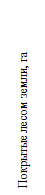 Лесные земли, гаЛесные земли, гаЛесные земли, гаЛесные земли, гаЛесные земли, гаЛесные земли, га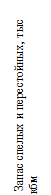 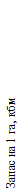 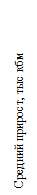 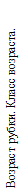 Расчетные лесосеки, гаРасчетные лесосеки, гаРасчетные лесосеки, гаРасчетные лесосеки, гаРасчетные лесосеки, гаРасчетные лесосеки, гаРекомендуемая к принятиюРекомендуемая к принятиюРекомендуемая к принятиюРекомендуемая к принятиюРекомендуемая к принятию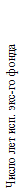 Предполагаемый остаток, гаПредполагаемый остаток, гаХозсекция
Преоб. порода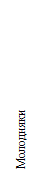 СредневозрастныеСредневозрастные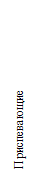 Спелые и перестойныеСпелые и перестойные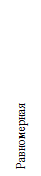 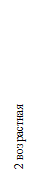 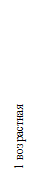 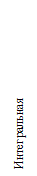 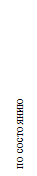 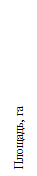 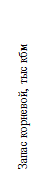 В ликвидеВ ликвидеВ ликвидеПредполагаемый остаток, гаПредполагаемый остаток, гаХозсекция
Преоб. порода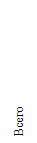 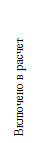 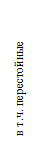 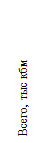 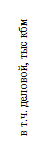 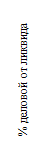 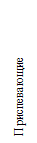 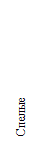 1234567891011121314151516171819202122232425Лесной участок № 6Лесной участок № 6Лесной участок № 6Лесной участок № 6Лесной участок № 6Лесной участок № 6Лесной участок № 6Лесной участок № 6Лесной участок № 6Лесной участок № 6Лесной участок № 6Лесной участок № 6Лесной участок № 6Лесной участок № 6Лесной участок № 6Лесной участок № 6Лесной участок № 6Лесной участок № 6Лесной участок № 6Лесной участок № 6Лесной участок № 6Лесной участок № 6Лесной участок № 6Лесной участок № 6Лесной участок № 6Лесной участок № 6Береза2657.6391.418001142.8113.1353.1121.153.61529.56143.653.623.323.349.7023.33.53.21.752.7151142.8233Береза2657.6391.418001142.8113.1353.1121.153.61529.51043.653.623.323.349.7023.33.53.21.752.7151142.8233Осина1102.4137.5231.991.136.3696.7658.7149.12142.84126.927.536.636.630.5030.56.55.11.222.72391.1427Осина1102.4137.5231.991.136.3696.7658.7149.12142.81026.927.536.636.630.5030.56.55.11.222.72391.1427Лесной участок № 7Лесной участок № 7Лесной участок № 7Лесной участок № 7Лесной участок № 7Лесной участок № 7Лесной участок № 7Лесной участок № 7Лесной участок № 7Лесной участок № 7Лесной участок № 7Лесной участок № 7Лесной участок № 7Лесной участок № 7Лесной участок № 7Лесной участок № 7Лесной участок № 7Лесной участок № 7Лесной участок № 7Лесной участок № 7Лесной участок № 7Лесной участок № 7Лесной участок № 7Лесной участок № 7Лесной участок № 7Лесной участок № 7Сосна4636.73677127122380.11177.60305.225915.38157.271.288.988.959.5059.515.413.411.082.5202142.91351Сосна4636.73677127122380.11177.60305.225915.32057.271.288.988.959.5059.515.413.411.082.5202142.91351Береза3664262.21082.2224.8697.81621.8113.9292.518010.26160.184.811611691.9056.810.29.14.852.728224.81400Береза3664262.21082.2224.8697.81621.8113.9292.518010.21060.184.811611691.9056.810.29.14.852.728224.81400Осина391.5851.341.22.3329.9314.679.52411.3419.612.416.616.613.1013.13.22.50.521.62541.2201Осина391.5851.341.22.3329.9314.679.52411.3109.612.416.616.613.1013.13.22.50.521.62541.2201Лесной участок № 8Лесной участок № 8Лесной участок № 8Лесной участок № 8Лесной участок № 8Лесной участок № 8Лесной участок № 8Лесной участок № 8Лесной участок № 8Лесной участок № 8Лесной участок № 8Лесной участок № 8Лесной участок № 8Лесной участок № 8Лесной участок № 8Лесной участок № 8Лесной участок № 8Лесной участок № 8Лесной участок № 8Лесной участок № 8Лесной участок № 8Лесной участок № 8Лесной участок № 8Лесной участок № 8Лесной участок № 8Лесной участок № 8Сосна168.431.42.22.2114.420.403.41680.5812.12.32.33.4201.50.30.30.282.511103.910Сосна168.431.42.22.2114.420.403.41680.5202.12.32.33.4201.50.30.30.282.511103.910Ель37.137.100000000.2810.50000.1000000000Ель37.137.100000000.2200.50000.1000000000Береза62395144.35.659.5324.2058.51801.76110.2131319.214.309.41.71.40.857.4345.6240Береза62395144.35.659.5324.2058.51801.71010.2131319.214.309.41.71.40.857.4345.6240Осина46.93.913.32.9029.727.88.32800.2411.11.11.11.51.301.30.40.30.123.5212.916Осина46.93.913.32.9029.727.88.32800.2101.11.11.11.51.301.30.40.30.123.5212.916Хозяйственная секция и преобладающая породаПокрытые лесом земли, гаВ том числе по группам возрастаВ том числе по группам возрастаВ том числе по группам возрастаВ том числе по группам возрастаВ том числе по группам возрастаЗапас спелых и перестойных насаждений, тыс. м³Средний запас на  спелых и перестойных насаждений, м3Средний прирост корневой массы, тыс. м3Возраст рубкиИсчисленные расчетныелесосеки, га / тыс. м³Исчисленные расчетныелесосеки, га / тыс. м³Исчисленные расчетныелесосеки, га / тыс. м³Исчисленные расчетныелесосеки, га / тыс. м³Рекомендуемая к принятию расчетная лесосекаРекомендуемая к принятию расчетная лесосекаРекомендуемая к принятию расчетная лесосекаРекомендуемая к принятию расчетная лесосекаРекомендуемая к принятию расчетная лесосекаЧисло лет использования 
эксплуатационного фондаХозяйственная секция и преобладающая породаПокрытые лесом земли, гамолоднякисредневозрастныесредневозрастныеприспевающиеспелые и перестойныеЗапас спелых и перестойных насаждений, тыс. м³Средний запас на  спелых и перестойных насаждений, м3Средний прирост корневой массы, тыс. м3класс возрастаравномерного пользования2-я возрастная1-я возрастнаяинтегральнаяплощадь, газапас корневой, тыс. м3в ликвидев ликвидев ликвидеЧисло лет использования 
эксплуатационного фондаХозяйственная секция и преобладающая породаПокрытые лесом земли, гамолоднякивсеговключено в расчетприспевающиеспелые и перестойныеЗапас спелых и перестойных насаждений, тыс. м³Средний запас на  спелых и перестойных насаждений, м3Средний прирост корневой массы, тыс. м3класс возрастаравномерного пользования2-я возрастная1-я возрастнаяинтегральнаяплощадь, газапас корневой, тыс. м3всегов том числе деловой% деловогоЧисло лет использования 
эксплуатационного фонда123456789101112131415161718192021Лесной участок № 8Лесной участок № 8Лесной участок № 8Лесной участок № 8Лесной участок № 8Лесной участок № 8Лесной участок № 8Лесной участок № 8Лесной участок № 8Лесной участок № 8Лесной участок № 8Лесной участок № 8Лесной участок № 8Лесной участок № 8Лесной участок № 8Лесной участок № 8Лесной участок № 8Лесной участок № 8Лесной участок № 8Лесной участок № 8Лесной участок № 8Береза48,30,014,07,60,733,67,72300,2610,81,11,72,42,40,50,40,35014№ п/пПоказателиЕд. изм.Виды ухода за лесамиВиды ухода за лесамиИтого№ п/пПоказателиЕд. изм.прореживанияпроходные рубкиИтого123456Участок № 3Участок № 3Участок № 3Участок № 3Участок № 3Участок № 3Сосна1Выявленный фондга0,056,956,91по лесоводственным требованиямтыс. м30,03,93,92Срок повторяемостилет10153Ежегодный размер  пользования:площадьга0,03,83,8выбираемый запас:корневойтыс. м30,00,30,3ликвидный-"-0,00,20,2деловой-"-0,00,20,2Береза1Выявленный фондга34,40,034,41по лесоводственным требованиямтыс. м30,90,00,92Срок повторяемостилет10103Ежегодный размер  пользования:площадьга3,40,03,4выбираемый запас:корневойтыс. м30,10,00,1ликвидный-"-0,10,00,1деловой-"-0,00,00,0Лесной участок № 4Лесной участок № 4Лесной участок № 4Лесной участок № 4Лесной участок № 4Лесной участок № 4Сосна1Выявленный фондга630,4980,11610,51по лесоводственным требованиямтыс. м325,353,478,72Срок повторяемостилет10153Ежегодный размер  пользования:площадьга63,065,3128,4выбираемый запас:корневойтыс. м32,53,66,1ликвидный-"-2,23,15,3деловой-"-1,92,74,6Береза1Выявленный фондга2038,92408,94447,81по лесоводственным требованиямтыс. м365,0120,6185,62Срок повторяемостилет10103Ежегодный размер  пользования:площадьга203,9240,9444,8выбираемый запас:корневойтыс. м36,512,118,6ликвидный-"-4,68,413,0деловой-"-2,34,36,7ПоказателиПоказателиЕд, изм,Виды ухода за лесамиВиды ухода за лесамиВиды ухода за лесамиИтогоПоказателиПоказателиЕд, изм,прореживанияпроходные рубкирубки переформированияИтогоЛесной участок № 5Лесной участок № 5Лесной участок № 5Лесной участок № 5Лесной участок № 5Лесной участок № 5Лесной участок № 5Защитные лесаЗащитные лесаЗащитные лесаЗащитные лесаЗащитные лесаЗащитные лесаХозяйственная секция: соснаХозяйственная секция: соснаХозяйственная секция: соснаХозяйственная секция: соснаХозяйственная секция: соснаХозяйственная секция: соснаВыявленный Фонд поВыявленный Фонд пога22,79,131,8лесоводственным требованиямлесоводственным требованиямтыс,м³0,930,61,53Срок повторяемостиСрок повторяемостилет1010Ежегодный размер пользования:Ежегодный размер пользования:Ежегодный размер пользования:Ежегодный размер пользования:Ежегодный размер пользования:Ежегодный размер пользования:ПлощадьПлощадьга2,30,93,2Выбираемый запас:Выбираемый запас:Выбираемый запас:Выбираемый запас:Выбираемый запас:Выбираемый запас:КорневойКорневойтыс,м³0,090,060,15ЛиквидныйЛиквидныйтыс,м³0,080,050,13ДеловаяДеловаятыс,м³0,050,040,09Хозяйственная секция: ельХозяйственная секция: ельХозяйственная секция: ельХозяйственная секция: ельХозяйственная секция: ельХозяйственная секция: ельВыявленный Фонд поВыявленный Фонд пога1624,240,2лесоводственным требованиямлесоводственным требованиямтыс,м³0,41,451,85Срок повторяемостиСрок повторяемостилет1010Ежегодный размер пользования:Ежегодный размер пользования:Ежегодный размер пользования:Ежегодный размер пользования:Ежегодный размер пользования:Ежегодный размер пользования:ПлощадьПлощадьга1,62,54,1Выбираемый запас:Выбираемый запас:Выбираемый запас:Выбираемый запас:Выбираемый запас:Выбираемый запас:КорневойКорневойтыс,м³0,040,150,19ЛиквидныйЛиквидныйтыс,м³0,030,130,16ДеловаяДеловаятыс,м³0,020,10,12Всего хвойное хозяйствоВсего хвойное хозяйствоВсего хвойное хозяйствоВсего хвойное хозяйствоВсего хвойное хозяйствоВсего хвойное хозяйствоВыявленный Фонд поВыявленный Фонд пога38,733,372лесоводственным требованиямлесоводственным требованиямтыс,м³1,332,053,38Срок повторяемостиСрок повторяемостилет1010Ежегодный размер пользования:Ежегодный размер пользования:Ежегодный размер пользования:Ежегодный размер пользования:Ежегодный размер пользования:Ежегодный размер пользования:ПлощадьПлощадьга3,93,47,3Выбираемый запас:Выбираемый запас:Выбираемый запас:Выбираемый запас:Выбираемый запас:Выбираемый запас:КорневойКорневойтыс,м³0,130,210,34ЛиквидныйЛиквидныйтыс,м³0,110,180,29ДеловаяДеловаятыс,м³0,070,140,21Хозяйственная секция: березаХозяйственная секция: березаХозяйственная секция: березаХозяйственная секция: березаХозяйственная секция: березаХозяйственная секция: березаВыявленный Фонд поВыявленный Фонд пога101,7261362,7лесоводственным требованиямлесоводственным требованиямтыс,м³3,4412,4715,91Срок повторяемостиСрок повторяемостилет1010Ежегодный размер пользования:Ежегодный размер пользования:Ежегодный размер пользования:Ежегодный размер пользования:Ежегодный размер пользования:Ежегодный размер пользования:ПлощадьПлощадьга10,326,136,4Выбираемый запас:Выбираемый запас:Выбираемый запас:Выбираемый запас:Выбираемый запас:Выбираемый запас:КорневойКорневойтыс,м³0,341,251,59ЛиквидныйЛиквидныйтыс,м³0,31,11,4ДеловаяДеловаятыс,м³0,10,550,65Хозяйственная секция: липаХозяйственная секция: липаХозяйственная секция: липаХозяйственная секция: липаХозяйственная секция: липаХозяйственная секция: липаВыявленный Фонд поВыявленный Фонд пога61,97,9лесоводственным требованиямлесоводственным требованиямтыс,м³0,210,130,34Срок повторяемостиСрок повторяемостилет1010Ежегодный размер пользования:Ежегодный размер пользования:Ежегодный размер пользования:Ежегодный размер пользования:Ежегодный размер пользования:Ежегодный размер пользования:ПлощадьПлощадьга0,60,20,8Выбираемый запас:Выбираемый запас:Выбираемый запас:Выбираемый запас:Выбираемый запас:Выбираемый запас:КорневойКорневойтыс,м³0,020,010,03ЛиквидныйЛиквидныйтыс,м³0,020,010,03ДеловаяДеловаятыс,м³0,010,010,02Всего мягколиственное хозяйствоВсего мягколиственное хозяйствоВсего мягколиственное хозяйствоВсего мягколиственное хозяйствоВсего мягколиственное хозяйствоВсего мягколиственное хозяйствоВыявленный Фонд поВыявленный Фонд пога107,7262,9370,6лесоводственным требованиямлесоводственным требованиямтыс,м³3,6512,616,25Срок повторяемостиСрок повторяемостилет1010Ежегодный размер пользования:Ежегодный размер пользования:Ежегодный размер пользования:Ежегодный размер пользования:Ежегодный размер пользования:Ежегодный размер пользования:ПлощадьПлощадьга10,926,337,2Выбираемый запас:Выбираемый запас:Выбираемый запас:Выбираемый запас:Выбираемый запас:Выбираемый запас:КорневойКорневойтыс,м³0,361,261,62ЛиквидныйЛиквидныйтыс,м³0,321,111,43ДеловаяДеловаятыс,м³0,110,560,67Всего хвойное и мягколиственное хозяйствоВсего хвойное и мягколиственное хозяйствоВсего хвойное и мягколиственное хозяйствоВсего хвойное и мягколиственное хозяйствоВсего хвойное и мягколиственное хозяйствоВсего хвойное и мягколиственное хозяйствоВыявленный Фонд поВыявленный Фонд пога146,4296,2442,6лесоводственным требованиямлесоводственным требованиямтыс,м³4,9814,6519,63Срок повторяемостиСрок повторяемостилет1010Ежегодный размер пользования:Ежегодный размер пользования:Ежегодный размер пользования:Ежегодный размер пользования:Ежегодный размер пользования:Ежегодный размер пользования:ПлощадьПлощадьга14,829,744,5Выбираемый запас:Выбираемый запас:Выбираемый запас:Выбираемый запас:Выбираемый запас:Выбираемый запас:КорневойКорневойтыс,м³0,491,471,96ЛиквидныйЛиквидныйтыс,м³0,431,291,72ДеловаяДеловаятыс,м³0,180,70,88Эксплуатационные лесаЭксплуатационные лесаЭксплуатационные лесаЭксплуатационные лесаЭксплуатационные лесаЭксплуатационные лесаХозяйственная секция: соснаХозяйственная секция: соснаХозяйственная секция: соснаХозяйственная секция: соснаХозяйственная секция: соснаХозяйственная секция: соснаВыявленный Фонд поВыявленный Фонд пога29,6114,2143,8лесоводственным требованиямлесоводственным требованиямтыс,м³1,086,687,76Срок повторяемостиСрок повторяемостилет1010Ежегодный размер пользования:Ежегодный размер пользования:Ежегодный размер пользования:Ежегодный размер пользования:Ежегодный размер пользования:Ежегодный размер пользования:ПлощадьПлощадьга311,414,4Выбираемый запас:Выбираемый запас:Выбираемый запас:Выбираемый запас:Выбираемый запас:Выбираемый запас:КорневойКорневойтыс,м³0,110,670,78ЛиквидныйЛиквидныйтыс,м³0,090,590,68ДеловаяДеловаятыс,м³0,060,440,5Хозяйственная секция: ельХозяйственная секция: ельХозяйственная секция: ельХозяйственная секция: ельХозяйственная секция: ельХозяйственная секция: ельВыявленный Фонд поВыявленный Фонд пога100,947,2148,1лесоводственным требованиямлесоводственным требованиямтыс,м³2,952,345,29Срок повторяемостиСрок повторяемостилет1010Ежегодный размер пользования:Ежегодный размер пользования:Ежегодный размер пользования:Ежегодный размер пользования:Ежегодный размер пользования:Ежегодный размер пользования:ПлощадьПлощадьга10,14,814,9Выбираемый запас:Выбираемый запас:Выбираемый запас:Выбираемый запас:Выбираемый запас:Выбираемый запас:КорневойКорневойтыс,м³0,30,240,54ЛиквидныйЛиквидныйтыс,м³0,250,210,46ДеловаяДеловаятыс,м³0,130,160,29Всего хвойное хозяйствоВсего хвойное хозяйствоВсего хвойное хозяйствоВсего хвойное хозяйствоВсего хвойное хозяйствоВсего хвойное хозяйствоВыявленный Фонд поВыявленный Фонд пога130,5161,4291,9лесоводственным требованиямлесоводственным требованиямтыс,м³4,039,0213,05Срок повторяемостиСрок повторяемостилет1010Ежегодный размер пользования:Ежегодный размер пользования:Ежегодный размер пользования:Ежегодный размер пользования:Ежегодный размер пользования:Ежегодный размер пользования:ПлощадьПлощадьга13,116,229,3Выбираемый запас:Выбираемый запас:Выбираемый запас:Выбираемый запас:Выбираемый запас:Выбираемый запас:КорневойКорневойтыс,м³0,410,911,32ЛиквидныйЛиквидныйтыс,м³0,340,81,14ДеловаяДеловаятыс,м³0,190,60,79Хозяйственная секция: березаХозяйственная секция: березаХозяйственная секция: березаХозяйственная секция: березаХозяйственная секция: березаХозяйственная секция: березаВыявленный Фонд поВыявленный Фонд пога1303,1286,2374,51963,8лесоводственным требованиямлесоводственным требованиямтыс,м³59,1813,3236,18108,68Срок повторяемостиСрок повторяемостилет101010Ежегодный размер пользования:Ежегодный размер пользования:Ежегодный размер пользования:Ежегодный размер пользования:Ежегодный размер пользования:Ежегодный размер пользования:Ежегодный размер пользования:ПлощадьПлощадьга130,328,637,45196,35Выбираемый запас:Выбираемый запас:Выбираемый запас:Выбираемый запас:Выбираемый запас:Выбираемый запас:Выбираемый запас:КорневойКорневойтыс,м³5,921,333,6210,87ЛиквидныйЛиквидныйтыс,м³5,261,173,299,72ДеловаяДеловаятыс,м³2,310,601,744,65Хозяйственная секция: липаХозяйственная секция: липаХозяйственная секция: липаХозяйственная секция: липаХозяйственная секция: липаХозяйственная секция: липаВыявленный Фонд поВыявленный Фонд пога14,1014,1лесоводственным требованиямлесоводственным требованиямтыс,м³0,500,5Срок повторяемостиСрок повторяемостилет1010Ежегодный размер пользования:Ежегодный размер пользования:Ежегодный размер пользования:Ежегодный размер пользования:Ежегодный размер пользования:Ежегодный размер пользования:ПлощадьПлощадьга1,401,4Выбираемый запас:Выбираемый запас:Выбираемый запас:Выбираемый запас:Выбираемый запас:Выбираемый запас:КорневойКорневойтыс,м³0,0500,05ЛиквидныйЛиквидныйтыс,м³0,0400,04ДеловаяДеловаятыс,м³0,0100,01Всего мягколиственное хозяйствоВсего мягколиственное хозяйствоВсего мягколиственное хозяйствоВсего мягколиственное хозяйствоВсего мягколиственное хозяйствоВсего мягколиственное хозяйствоВыявленный Фонд поВыявленный Фонд пога1317,2286,2374,51977,9лесоводственным требованиямлесоводственным требованиямтыс,м³59,6813,3236,18109,18Срок повторяемостиСрок повторяемостилет101010Ежегодный размер пользования:Ежегодный размер пользования:Ежегодный размер пользования:Ежегодный размер пользования:Ежегодный размер пользования:Ежегодный размер пользования:Ежегодный размер пользования:Ежегодный размер пользования:ПлощадьПлощадьга131,728,637,45197,75Выбираемый запас:Выбираемый запас:Выбираемый запас:Выбираемый запас:Выбираемый запас:Выбираемый запас:Выбираемый запас:Выбираемый запас:КорневойКорневойтыс,м³5,971,333,6210,92ЛиквидныйЛиквидныйтыс,м³5,31,173,299,76ДеловаяДеловаятыс,м³2,320,601,744,66Всего хвойное и мягколиственное хозяйствоВсего хвойное и мягколиственное хозяйствоВсего хвойное и мягколиственное хозяйствоВсего хвойное и мягколиственное хозяйствоВсего хвойное и мягколиственное хозяйствоВсего хвойное и мягколиственное хозяйствоВыявленный Фонд поВыявленный Фонд пога1447,7447,6374,52269,8лесоводственным требованиямлесоводственным требованиямтыс,м³63,7122,3436,18122,23Срок повторяемостиСрок повторяемостилет101010Ежегодный размер пользования:Ежегодный размер пользования:Ежегодный размер пользования:Ежегодный размер пользования:Ежегодный размер пользования:Ежегодный размер пользования:Ежегодный размер пользования:ПлощадьПлощадьга144,844,837,45227,05Выбираемый запас:Выбираемый запас:Выбираемый запас:Выбираемый запас:Выбираемый запас:Выбираемый запас:Выбираемый запас:КорневойКорневойтыс,м³6,382,243,6212,24ЛиквидныйЛиквидныйтыс,м³5,641,973,2910,9ДеловаяДеловаятыс,м³2,511,21,745,45Всего по лесному участкуВсего по лесному участкуВсего по лесному участкуВсего по лесному участкуВсего по лесному участкуВсего по лесному участкуХозяйственная секция: соснаХозяйственная секция: соснаХозяйственная секция: соснаХозяйственная секция: соснаХозяйственная секция: соснаХозяйственная секция: соснаВыявленный Фонд поВыявленный Фонд пога52,3123,3175,6лесоводственным требованиямлесоводственным требованиямтыс,м³2,017,289,29Срок повторяемостиСрок повторяемостилет1010Ежегодный размер пользования:Ежегодный размер пользования:Ежегодный размер пользования:Ежегодный размер пользования:Ежегодный размер пользования:Ежегодный размер пользования:ПлощадьПлощадьга5,312,317,6Выбираемый запас:Выбираемый запас:Выбираемый запас:Выбираемый запас:Выбираемый запас:Выбираемый запас:КорневойКорневойтыс,м³0,20,730,93ЛиквидныйЛиквидныйтыс,м³0,170,640,81ДеловаяДеловаятыс,м³0,110,480,59Хозяйственная секция: ельХозяйственная секция: ельХозяйственная секция: ельХозяйственная секция: ельХозяйственная секция: ельХозяйственная секция: ельВыявленный Фонд поВыявленный Фонд пога116,971,4188,3лесоводственным требованиямлесоводственным требованиямтыс,м³3,353,797,14Срок повторяемостиСрок повторяемостилет1010Ежегодный размер пользования:Ежегодный размер пользования:Ежегодный размер пользования:Ежегодный размер пользования:Ежегодный размер пользования:Ежегодный размер пользования:ПлощадьПлощадьга11,77,319Выбираемый запас:Выбираемый запас:Выбираемый запас:Выбираемый запас:Выбираемый запас:Выбираемый запас:КорневойКорневойтыс,м³0,340,390,73ЛиквидныйЛиквидныйтыс,м³0,280,340,62ДеловаяДеловаятыс,м³0,150,260,41Всего хвойное хозяйствоВсего хвойное хозяйствоВсего хвойное хозяйствоВсего хвойное хозяйствоВсего хвойное хозяйствоВсего хвойное хозяйствоВыявленный Фонд поВыявленный Фонд пога169,2194,7363,9лесоводственным требованиямлесоводственным требованиямтыс,м³5,3611,0716,43Срок повторяемостиСрок повторяемостилет1010Ежегодный размер пользования:Ежегодный размер пользования:Ежегодный размер пользования:Ежегодный размер пользования:Ежегодный размер пользования:Ежегодный размер пользования:ПлощадьПлощадьга1719,636,6Выбираемый запас:Выбираемый запас:Выбираемый запас:Выбираемый запас:Выбираемый запас:Выбираемый запас:КорневойКорневойтыс,м³0,541,121,66ЛиквидныйЛиквидныйтыс,м³0,450,981,43ДеловаяДеловаятыс,м³0,260,741Хозяйственная секция: березаХозяйственная секция: березаХозяйственная секция: березаХозяйственная секция: березаХозяйственная секция: березаХозяйственная секция: березаВыявленный Фонд поВыявленный Фонд пога1404,8547,2374,52326,5лесоводственным требованиямлесоводственным требованиямтыс,м³62,6225,7936,18124,59Срок повторяемостиСрок повторяемостилет101010Ежегодный размер пользования:Ежегодный размер пользования:Ежегодный размер пользования:Ежегодный размер пользования:Ежегодный размер пользования:Ежегодный размер пользования:Ежегодный размер пользования:ПлощадьПлощадьга140,654,737,45232,75Выбираемый запас:Выбираемый запас:Выбираемый запас:Выбираемый запас:Выбираемый запас:Выбираемый запас:Выбираемый запас:КорневойКорневойтыс,м³6,262,583,6212,46ЛиквидныйЛиквидныйтыс,м³5,562,273,2911,12ДеловаяДеловаятыс,м³2,411,151,745,3Хозяйственная секция: липаХозяйственная секция: липаХозяйственная секция: липаХозяйственная секция: липаХозяйственная секция: липаХозяйственная секция: липаВыявленный Фонд поВыявленный Фонд пога20,11,922лесоводственным требованиямлесоводственным требованиямтыс,м³0,710,130,84Срок повторяемостиСрок повторяемостилет1010Ежегодный размер пользования:Ежегодный размер пользования:Ежегодный размер пользования:Ежегодный размер пользования:Ежегодный размер пользования:Ежегодный размер пользования:ПлощадьПлощадьга20,22,2Выбираемый запас:Выбираемый запас:Выбираемый запас:Выбираемый запас:Выбираемый запас:Выбираемый запас:КорневойКорневойтыс,м³0,070,010,08ЛиквидныйЛиквидныйтыс,м³0,060,010,07ДеловаяДеловаятыс,м³0,020,010,03Всего мягколиственное хозяйствоВсего мягколиственное хозяйствоВсего мягколиственное хозяйствоВсего мягколиственное хозяйствоВсего мягколиственное хозяйствоВсего мягколиственное хозяйствоВыявленный Фонд поВыявленный Фонд пога1424,9549,1374,52348,5лесоводственным требованиямлесоводственным требованиямтыс,м³63,3325,9236,18125,43Срок повторяемостиСрок повторяемостилет101010Ежегодный размер пользования:Ежегодный размер пользования:Ежегодный размер пользования:Ежегодный размер пользования:Ежегодный размер пользования:Ежегодный размер пользования:Ежегодный размер пользования:ПлощадьПлощадьга142,654,937,45234,95Выбираемый запас:Выбираемый запас:Выбираемый запас:Выбираемый запас:Выбираемый запас:Выбираемый запас:Выбираемый запас:КорневойКорневойтыс,м³6,332,593,6212,54ЛиквидныйЛиквидныйтыс,м³5,622,283,2911,19ДеловаяДеловаятыс,м³2,431,161,745,33Всего хвойное и мягколиственное хозяйствоВсего хвойное и мягколиственное хозяйствоВсего хвойное и мягколиственное хозяйствоВсего хвойное и мягколиственное хозяйствоВсего хвойное и мягколиственное хозяйствоВсего хвойное и мягколиственное хозяйствоВыявленный Фонд поВыявленный Фонд пога1594,1743,8374,52712,4лесоводственным требованиямлесоводственным требованиямтыс,м³68,6936,9936,18141,86Срок повторяемостиСрок повторяемостилет101010Ежегодный размер пользования:Ежегодный размер пользования:Ежегодный размер пользования:Ежегодный размер пользования:Ежегодный размер пользования:Ежегодный размер пользования:Ежегодный размер пользования:ПлощадьПлощадьга159,674,537,45271,55Выбираемый запас:Выбираемый запас:Выбираемый запас:Выбираемый запас:Выбираемый запас:Выбираемый запас:Выбираемый запас:КорневойКорневойтыс,м³6,873,713,6214,20ЛиквидныйЛиквидныйтыс,м³6,073,263,2912,62ДеловаяДеловаятыс,м³2,691,91,746,33№ п.п.ПоказателиЕд. изм.итого12311Лесной участок № 6Лесной участок № 6Лесной участок № 6Лесной участок № 6СоснаСоснаСоснаСосна1Выявленный фонд по лесоводственным требованиямга102.21Выявленный фонд по лесоводственным требованиямтыс кбм8.42Срок повторяемостилет3Ежегодный размер пользования:3площадьга83выбираемый запас:3корневойтыс кбм0.7ликвидныйтыс кбм0.5деловойтыс кбм0.3БерезаБерезаБерезаБереза1Выявленный фонд по лесоводственным требованиямга892.61Выявленный фонд по лесоводственным требованиямтыс кбм43.52Срок повторяемостилет3Ежегодный размер пользования:3площадьга72.33выбираемый запас:3корневойтыс кбм3.43ликвидныйтыс кбм2.63деловойтыс кбм1.1Лесной участок № 7Лесной участок № 7Лесной участок № 7Лесной участок № 7СоснаСоснаСоснаСосна1Выявленный фонд по лесоводственным требованиямга272.91Выявленный фонд по лесоводственным требованиямтыс кбм14.22Срок повторяемостилет3Ежегодный размер пользования:3площадьга20.83выбираемый запас:3корневойтыс кбм13ликвидныйтыс кбм0.83деловойтыс кбм0.5ЕльЕльЕльЕль1Выявленный фонд по лесоводственным требованиямга501.31Выявленный фонд по лесоводственным требованиямтыс кбм21.82Срок повторяемостилет3Ежегодный размер пользования:3площадьга46.83выбираемый запас:3корневойтыс кбм2.03ликвидныйтыс кбм1.53деловойтыс кбм0.6БерезаБерезаБерезаБереза1Выявленный фонд по лесоводственным требованиямга131.61Выявленный фонд по лесоводственным требованиямтыс кбм4.52Срок повторяемостилет3Ежегодный размер пользования:3площадьга13.23выбираемый запас:3корневойтыс кбм0.53ликвидныйтыс кбм0.33деловойтыс кбм0.1ЛипаЛипаЛипаЛипа1Выявленный фонд по лесоводственным требованиямга18.31Выявленный фонд по лесоводственным требованиямтыс кбм0.92Срок повторяемостилет3Ежегодный размер пользования:3площадьга1.83выбираемый запас:3корневойтыс кбм0.13ликвидныйтыс кбм0.13деловойтыс кбм0,0Лесной участок № 9Лесной участок № 9Лесной участок № 9Лесной участок № 9ЕльЕльЕльЕль1Выявленный фонд по лесоводственным требованиямга18.61Выявленный фонд по лесоводственным требованиямтыс кбм0.92Срок повторяемостилет3Ежегодный размер пользования:3площадьга1.93выбираемый запас:3корневойтыс кбм0.13ликвидныйтыс кбм0.13деловойтыс кбмБерезаБерезаБереза1Выявленный фонд по лесоводственным требованиямга36.31Выявленный фонд по лесоводственным требованиямтыс кбм0.92Срок повторяемостилет3Ежегодный размер пользования:3площадьга3.63выбираемый запас:3корневойтыс кбм0.13ликвидныйтыс кбм0.13деловойтыс кбм0,0Состав лесных насажденийдо рубкиГруппы типов леса(класс бонитета)Возрастначала ухода, летПрореживаниеПрореживаниеПроходные рубкиПроходные рубкиЦелевой состав квозрасту рубки (спелости)Состав лесных насажденийдо рубкиГруппы типов леса(класс бонитета)Возрастначала ухода, летмини-мальная. сомкну-тость крон до уходаинтенсив-ность рубки,  %по запасуминималь-ная. сомкну-тость крон до уходаинтенсив-ность рубки,  %по запасуЦелевой состав квозрасту рубки (спелости)Состав лесных насажденийдо рубкиГруппы типов леса(класс бонитета)Возрастначала ухода, летпосле уходаповторяемость (лет)после уходаповторяемость (лет)Целевой состав квозрасту рубки (спелости)123456781. Сосновые насаждения, чистые ис примесьюлиственных до 2 единицлишайниковый (III-IV)8-100,90,715-2010-150,90,810-1515-208С2Б1. Сосновые насаждения, чистые ис примесьюлиственных до 2 единицбрусничный (II-I)5-100,80,620-2510-120,80,715-2015-20(8-9) С(1-2)Б1. Сосновые насаждения, чистые ис примесьюлиственных до 2 единицсложный(I-Ia)5-100,80,620-3010-120,80,720-2515-20(9-10) С(1-+)Б1. Сосновые насаждения, чистые ис примесьюлиственных до 2 единицчерничный(I-II)5-100,90,720-2510-120,80,715-2015-20(8-9)С(1-2)Б1. Сосновые насаждения, чистые ис примесьюлиственных до 2 единицдолгомошный (III)8-100,90,715-2010-150,90,810-1515-208С2Б2. Сосново-лиственные с преобладанием сосны в составе(5-7 сосны, 3-5 лиственных)лишайниковый (III-IV)4-70,90,720-3010-150,90,815-2015-20(7-8)С(2-3)Б2. Сосново-лиственные с преобладанием сосны в составе(5-7 сосны, 3-5 лиственных)брусничный (II-I)3-60,70,530-4010-150,70,625-3015-20(8-9)С(1-2)Б2. Сосново-лиственные с преобладанием сосны в составе(5-7 сосны, 3-5 лиственных)сложный(I-Ia)3-50,70,430-4510-150,70,525-3515-20(8-10) С(0-2)Б2. Сосново-лиственные с преобладанием сосны в составе(5-7 сосны, 3-5 лиственных)Черничный(I-II)3-60,70,530-4010-150,70,525-3515-20(7-9)С(1-3)Б2. Сосново-лиственные с преобладанием сосны в составе(5-7 сосны, 3-5 лиственных)долгомошный (III)4-70,80,620-3010-150,80,620-2515-20(6-8)С(2-4)Б21 Сосново-лиственные с участием сосны в составе 3-4 единицы и 6-7 лиственныхбрусничный (II-I)3-50,70,530-5010-150,70,525-4015-20(6-8)С(2-4)Б21 Сосново-лиственные с участием сосны в составе 3-4 единицы и 6-7 лиственныхСложный(I-Ia)3-50,70,430-5010-150,70,525-4015-20(6-9)С(1-4)Б21 Сосново-лиственные с участием сосны в составе 3-4 единицы и 6-7 лиственныхчерничный(I-II)3-50,70,530-4510-150,80,625-3515-20(6-8)С(2-4)Б21 Сосново-лиственные с участием сосны в составе 3-4 единицы и 6-7 лиственныхдолгомошный (III)4-60,80,625-3510-150,80,620-3015-20(5-7)С(3-5)Б3.Лиственно –сосновые (лиственные более 7 единиц, сосны менее 3 единиц при достаточном количестве деревьевбрусничный 3-50,60,440-603-30,70,440-6010-15(5-8)С(2-5)Б3.Лиственно –сосновые (лиственные более 7 единиц, сосны менее 3 единиц при достаточном количестве деревьевСложный3-50,50,340-703-50,60,440-7010-15(6-9)С(1-4)Б3.Лиственно –сосновые (лиственные более 7 единиц, сосны менее 3 единиц при достаточном количестве деревьевчерничный4-60,60,440-704-60,60,440-7010-15(5-8)С(2-5)Б3.Лиственно –сосновые (лиственные более 7 единиц, сосны менее 3 единиц при достаточном количестве деревьевдолгомошный 4-70,70,430-605-70,70,530-6010-15(4-7)С(3-6)БСостав лесных насажденийдо рубкиГруппы типов леса(класс бонитета)Возрастначала ухода, летПрореживаниеПрореживаниеПроходные рубкиПроходные рубкиЦелевой состав квозрасту рубки (спелости)Состав лесных насажденийдо рубкиГруппы типов леса(класс бонитета)Возрастначала ухода, летминимальная сомкнутость крон до уходаинтен-сивность рубки,%по запасумини-мальная сомкну-тость крон до уходаинтен-сив-ность рубки,  % по запасуЦелевой состав квозрасту рубки (спелости)Состав лесных насажденийдо рубкиГруппы типов леса(класс бонитета)Возрастначала ухода, летпосле уходаповторяемость (лет)после уходаповторяемость (лет)Целевой состав квозрасту рубки (спелости)123456781. Березовые насаждения: чистые и с небольшой примесью других породбруснично-вейниковые  (II-I)10-12>0,80,720-308-100,80,625-3010-15(8-10)Б(0-2)С1. Березовые насаждения: чистые и с небольшой примесью других породсложные мелкотравные (II-I)8-12>0,80,720-308-100,80,625-3010-15(8-10)Б(0-2)С (Е)1. Березовые насаждения: чистые и с небольшой примесью других породчернично-мелкотравные (II-III)8-12>0,80,720-308-100,80,625-3010-15(8-10)Б(0-2)С (Е)1. Березовые насаждения: чистые и с небольшой примесью других породдолгомошные(III-IV)12-15>0,80,720-258-100,80,620-2510-15(8-10)Б(0-2)С1. Березовые насаждения: чистые и с небольшой примесью других породсложные широкотравные (Ia-I)8-10>0,80,725-358-100,80,625-3510-15(8-10)Б(0-2)Е (С)1. Березовые насаждения: чистые и с небольшой примесью других породчернично-широкотравные (I-II)8-10>0,80,725-308-100,80,625-3010-15(8-10)Б(0-2)Е (С)1. Березовые насаждения: чистые и с небольшой примесью других породприручейно-крупнотравные (II-III)8-10>0,80,720-258-100,80,720-2510-15(8-10)Б(0-2)Е2. Березово-осиновые насаждения, с небольшой примесью других породсложныемелкотравные (II-I)6-80,80,620-4010-150,70,520-4010-15(8-10)Б(0-2)С(0-+)Ос2. Березово-осиновые насаждения, с небольшой примесью других породчернично-мелкотравные (II-III)6-80,80,620-4010-150,70,520-4010-15(8-10)Б(0-2)С(0-+)Ос2. Березово-осиновые насаждения, с небольшой примесью других породсложные широкотравные (Ia-I)6-80,80,620-4010-150,70,520-4010-15(8-10)Б(0-2) Е,С(0-+)Ос2. Березово-осиновые насаждения, с небольшой примесью других породчернично-широкотравные (I-II)6-80,80,620-4010-150,70,520-4010-15(8-10)Б(0-2)Е(0-+)Ос2. Березово-осиновые насаждения, с небольшой примесью других породприручейно-крупнотравные (II-III)6-80,80,720-3010-150,70,620-3010-15(8-10)Б(0-2)Е(0-+)Ос3. Березово-еловые(с наличиемпод пологом березы достаточного количества деревьев ели- второй ярус ели или подрост)сложные широкотравные (Ia-I)4-60,80,620-3510-150,70,525-3510-15(7-10)Б(0-3)ЕII яр. (Пдр) 10Е3. Березово-еловые(с наличиемпод пологом березы достаточного количества деревьев ели- второй ярус ели или подрост)чернично-широкотравные (I-II)4-60,80,720-3010-150,70,525-3510-15(7-10)Б(0-3)ЕII яр. (Пдр) 10Е3. Березово-еловые(с наличиемпод пологом березы достаточного количества деревьев ели- второй ярус ели или подрост)приручейно-крупнотравные (II-III)4-60,80,720-3010-150,70,625-3010-15(7-10)Б(0-3)ЕII яр. (Пдр) 10ЕВиды  целевого назначения лесов, в т.ч. категории защитных лесовХозсекции и входящие в них преобладающие породыКлассыбонитетаВозрасты рубок, лет1234Защитные леса(кроме – «Запретные полосы лесов, расположенные вдоль водных объектов»)Сосна, ель, лиственница, пихтаВсе бонитеты101-120Защитные леса(кроме – «Запретные полосы лесов, расположенные вдоль водных объектов»)Дуб семенной, ясеньВсе бонитеты121-140Защитные леса(кроме – «Запретные полосы лесов, расположенные вдоль водных объектов»)Липа (медоносная)Все бонитеты81-90Защитные леса(кроме – «Запретные полосы лесов, расположенные вдоль водных объектов»)Береза, ольха чёрная, липа (товарная), граб, дуб порослевойВсе бонитеты71-80Защитные леса(кроме – «Запретные полосы лесов, расположенные вдоль водных объектов»)Тополь, осина,ольха сераяВсе бонитеты51-60Защитные леса– «Запретные полосы лесов, расположенные вдоль водных объектов».Эксплуатационные лесаСосна, ель,лиственница, пихтаВсе бонитеты81-100Защитные леса– «Запретные полосы лесов, расположенные вдоль водных объектов».Эксплуатационные лесаДуб семенной, ясеньВсе бонитеты101-120Защитные леса– «Запретные полосы лесов, расположенные вдоль водных объектов».Эксплуатационные лесаЛипа (медоносная)Все бонитеты81-90Защитные леса– «Запретные полосы лесов, расположенные вдоль водных объектов».Эксплуатационные лесаБереза, ольха чёрная, липа (товарная), граб, дуб порослевойВсе бонитеты61-70Защитные леса– «Запретные полосы лесов, расположенные вдоль водных объектов».Эксплуатационные лесаТополь, осина,ольха сераяВсе бонитеты41-50ПородаПредельные размеры лесосек сплошных рубокПредельные размеры лесосек сплошных рубокПородаШирина, мПлощадь, гаСосна, лиственница20020Ель, пихта20020Дуб семенной1005Дуб порослевой, другие твердолиственные20020Мягколиственные25025Вид выборочных рубокПредельные площади лесосек выборочных рубок, гаПредельные площади лесосек выборочных рубок, гаВид выборочных рубокЗащитные лесаЭксплуатационные лесаДобровольно-выборочные50100Группово-выборочные2550Длительно-постепенные2040Равномерно-постепенные2550Группово-постепенные1530Чересполосные постепенные1530ПородаСроки примыкания лесосек для сплошных рубок, летСосна, лиственница4Ель, пихта3Дуб семенной4Дуб порослевой, другие твердолиственные4Мягколиственные2№
п/пПоказателиПодсочкаПодсочкаПодсочка№
п/пПоказателицелевое назначение лесовцелевое назначение лесовцелевое назначение лесов№
п/пПоказателизащитные лесаэксплуатационные лесаитого1Всего спелых и перестойных насаждений, пригодных для подсочки:---1.1Из них:не вовлечены в подсочку---нерентабельные для подсочки---2Ежегодный объем подсочки---Ресурсы ВЛМОпределение, ГОСТ, ОСТ, ТУ12Компоненты биомассы дерева (лесосечные отходы)Компоненты биомассы дерева (лесосечные отходы)СучьяВетви кроны срубленных деревьев, имеющие в отрубе или отпиле толщину более 4 см ГОСТ Р 53052-2008ВетвиОтходящие от ствола или сучьев малоодревесневшие или неодревесневшие боковые побеги дерева, ГОСТ 17462-84Древесная зеленьХвоя, листья, почки и неодревесневшие ГОСТ 21769-84Кора ели, березы, липы, прочих породНаружная часть ствола, сучьев, ветвей, покрывающая древесину, ГОСТ 17462-84Пневая древесина сосны, прочих породПрикорневая часть и корни дерева, предназначенные для промышленной переработки и использования в качестве топлива, ГОСТ 17462-84ХворостТонкие стволы деревьев толщиной в комле до 4 см, ТУ 463-8-766-79 Ресурсы прижизненного пользования лесомРесурсы прижизненного пользования лесомЖивицаСмолистое вещество, выделяющееся при ранении хвойных деревьев, ОСТ 13-428-82БаррасЗагустевшая (затвердевшая) живица – основной продукт осмолоподсочки низкобонитетных сосновых насаждений, ОСТ 13-197-84Серка еловаяВязкая (хрупкая) живица ели, выступающая при ранении стволов, ТУ 13-284-80Прочие лесные ресурсыПрочие лесные ресурсыПобеги ивы и других породПобеги древесно-кустарниковых пород, используемые для плетения, изготовления мебели (ТУ 56-44-86), заготовки дубильного корья (ГОСТ 6663-74) и т.п.Новогодние елкиТУ 56 РСФСР 41-81№п/пВиды пользованийЕдиницаизмеренияЕжегодныйдопустимый объём1Использование пашнига4,72Сенокошение  га399,03Выпас сельскохозяйственных животныхга3а) в лесуга-3б) на выгонах, пастбищахга313,54Пчеловодство4а) медоносы:4липага14276,24травы га1436,15Северное оленеводствога/голов-6Выращивание сельскохозяйственных культурга740,77Иная сельскохозяйственная деятельность--8Товарное рыболовство--ГруппыТипыШифрЗакрытыеа) Полные древостои горизонтальной сомкнутости 0,6-1,0;IаЗакрытыеб) Полные древостои вертикальной сомкнутости 0,6-1,0;IбПолуоткрытыеа) Изреженные древостои сомкнутостью 0,3-0,5 с равномерным размещением деревьев;IIаПолуоткрытыеб) Изреженные древостои сомкнутостью 0,3-0,5 с групповым размещением деревьев;IIбОткрытыеа) Рединные древостои сомкнутостью 0,1-0,2;IIIаОткрытыеб) Участки с единичными деревьями;IIIбОткрытые в) Участки без древесной растительностиIIIвХарактеристика участкаКласс дигрессииПризнаков нарушений лесной среды нет, рост и развитие деревьев и кустарников нормальное, механические повреждения отсутствуют, подрост и подлесок жизнеспособные, моховой и травяной покров характерны для данного типа леса, подстилка пружинистая и не нарушена. Регулирование рекреации не требуется.IНезначительные изменения лесной среды и ухудшение роста и развития деревьев и кустарников, единичные механические повреждения, подрост разновозрастный жизнеспособный, подлесок жизнеспособный, средней густоты, имеют до 20% поврежденных и усохших экземпляров. Покрытые мхом до 20% площади, травяной покров до 50%, нарушение подстилки незначительное, почва и подстилка слегка уплотнены, слегка нарушены, отдельные корни деревьев обнажены, вытоптано до минерализованной части почвы не более 5% площади. Требуется незначительное регулирование рекреации.IIЗначительное изменение лесной среды, рост и развитие деревьев ослабленные, до 10% стволов с механическими повреждениями, подрост и подлесок угнетены, средней густоты или редкий (21-50% поврежденных или усохших экземпляров). Подстилка и почва значительно уплотнены, довольно много обнаженных корней деревьев. Вытоптано до минерализованной части почвы 6-40% площадей. Требуется значительное регулирование рекреации.IIIСильно нарушена лесная среда, древостой куртинного типа, деревья значительно угнетены, 11-20% стволов с механическими повреждениями, подрост и подлесок жизнеспособные (сохранился преимущественно в куртинах), редкий или отсутствует, поврежденных или усохших экземпляров более 50%. Мхи отсутствуют. Проективное покрытие травяного покрова 40-60%. Много обнаженных корней деревьев. Подстилка на открытых местах отсутствует, вытоптано до минерализованной части почвы 40-60% площади. Требуется строгий режим рекреации. IVЛесная среда деградирована, древостой изрежен, куртинного типа, деревья сильно ослаблены или усыхают, более 20% с механическими повреждениями. Подрост, подлесок, мхи, подстилка отсутствуют. Корни большинства деревьев обнажены и повреждены, вытоптано до минерализованной части почвы более 60% площади. Рекреация не допускается.VХарактеристика участкаРекреационная оценкаУчасток имеет наилучшие показатели по состоянию древесно-кустарниковой растительности, напочвенного покрова и других элементов. Передвижение удобно во всех направлениях. Возможно использование для отдыха без проведения мероприятий по благоустройству территории.ВЫСОКАЯУчасток имеет хорошие показатели по состоянию древесно-кустарниковой растительности, напочвенному покрову. Передвижение ограничено по некоторым направлениям. Возможно использование для отдыха после проведения незначительных мероприятий по благоустройству территории.СРЕДНЯЯУчасток имеет больше плохих показателей, чем хороших, по состоянию древесно-кустарниковой растительности, напочвенному покрову и другим элементам. Передвижение затруднено во всех направлениях. Для организации отдыха необходимо проведение мероприятий, требующих значительных капитальных затрат по благоустройству территории.НИЗКАЯКласс эстетической оценкиХарактеристика1Повышенное, хорошо дренированное местоположение. Обозримость и проходимость хорошие, захламленности и сухостоя нет, разнообразный живой напочвенный покров, привлекательные и доступные для отдыха берега водоемов, тип ландшафта соответствует проектируемому. Рекреационная оценка 1.2Слабо дренированные влажные местоположения. Обозримость и проходимость пониженные; захламленность и сухостой до 5 куб.м. на 1 га; в насаждении требуется формирование другого типа ландшафта. На полянах и лужайках травяной покров однообразный, по увлажненным местам с кочковатой поверхностью требуется планировка поверхности; берега водоемов низкие, но доступные; прилегающие пространства неудобны для отдыха. Рекреационная оценка 2.3Пониженные заболоченные места насаждений IУ-Vа классов бонитета. Требуется осушение и коренная реконструкция. Открытые пространства заболоченные или собственно болота, требующие осушения. Водоемы не доступны для посещения и отдыха. Рекреационная оценка 3.Класс устойчивостиХарактеристика и основные признаки1Насаждения совершенно здоровые, хорошего роста. Подрост, подлесок и живой напочвенный покров хорошего качества и полностью покрывают почву. Здоровых деревьев в хвойных насаждениях не менее 90%, а в лиственных - 70%.2Насаждения с замедленным ростом, рыхлым строением кроны у части деревьев, бледно-зеленой окраски хвои или листьев. Подрост отсутствует или неблагонадежный, подлесок и живой напочвенный покров в значительной степени вытоптаны, почва уплотнена. Здоровых деревьев в хвойных насаждениях от 71% до 90%, в лиственных - 51-70%.3Насаждения с резко ослабленным ростом. Подрост отсутствует, подлесок и живой напочвенный покров вытоптаны, почва уплотнена еще больше, многие деревья имеют механические повреждения или следы действия вредителей, болезней. Здоровых деревьев в хвойных насаждениях от 51 до 70%, в лиственных - от 31 до 50%.4Насаждения с прекратившимся ростом. Подрост, подлесок и живой напочвенный покров отсутствуют. Почва сильно утоптана. Лесная обстановка нарушена, распад лесного сообщества вступает в заключительную стадию. Здоровых деревьев в хвойных насаждениях менее 50%, в лиственных - 30%.КлассХарактеристика лесного участка1Хорошее санитарное состояние: воздух чистый, хорошая «вентиляция», отсутствие шума, паразитов, густых зарослей, наличие: ароматических запахов, лесных звуков, сочных красок.2Сравнительно хорошее санитарное состояние: незначительное захламление и замусоренность, отдельные сухостойные деревья, возможна некоторая загрязненность воздуха, посторонние шумы периодически возникают или отсутствуют3Плохое санитарное состояние: захламление древесиной, замусоренность, наличие карьеров и ям, сильно загрязненный воздух, ветреное место,  сильное затенение, посторонние шумы, наличие паразитов, избыточное увлажнение, густые заросли.Характер проходимостиОценкаПередвижение удобно во всех направленияххорошаяПередвижение ограничено по некоторым направлениямсредняяПередвижение затруднено во всех направленияхплохаяПоказатель просматриваемостиРасстояние, мхорошая40м и болеесредняя21-40мплохаяменее 20м№ п/пФункциональная зонаФункциональная зонаФункциональная зона№ п/пЗона интенсивного рекреационного использованияОграниченного рекреационного использованияВ их пределах туристические маршруты (на  маршрута)123451Подъездные дороги гравийные с шириной проезжей части 4,5 м (км)0,150,020,022Дороги внутри массивов гравийные с шириной полотна 3 м (км)1,80,50,53Автостоянки на 15 машин грунтовые с добавлением гравия и щебня (шт.)0,250,034Прогулочные тропы (км)-0,045Скамьи 4-х местные (шт.)1836Пикниковые столы 6-ти местные (шт.)70,67Укрытия от дождя (шт.)1,50,28Очаги для приготовления пищи (шт.)3,50,59Урны (шт.)3010Мусоросборники (шт.)3,511Туалеты (шт.)0,1812Спортивные и игровые площадки, м23713Пляжи на реках и водоемах, м2901514Пляжные кабины (шт.)0,180,0215Беседки (шт.)0,1716Указатели (шт.)1,50,20,517Видовые точки (шт.)0,70,118Колодцы и родники (шт.)0,020,0119Площадки для разбивки палаток туристов, м250НаименованиемероприятийФункциональные зоны Функциональные зоны Функциональные зоны Функциональные зоны Функциональные зоны НаименованиемероприятийАктив-ного отдыхаПрогу-лочнаяФаунисти-ческого покояПолосы леса вдоль рекреационных маршрутовОстальная территория1234561. Лесохозяйственные мероприятия1. Лесохозяйственные мероприятия1. Лесохозяйственные мероприятия1. Лесохозяйственные мероприятия1. Лесохозяйственные мероприятия1. Лесохозяйственные мероприятияРубки ухода и выборочные санитарные рубки +-++Сплошные санитарные рубки+++++Прочие рубки+++++Лесные культуры++-++2. Биотехнические мероприятия2. Биотехнические мероприятия2. Биотехнические мероприятия2. Биотехнические мероприятия2. Биотехнические мероприятия2. Биотехнические мероприятияУлучшение кормовых, гнездо-пригодных и защитных свойств угодий+++++Подкормка животных в тяжелые периоды года+++++Снижение числа  хищников и конкурирующих видов----+Ослабление вредного воздействия человека++-++3. Благоустройство территории3. Благоустройство территории3. Благоустройство территории3. Благоустройство территории3. Благоустройство территории3. Благоустройство территорииСоздание дорожно- тропиночной сети, автостоянок искусственных сооружений++-+-Создание рекреационных маршрутов++-+-Создание видовых точек и смотровых площадок++-+-Создание и оборудование площадок отдыха++-+-Строительство и размещение мелких форм архитектуры и лесопаркового оборудования++-+-Визуальная информация++++-Наглядная агитация++-+-Устройство и оборудование мест стационарного отдыха летнего типа с ночлегом+--+-Уход за объектами благоустройства, их ремонт++++-4. Лесопользование4. Лесопользование4. Лесопользование4. Лесопользование4. Лесопользование4. ЛесопользованиеРубка спелых  и перестойных насаждений-----Сенокошение-----Пастьба скота-----Сбор ягод и грибов++-++Заготовка орехов++-++Проектный номинальный класснапряжения, кВРасстояние, мдо 12 (для линий с самонесущими или изолированными проводами, проложенных по стенам зданий, конструкциям и т.д., охранная зона определяется в соответствии с установленными нормативными правовыми актами минимальными допустимыми расстояниями от таких линий)1 - 2010 (5 - для линий с самонесущими или изолированными проводами, размещенных в границах населенных пунктов)351511020150, 22025300,500, +/- 40030750, +/- 75040115055Класс природной пожарной опасности лесовОбъект загорания (характерные типы леса, вырубок, лесных насаждений и безлесных пространств)Наиболее вероятные виды пожаров, условия и продолжительность периода их возможного возникновения и распространения123I (природная пожарная опасность - очень высокая)Хвойные молоднякиМеста сплошных рубок:лишайниковые, вересковые, вейниковые и другие типы вырубок по суходолам (особенно захламленные)Сосняки лишайниковые и вересковыеРасстроенные, отмирающие и сильно поврежденные древостои (сухостой, участки бурелома и ветровала, недорубы), места сплошных рубок с оставлением отдельных деревьев, выборочных рубок высокой и очень высокой интенсивности, захламленные гариВ течение всего пожароопасного сезона возможны низовые пожары, а на участках с наличием древостоя - верховые. На вейниковых и других травяных типах вырубок по суходолу особенно значительна пожарная опасность весной, а в некоторых районах и осенью.II (природная пожарная опасность - высокая)Сосняки-брусничники, особенно с наличием соснового подроста или подлеска из можжевельника выше средней густотыЛиственничники кедрово-стланниковыеНизовые пожары возможны в течение всего пожароопасного сезона; верховые - в периоды пожарных максимумов (периоды, в течение которых число лесных пожаров или площадь, охваченная огнем, превышает средние многолетние значения для данного района).III (природная пожарная опасность - средняя)Сосняки-кисличники и черничники, лиственничники-брусничники, кедровники всех типов, кроме приручейных и сфагновых, ельники-брусничники и кисличникиНизовые и верховые пожары возможны в период летнего максимума, а в кедровниках, кроме того, в периоды весеннего и особенно осеннего максимумовIV (природная опасность - слабая)Места сплошных рубок таволговых и долгомошниковых типов (особенно захламленные)Сосняки, лиственничники и лесные насаждения лиственных древесных пород в условиях травяных типов лесаСосняки и ельники сложные, липняковые, лещиновые, дубняковые, ельники-черничники, сосняки сфагновые и лодгомошники, кедровники приручейные и сфагновые, березняки-брусничники, кисличники, черничники и сфагновые, осинники-кисличники и черничники, мариВозникновение пожаров (в первую очередь низовых) возможно в травяных типах леса и на таволговых вырубках в периоды весеннего и осеннего пожарных максимумов; в остальных типах леса и на долгомошниковых вырубках - в периоды летнего максимумаV (природная пожарная опасность - отсутствует)Ельники, березняки и осинники долгомошники, ельники сфагновые и приручейныеОльшаники всех типовВозникновение пожара возможно только при особо неблагоприятных условиях (длительная засуха)Наименование лесничестваПлощадь по классам пожарной опасностиПлощадь по классам пожарной опасностиПлощадь по классам пожарной опасностиПлощадь по классам пожарной опасностиПлощадь по классам пожарной опасностиИтогоСредний классНаименование лесничества12345ИтогоСредний классКилемарское лесничество12218,61273,2189690110,911151,31166503,7%10127710№п/пПоказателиНормативы(оптимальные значения)Нормативы(оптимальные значения)Нормативы(оптимальные значения)Нормативы(оптимальные значения)1233331Общие нормативыОбщие нормативыОбщие нормативыОбщие нормативыОбщие нормативы1.1Лесопожарное районирование лесного фонда:Лесопожарное районирование лесного фонда:Лесопожарное районирование лесного фонда:Лесопожарное районирование лесного фонда:Лесопожарное районирование лесного фонда:- районы наземной охраны- районы наземной охраны с авиапатрулированиеОбнаружение и тушение пожаров проводится наземными силами и средствамиОбнаружение пожаров с помощью авиации, тушение - наземными силами и средствамиОбнаружение и тушение пожаров проводится наземными силами и средствамиОбнаружение пожаров с помощью авиации, тушение - наземными силами и средствамиОбнаружение и тушение пожаров проводится наземными силами и средствамиОбнаружение пожаров с помощью авиации, тушение - наземными силами и средствамиОбнаружение и тушение пожаров проводится наземными силами и средствамиОбнаружение пожаров с помощью авиации, тушение - наземными силами и средствами1.2Оценка участков лесного фонда по степени пожарной опасностиОценка участков лесного фонда по степени пожарной опасностиОценка участков лесного фонда по степени пожарной опасностиОценка участков лесного фонда по степени пожарной опасностиОценка участков лесного фонда по степени пожарной опасности- высокая- средняя- низкаяПо условиям местопроизрастания  -  1 - 2 классы, по условиям погоды - 4 - 5 классы3 класс (в обоих   случаях)По условиям местопроизрастания - 4 - 5 классы, по условиям погоды - 1 - 2 классыПо условиям местопроизрастания  -  1 - 2 классы, по условиям погоды - 4 - 5 классы3 класс (в обоих   случаях)По условиям местопроизрастания - 4 - 5 классы, по условиям погоды - 1 - 2 классыПо условиям местопроизрастания  -  1 - 2 классы, по условиям погоды - 4 - 5 классы3 класс (в обоих   случаях)По условиям местопроизрастания - 4 - 5 классы, по условиям погоды - 1 - 2 классыПо условиям местопроизрастания  -  1 - 2 классы, по условиям погоды - 4 - 5 классы3 класс (в обоих   случаях)По условиям местопроизрастания - 4 - 5 классы, по условиям погоды - 1 - 2 классы1.3Период фактической горимости лесов (период пожароопасной погоды) Дни со 2 - 5 классами пожарной опасности по условиям погодыДни со 2 - 5 классами пожарной опасности по условиям погодыДни со 2 - 5 классами пожарной опасности по условиям погодыДни со 2 - 5 классами пожарной опасности по условиям погоды1.4Определение фактической продолжительности пожароопасного сезона по конкретному лесничеству (уч. лесничеству)Сход и образование снежного покрова. Максимальная и средняя продолжительность периода фактической  горимости лесов за 10 и более лет. Степень пожарной опасности погоды по местным шкалам - крайние и средние даты наступления и окончания 2 класса пожарной опасности погодыСход и образование снежного покрова. Максимальная и средняя продолжительность периода фактической  горимости лесов за 10 и более лет. Степень пожарной опасности погоды по местным шкалам - крайние и средние даты наступления и окончания 2 класса пожарной опасности погодыСход и образование снежного покрова. Максимальная и средняя продолжительность периода фактической  горимости лесов за 10 и более лет. Степень пожарной опасности погоды по местным шкалам - крайние и средние даты наступления и окончания 2 класса пожарной опасности погодыСход и образование снежного покрова. Максимальная и средняя продолжительность периода фактической  горимости лесов за 10 и более лет. Степень пожарной опасности погоды по местным шкалам - крайние и средние даты наступления и окончания 2 класса пожарной опасности погоды1.5Относительная горимость лесовЧастное от деления среднегодовой площади пожаров на площадь лесного фондаЧастное от деления среднегодовой площади пожаров на площадь лесного фондаЧастное от деления среднегодовой площади пожаров на площадь лесного фондаЧастное от деления среднегодовой площади пожаров на площадь лесного фонда1.6Размеры лесных пожаров:- крупные- учитываемыеПлощадь более 25 гаЗагорание на территории лесного фонда любой площадиПлощадь более 25 гаЗагорание на территории лесного фонда любой площадиПлощадь более 25 гаЗагорание на территории лесного фонда любой площадиПлощадь более 25 гаЗагорание на территории лесного фонда любой площади1.7Интенсивность пожара- низкая- средняя- высокаяВысота пламени 0.5 м и менееВысота пламени -.6 - 1.0 мБолее 1.0 мВысота пламени 0.5 м и менееВысота пламени -.6 - 1.0 мБолее 1.0 мВысота пламени 0.5 м и менееВысота пламени -.6 - 1.0 мБолее 1.0 мВысота пламени 0.5 м и менееВысота пламени -.6 - 1.0 мБолее 1.0 м2.Нормативы противопожарной планировки лесов в районах наземной охраны:Нормативы противопожарной планировки лесов в районах наземной охраны:Нормативы противопожарной планировки лесов в районах наземной охраны:Нормативы противопожарной планировки лесов в районах наземной охраны:Нормативы противопожарной планировки лесов в районах наземной охраны:2.1Планировка крупных пожаро-опасных массивов хвойныхпородРазделение на крупные замкнутые   блоки площадью от 2 до 12  тыс. га (в зависимости от степени их пожарной опасности и  интенсивности лесного хозяйства)  противопожарными естественными  или искусственными барьерами и разрывами, служащими преградой  для распространения верховых и  низовых пожаров, а также опорными  линиями при локализации действующих пожаров. На них устраивают дороги, имеющие выход в  общую дорожную сеть Разделение на крупные замкнутые   блоки площадью от 2 до 12  тыс. га (в зависимости от степени их пожарной опасности и  интенсивности лесного хозяйства)  противопожарными естественными  или искусственными барьерами и разрывами, служащими преградой  для распространения верховых и  низовых пожаров, а также опорными  линиями при локализации действующих пожаров. На них устраивают дороги, имеющие выход в  общую дорожную сеть Разделение на крупные замкнутые   блоки площадью от 2 до 12  тыс. га (в зависимости от степени их пожарной опасности и  интенсивности лесного хозяйства)  противопожарными естественными  или искусственными барьерами и разрывами, служащими преградой  для распространения верховых и  низовых пожаров, а также опорными  линиями при локализации действующих пожаров. На них устраивают дороги, имеющие выход в  общую дорожную сеть Разделение на крупные замкнутые   блоки площадью от 2 до 12  тыс. га (в зависимости от степени их пожарной опасности и  интенсивности лесного хозяйства)  противопожарными естественными  или искусственными барьерами и разрывами, служащими преградой  для распространения верховых и  низовых пожаров, а также опорными  линиями при локализации действующих пожаров. На них устраивают дороги, имеющие выход в  общую дорожную сеть 2.2Выбор естественных противо-пожарных барьеров  на территории лесных массивовБольшие озера и реки с широкими затопляемыми долинами,   участки леса с преобладанием лиственных пород (не менее 7  единиц по составу),не покрытые лесом и горючим материалом    участки Большие озера и реки с широкими затопляемыми долинами,   участки леса с преобладанием лиственных пород (не менее 7  единиц по составу),не покрытые лесом и горючим материалом    участки Большие озера и реки с широкими затопляемыми долинами,   участки леса с преобладанием лиственных пород (не менее 7  единиц по составу),не покрытые лесом и горючим материалом    участки Большие озера и реки с широкими затопляемыми долинами,   участки леса с преобладанием лиственных пород (не менее 7  единиц по составу),не покрытые лесом и горючим материалом    участки                                                                                                      2.3Выбор искусственных противо-пожарных барьеров и разрывовТрассы железных и автомобильных дорог, линий электропередач, трубопроводов и т.п., по обеим сторонам которых по возможности создают поло-сы лиственного древостоя шириной 50-60 м. Общая ширина барьера-120-150 м. По  внешним, обращенным к лесу сторонам лиственных полос создают  минполосы шириной 1.4 м, а в  случаях, если лиственные полосы прилегают к участкам, отнесенным  к 1 и 2 классам пожарной опасности, - две минполосы на расстоянии 5-10 м одна от другой.  Территория хвойных насаждений,  где невозможно создание лиственных полос (по лесо-водственным  причинам),систематически очища-ется на полосах шириной 120- 150 м с каждой стороны разрыва  от горючих материалов (дре-весного хлама, хвойного подроста,  пожароопас-ного подлеска, нижних сучьев хвойных деревьев до высоты 1.5-2.0 м и т.п.). Такие  полосы, из хвойного леса, отграничивают от прилегающего леса и  разделяют в продольном направлении че-рез каждые 20-30 м минполосами шириной 1.4 м. Общая  ширина таких основных заслонов (вместе с шириной разрыва или дороги)-260-320 м.Трассы железных и автомобильных дорог, линий электропередач, трубопроводов и т.п., по обеим сторонам которых по возможности создают поло-сы лиственного древостоя шириной 50-60 м. Общая ширина барьера-120-150 м. По  внешним, обращенным к лесу сторонам лиственных полос создают  минполосы шириной 1.4 м, а в  случаях, если лиственные полосы прилегают к участкам, отнесенным  к 1 и 2 классам пожарной опасности, - две минполосы на расстоянии 5-10 м одна от другой.  Территория хвойных насаждений,  где невозможно создание лиственных полос (по лесо-водственным  причинам),систематически очища-ется на полосах шириной 120- 150 м с каждой стороны разрыва  от горючих материалов (дре-весного хлама, хвойного подроста,  пожароопас-ного подлеска, нижних сучьев хвойных деревьев до высоты 1.5-2.0 м и т.п.). Такие  полосы, из хвойного леса, отграничивают от прилегающего леса и  разделяют в продольном направлении че-рез каждые 20-30 м минполосами шириной 1.4 м. Общая  ширина таких основных заслонов (вместе с шириной разрыва или дороги)-260-320 м.Трассы железных и автомобильных дорог, линий электропередач, трубопроводов и т.п., по обеим сторонам которых по возможности создают поло-сы лиственного древостоя шириной 50-60 м. Общая ширина барьера-120-150 м. По  внешним, обращенным к лесу сторонам лиственных полос создают  минполосы шириной 1.4 м, а в  случаях, если лиственные полосы прилегают к участкам, отнесенным  к 1 и 2 классам пожарной опасности, - две минполосы на расстоянии 5-10 м одна от другой.  Территория хвойных насаждений,  где невозможно создание лиственных полос (по лесо-водственным  причинам),систематически очища-ется на полосах шириной 120- 150 м с каждой стороны разрыва  от горючих материалов (дре-весного хлама, хвойного подроста,  пожароопас-ного подлеска, нижних сучьев хвойных деревьев до высоты 1.5-2.0 м и т.п.). Такие  полосы, из хвойного леса, отграничивают от прилегающего леса и  разделяют в продольном направлении че-рез каждые 20-30 м минполосами шириной 1.4 м. Общая  ширина таких основных заслонов (вместе с шириной разрыва или дороги)-260-320 м.Трассы железных и автомобильных дорог, линий электропередач, трубопроводов и т.п., по обеим сторонам которых по возможности создают поло-сы лиственного древостоя шириной 50-60 м. Общая ширина барьера-120-150 м. По  внешним, обращенным к лесу сторонам лиственных полос создают  минполосы шириной 1.4 м, а в  случаях, если лиственные полосы прилегают к участкам, отнесенным  к 1 и 2 классам пожарной опасности, - две минполосы на расстоянии 5-10 м одна от другой.  Территория хвойных насаждений,  где невозможно создание лиственных полос (по лесо-водственным  причинам),систематически очища-ется на полосах шириной 120- 150 м с каждой стороны разрыва  от горючих материалов (дре-весного хлама, хвойного подроста,  пожароопас-ного подлеска, нижних сучьев хвойных деревьев до высоты 1.5-2.0 м и т.п.). Такие  полосы, из хвойного леса, отграничивают от прилегающего леса и  разделяют в продольном направлении че-рез каждые 20-30 м минполосами шириной 1.4 м. Общая  ширина таких основных заслонов (вместе с шириной разрыва или дороги)-260-320 м.2.4Устройство дополнительных противопожарных барьеров и разрывовВ случае, если недостаточно  барьеров, указанных в п.п. 2.2   и 2.3,для создания замкнутого  кольца вокруг блока устраивают  искусственные разрывы с дорогами  на них и лиственными полосами по  обеим сторонамВ случае, если недостаточно  барьеров, указанных в п.п. 2.2   и 2.3,для создания замкнутого  кольца вокруг блока устраивают  искусственные разрывы с дорогами  на них и лиственными полосами по  обеим сторонамВ случае, если недостаточно  барьеров, указанных в п.п. 2.2   и 2.3,для создания замкнутого  кольца вокруг блока устраивают  искусственные разрывы с дорогами  на них и лиственными полосами по  обеим сторонамВ случае, если недостаточно  барьеров, указанных в п.п. 2.2   и 2.3,для создания замкнутого  кольца вокруг блока устраивают  искусственные разрывы с дорогами  на них и лиственными полосами по  обеим сторонам2.5Планировка более ценных лесных массивов хвойных пород с повышенной опасностью загорания, размещенных в зонах ведения лесного хозяйства средней интенсивностиКрупные блоки и массивы площадью 2-12 тыс. га (см.п.2.1), разделяют на   средние, по величине,  замкнутые   блоки площадью от 400 до 1600га с помощью барьеров (разрывов,  заслонов от огня) в порядке,  изложенном в п.п. 2.2-2.4. При этом лиственные полосы по обеим  сторонам дорог широкого пользования (железных, шоссейных)  создают (силами их владельцев) шириной 30-50 м, а вдоль других разрывов, в т.ч. и квартальных  просек - шириной 10-15 м с каждой  стороны. В особо ценных массивах  (при отсутствии возмож-ности создания лиственных полос) в прилегаю-щих к разрыву хвойных древостоях на полосах шириной 100 м с каждой стороны производят очистку от горючих материалов и  прокладывают продольные минполосы через каждые 20-30 м, как это указано в п.2.3. Ширина  внутренних заслонов из лиственных пород должна составлять 60-100 м, из хвойных  пород-200 м, вдоль просек-20-30 м (без учета ширины разрывов и  просек)Крупные блоки и массивы площадью 2-12 тыс. га (см.п.2.1), разделяют на   средние, по величине,  замкнутые   блоки площадью от 400 до 1600га с помощью барьеров (разрывов,  заслонов от огня) в порядке,  изложенном в п.п. 2.2-2.4. При этом лиственные полосы по обеим  сторонам дорог широкого пользования (железных, шоссейных)  создают (силами их владельцев) шириной 30-50 м, а вдоль других разрывов, в т.ч. и квартальных  просек - шириной 10-15 м с каждой  стороны. В особо ценных массивах  (при отсутствии возмож-ности создания лиственных полос) в прилегаю-щих к разрыву хвойных древостоях на полосах шириной 100 м с каждой стороны производят очистку от горючих материалов и  прокладывают продольные минполосы через каждые 20-30 м, как это указано в п.2.3. Ширина  внутренних заслонов из лиственных пород должна составлять 60-100 м, из хвойных  пород-200 м, вдоль просек-20-30 м (без учета ширины разрывов и  просек)Крупные блоки и массивы площадью 2-12 тыс. га (см.п.2.1), разделяют на   средние, по величине,  замкнутые   блоки площадью от 400 до 1600га с помощью барьеров (разрывов,  заслонов от огня) в порядке,  изложенном в п.п. 2.2-2.4. При этом лиственные полосы по обеим  сторонам дорог широкого пользования (железных, шоссейных)  создают (силами их владельцев) шириной 30-50 м, а вдоль других разрывов, в т.ч. и квартальных  просек - шириной 10-15 м с каждой  стороны. В особо ценных массивах  (при отсутствии возмож-ности создания лиственных полос) в прилегаю-щих к разрыву хвойных древостоях на полосах шириной 100 м с каждой стороны производят очистку от горючих материалов и  прокладывают продольные минполосы через каждые 20-30 м, как это указано в п.2.3. Ширина  внутренних заслонов из лиственных пород должна составлять 60-100 м, из хвойных  пород-200 м, вдоль просек-20-30 м (без учета ширины разрывов и  просек)Крупные блоки и массивы площадью 2-12 тыс. га (см.п.2.1), разделяют на   средние, по величине,  замкнутые   блоки площадью от 400 до 1600га с помощью барьеров (разрывов,  заслонов от огня) в порядке,  изложенном в п.п. 2.2-2.4. При этом лиственные полосы по обеим  сторонам дорог широкого пользования (железных, шоссейных)  создают (силами их владельцев) шириной 30-50 м, а вдоль других разрывов, в т.ч. и квартальных  просек - шириной 10-15 м с каждой  стороны. В особо ценных массивах  (при отсутствии возмож-ности создания лиственных полос) в прилегаю-щих к разрыву хвойных древостоях на полосах шириной 100 м с каждой стороны производят очистку от горючих материалов и  прокладывают продольные минполосы через каждые 20-30 м, как это указано в п.2.3. Ширина  внутренних заслонов из лиственных пород должна составлять 60-100 м, из хвойных  пород-200 м, вдоль просек-20-30 м (без учета ширины разрывов и  просек)2.6Планировка крупных участков хвойных культур и молодняков в защитных лесахИх разделяют на блоки площадью  25га минполосами или дорогами   п/п назначения, по  обеим сторонам которых создают полосы шириной 10м из лиственного молодняка и кустарника. Общая ширина заслона с простейшей дорогой по его центру-30м.  Если лиственные полосы созд. невозможно, то в прилегающих к  разрыву хвойных древостоях на  полосах шир.100м с каждой  его стороны необходимо убирать  горючий материал, а также проложить продольные минполосы через каждые 20-30 м (см.п.2.3).Их разделяют на блоки площадью  25га минполосами или дорогами   п/п назначения, по  обеим сторонам которых создают полосы шириной 10м из лиственного молодняка и кустарника. Общая ширина заслона с простейшей дорогой по его центру-30м.  Если лиственные полосы созд. невозможно, то в прилегающих к  разрыву хвойных древостоях на  полосах шир.100м с каждой  его стороны необходимо убирать  горючий материал, а также проложить продольные минполосы через каждые 20-30 м (см.п.2.3).Их разделяют на блоки площадью  25га минполосами или дорогами   п/п назначения, по  обеим сторонам которых создают полосы шириной 10м из лиственного молодняка и кустарника. Общая ширина заслона с простейшей дорогой по его центру-30м.  Если лиственные полосы созд. невозможно, то в прилегающих к  разрыву хвойных древостоях на  полосах шир.100м с каждой  его стороны необходимо убирать  горючий материал, а также проложить продольные минполосы через каждые 20-30 м (см.п.2.3).Их разделяют на блоки площадью  25га минполосами или дорогами   п/п назначения, по  обеим сторонам которых создают полосы шириной 10м из лиственного молодняка и кустарника. Общая ширина заслона с простейшей дорогой по его центру-30м.  Если лиственные полосы созд. невозможно, то в прилегающих к  разрыву хвойных древостоях на  полосах шир.100м с каждой  его стороны необходимо убирать  горючий материал, а также проложить продольные минполосы через каждые 20-30 м (см.п.2.3).2.7Планировка хвойных лесов вблизи поселковВокруг лесного массива создают  пожароустойчивые лиственные  опушки шириной не менее 150 м.  По обеим границам таких опушек прокладывают минполосы шириной  не менее 2.5 м. Если лиственные  опушки создать невозможно, то  на полосах хвойного леса, прилегающего к поселку, шириной 250-300 м полностью убирают горючий  материал и по ним прокладывают через каждые 50 м продольные  минполосы (см.п.2.3)Вокруг лесного массива создают  пожароустойчивые лиственные  опушки шириной не менее 150 м.  По обеим границам таких опушек прокладывают минполосы шириной  не менее 2.5 м. Если лиственные  опушки создать невозможно, то  на полосах хвойного леса, прилегающего к поселку, шириной 250-300 м полностью убирают горючий  материал и по ним прокладывают через каждые 50 м продольные  минполосы (см.п.2.3)Вокруг лесного массива создают  пожароустойчивые лиственные  опушки шириной не менее 150 м.  По обеим границам таких опушек прокладывают минполосы шириной  не менее 2.5 м. Если лиственные  опушки создать невозможно, то  на полосах хвойного леса, прилегающего к поселку, шириной 250-300 м полностью убирают горючий  материал и по ним прокладывают через каждые 50 м продольные  минполосы (см.п.2.3)Вокруг лесного массива создают  пожароустойчивые лиственные  опушки шириной не менее 150 м.  По обеим границам таких опушек прокладывают минполосы шириной  не менее 2.5 м. Если лиственные  опушки создать невозможно, то  на полосах хвойного леса, прилегающего к поселку, шириной 250-300 м полностью убирают горючий  материал и по ним прокладывают через каждые 50 м продольные  минполосы (см.п.2.3)2.8Прокладка защитных минполос бульдозерами, тракторами, почвообрабатывающими и другими орудиями шириной в зависимости от вида напочвенного покрова и его мощности:Прокладка защитных минполос бульдозерами, тракторами, почвообрабатывающими и другими орудиями шириной в зависимости от вида напочвенного покрова и его мощности:Прокладка защитных минполос бульдозерами, тракторами, почвообрабатывающими и другими орудиями шириной в зависимости от вида напочвенного покрова и его мощности:Прокладка защитных минполос бульдозерами, тракторами, почвообрабатывающими и другими орудиями шириной в зависимости от вида напочвенного покрова и его мощности:Прокладка защитных минполос бульдозерами, тракторами, почвообрабатывающими и другими орудиями шириной в зависимости от вида напочвенного покрова и его мощности:2.8- из лишайников и зеленых мхов- из ягодников и вереска- при мощном травяном покровеи на захламленных участкахминимальная ширина- внутри блоков и хвойных массивов (п.п.2.1, 2.5 - 2.7)От 1.0 до 1.5 м  От 1.5 до 2.5 мОт 2.5 до 4.0 м1.4 м (создается за один проход плуга ПКЛ - 70)Вокруг площадей занятых постройками, лесными культурами, ценными хвойными молодняками естественного происхождения, вдоль лесовозных дорог, проходящих в хвойных насаждениях, в лиственных  древостоях в порядке продолжения минполос, созданных на противопо- жарных барьерах в хвойных насаждениях, а также в других местах,  где это необходимо.От 1.0 до 1.5 м  От 1.5 до 2.5 мОт 2.5 до 4.0 м1.4 м (создается за один проход плуга ПКЛ - 70)Вокруг площадей занятых постройками, лесными культурами, ценными хвойными молодняками естественного происхождения, вдоль лесовозных дорог, проходящих в хвойных насаждениях, в лиственных  древостоях в порядке продолжения минполос, созданных на противопо- жарных барьерах в хвойных насаждениях, а также в других местах,  где это необходимо.От 1.0 до 1.5 м  От 1.5 до 2.5 мОт 2.5 до 4.0 м1.4 м (создается за один проход плуга ПКЛ - 70)Вокруг площадей занятых постройками, лесными культурами, ценными хвойными молодняками естественного происхождения, вдоль лесовозных дорог, проходящих в хвойных насаждениях, в лиственных  древостоях в порядке продолжения минполос, созданных на противопо- жарных барьерах в хвойных насаждениях, а также в других местах,  где это необходимо.Могут служить  только в качестве придержки из расчета, что ширина полосы должна быть вдвое большевозможной высоты пламени низовогопожара2.8- на лесосеках в хвойных равнинных лесах на сухих почвах с оставленной на пожароопасный сезон заготовленной лесопродукцией и порубочными остаткамиСилами лесозаготовителей лесосеки окаймляются минполосами.   Кроме того, лесосеки площадью   свыше 25 га должны быть разделены поперечными минполосами на  участки не более 25 га. Места  складирования древесины на них,  также окаймляются отдельными  замкнутыми минполосами, а на  хвойных вырубках - двумя такими  полосами на расстоянии 5-10 м  друг от другаСилами лесозаготовителей лесосеки окаймляются минполосами.   Кроме того, лесосеки площадью   свыше 25 га должны быть разделены поперечными минполосами на  участки не более 25 га. Места  складирования древесины на них,  также окаймляются отдельными  замкнутыми минполосами, а на  хвойных вырубках - двумя такими  полосами на расстоянии 5-10 м  друг от другаСилами лесозаготовителей лесосеки окаймляются минполосами.   Кроме того, лесосеки площадью   свыше 25 га должны быть разделены поперечными минполосами на  участки не более 25 га. Места  складирования древесины на них,  также окаймляются отдельными  замкнутыми минполосами, а на  хвойных вырубках - двумя такими  полосами на расстоянии 5-10 м  друг от другаСилами лесозаготовителей лесосеки окаймляются минполосами.   Кроме того, лесосеки площадью   свыше 25 га должны быть разделены поперечными минполосами на  участки не более 25 га. Места  складирования древесины на них,  также окаймляются отдельными  замкнутыми минполосами, а на  хвойных вырубках - двумя такими  полосами на расстоянии 5-10 м  друг от друга2.8- вдоль  железных, шоссейных и лесовозных дорог (силами организаций, в ведении которых они находятся)Полосы отвода вдоль них (лесовозные -по 10 м с каждой стороны)  содержат весь пожароопасный сезон очищенными от валежа, древесного хлама и других легковоспламеняющихся материалов. Минполосы прокладывают по внешней  стороне полос отвода,  в хвойных  насаждениях на сухой почве - две  минполосы на расстоянии 5 м одна  от другой. В этих же условиях  минполосами окаймляют расположенные вблизи дорог штабеля шпал и  снегозащитных щитов, деревянные  мосты, стационарные платформы,  жилые дома и будки путевых обходчиков, вокруг мест, где разрешено разведение костров, мест  отдыха и курения в лесу, мест  хранения ГСМ при проведении работ в лесу, вокруг площадок пожароопасных лесных промыслов  (углежжения, смолокурения, дегтекурения и др.),вокруг площадок  промежуточных и основных складов живицы, по границам с сельскохозяйственными угодьямиПолосы отвода вдоль них (лесовозные -по 10 м с каждой стороны)  содержат весь пожароопасный сезон очищенными от валежа, древесного хлама и других легковоспламеняющихся материалов. Минполосы прокладывают по внешней  стороне полос отвода,  в хвойных  насаждениях на сухой почве - две  минполосы на расстоянии 5 м одна  от другой. В этих же условиях  минполосами окаймляют расположенные вблизи дорог штабеля шпал и  снегозащитных щитов, деревянные  мосты, стационарные платформы,  жилые дома и будки путевых обходчиков, вокруг мест, где разрешено разведение костров, мест  отдыха и курения в лесу, мест  хранения ГСМ при проведении работ в лесу, вокруг площадок пожароопасных лесных промыслов  (углежжения, смолокурения, дегтекурения и др.),вокруг площадок  промежуточных и основных складов живицы, по границам с сельскохозяйственными угодьямиПолосы отвода вдоль них (лесовозные -по 10 м с каждой стороны)  содержат весь пожароопасный сезон очищенными от валежа, древесного хлама и других легковоспламеняющихся материалов. Минполосы прокладывают по внешней  стороне полос отвода,  в хвойных  насаждениях на сухой почве - две  минполосы на расстоянии 5 м одна  от другой. В этих же условиях  минполосами окаймляют расположенные вблизи дорог штабеля шпал и  снегозащитных щитов, деревянные  мосты, стационарные платформы,  жилые дома и будки путевых обходчиков, вокруг мест, где разрешено разведение костров, мест  отдыха и курения в лесу, мест  хранения ГСМ при проведении работ в лесу, вокруг площадок пожароопасных лесных промыслов  (углежжения, смолокурения, дегтекурения и др.),вокруг площадок  промежуточных и основных складов живицы, по границам с сельскохозяйственными угодьямиПолосы отвода вдоль них (лесовозные -по 10 м с каждой стороны)  содержат весь пожароопасный сезон очищенными от валежа, древесного хлама и других легковоспламеняющихся материалов. Минполосы прокладывают по внешней  стороне полос отвода,  в хвойных  насаждениях на сухой почве - две  минполосы на расстоянии 5 м одна  от другой. В этих же условиях  минполосами окаймляют расположенные вблизи дорог штабеля шпал и  снегозащитных щитов, деревянные  мосты, стационарные платформы,  жилые дома и будки путевых обходчиков, вокруг мест, где разрешено разведение костров, мест  отдыха и курения в лесу, мест  хранения ГСМ при проведении работ в лесу, вокруг площадок пожароопасных лесных промыслов  (углежжения, смолокурения, дегтекурения и др.),вокруг площадок  промежуточных и основных складов живицы, по границам с сельскохозяйственными угодьями2.9Устройство противопожарных разрывов  на пожароопасный сезон:Устройство противопожарных разрывов  на пожароопасный сезон:Устройство противопожарных разрывов  на пожароопасный сезон:Устройство противопожарных разрывов  на пожароопасный сезон:Устройство противопожарных разрывов  на пожароопасный сезон:2.9- вокруг складов древесины в лесуСклады размещают на открытых  местах на расстоянии: от стен  лиственного леса при площади  места складирования до 8 га - 20  м, 8 га и больше - 30 м, от стен  хвойного и смешанного леса при  площади места складирования до  8 га - 40 м, 8 га и более - 60 м. Места складирования и указанные  противопожарные разрывы очищают  от горючих материалов Склады размещают на открытых  местах на расстоянии: от стен  лиственного леса при площади  места складирования до 8 га - 20  м, 8 га и больше - 30 м, от стен  хвойного и смешанного леса при  площади места складирования до  8 га - 40 м, 8 га и более - 60 м. Места складирования и указанные  противопожарные разрывы очищают  от горючих материалов Склады размещают на открытых  местах на расстоянии: от стен  лиственного леса при площади  места складирования до 8 га - 20  м, 8 га и больше - 30 м, от стен  хвойного и смешанного леса при  площади места складирования до  8 га - 40 м, 8 га и более - 60 м. Места складирования и указанные  противопожарные разрывы очищают  от горючих материалов Склады размещают на открытых  местах на расстоянии: от стен  лиственного леса при площади  места складирования до 8 га - 20  м, 8 га и больше - 30 м, от стен  хвойного и смешанного леса при  площади места складирования до  8 га - 40 м, 8 га и более - 60 м. Места складирования и указанные  противопожарные разрывы очищают  от горючих материалов 2.9- вокруг торфодобывающих предприятийОтделяют от окружающих лесных  массивов разрывами шириной 75 -100 м с замкнутым водопроводным  каналом по внутреннему краю разрыва. На полосе разрыва вырубают   хвойный лес, а также лиственные  деревья высотой до 8 м и убирают горючий материалОтделяют от окружающих лесных  массивов разрывами шириной 75 -100 м с замкнутым водопроводным  каналом по внутреннему краю разрыва. На полосе разрыва вырубают   хвойный лес, а также лиственные  деревья высотой до 8 м и убирают горючий материалОтделяют от окружающих лесных  массивов разрывами шириной 75 -100 м с замкнутым водопроводным  каналом по внутреннему краю разрыва. На полосе разрыва вырубают   хвойный лес, а также лиственные  деревья высотой до 8 м и убирают горючий материалОтделяют от окружающих лесных  массивов разрывами шириной 75 -100 м с замкнутым водопроводным  каналом по внутреннему краю разрыва. На полосе разрыва вырубают   хвойный лес, а также лиственные  деревья высотой до 8 м и убирают горючий материал2.10Устройство пожарных водоемов: размещение водоисточников, удаленных от возможного места возникновения лесных пожаров:Устройство пожарных водоемов: размещение водоисточников, удаленных от возможного места возникновения лесных пожаров:Устройство пожарных водоемов: размещение водоисточников, удаленных от возможного места возникновения лесных пожаров:Устройство пожарных водоемов: размещение водоисточников, удаленных от возможного места возникновения лесных пожаров:Устройство пожарных водоемов: размещение водоисточников, удаленных от возможного места возникновения лесных пожаров:2.10Класс пожарной опасностинасажденийРасстояние, кмПлощадь насаждений, обеспечиваемаяводой из одного водоема, гаПлощадь насаждений, обеспечиваемаяводой из одного водоема, гаПлощадь насаждений, обеспечиваемаяводой из одного водоема, га2.1012 - 45005005002.1022 - 82000 - 50002000 - 50002000 - 50002.103 - 58 - 125000 - 10 0005000 - 10 0005000 - 10 0002.10- подготовка естественных водоисточников для целей пожаротушенияУстройство к ним подъездов,  оборудование специальных площадок для забора воды пожарными  автоцистернами и мотопомпами, а в необходимых случаях углубление    водоемов или создание запрудУстройство к ним подъездов,  оборудование специальных площадок для забора воды пожарными  автоцистернами и мотопомпами, а в необходимых случаях углубление    водоемов или создание запрудУстройство к ним подъездов,  оборудование специальных площадок для забора воды пожарными  автоцистернами и мотопомпами, а в необходимых случаях углубление    водоемов или создание запрудУстройство к ним подъездов,  оборудование специальных площадок для забора воды пожарными  автоцистернами и мотопомпами, а в необходимых случаях углубление    водоемов или создание запруд2.10- строительство искусственных  пожарных водоемовВ лесных массивах с высокой пожарной опасностью при отсутствии в них  естественных водоисточников,  вблизи улучшенных автомобильных дорог, от которых к водоемам   должны быть проложены подъездыВ лесных массивах с высокой пожарной опасностью при отсутствии в них  естественных водоисточников,  вблизи улучшенных автомобильных дорог, от которых к водоемам   должны быть проложены подъездыВ лесных массивах с высокой пожарной опасностью при отсутствии в них  естественных водоисточников,  вблизи улучшенных автомобильных дорог, от которых к водоемам   должны быть проложены подъездыВ лесных массивах с высокой пожарной опасностью при отсутствии в них  естественных водоисточников,  вблизи улучшенных автомобильных дорог, от которых к водоемам   должны быть проложены подъезды- эффективный запас воды в противопожарном водоемеНе менее 100 м3 в  самый жаркий период  летаНе менее 100 м3 в  самый жаркий период  летаНе менее 100 м3 в  самый жаркий период  летаНе менее 100 м3 в  самый жаркий период  лета2.11Устройство лесных дорог:2.11- общая плотность (густота) сети дорогНе менее 6 км на 1000 га общей площади, в том числе в кварталах   с преобладанием насаждений с низкой пожарной опасностью и небольшой скоростью распространения пожаров, допускается густота сети дорог меньше 6 км/тыс. га, а в кварталах с преобладанием насаждений высокой пожарной  опасности она должна быть выше   этого показателяНе менее 6 км на 1000 га общей площади, в том числе в кварталах   с преобладанием насаждений с низкой пожарной опасностью и небольшой скоростью распространения пожаров, допускается густота сети дорог меньше 6 км/тыс. га, а в кварталах с преобладанием насаждений высокой пожарной  опасности она должна быть выше   этого показателяНе менее 6 км на 1000 га общей площади, в том числе в кварталах   с преобладанием насаждений с низкой пожарной опасностью и небольшой скоростью распространения пожаров, допускается густота сети дорог меньше 6 км/тыс. га, а в кварталах с преобладанием насаждений высокой пожарной  опасности она должна быть выше   этого показателяНе менее 6 км на 1000 га общей площади, в том числе в кварталах   с преобладанием насаждений с низкой пожарной опасностью и небольшой скоростью распространения пожаров, допускается густота сети дорог меньше 6 км/тыс. га, а в кварталах с преобладанием насаждений высокой пожарной  опасности она должна быть выше   этого показателя2.11- лесохозяйственные дорогиУстраивают в основном в освоенных лесах с интенсивным ведением лесного хозяйства на участках, где дороги необходимы не только для борьбы с лесными пожарами, но и будут широко использоваться для нужд лесного хозяйства. Приравниваются к дорогам общего пользования 5 категории и делятся на 3 типа. Лесохозяйственные дороги 1 типа: однополосные, общая ширина полос - на 8 м, ширина обочин - по 1.75 мРасчетная скорость движения-60 км/ч со снижением на пересеченной местности до 40 км/чУстраивают в основном в освоенных лесах с интенсивным ведением лесного хозяйства на участках, где дороги необходимы не только для борьбы с лесными пожарами, но и будут широко использоваться для нужд лесного хозяйства. Приравниваются к дорогам общего пользования 5 категории и делятся на 3 типа. Лесохозяйственные дороги 1 типа: однополосные, общая ширина полос - на 8 м, ширина обочин - по 1.75 мРасчетная скорость движения-60 км/ч со снижением на пересеченной местности до 40 км/чУстраивают в основном в освоенных лесах с интенсивным ведением лесного хозяйства на участках, где дороги необходимы не только для борьбы с лесными пожарами, но и будут широко использоваться для нужд лесного хозяйства. Приравниваются к дорогам общего пользования 5 категории и делятся на 3 типа. Лесохозяйственные дороги 1 типа: однополосные, общая ширина полос - на 8 м, ширина обочин - по 1.75 мРасчетная скорость движения-60 км/ч со снижением на пересеченной местности до 40 км/чУстраивают в основном в освоенных лесах с интенсивным ведением лесного хозяйства на участках, где дороги необходимы не только для борьбы с лесными пожарами, но и будут широко использоваться для нужд лесного хозяйства. Приравниваются к дорогам общего пользования 5 категории и делятся на 3 типа. Лесохозяйственные дороги 1 типа: однополосные, общая ширина полос - на 8 м, ширина обочин - по 1.75 мРасчетная скорость движения-60 км/ч со снижением на пересеченной местности до 40 км/ч- дороги противопожарного назначенияОтносятся к дорогам лесохозяйственного    назначения 3 типа, ширина земляного полотна которых равна 4.5 м, ширина обочин - по 0.5 м. Устраивают  их в дополнение к имеющейся сети   лесных дорог, чтобы обеспечить   проезд автотранспорта к участкам, опасным в пожарном отношении, и к водоемам. К ним также  относят грунтовые естественные   проезды, проезжие квартальные   просеки и различные трассы Относятся к дорогам лесохозяйственного    назначения 3 типа, ширина земляного полотна которых равна 4.5 м, ширина обочин - по 0.5 м. Устраивают  их в дополнение к имеющейся сети   лесных дорог, чтобы обеспечить   проезд автотранспорта к участкам, опасным в пожарном отношении, и к водоемам. К ним также  относят грунтовые естественные   проезды, проезжие квартальные   просеки и различные трассы Относятся к дорогам лесохозяйственного    назначения 3 типа, ширина земляного полотна которых равна 4.5 м, ширина обочин - по 0.5 м. Устраивают  их в дополнение к имеющейся сети   лесных дорог, чтобы обеспечить   проезд автотранспорта к участкам, опасным в пожарном отношении, и к водоемам. К ним также  относят грунтовые естественные   проезды, проезжие квартальные   просеки и различные трассы Относятся к дорогам лесохозяйственного    назначения 3 типа, ширина земляного полотна которых равна 4.5 м, ширина обочин - по 0.5 м. Устраивают  их в дополнение к имеющейся сети   лесных дорог, чтобы обеспечить   проезд автотранспорта к участкам, опасным в пожарном отношении, и к водоемам. К ним также  относят грунтовые естественные   проезды, проезжие квартальные   просеки и различные трассы 2.12Время доставки сил и средств пожаротушения к месту возникновения пожараНе должно превышать 3 ч с момента обнаружения пожара. А для участков высокой пожарной опасности - не более 0.5 - 1.0 часаНе должно превышать 3 ч с момента обнаружения пожара. А для участков высокой пожарной опасности - не более 0.5 - 1.0 часаНе должно превышать 3 ч с момента обнаружения пожара. А для участков высокой пожарной опасности - не более 0.5 - 1.0 часаНе должно превышать 3 ч с момента обнаружения пожара. А для участков высокой пожарной опасности - не более 0.5 - 1.0 часа2.13Коэффициенты удлинения дорог, троп или расстояния пешего перехода для учета их кривизны и рельефа местности при расчете затрат времени на дорогу к месту пожараКоэффициенты удлинения дорог, троп или расстояния пешего перехода для учета их кривизны и рельефа местности при расчете затрат времени на дорогу к месту пожараКоэффициенты удлинения дорог, троп или расстояния пешего перехода для учета их кривизны и рельефа местности при расчете затрат времени на дорогу к месту пожараКоэффициенты удлинения дорог, троп или расстояния пешего перехода для учета их кривизны и рельефа местности при расчете затрат времени на дорогу к месту пожараКоэффициенты удлинения дорог, троп или расстояния пешего перехода для учета их кривизны и рельефа местности при расчете затрат времени на дорогу к месту пожара2.13- для лесохозяйст. дорог 1 типа- для лесохозяйственных дорог 3 типа (противопожарных)В равнинной местности - 1.1; в холмистой - 1.25В равнинной местности - 1.15; в холмистой - 1.65В равнинной местности - 1.1; в холмистой - 1.25В равнинной местности - 1.15; в холмистой - 1.65В равнинной местности - 1.1; в холмистой - 1.25В равнинной местности - 1.15; в холмистой - 1.65В равнинной местности - 1.1; в холмистой - 1.25В равнинной местности - 1.15; в холмистой - 1.652.14Скорость движения рабочего - пожарника Обычно составляет 1 - 3 км/час (при переходе от автодороги к месту пожара с инструментом) Обычно составляет 1 - 3 км/час (при переходе от автодороги к месту пожара с инструментом) Обычно составляет 1 - 3 км/час (при переходе от автодороги к месту пожара с инструментом) Обычно составляет 1 - 3 км/час (при переходе от автодороги к месту пожара с инструментом)2.15Нормативы планировки наземного маршрутного патрулирования:Нормативы планировки наземного маршрутного патрулирования:Нормативы планировки наземного маршрутного патрулирования:Нормативы планировки наземного маршрутного патрулирования:Нормативы планировки наземного маршрутного патрулирования:2.15.1Места размещенияВ районах с низкой лесистостью (15% и ниже) и относительно равномерным распределением мелких   участков леса по территории.   При охране полезащитных лесонасаждений, насажде-ний по оврагам и балкам, в лесах зеленых зон,   лесопарковых и т.п. Дополнительно к наблюде-нию со стационарных наблюдательных пунктов и авиапатрулированию - в местах лесозаготовок, строительства различных объектов и трасс, зонах отдыха,   по берегам рек и озер, среди насаждений с высокой пожарной   опасностью В районах с низкой лесистостью (15% и ниже) и относительно равномерным распределением мелких   участков леса по территории.   При охране полезащитных лесонасаждений, насажде-ний по оврагам и балкам, в лесах зеленых зон,   лесопарковых и т.п. Дополнительно к наблюде-нию со стационарных наблюдательных пунктов и авиапатрулированию - в местах лесозаготовок, строительства различных объектов и трасс, зонах отдыха,   по берегам рек и озер, среди насаждений с высокой пожарной   опасностью В районах с низкой лесистостью (15% и ниже) и относительно равномерным распределением мелких   участков леса по территории.   При охране полезащитных лесонасаждений, насажде-ний по оврагам и балкам, в лесах зеленых зон,   лесопарковых и т.п. Дополнительно к наблюде-нию со стационарных наблюдательных пунктов и авиапатрулированию - в местах лесозаготовок, строительства различных объектов и трасс, зонах отдыха,   по берегам рек и озер, среди насаждений с высокой пожарной   опасностью В районах с низкой лесистостью (15% и ниже) и относительно равномерным распределением мелких   участков леса по территории.   При охране полезащитных лесонасаждений, насажде-ний по оврагам и балкам, в лесах зеленых зон,   лесопарковых и т.п. Дополнительно к наблюде-нию со стационарных наблюдательных пунктов и авиапатрулированию - в местах лесозаготовок, строительства различных объектов и трасс, зонах отдыха,   по берегам рек и озер, среди насаждений с высокой пожарной   опасностью 2.15.2Протяженность маршрута патрулированияЗависит от вида транспорта, состояния дорог и принимаемой кратности осмотра охраняемого участкаЗависит от вида транспорта, состояния дорог и принимаемой кратности осмотра охраняемого участкаЗависит от вида транспорта, состояния дорог и принимаемой кратности осмотра охраняемого участкаЗависит от вида транспорта, состояния дорог и принимаемой кратности осмотра охраняемого участка2.15.3Скорость движения лесопожарного патруля на пожароопасных участкахСкорость движения лесопожарного патруля на пожароопасных участкахСкорость движения лесопожарного патруля на пожароопасных участкахСкорость движения лесопожарного патруля на пожароопасных участкахСкорость движения лесопожарного патруля на пожароопасных участках2.15.3- мотоциклов, машин и других транспортных средствПо шоссейным дорогам общего пользования - не более 30 км/ч, по лесным дорогам-15-20 км/ч. На безлесных пространствах в соответствии с правилами дорожного движения скорость может быть увеличенаПо шоссейным дорогам общего пользования - не более 30 км/ч, по лесным дорогам-15-20 км/ч. На безлесных пространствах в соответствии с правилами дорожного движения скорость может быть увеличенаПо шоссейным дорогам общего пользования - не более 30 км/ч, по лесным дорогам-15-20 км/ч. На безлесных пространствах в соответствии с правилами дорожного движения скорость может быть увеличенаПо шоссейным дорогам общего пользования - не более 30 км/ч, по лесным дорогам-15-20 км/ч. На безлесных пространствах в соответствии с правилами дорожного движения скорость может быть увеличена2.15.3- на моторных лодках и катерахПо водным путям - в пределах 15 - 20 км/часПо водным путям - в пределах 15 - 20 км/часПо водным путям - в пределах 15 - 20 км/часПо водным путям - в пределах 15 - 20 км/час2.16Нормативы размещения на местности пунктов для наблюдения за возникновением лесных пожаров:Нормативы размещения на местности пунктов для наблюдения за возникновением лесных пожаров:Нормативы размещения на местности пунктов для наблюдения за возникновением лесных пожаров:Нормативы размещения на местности пунктов для наблюдения за возникновением лесных пожаров:Нормативы размещения на местности пунктов для наблюдения за возникновением лесных пожаров:2.16.1Максимальный радиус обзора (при отличных условиях видимости) в зависимости от высоты вышек над окружающей местностью:- высота вышек, м- радиус обзора, км10  15  20  25  30  35  4012  15  17  19  21  23  2410  15  20  25  30  35  4012  15  17  19  21  23  2410  15  20  25  30  35  4012  15  17  19  21  23  2410  15  20  25  30  35  4012  15  17  19  21  23  242.16.2Оптимальное размещение вышекНа возвышенных   местах - не   далее   10-12 км друг от друга, а в равнинной местности-5-7 км. Из расчета точного определения места пожара с 2-3 пунктов в наиболее  вероятном районе их возникновения методом засечек с помощью   угломерного инструмента (буссоли и т.п.) и бинокля. У телевизионной установки ПТУ-59 радиус наблюдения до 8 км (без подъема наблюдателя на высоту). Видеоконтрольное устройство и пульт управления размещают в любом закрытом  помещении на расстоянии до 1 км от мачты, а при длине кабеля от 1 до 3 км необходимо подключать линейный усилительНа возвышенных   местах - не   далее   10-12 км друг от друга, а в равнинной местности-5-7 км. Из расчета точного определения места пожара с 2-3 пунктов в наиболее  вероятном районе их возникновения методом засечек с помощью   угломерного инструмента (буссоли и т.п.) и бинокля. У телевизионной установки ПТУ-59 радиус наблюдения до 8 км (без подъема наблюдателя на высоту). Видеоконтрольное устройство и пульт управления размещают в любом закрытом  помещении на расстоянии до 1 км от мачты, а при длине кабеля от 1 до 3 км необходимо подключать линейный усилительНа возвышенных   местах - не   далее   10-12 км друг от друга, а в равнинной местности-5-7 км. Из расчета точного определения места пожара с 2-3 пунктов в наиболее  вероятном районе их возникновения методом засечек с помощью   угломерного инструмента (буссоли и т.п.) и бинокля. У телевизионной установки ПТУ-59 радиус наблюдения до 8 км (без подъема наблюдателя на высоту). Видеоконтрольное устройство и пульт управления размещают в любом закрытом  помещении на расстоянии до 1 км от мачты, а при длине кабеля от 1 до 3 км необходимо подключать линейный усилительНа возвышенных   местах - не   далее   10-12 км друг от друга, а в равнинной местности-5-7 км. Из расчета точного определения места пожара с 2-3 пунктов в наиболее  вероятном районе их возникновения методом засечек с помощью   угломерного инструмента (буссоли и т.п.) и бинокля. У телевизионной установки ПТУ-59 радиус наблюдения до 8 км (без подъема наблюдателя на высоту). Видеоконтрольное устройство и пульт управления размещают в любом закрытом  помещении на расстоянии до 1 км от мачты, а при длине кабеля от 1 до 3 км необходимо подключать линейный усилитель2.16.3Допустимое размещение вышек (при недостатке средств)Типовая металлическая вышка высотой 35 м обеспечивает достаточную видимость при плохих погодных условиях на расстояние 10-12 км, а при хороших - до 20 км. Поэтому их размещают на двойном расстоянии минимальной видимости (20-24 км). У телевизионной установки ПТУ-59 радиус наблюдения до 10-15 кмТиповая металлическая вышка высотой 35 м обеспечивает достаточную видимость при плохих погодных условиях на расстояние 10-12 км, а при хороших - до 20 км. Поэтому их размещают на двойном расстоянии минимальной видимости (20-24 км). У телевизионной установки ПТУ-59 радиус наблюдения до 10-15 кмТиповая металлическая вышка высотой 35 м обеспечивает достаточную видимость при плохих погодных условиях на расстояние 10-12 км, а при хороших - до 20 км. Поэтому их размещают на двойном расстоянии минимальной видимости (20-24 км). У телевизионной установки ПТУ-59 радиус наблюдения до 10-15 кмТиповая металлическая вышка высотой 35 м обеспечивает достаточную видимость при плохих погодных условиях на расстояние 10-12 км, а при хороших - до 20 км. Поэтому их размещают на двойном расстоянии минимальной видимости (20-24 км). У телевизионной установки ПТУ-59 радиус наблюдения до 10-15 км2.16.4Срок службы наблюдательных вышек:- деревянных - 10 лет- металлических - 30 летСтоимость вышек практически одинаковаСтоимость вышек практически одинаковаСтоимость вышек практически одинаковаСтоимость вышек практически одинакова2.17Нормативы планировки и размещения пожарно - химических станций:Нормативы планировки и размещения пожарно - химических станций:Нормативы планировки и размещения пожарно - химических станций:Нормативы планировки и размещения пожарно - химических станций:Нормативы планировки и размещения пожарно - химических станций:2.17.1Показатели целесообразности организации ПХС (в соответствии с планами противопожарного устройства лесов)В первую очередь, в лесхозах с наличием ценных лесов первых трех классов пожарной опасности и имеющих сеть дорог и водных путей транспорта общей протяженностью не менее 6 км на каждые 1000 га лесного фонда В первую очередь, в лесхозах с наличием ценных лесов первых трех классов пожарной опасности и имеющих сеть дорог и водных путей транспорта общей протяженностью не менее 6 км на каждые 1000 га лесного фонда В первую очередь, в лесхозах с наличием ценных лесов первых трех классов пожарной опасности и имеющих сеть дорог и водных путей транспорта общей протяженностью не менее 6 км на каждые 1000 га лесного фонда В первую очередь, в лесхозах с наличием ценных лесов первых трех классов пожарной опасности и имеющих сеть дорог и водных путей транспорта общей протяженностью не менее 6 км на каждые 1000 га лесного фонда 2.17.2Радиус закрепляемой вокруг  каждой ПХС территории лесов:- при хорошем состоянии дорожной сети- при удовлетворительном- при некачественномНе более 40кмНе более 30кмНе более 20кмНе более 40кмНе более 30кмНе более 20кмНе более 40кмНе более 30кмНе более 20кмНе более 40кмНе более 30кмНе более 20км2.17.3Выбор места размещения здания ПХСКак можно ближе к наиболее пожароопасным и горимым участкам   леса, в центре закрепляемой территории, вблизи конторы лесхоза  (лесничества),цехов, нижних складов древесины и других подразделений, имеющих большое количество  работающих, вблизи основных транспортных путей сообщения, водоемов. Из нескольких вариантов  подбирают оптимальный, отвечающий  наибольшему числу самых важных  в данных условиях требований.  Техника и лесопожарные бригады  ПХС обычно концентрируются в одном пункте, но при необходимости подразделения ПХС могут размещаться в двух и более пунктах  (в небольших удаленных пожароопасных лесничествах или урочищах, где организовывать отдельные ПХС нецелесообразно) Как можно ближе к наиболее пожароопасным и горимым участкам   леса, в центре закрепляемой территории, вблизи конторы лесхоза  (лесничества),цехов, нижних складов древесины и других подразделений, имеющих большое количество  работающих, вблизи основных транспортных путей сообщения, водоемов. Из нескольких вариантов  подбирают оптимальный, отвечающий  наибольшему числу самых важных  в данных условиях требований.  Техника и лесопожарные бригады  ПХС обычно концентрируются в одном пункте, но при необходимости подразделения ПХС могут размещаться в двух и более пунктах  (в небольших удаленных пожароопасных лесничествах или урочищах, где организовывать отдельные ПХС нецелесообразно) Как можно ближе к наиболее пожароопасным и горимым участкам   леса, в центре закрепляемой территории, вблизи конторы лесхоза  (лесничества),цехов, нижних складов древесины и других подразделений, имеющих большое количество  работающих, вблизи основных транспортных путей сообщения, водоемов. Из нескольких вариантов  подбирают оптимальный, отвечающий  наибольшему числу самых важных  в данных условиях требований.  Техника и лесопожарные бригады  ПХС обычно концентрируются в одном пункте, но при необходимости подразделения ПХС могут размещаться в двух и более пунктах  (в небольших удаленных пожароопасных лесничествах или урочищах, где организовывать отдельные ПХС нецелесообразно) Как можно ближе к наиболее пожароопасным и горимым участкам   леса, в центре закрепляемой территории, вблизи конторы лесхоза  (лесничества),цехов, нижних складов древесины и других подразделений, имеющих большое количество  работающих, вблизи основных транспортных путей сообщения, водоемов. Из нескольких вариантов  подбирают оптимальный, отвечающий  наибольшему числу самых важных  в данных условиях требований.  Техника и лесопожарные бригады  ПХС обычно концентрируются в одном пункте, но при необходимости подразделения ПХС могут размещаться в двух и более пунктах  (в небольших удаленных пожароопасных лесничествах или урочищах, где организовывать отдельные ПХС нецелесообразно) 3.Нормативы планировки работ при авиапатрулировании лесов от пожаровНормативы планировки работ при авиапатрулировании лесов от пожаровНормативы планировки работ при авиапатрулировании лесов от пожаровНормативы планировки работ при авиапатрулировании лесов от пожаровНормативы планировки работ при авиапатрулировании лесов от пожаров3.1Размещение линий маршрутов на местности:-при авиапатрулированииПараллельно друг другу и длинной стороне обслуживаемого участкаНе более 60 км друг от друга, а от маршрута до границы обслуживаемого участка - не более 30 кмПараллельно друг другу и длинной стороне обслуживаемого участкаНе более 60 км друг от друга, а от маршрута до границы обслуживаемого участка - не более 30 кмПараллельно друг другу и длинной стороне обслуживаемого участкаНе более 60 км друг от друга, а от маршрута до границы обслуживаемого участка - не более 30 кмПараллельно друг другу и длинной стороне обслуживаемого участкаНе более 60 км друг от друга, а от маршрута до границы обслуживаемого участка - не более 30 км3.2Высота полета:- при авиапатрулировании лесов от пожаровОптимальная-600 м. В каждом отдельном случае определяется характером поставленной задачи, местных полетных условий, технической характеристикой аппарата, наличием у него герметичной кабины (у самолета АН-24-до 7000 м) Оптимальная-600 м. В каждом отдельном случае определяется характером поставленной задачи, местных полетных условий, технической характеристикой аппарата, наличием у него герметичной кабины (у самолета АН-24-до 7000 м) Оптимальная-600 м. В каждом отдельном случае определяется характером поставленной задачи, местных полетных условий, технической характеристикой аппарата, наличием у него герметичной кабины (у самолета АН-24-до 7000 м) Оптимальная-600 м. В каждом отдельном случае определяется характером поставленной задачи, местных полетных условий, технической характеристикой аппарата, наличием у него герметичной кабины (у самолета АН-24-до 7000 м) 3.2- при совмещении авиа-патрулирования с общим надзором за санитарным состоянием лесовДля детального осмотра отдельных участков леса полет снижается до 200 м на самолетах и 100 м   на вертолетах (с учетом рельефа    местности и наличия на ней возвышающихся элементов)Для детального осмотра отдельных участков леса полет снижается до 200 м на самолетах и 100 м   на вертолетах (с учетом рельефа    местности и наличия на ней возвышающихся элементов)Для детального осмотра отдельных участков леса полет снижается до 200 м на самолетах и 100 м   на вертолетах (с учетом рельефа    местности и наличия на ней возвышающихся элементов)Для детального осмотра отдельных участков леса полет снижается до 200 м на самолетах и 100 м   на вертолетах (с учетом рельефа    местности и наличия на ней возвышающихся элементов)3.3Оценка точности определения места пожара авиапатрулированием:Оценка точности определения места пожара авиапатрулированием:Оценка точности определения места пожара авиапатрулированием:Оценка точности определения места пожара авиапатрулированием:Оценка точности определения места пожара авиапатрулированием:3.3- отлично- хорошо- удовлетворительно- неудовлетворительноБез ошибкиС ошибкой до 0.5 кмС ошибкой от 0.5 км до 1.0 кмС ошибкой более 1 кмБез ошибкиС ошибкой до 0.5 кмС ошибкой от 0.5 км до 1.0 кмС ошибкой более 1 кмБез ошибкиС ошибкой до 0.5 кмС ошибкой от 0.5 км до 1.0 кмС ошибкой более 1 кмБез ошибкиС ошибкой до 0.5 кмС ошибкой от 0.5 км до 1.0 кмС ошибкой более 1 км3.4Точность определения площади пожара с высотыДопускается ошибка не более чем на 30%Допускается ошибка не более чем на 30%Допускается ошибка не более чем на 30%Допускается ошибка не более чем на 30%3.5Требования к участкам и условиям места высадки парашютистов - пожарников:Требования к участкам и условиям места высадки парашютистов - пожарников:Требования к участкам и условиям места высадки парашютистов - пожарников:Требования к участкам и условиям места высадки парашютистов - пожарников:Требования к участкам и условиям места высадки парашютистов - пожарников:3.5- высота полета- скорость ветра у земли- размеры открытых площадок приземления- запрещение прыжкаНе ниже 800 м (в зависимости от типа парашюта)Не более 8 м/сНе менее 75 х 75 м (лесные прогалины, пересохшие болота, поля и т.п.) а в случае их отсутствия - кустарники и древостой высотой до 20 мНа вырубки, гари, усохшие насаждения, ветровалы, а также вблизи высоковольтной линииНе ниже 800 м (в зависимости от типа парашюта)Не более 8 м/сНе менее 75 х 75 м (лесные прогалины, пересохшие болота, поля и т.п.) а в случае их отсутствия - кустарники и древостой высотой до 20 мНа вырубки, гари, усохшие насаждения, ветровалы, а также вблизи высоковольтной линииНе ниже 800 м (в зависимости от типа парашюта)Не более 8 м/сНе менее 75 х 75 м (лесные прогалины, пересохшие болота, поля и т.п.) а в случае их отсутствия - кустарники и древостой высотой до 20 мНа вырубки, гари, усохшие насаждения, ветровалы, а также вблизи высоковольтной линииНе ниже 800 м (в зависимости от типа парашюта)Не более 8 м/сНе менее 75 х 75 м (лесные прогалины, пересохшие болота, поля и т.п.) а в случае их отсутствия - кустарники и древостой высотой до 20 мНа вырубки, гари, усохшие насаждения, ветровалы, а также вблизи высоковольтной линии3.6Нормативы планирования рабочих мест и участков, осуществляемой лесхозами на территории лесов, подлежащих авиационной охране:Нормативы планирования рабочих мест и участков, осуществляемой лесхозами на территории лесов, подлежащих авиационной охране:Нормативы планирования рабочих мест и участков, осуществляемой лесхозами на территории лесов, подлежащих авиационной охране:Нормативы планирования рабочих мест и участков, осуществляемой лесхозами на территории лесов, подлежащих авиационной охране:Нормативы планирования рабочих мест и участков, осуществляемой лесхозами на территории лесов, подлежащих авиационной охране:3.6.1Организация   пунктов приема авиадонесений:- место размещения- их оборудование опознава-тельным знаком для патрульных самолетов (вертолетов)У контор лесничеств, уч. лесничеств   ПХС, сельских администраций, колхозов,  совхозов, в местах жительства лесной охраны, в населенных пунктах с наличием телефонной и  радиосвязиНа обоих скатах домов, где организовано дежурство, белой масляной краской или известью надписывают арабскими цифрами номер  пункта. Цифры также можно выкладывать свежеоструганным тесом.Размер цифр: по высоте-2.5-3.0   м, по ширине-0.75 мУ контор лесничеств, уч. лесничеств   ПХС, сельских администраций, колхозов,  совхозов, в местах жительства лесной охраны, в населенных пунктах с наличием телефонной и  радиосвязиНа обоих скатах домов, где организовано дежурство, белой масляной краской или известью надписывают арабскими цифрами номер  пункта. Цифры также можно выкладывать свежеоструганным тесом.Размер цифр: по высоте-2.5-3.0   м, по ширине-0.75 мУ контор лесничеств, уч. лесничеств   ПХС, сельских администраций, колхозов,  совхозов, в местах жительства лесной охраны, в населенных пунктах с наличием телефонной и  радиосвязиНа обоих скатах домов, где организовано дежурство, белой масляной краской или известью надписывают арабскими цифрами номер  пункта. Цифры также можно выкладывать свежеоструганным тесом.Размер цифр: по высоте-2.5-3.0   м, по ширине-0.75 мУ контор лесничеств, уч. лесничеств   ПХС, сельских администраций, колхозов,  совхозов, в местах жительства лесной охраны, в населенных пунктах с наличием телефонной и  радиосвязиНа обоих скатах домов, где организовано дежурство, белой масляной краской или известью надписывают арабскими цифрами номер  пункта. Цифры также можно выкладывать свежеоструганным тесом.Размер цифр: по высоте-2.5-3.0   м, по ширине-0.75 м3.6.2Устройство дополнительных искусственных ориентиров в целях создания лучших условий ориентировки патрульных самолетов и вертолетов:Устройство дополнительных искусственных ориентиров в целях создания лучших условий ориентировки патрульных самолетов и вертолетов:Устройство дополнительных искусственных ориентиров в целях создания лучших условий ориентировки патрульных самолетов и вертолетов:Устройство дополнительных искусственных ориентиров в целях создания лучших условий ориентировки патрульных самолетов и вертолетов:Устройство дополнительных искусственных ориентиров в целях создания лучших условий ориентировки патрульных самолетов и вертолетов:3.6.2- типы ориентиров и место их размещения- оборудование их опознава-тельным знакомИмеющиеся на лесной территории постройки (кордоны, охотничьи избушки, бараки и т.п.). В случае их отсутствия на открытых участках (не менее 100х100 м) сооружают на земле из окоренных жердей (неокоренных березовых плах) шалаши, двускатные крыши или прочно устанавливают вехи высотой до 7 м с белым флагомНа обоих скатах крыши построек или шалашей наносится во всю их длину номер квартала (урочища или условной клетки  патрульной карты). Высота знака - не менее 3 м, ширина - не менее 0.75 мИмеющиеся на лесной территории постройки (кордоны, охотничьи избушки, бараки и т.п.). В случае их отсутствия на открытых участках (не менее 100х100 м) сооружают на земле из окоренных жердей (неокоренных березовых плах) шалаши, двускатные крыши или прочно устанавливают вехи высотой до 7 м с белым флагомНа обоих скатах крыши построек или шалашей наносится во всю их длину номер квартала (урочища или условной клетки  патрульной карты). Высота знака - не менее 3 м, ширина - не менее 0.75 мИмеющиеся на лесной территории постройки (кордоны, охотничьи избушки, бараки и т.п.). В случае их отсутствия на открытых участках (не менее 100х100 м) сооружают на земле из окоренных жердей (неокоренных березовых плах) шалаши, двускатные крыши или прочно устанавливают вехи высотой до 7 м с белым флагомНа обоих скатах крыши построек или шалашей наносится во всю их длину номер квартала (урочища или условной клетки  патрульной карты). Высота знака - не менее 3 м, ширина - не менее 0.75 мИмеющиеся на лесной территории постройки (кордоны, охотничьи избушки, бараки и т.п.). В случае их отсутствия на открытых участках (не менее 100х100 м) сооружают на земле из окоренных жердей (неокоренных березовых плах) шалаши, двускатные крыши или прочно устанавливают вехи высотой до 7 м с белым флагомНа обоих скатах крыши построек или шалашей наносится во всю их длину номер квартала (урочища или условной клетки  патрульной карты). Высота знака - не менее 3 м, ширина - не менее 0.75 м3.6.3.Подбор и устройство посадочных площадок в районах работы вертолетов:Подбор и устройство посадочных площадок в районах работы вертолетов:Подбор и устройство посадочных площадок в районах работы вертолетов:Подбор и устройство посадочных площадок в районах работы вертолетов:Подбор и устройство посадочных площадок в районах работы вертолетов:3.6.3.- назначение- место размещенияДозаправочные пункты, забор и высадка сил и средств пожаротушения, прием донесений и т.п.В лесных массивах, где чаще всего возникают пожары или имеется высокая пожарная опасностьДозаправочные пункты, забор и высадка сил и средств пожаротушения, прием донесений и т.п.В лесных массивах, где чаще всего возникают пожары или имеется высокая пожарная опасностьДозаправочные пункты, забор и высадка сил и средств пожаротушения, прием донесений и т.п.В лесных массивах, где чаще всего возникают пожары или имеется высокая пожарная опасностьДозаправочные пункты, забор и высадка сил и средств пожаротушения, прием донесений и т.п.В лесных массивах, где чаще всего возникают пожары или имеется высокая пожарная опасность- минимальные размеры площадок для взлета и посадки вертолётов(рабочая площадь учета подходов)Типы   вертолетовТипы   вертолетовРавнинная местность, мРавнинная местность, м- минимальные размеры площадок для взлета и посадки вертолётов(рабочая площадь учета подходов)МИ - 6МИ - 8МИ - 4МИ - 2МИ - 1АМИ - 6МИ - 8МИ - 4МИ - 2МИ - 1А50 х 5030 х 30 30 х 3016 х 1616 х 1650 х 5030 х 30 30 х 3016 х 1616 х 16-   размещение препятствий в направлении взлета и посадки (участок воздушных подходов) - размещение препятствий высотой более 0.5 м (для МИ-2, МИ-1А, Ка-26) и более 1 м (для (МИ-6, МИ - 8, Ми - 4)Все препятствия должны находиться на удалении двойной своей высоты от границы площадкиНа расстоянии не ближе 10 м от границы площадкиВсе препятствия должны находиться на удалении двойной своей высоты от границы площадкиНа расстоянии не ближе 10 м от границы площадкиВсе препятствия должны находиться на удалении двойной своей высоты от границы площадкиНа расстоянии не ближе 10 м от границы площадкиВсе препятствия должны находиться на удалении двойной своей высоты от границы площадкиНа расстоянии не ближе 10 м от границы площадки№п/пНаименование мероприятийЕдиница измеренияТребуетсяПредупредительные мероприятияПредупредительные мероприятияПредупредительные мероприятияПредупредительные мероприятия1Установка и размещение  выставок (стенды) содержащих информацию о мерах пожарной безопасности в лесахшт32Установка и размещение плакатов содержащих информацию о мерах пожарной безопасности в лесахшт43Установка и размещение аншлагов содержащих информацию о мерах пожарной безопасности в лесахшт454Выступление в средствах массовой информации (статьи в газетах, выступление по радио, телевидению) содержащих информацию о мерах пожарной безопасности в лесахшт95Изготовление и распространение листов, брошюр, памятокшт6006Установка и эксплуатация шлагбаумов, преград, обеспечивающих ограничение пребывания граждан в лесах в целях обеспечения пожарной безопасностишт507Благоустройство мест отдыха граждан, пребывающих в лесах в соответствии со статьей 11 Лесного кодекса Российской Федерациишт30Мероприятия по ограничению распространения пожаровМероприятия по ограничению распространения пожаровМероприятия по ограничению распространения пожаровМероприятия по ограничению распространения пожаров1Создание противопожарных разрывов, заслонов, барьеров, лиственных опушеккм-2Содержание противопожарных разрывов, заслонов, барьеров, лиственных опушеккм43Прокладка просеккм24Прочистка и обновление просеккм85Устройство противопожарных минерализованных полоскм776Прочистка и обновление противопожарных минерализованных полоскм1547Строительство лесных дорог, предназначенных для охраны лесов от пожаровкм-8Реконструкция лесных дорог, предназначенных для охраны лесов от пожаровкм129Строительство, реконструкция и эксплуатация пожарно-наблюдательных пунктов (вышек, мачт, павильонов и других наблюдательных пунктов)шт510Строительство, реконструкция и эксплуатация пунктов сосредоточения противопожарного инвентаряштПо числу арендаторов11Эксплуатация пожарных водоемов и подъездов к источникам водоснабженияшт8Категория состояния деревьевВнешние признаки деревьевВнешние признаки деревьевКатегория состояния деревьевхвойныелиственные1 - здоровые (без признаков ослабления)крона густая (для данной породы, возраста и условий местопроизрастания); хвоя (листва) зеленая; прирост текущего года нормального размеракрона густая (для данной породы, возраста и условий местопроизрастания); хвоя (листва) зеленая; прирост текущего года нормального размера2 - ослабленныекрона разреженная; хвоя светло-зеленая; прирост уменьшен, но не более чем наполовину; отдельные ветви засохликрона разреженная; листва светло-зеленая; прирост уменьшен, но не более чем наполовину; отдельные ветви засохли; единичные водяные побеги3 - сильно ослабленныекрона ажурная; хвоя светло-зеленая, матовая; прирост слабый, менее половины обычного; усыхание ветвей до 2/3 кроны; плодовые тела трутовых грибов или характерные для них дуплакрона ажурная; листва мелкая, светло-зеленая; прирост слабый, менее половины обычного; усыхание ветвей до 2/3 кроны; обильные водяные побеги; плодовые тела трутовых грибов или характерные для них дупла4 - усыхающиекрона сильно ажурная; хвоя серая, желтоватая или желто-зеленая; прирост очень слабый или отсутствует; усыхание более 2/3 ветвейкрона сильно ажурная; листва мелкая, редкая, светло-зеленая или желтоватая; прирост очень слабый или отсутствует; усыхание более 2/3 ветвей5 - свежий сухостойхвоя серая, желтая или красно-бурая; кора частично опалалиства увяла или отсутствует; ветви низших порядков сохранились, кора частично опала5(а) - свежий ветровалхвоя зеленая, серая, желтая или красно-бурая; кора обычно живая, ствол повален или наклонен с обрывом более 1/3 корнейлиства зеленая, увяла, либо не сформировалась; кора обычно живая, ствол повален или наклонен с обрывом более 1/3 корней5(б) - свежий буреломхвоя зеленая, серая, желтая или красно-бурая; кора ниже слома обычно живая, ствол сломлен ниже 1/3 протяженности кронылиства зеленая, увяла, либо не сформировалась; кора ниже слома обычно живая, ствол сломлен ниже 1/3 протяженности кроны6 - старый сухостойживая хвоя (листва) отсутствует; кора и мелкие веточки осыпались частично или полностью; стволовые вредители вылетели; в стволе мицелий дереворазрушающих грибов, снаружи плодовые тела трутовиковживая хвоя (листва) отсутствует; кора и мелкие веточки осыпались частично или полностью; стволовые вредители вылетели; в стволе мицелий дереворазрушающих грибов, снаружи плодовые тела трутовиков6(а) - старый ветровалживая хвоя (листва) отсутствует; кора и мелкие веточки осыпались частично или полностью; ствол повален или наклонен с обрывом более 1/3 корней; стволовые вредители вылетелиживая хвоя (листва) отсутствует; кора и мелкие веточки осыпались частично или полностью; ствол повален или наклонен с обрывом более 1/3 корней; стволовые вредители вылетели6(б) - старый буреломживая хвоя (листва) отсутствует; кора и мелкие веточки осыпались частично или полностью; ствол сломлен ниже 1/3 протяженности кроны; стволовые вредители выше места слома вылетели; ниже места слома могут присутствовать: живая кора, водяные побеги, вторичная крона, свежие поселения стволовых вредителейживая хвоя (листва) отсутствует; кора и мелкие веточки осыпались частично или полностью; ствол сломлен ниже 1/3 протяженности кроны; стволовые вредители выше места слома вылетели; ниже места слома могут присутствовать: живая кора, водяные побеги, вторичная крона, свежие поселения стволовых вредителей7 - аварийные деревьядеревья со структурными изъянами (наличие дупел, гнилей, обрыв корней, опасный наклон), способными привести к падению всего дерева или его части и причинению ущерба населению или государственному имуществу и имуществу граждандеревья со структурными изъянами (наличие дупел, гнилей, обрыв корней, опасный наклон), способными привести к падению всего дерева или его части и причинению ущерба населению или государственному имуществу и имуществу граждан№№  п/пПоказателиЕд. изм.Рубка погибших и поврежденных лесных насажденийРубка погибших и поврежденных лесных насажденийРубка погибших и поврежденных лесных насажденийОчистка лесов от захламленностиИтого№№  п/пПоказателиЕд. изм.всегов том числе:в том числе:Очистка лесов от захламленностиИтого№№  п/пПоказателиЕд. изм.всегосплошнаявыборочнаяОчистка лесов от захламленностиИтого12345678Лесной участок № 1Лесной участок № 1Лесной участок № 1Лесной участок № 1Лесной участок № 1Лесной участок № 1Лесной участок № 1Лесной участок № 1Порода – БерезаПорода – БерезаПорода – БерезаПорода – БерезаПорода – БерезаПорода – БерезаПорода – БерезаПорода – Береза1.Выявленный фонд по лесоводственным требованиямга0,00,00,0105,5105,51.Выявленный фонд по лесоводственным требованиямтыс.м30,00,00,00,02.Срок вырубки или уборкилет3333.Ежегодный допустимый объем изъятия древесины:площадьга0,00,00,035,235,2Выбираемый запас корневойтыс.м30,00,00,00,0ликвидный0,00,00,00,0деловой0,00,00,00,0Лесной участок № 2Лесной участок № 2Лесной участок № 2Лесной участок № 2Лесной участок № 2Лесной участок № 2Лесной участок № 2Лесной участок № 2Порода – БерезаПорода – БерезаПорода – БерезаПорода – БерезаПорода – БерезаПорода – БерезаПорода – БерезаПорода – Береза1.Выявленный фонд по лесоводственным требованиямга0,00,00,030,430,41.Выявленный фонд по лесоводственным требованиямтыс.м30,00,00,00,02.Срок вырубки или уборкилет3333.Ежегодный допустимый объем изъятия древесины:площадьга0,00,00,010,110,1Выбираемый запас корневойтыс.м30,00,00,00,0ликвидный0,00,00,00,0деловой0,00,00,00,0Лесной участок № 3Лесной участок № 3Лесной участок № 3Лесной участок № 3Лесной участок № 3Лесной участок № 3Лесной участок № 3Лесной участок № 3Порода – СоснаПорода – СоснаПорода – СоснаПорода – СоснаПорода – СоснаПорода – СоснаПорода – СоснаПорода – Сосна1.Выявленный фонд по лесоводственным требованиямга20,10,020,18,028,11.Выявленный фонд по лесоводственным требованиямтыс.м30,30,00,30,32.Срок вырубки или уборкилет3333.Ежегодный допустимый объем изъятия древесины:площадьга6,70,06,72,79,4Выбираемый запас корневойтыс.м30,10,00,10,1ликвидный0,10,00,10,1деловой0,10,00,10,1Порода – БерезаПорода – БерезаПорода – БерезаПорода – БерезаПорода – БерезаПорода – БерезаПорода – БерезаПорода – Береза1.Выявленный фонд по лесоводственным требованиямга0,00,00,0315,9315,91.Выявленный фонд по лесоводственным требованиямтыс.м30,00,00,00,02.Срок вырубки или уборкилет3333.Ежегодный допустимый объем изъятия древесины:площадьга0,00,00,0105,3105,3Выбираемый запас корневойтыс.м30,00,00,00,0ликвидный0,00,00,00,0деловой0,00,00,00,0Порода – ОсинаПорода – ОсинаПорода – ОсинаПорода – ОсинаПорода – ОсинаПорода – ОсинаПорода – ОсинаПорода – Осина1.Выявленный фонд по лесоводственным требованиямга0,00,00,022,322,31.Выявленный фонд по лесоводственным требованиямтыс.м30,00,00,00,02.Срок вырубки или уборкилет3333.Ежегодный допустимый объем изъятия древесины:площадьга0,00,00,07,47,4Выбираемый запас корневойтыс.м30,00,00,00,0ликвидный0,00,00,00,0деловой0,00,00,00,0Порода – ЛипаПорода – ЛипаПорода – ЛипаПорода – ЛипаПорода – ЛипаПорода – ЛипаПорода – ЛипаПорода – Липа1.Выявленный фонд по лесоводственным требованиямга0,00,00,028,628,61.Выявленный фонд по лесоводственным требованиямтыс.м30,00,00,00,02.Срок вырубки или уборкилет3333.Ежегодный допустимый объем изъятия древесины:площадьга0,00,00,09,59,5Выбираемый запас корневойтыс.м30,00,00,00,0ликвидный0,00,00,00,0деловой0,00,00,00,0Способы воспроизводстваВсегоВсегоВсегоВсегоЛесосеки сплошных рубок предстоящего периодаЛесоразведениеВсегоЕжегодный объемСпособы воспроизводствагари и погибшие насаждениявырубкипрогалины и пустыриитогоЛесосеки сплошных рубок предстоящего периодаЛесоразведениеВсегоЕжегодный объем123456789Лесной участок № 1Лесной участок № 1Лесной участок № 1Лесной участок № 1Лесной участок № 1Лесной участок № 1Лесной участок № 1Лесной участок № 1Лесной участок № 1Земли, нуждающиеся в лесовосстановлении – всего:0,066,00,066,0691,00,0757,075,7В том числе по способам:Искусственное лесовосстановление (создание лесных культур) – всего:0,05,30,05,315,00,020,32,0Комбинированное лесовосстановление0,00,00,00,019,50,019,52,0Содействие естественному лесовосстановлению0,015,70,015,763,90,079,68,0Естественное лесовосстановление вследствие природных процессов0,045,00,045,0592,60,0637,663,8Лесной участок № 2Лесной участок № 2Лесной участок № 2Лесной участок № 2Лесной участок № 2Лесной участок № 2Лесной участок № 2Лесной участок № 2Лесной участок № 2Земли, нуждающиеся в лесовосстановлении – всего:0,047,10,047,1231,00,0278,127,8В том числе по способам:Искусственное лесовосстановление (создание лесных культур) – всего:0,06,90,06,912,70,019,62,0Комбинированное лесовосстановление0,00,00,00,09,50,09,51,0Содействие естественному лесовосстановлению0,00,00,00,019,90,019,92,0Естественное лесовосстановление вследствие природных процессов0,040,20,040,2188,90,0229,122,9Лесной участок № 3Лесной участок № 3Лесной участок № 3Лесной участок № 3Лесной участок № 3Лесной участок № 3Лесной участок № 3Лесной участок № 3Лесной участок № 3Земли, нуждающиеся в лесовосстановлении – всего:1,47,90,09,3814,00,0823,382,3В том числе по способам:Искусственное лесовосстановление (создание лесных культур) – всего:0,02,40,02,48,00,010,41,0Комбинированное лесовосстановление0,00,00,00,019,50,019,52,0Содействие естественному лесовосстановлению1,45,50,06,992,60,099,510,0Естественное лесовосстановление вследствие природных процессов0,00,00,00,0693,90,0693,969,4Лесной участок № 4Лесной участок № 4Лесной участок № 4Лесной участок № 4Лесной участок № 4Лесной участок № 4Лесной участок № 4Лесной участок № 4Лесной участок № 4Земли, нуждающиеся в лесовосстановлении – всего:0,01009,87,81017,61362,00,02379,6238,0В том числе по способам:Искусственное лесовосстановление (создание лесных культур) – всего:0,00,00,00,0429,60,0429,643,0Комбинированное лесовосстановление0,00,00,00,00,00,00,00,0Содействие естественному лесовосстановлению0,00,00,00,0230,00,0230,023,0Естественное лесовосстановление вследствие природных процессов0,01009,87,81017,6702,40,01720,0172,0Лесной участок № 8Лесной участок № 8Лесной участок № 8Лесной участок № 8Лесной участок № 8Лесной участок № 8Лесной участок № 8Лесной участок № 8Лесной участок № 8Земли, нуждающиеся в лесовосстановлении – всего:0011,411,424035,43,5В том числе по способам:Искусственное лесовосстановление (создание лесных культур) – всего:00000,300,30Комбинированное лесовосстановление00000000Содействие естественному лесовосстановлению000023,7023,72,4Естественное лесовосстановление вследствие природных процессов0011,411,40011,41,1П о к а з а т е л иНе покрытые лесной растительностью землиНе покрытые лесной растительностью землиНе покрытые лесной растительностью землиНе покрытые лесной растительностью землиЛесосеки сплошных рубок предстоящего периодаЛесосеки чересполосных постепенных рубок предстоящего периодаВсегоЕжегодный объемП о к а з а т е л игари и погибшие насаждениявырубкипрогалины и пустыриитогоЛесосеки сплошных рубок предстоящего периодаЛесосеки чересполосных постепенных рубок предстоящего периодаВсегоЕжегодный объем123456789Лесной участок № 5Лесной участок № 5Лесной участок № 5Лесной участок № 5Лесной участок № 5Лесной участок № 5Лесной участок № 5Лесной участок № 5Лесной участок № 5Земли, нуждающиеся в лесовосстановлении, всего:103,521,3124,81284688,62222,2222,22в том числе по способам:Искусственное (создание лесных культур) - всего:11,917,629,515321221,2Комбинированное, всего:00Естественное возобновление, всего:91,63,795,31 090,0688,61969,2196,92в том числе по способам:сохранение подроста773,9773,977,39минерализация почвы2,32,3163,5168,116,81естественное заращивание89,33,793152,6688,61027,2102,72ПоказателиВсегоВсегоВсегоВсегоВсегоВсегоВсегоВсегоЛесосеки сплошных рубок предстоящего периодаЛесосеки сплошных рубок предстоящего периодаЛесоразведениеЛесоразведениеВсегоВсегоЕжегодный объемПоказателигари и погибшие насаждениягари и погибшие насаждениявырубкивырубкипрогалины и пустырипрогалины и пустыриитогоитогоЛесосеки сплошных рубок предстоящего периодаЛесосеки сплошных рубок предстоящего периодаЛесоразведениеЛесоразведениеВсегоВсегоЕжегодный объем1223344556677889Участок № 6Участок № 6Участок № 6Участок № 6Участок № 6Участок № 6Участок № 6Участок № 6Участок № 6Участок № 6Участок № 6Участок № 6Участок № 6Участок № 6Участок № 6Участок № 6Земли, нуждающиеся в лесовосстановлении – всего:--265.4265.40.40.4265.8265.8538.0538.0--803.8803.880.4В том числе по способам:Искусственное лесовосстановление (создание лесных культур) – всего:--------138.0138.0--138.0138.013.8Комбинированное лесовосстановление---------------Содействие естественному лесовосстановлению--------200.0200.0--200.0200.020.0Естественное лесовосстановление вследствие природных процессов--265.4265.40.40.4265.8265.8200.0200.0--465.8465.846.6Участок № 7Участок № 7Участок № 7Участок № 7Участок № 7Участок № 7Участок № 7Участок № 7Участок № 7Участок № 7Участок № 7Участок № 7Участок № 7Участок № 7Участок № 7Участок № 7Земли, нуждающиеся в лесовосстановлении – всего:--32.632.60.50.533.133.11294.01294.0--1327.11327.1132.7В том числе по способам:Искусственное лесовосстановление (создание лесных культур) – всего:--------400.0400.0--400.0400.040.0Комбинированное лесовосстановление---------------Содействие естественному лесовосстановлению--------400.0400.0--400.0400.040.0Естественное лесовосстановление вследствие природных процессов--32.632.60.50.533.133.1494.0494.0--527.1527.152.7Участок № 8Участок № 8Участок № 8Участок № 8Участок № 8Участок № 8Участок № 8Участок № 8Участок № 8Участок № 8Участок № 8Участок № 8Участок № 8Участок № 8Участок № 8Участок № 8Земли, нуждающиеся в лесовосстановлении – всего:Земли, нуждающиеся в лесовосстановлении – всего:--3.23.20.60.63.83.8122.0122.0--125.812.6В том числе по способам:В том числе по способам:Искусственное лесовосстановление (создание лесных культур) – всего:Искусственное лесовосстановление (создание лесных культур) – всего:--------20.020.0--20.02.0Комбинированное лесовосстановлениеКомбинированное лесовосстановление--------------Содействие естественному лесовосстановлениюСодействие естественному лесовосстановлению--------42.042.0--42.04.2Естественное лесовосстановление вследствие природных процессовЕстественное лесовосстановление вследствие природных процессов--3.23.20.60.63.83.860.060.0--63.86.4Древесные породыТребования к посадочному  материалуТребования к посадочному  материалуТребования к посадочному  материалуТребования к молоднякам, площади которых  подлежат отнесению к землям, покрытым   лесной растительностьюТребования к молоднякам, площади которых  подлежат отнесению к землям, покрытым   лесной растительностьюТребования к молоднякам, площади которых  подлежат отнесению к землям, покрытым   лесной растительностьюТребования к молоднякам, площади которых  подлежат отнесению к землям, покрытым   лесной растительностьюДревесные породывозраст не менее, летдиаметр 
стволика 
у    
корневой 
шейки не 
менее, ммвысота  
стволика 
не менее, 
смгруппа типов 
леса или ти- 
пов лесорас- 
тительных    
условийвозраст не менее, летколичество 
деревьев  
главных  
пород не  
менее, тыс.
шт. на 1 гасредняя 
высота  
деревьев 
главных 
пород не 
менее, м12345678Зона хвойно-широколиственных лесовЗона хвойно-широколиственных лесовЗона хвойно-широколиственных лесовЗона хвойно-широколиственных лесовЗона хвойно-широколиственных лесовЗона хвойно-широколиственных лесовЗона хвойно-широколиственных лесовЗона хвойно-широколиственных лесовХвойно-широколиственный район европейской части Российской ФедерацииХвойно-широколиственный район европейской части Российской ФедерацииХвойно-широколиственный район европейской части Российской ФедерацииХвойно-широколиственный район европейской части Российской ФедерацииХвойно-широколиственный район европейской части Российской ФедерацииХвойно-широколиственный район европейской части Российской ФедерацииХвойно-широколиственный район европейской части Российской ФедерацииХвойно-широколиственный район европейской части Российской ФедерацииБерёза карельская и повислая (бородавчатая)2325Брусничная,  кисличная  и  черничная42.01,1Берёза повислая(бородавчатая)22.520Свежая и влажнаясудубрава52.01,5Дубчерешчатый1 – 23.012Свежая и влажнаясудубрава81.70,9Ельевропейская(обыкновенная)2 – 32.012Сложная, мелкотравная,черничная72.01,0Ельевропейская(обыкновенная)2 – 32.012Долгомошная,травяно-болотная72.00,7ЛиственницаСукачева исибирская22.515Брусничная,  кисличная,черничная51.71,2Соснакедроваясибирская3-43.012Брусничная,  кисличная,черничная91.60,8Соснакедроваясибирская3-43.012Сложная, сложнаямелкотравная51.51,5Долгомошная,травяная91.60,7Соснаобыкновенная22.012Лишайниковая,вересковая72.50,8Соснаобыкновенная22.012Брусничная,  кисличная,черничная72.01,2Соснаобыкновенная22.012Долгомошная,сфагновая72.21,0Ясеньобыкновенный24.015Свежие и влажные судубрава и дубрава62.01,5Способы лесовосстановленияДревесные 
породыГруппы типов леса,типы лесорастительных условийКоличество  
жизнеспособ-
ного подрос-
та и молод- 
няка, тыс.  
штук на 1 га1234Зона хвойно-широколиственных лесовЗона хвойно-широколиственных лесовЗона хвойно-широколиственных лесовЗона хвойно-широколиственных лесовХвойно-широколиственный район европейской части Российской ФедерацииХвойно-широколиственный район европейской части Российской ФедерацииХвойно-широколиственный район европейской части Российской ФедерацииХвойно-широколиственный район европейской части Российской ФедерацииЕстественное лесовосстано-
вление путем мероприятий  
по сохранению подроста           Сосна, ель,  лиственницаСухиеБолее 3Естественное лесовосстано-
вление путем мероприятий  
по сохранению подроста           Сосна, ель,  лиственницаСвежиеБолее 1.5Естественное лесовосстано-
вление путем мероприятий  
по сохранению подроста           Сосна, ель,  лиственницаВлажныеБолее 1Естественное лесовосстано-
вление путем мероприятий  
по сохранению подроста           Дуб и другие твердо-лиственные породы высотой более 0.5 м СухиеБолее 4Естественное лесовосстано-
вление путем мероприятий  
по сохранению подроста           Дуб и другие твердо-лиственные породы высотой более 0.5 м СвежиеБолее 3Естественное лесовосстано-
вление путем мероприятий  
по сохранению подроста           Дуб и другие твердо-лиственные породы высотой более 0.5 м ВлажныеБолее 2Естественное лесовосстано-
вление путем минерализации почвы или комбинированное            
лесовосстановление         Сосна, ель,    
лиственницаСухие1 – 3Естественное лесовосстано-
вление путем минерализации почвы или комбинированное            
лесовосстановление         Сосна, ель,    
лиственницаСвежие0.5 – 1.5Естественное лесовосстано-
вление путем минерализации почвы или комбинированное            
лесовосстановление         Сосна, ель,    
лиственницаВлажные0.5 – 1Естественное лесовосстано-
вление путем минерализации почвы или комбинированное            
лесовосстановление         Дуб и другие твердо-лиственные породы высотой более 0.5 м Сухие2 – 4Естественное лесовосстано-
вление путем минерализации почвы или комбинированное            
лесовосстановление         Дуб и другие твердо-лиственные породы высотой более 0.5 м Свежие1 – 3Естественное лесовосстано-
вление путем минерализации почвы или комбинированное            
лесовосстановление         Дуб и другие твердо-лиственные породы высотой более 0.5 м Влажные1 – 2Искусственное              
лесовосстановление         Сосна, ель,  лиственницаСухиеМенее 1Искусственное              
лесовосстановление         Сосна, ель,  лиственницаСвежиеМенее 0.5Искусственное              
лесовосстановление         Сосна, ель,  лиственницаВлажныеМенее 0.5Искусственное              
лесовосстановление         Дуб и другие твердо-лиственные породы высотой более 0.5 м СухиеМенее 2Искусственное              
лесовосстановление         Дуб и другие твердо-лиственные породы высотой более 0.5 м СвежиеМенее 1Искусственное              
лесовосстановление         Дуб и другие твердо-лиственные породы высотой более 0.5 м ВлажныеМенее 1Древесные породыТребования к молоднякам, площади которых подлежат отнесению к землям, занятым лесными насаждениямиТребования к молоднякам, площади которых подлежат отнесению к землям, занятым лесными насаждениямиТребования к молоднякам, площади которых подлежат отнесению к землям, занятым лесными насаждениямиДревесные породыгруппа типов леса или типов лесорастительных условийколичество деревьев главных пород не менее, тым. шт. на 1 гасредняя высота деревьев главных пород не менее, м1234Ельдля всех условий1,50,7Лиственницадля всех условий1,51,1Соснадля всех условий1,51,0Березадля всех условий2,01,5ЛесничествоУчастковое лесничестволесной участок№кварталавыделаПородаПлощадь,гаГод закладкиПримечание1234567Постоянные лесосеменные участки (ПЛСУ)Постоянные лесосеменные участки (ПЛСУ)Постоянные лесосеменные участки (ПЛСУ)Постоянные лесосеменные участки (ПЛСУ)Постоянные лесосеменные участки (ПЛСУ)Постоянные лесосеменные участки (ПЛСУ)Постоянные лесосеменные участки (ПЛСУ)КилемарскоеКилемарское65/23,31Сосна об.28.0Итого60.8КилемарскоеКундышское41/45Сосна об.6.01997КилемарскоеКундышское42/25Ель европ.5.01989КилемарскоеКундышское43/29Ель европ.5.01989Итого16.0Наименование видов ухода за лесамиХозяйство (хвойное, твердолиственное, мягколиственное)ПородаПлощадь, гаВырубаемый запас, м3Срок повторя-емости, летЕжегодный размерЕжегодный размерЕжегодный размерНаименование видов ухода за лесамиХозяйство (хвойное, твердолиственное, мягколиственное)ПородаПлощадь, гаВырубаемый запас, м3Срок повторя-емости, летплощадь, гавырубаемый запас, м3вырубаемый запас, м3Наименование видов ухода за лесамиХозяйство (хвойное, твердолиственное, мягколиственное)ПородаПлощадь, гаВырубаемый запас, м3Срок повторя-емости, летплощадь, гаобщийс 1 га1345678910Лесной участок № 1Лесной участок № 1Лесной участок № 1Лесной участок № 1Лесной участок № 1Лесной участок № 1Лесной участок № 1Лесной участок № 1Лесной участок № 1осветлениехвойноеель3,4550,711осветлениемягколиственноебереза3,3650,712ИТОГОИТОГОИТОГО6,7111,32Лесной участок № 2Лесной участок № 2Лесной участок № 2Лесной участок № 2Лесной участок № 2Лесной участок № 2Лесной участок № 2Лесной участок № 2Лесной участок № 2прочисткахвойноесосна7,5136100,81418ИТОГОИТОГОИТОГО7,51360,814Лесной участок № 3Лесной участок № 3Лесной участок № 3Лесной участок № 3Лесной участок № 3Лесной участок № 3Лесной участок № 3Лесной участок № 3Лесной участок № 3осветлениехвойноесосна1,31050,328осветлениехвойноеель11,71852,342осветлениехвойноелиственница12,55052,5104осветлениемягколиственноебереза3,04250,6814прочисткахвойноесосна4,381100,4819прочисткахвойноеель1,28100,117прочисткамягколиственноебереза1,516100,2211ИТОГОИТОГОИТОГО35,52256,435Лесной участок № 4Лесной участок № 4Лесной участок № 4Лесной участок № 4Лесной участок № 4Лесной участок № 4Лесной участок № 4Лесной участок № 4Лесной участок № 4осветлениехвойноесосна2,4350,511осветлениемягколиственноебереза10,34152,184осветлениемягколиственноеосина4,25150,81012осветлениемягколиственноелипа13,113352,62710прочисткахвойноесосна77,81315107,813217прочисткахвойноеель39,5393104,03910прочисткамягколиственноебереза263,952851026,452920прочисткамягколиственноеосина2,5110100,31144прочисткамягколиственноелипа20,6467102,14723ИТОГОИТОГОИТОГО434,3779846,4803Состав лесных насаждений до рубкиГруппы типов леса (класс бонитета)Возраст начала ухода, летОсветлениеОсветлениеПрочисткаПрочисткаЦелевой состав к возрасту рубки (спелос-ти)Состав лесных насаждений до рубкиГруппы типов леса (класс бонитета)Возраст начала ухода, летминимальная сомкнутость крон до уходаинтенсивность рубки,  % по запасуминимальная сомкнутость крон до уходаинтенсивность рубки,  % по запасуЦелевой состав к возрасту рубки (спелос-ти)Состав лесных насаждений до рубкиГруппы типов леса (класс бонитета)Возраст начала ухода, летпосле уходаповторяемость (лет)после уходаповторяемость (лет)Целевой состав к возрасту рубки (спелос-ти)123456781. Сосновые насаждения, чистые и  с примесью лиственных до 2 единицлишайниковый (III-IV)8-100,90,715-206-100,90,715-2010-158С2Б1. Сосновые насаждения, чистые и  с примесью лиственных до 2 единицбрусничный (II-I)5-100,80,620-256-80,80,620-258-10(8-9) С(1-2)Б1. Сосновые насаждения, чистые и  с примесью лиственных до 2 единицсложный (I-Ia)5-100,80,625-305-70,80,625-307-10(9-10) С(1-+)Б1. Сосновые насаждения, чистые и  с примесью лиственных до 2 единицчерничный (I-II)5-100,90,720-256-80,90,720-258-10(8-9)С(1-2)Б1. Сосновые насаждения, чистые и  с примесью лиственных до 2 единицдолгомошный (III)8-100,90,720-256-100,90,715-258-108С2Б2. Сосново-лиственные с преобладанием сосны в составе  (5-7 сосны, 3-5 лиственных)лишайниковый (III-IV)4-70,90,620-306-80,90,720-3010-15(7-8)С(2-3)Б2. Сосново-лиственные с преобладанием сосны в составе  (5-7 сосны, 3-5 лиственных)брусничный (II-I)3-60,70,530-504-60,70,530-508-12(8-9)С(1-2)Б2. Сосново-лиственные с преобладанием сосны в составе  (5-7 сосны, 3-5 лиственных)сложный  (I-Ia)3-50,60,435-603-50,60,430-508-12(8-10) С(0-2)Б2. Сосново-лиственные с преобладанием сосны в составе  (5-7 сосны, 3-5 лиственных)Черничный (I-II)3-60,70,530-504-60,70,530-508-12(7-9)С(1-3)Б2. Сосново-лиственные с преобладанием сосны в составе  (5-7 сосны, 3-5 лиственных)долгомошный (III)4-70,80,630-405-70,80,625-358-12(6-8)С(2-4)Б21 Сосново-лиственные с участием сосны в составе 3-4 единицы и 6-7 лиственныхбрусничный (II-I)3-50,70,435-603-50,70,435-608-10(6-8)С(2-4)Б21 Сосново-лиственные с участием сосны в составе 3-4 единицы и 6-7 лиственныхСложный(I-Ia)3-50,60,340-703-50,60,440-608-10(6-9)С(1-4)Б21 Сосново-лиственные с участием сосны в составе 3-4 единицы и 6-7 лиственныхчерничный (I-II)3-50,60,340-703-50,60,440-508-10(6-8)С(2-4)Б21 Сосново-лиственные с участием сосны в составе 3-4 единицы и 6-7 лиственныхдолгомошный (III)4-60,70,530-504-60,70,530-458-12(5-7)С(3-5)Б3. Лиственно-сосновые (лиственные более 7 единиц, сосны менее 3 единиц при достаточном количестве деревьев)брусничный 3-50,60,440-603-60,70,440-6010-15(5-8)С(2-5)Б3. Лиственно-сосновые (лиственные более 7 единиц, сосны менее 3 единиц при достаточном количестве деревьев)сложный 3-50,50,340-703-50,60,440-6010-15(6-9)С(1-4)Б3. Лиственно-сосновые (лиственные более 7 единиц, сосны менее 3 единиц при достаточном количестве деревьев)черничный 4-60,60,440-704-60,60,440-5010-15(5-8)С(2-5)Б3. Лиственно-сосновые (лиственные более 7 единиц, сосны менее 3 единиц при достаточном количестве деревьев)долгомошный4-70,70,430-605-70,70,530-458-12(4-7)С(3-6)БСостав лесных насаждений до рубкиГруппы типов леса (класс бонитета)Возраст начала ухода, летОсветлениеОсветлениеПрочисткаПрочисткаЦелевой состав к возрасту рубки (спелости)Состав лесных насаждений до рубкиГруппы типов леса (класс бонитета)Возраст начала ухода, летминимальная сомкнутость крон до уходаинтенсивность рубки,  % по запасуминимальная сомкнутость крон до уходаинтенсивность рубки,  % по запасуЦелевой состав к возрасту рубки (спелости)Состав лесных насаждений до рубкиГруппы типов леса (класс бонитета)Возраст начала ухода, летпосле уходаповторяемость (лет)после уходаповторяемость (лет)Целевой состав к возрасту рубки (спелости)123456781. Еловые насаждения: чистые и с примесью лиственных до 2 единицсложные (Iа-I)8-100,80,615-305-80,80,615-306-8(9-10) Е(0-1) Б (Ос)1. Еловые насаждения: чистые и с примесью лиственных до 2 единицчерничные (I-II)8-100,80,520-356-80,80,615-256-8(8-9)Е(1-2)Б (Ос)1. Еловые насаждения: чистые и с примесью лиственных до 2 единицприручьевые (II-III)8-100,80,520-356-80,80,615-256-8(8-9)Е(1-2)Б (Ос)2. Елово-лиственные с преобладанием ели в составе: 5-7 ели и 3-5 лиственныхсложные (Iа-I)6-80,70,530-404-60,70,530-408-10(9-10) Е(0-1)Б (Ос)2. Елово-лиственные с преобладанием ели в составе: 5-7 ели и 3-5 лиственныхчерничные (I-II)6-80,70,530-404-60,70,530-408-10(8-9)Е(1-2)Б (Ос)2. Елово-лиственные с преобладанием ели в составе: 5-7 ели и 3-5 лиственныхприручьевые (II-III)6-80,70,530-404-60,70,530-408-10(8-9)Е(1-2)Б (Ос)21.Елово-лиственные с участием ели в составе 3-4 единицы  и 6-7 лиственныхсложные (Iа-I)4-60,60,350-604-60,60,450-604-8(8-10)Е(0-2)Б (Ос)21.Елово-лиственные с участием ели в составе 3-4 единицы  и 6-7 лиственныхчерничные (I-II)4-60,60,350-604-60,60,440-504-8(8-9)Е(1-2)Б (Ос)21.Елово-лиственные с участием ели в составе 3-4 единицы  и 6-7 лиственныхприручьевые (II-III)4-60,60,350-604-60,60,440-504-8(8-9)Е(1-2)Б (Ос)3. Лиственно-еловые с наличием под пологом лиственных достаточного количества деревьев елисложные (Iа-I)4-6нет огр.Нет огр.4-6нет огр.Нет огр.4-8(8-10) Е(0-2)Б (Ос)3. Лиственно-еловые с наличием под пологом лиственных достаточного количества деревьев еличерничные (I-II)4-6нет огр.Нет огр.4-6нет огр.40-50/ 1004-8(7-8)Е(2-3)Б (Ос)3. Лиственно-еловые с наличием под пологом лиственных достаточного количества деревьев елиприручьевые (II-III)4-6нет огр.Нет огр.4-6нет огр.40-50/ 1004-8(>4)Е(<6)Б (Ос)Состав лесных насаждений до рубкиГруппы типов леса (класс бонитета)Возраст начала ухода, летОсветлениеОсветлениеПрочисткаПрочисткаЦелевой состав к возрасту рубки (спелос-ти)Состав лесных насаждений до рубкиГруппы типов леса (класс бонитета)Возраст начала ухода, летминимальная сомкнутость крон до уходаинтенсивность рубки,  % по запасуминимальная сомкнутость крон до уходаинтенсивность рубки,  % по запасуЦелевой состав к возрасту рубки (спелос-ти)Состав лесных насаждений до рубкиГруппы типов леса (класс бонитета)Возраст начала ухода, летпосле уходаповторяемость (лет)после уходаповторяемость (лет)Целевой состав к возрасту рубки (спелос-ти)123456781. Березовые насаждения: чистые и с небольшой примесью других породбруснично-вейниковые  (II-I)10-12-->0,80,720-255-10(8-10)Б(0-2)С1. Березовые насаждения: чистые и с небольшой примесью других породсложные мелкотравные (II-I)8-12-->0,80,720-305-10(8-10)Б(0-2)С (Е)1. Березовые насаждения: чистые и с небольшой примесью других породчернично-мелкотравные (II-III)8-12-->0,80,720-255-10(8-10)Б(0-2)С (Е)1. Березовые насаждения: чистые и с небольшой примесью других породдолгомошные (III-IV)12-15-->0,80,715-205-10(8-10)Б(0-2)С1. Березовые насаждения: чистые и с небольшой примесью других породсложные широкотравные (Ia-I)8-10-->0,80,725-355-10(8-10)Б(0-2)Е (С)1. Березовые насаждения: чистые и с небольшой примесью других породчернично-широкотравные (I-II)8-10-->0,80,720-305-10(8-10)Б(0-2)Е (С)1. Березовые насаждения: чистые и с небольшой примесью других породприручейно-крупнотравные (II-III)8-10-->0,80,720-255-10(8-10)Б(0-2)Е 2. Березово-осиновые насаждения, с небольшой примесью других породсложные мелкотравные (II-I)6-80,80,620-4050,80,620-405-10(8-10)Б(0-2)С(0-+)Ос2. Березово-осиновые насаждения, с небольшой примесью других породчернично-мелкотравные (II-III)6-80,80,620-4050,80,620-405-10(8-10)Б(0-2)С(0-+)Ос2. Березово-осиновые насаждения, с небольшой примесью других породсложные широкотравные (Ia-I)6-80,80,620-4050,80,620-405-10(8-10)Б(0-2) Е,С(0-+)Ос2. Березово-осиновые насаждения, с небольшой примесью других породчернично-широкотравные (I-II)6-80,80,620-4050,80,620-405-10(8-10)Б(0-2)Е(0-+)Ос2. Березово-осиновые насаждения, с небольшой примесью других породприручейно-крупнотравные (II-III)6-80,80,620-3550,80,620-355-10(8-10)Б(0-2)Е(0-+)Ос3. Березово-еловые (с наличием под пологом березы достаточного количества деревьев ели- второй ярус ели или подрост)сложные широкотравные (Ia-I)4-60,80,720-3050,80,720-305-10(7-10)Б(0-3)ЕII яр. (Пдр) 10Е3. Березово-еловые (с наличием под пологом березы достаточного количества деревьев ели- второй ярус ели или подрост)чернично-широкотравные (I-II)4-60,80,720-3050,80,720-305-10(7-10)Б(0-3)ЕII яр. (Пдр) 10Е3. Березово-еловые (с наличием под пологом березы достаточного количества деревьев ели- второй ярус ели или подрост)приручейно-крупнотравные (II-III)4-60,80,720-3050,80,720-305-10(7-10)Б(0-3)ЕII яр. (Пдр) 10ЕПоказателиНормативы (оптимальные значения)121. Признаки рационального подбора рабочих участков1.1. По наличию жизнеспособного подроста1. Признаки рационального подбора рабочих участков1.1. По наличию жизнеспособного подростаСчитать возобновившимися участки:Считать возобновившимися участки: - в мягколиственном хозяйствеПри наличии сравнительно равномерно распределенных по площади побегов поросли или семенных экземпляров не менее 5 тыс. шт. на 1 га- в твердолиственном низкоствольном хозяйствеПри наличии на 1 га 400-600 шт. пней с порослью твердолиственных пород (менее 400 шт. - неудовлетворительное возобновление)Мелкий подростЭкземпляры высотой до 0.5 м составляют более 2/3 от общего количестваКрупный подростЭкземпляры высотой более 1.5 м и составляют более 1/3 от общего количества1.2.По категории лесокультурных площадей:1.2.По категории лесокультурных площадей:- допускающие сплошную распашкуПустыри, прогалины, поляны и площади, вышедшие из-под сельхозпользования, вырубки и старые гари со сгнившими или удаленными пнями- допускающие частичную подготовку почвы полосами или бороздамиВырубки, гари, не возобновившиеся главной и второстепенной породами, с наличием на 1 га до 500 пней на избыточно увлажненных, до 600 пней - на свежих и сухих почвах- допускающие подготовку почвы бороздами или площадкамиТе же площади, но с наличием на них соответственно более 500 и 600 пней- требующие частичной обработки почвыВырубки, неудовлетворительно возобновившиеся главной породой или возобновившиеся мягколиственными породами (ольха серая, фаутная осина и др.) или изреженные насаждения1.3.По рельефу местности размещения участков:1.3.По рельефу местности размещения участков:- оптимальныйРавнинные условия с высотой до 500 м над уровнем моря и уклоном до 5 градусов- тракторопроходимых ( с точки зрения безопасности)Уклон 6-12 градусов (обработка производится агрегатами на базе тракторов общего назначения: колесных - на склонах крутизной не более 8 градусов, гусеничных - не более 12о)1.4.По гидрологическим условиям (для древесных пород, не переносящих избытка влаги)1.4.По гидрологическим условиям (для древесных пород, не переносящих избытка влаги)- оптимальные Дренированные почвы с глубиной залегания почвенно-грунтовых вод не менее 30 см (по возможности - без обработки почвы, а при необходимости - рыхление полос фрезой или плугом, нарезка борозд)- допустимыеВременно-переувлажненные почвы (после подготовки микроповышений в виде гряд или пластов)Избыточно-увлажненные почвы (после подготовки почвы пластами с одновременной нарезкой дренирующих канав или после осушения)- недопустимыеУчастки замкнутых котловин (вывод избытка вод путем осушения затруднен) 1.5 Требования к планировке вырубок, подлежащих производству на них лесокультурных работ1.5 Требования к планировке вырубок, подлежащих производству на них лесокультурных работ- порубочные остаткиДолжны быть сожжены или уложены в плотные параллельные валы шириной не более 3 м. Под порубочными остаткам должно быть занято не более 20% общей площади (вариант: при небольшом количестве порубочных остатков в количестве до 15 складочных м3 на 1 га они могут быть равномерно размещены по вырубке)- древесинаВся древесина должна быть полностью удалена с вырубки до начала лесокультурных работ - площадь под верхними складами и погрузочными площадками древесиныНа лесосеках менее 10 га она должна составлять не более 10% общей площади.На всех вырубках она должна быть приведена в состояние, пригодное для проведения лесовосстановительных работ (полное удаление древесины, в т.ч. и настилов, порубочных остатков, выравнивание бульдозером микрорельефа и пр.)-размер минерализованной поверхности почвы в процессе машинной обработки лесосек: а) подлежащих созданию на них лесных культурНа подзолистых тяжелых глинистых и суглинистых сырых почвах (сосняки и ельники черничные, долгомошные) – не более 20% площади лесосеки. На сухих песчаных почвах (сосняки лишайниковые) - не более 15% площади лесосекиб) подлежащих содействию естественному возобновлению- высота пней- количество пней на 1 га - более 600 штукВ равнинных лесах на подзолистых супесчаных хорошо дренированных почвах (сосняки брусничные) допускается минерализация более 15-20% (в целях обеспечения самосева). Это вызвано тем, что на отведенных под содействие естественному возобновлению леса вырубках минерализация почвы должна быть проведена не менее чем на 20-30% общей площади (при условии сохранения подроста)Не более 1/3 их диаметра, а при диаметре тоньше 30 см не более 10 смНе разрешается работать с плугами, фрезами, лесопосадочными машинами, культиваторами без предварительной раскорчевки, расчистки, спиливания пней заподлицо с землей. Полосная раскорчевка с последующей механизированной посадкой крупномерных саженцев наиболее эффективна на вырубках, покрытых порослью сопутствующих и кустарниковых пород (ширина полос 2 м)1.6 Недопустимые признаки включения участков в лесокультурный фонд 1.6 Недопустимые признаки включения участков в лесокультурный фонд 1. Недопустимые признаки:- лесоводственные - технико - экономическиеПлощади, удовлетворительно возобновляющиеся хозяйственно ценными древесными породами естественным путемЗемли, подлежащие затоплению или застройке. Площади, не доступные для хозяйственного воздействия, небольшие по размеру и своему значению, отдельно расположенные, удаленные участки, требующие более чем в 2 раза повышенных удельных затрат на создание лесных культур2. Конфигурация и размер участковПрямоугольная или трапециевидная, удобная для работы агрегатов. В виде крупных массивов, по возможности с прямыми сторонами3. Закрепление участков на местностиВсе площади, отведенные для проведения на них лесокультурных работ, закрепляют после их угломерной съемки путем установки столбов в местах пересечения линий (сторон участка). Столбы должны быть длиной 2 м, диаметром 12-16 см и соответствующей надписью на выемке (щеке), устраиваемой под затесом на 2 ската на верхнем конце столба.Все участки должны быть отграничены ясными визирами или естественными границами, обозначенными на чертеже с привязкой к квартальной сети. На чертежах, прикладываемых к проекту лесных культур, должно быть также четко обозначено размещение мест прикопок посадочного материала, стоянки техники, направление гонов, поворотных полос и необрабатываемой площади (дорог и т.д.). Чертежи составляются в масштабе 1:10000, площадь участка исчисляется с точностью до 0.1 га. Одновременно со съемкой (в зависимости от намеченных способов создания лесных культур) производится предварительная разбивка площади на местности и чертеже на однородные по растительным условиям участки, а так же на блоки (если есть необходимость создания противопожарных разрывов).4. Размещение лесокультурныхучастков на территории лесничества, предприятияУчастки должны быть максимально сконцентрированы по видам лесокультурных работ и времени их производства в наименьшем количестве в близлежащих кварталах (блоках). Для этого заранее производят набор таких блоков, разрабатывают для них (с учетом сроков поспевания почвы) графики проведения работ и рациональные маршруты передвижения техники (рабочих мест), как общие по всем лесовосстановительным работам, так и по отдельным, наиболее важным из них (посадка леса, подготовка почвы, уход за лесными культурами и питомником, закладка питомника и выкопка посадочного материала и т.п.).5. Размещение мест стоянки техники и временного проживания рабочих на сезон производства соответствующих работПо возможности в центре территории расположения участков (блоков, кварталов), подлежащих обработке, на расстоянии не более 10 км от самого удаленного из них. При большом объеме работ, если рабочих не могут ежедневно доставлять на рабочие места или это нецелесообразно делать по каким-либо другим причинам, организуют их временное проживание в передвижном домике у места стоянки техники, в полевом лагере, в ближайшем лесном кордоне или населенном пункте6. Размещение мест прикопок посадочного материала на участке (для тракторов, не имеющих кузова со сменным запасом сеянцев)Из расчета, чтобы максимальное расстояние подноски сеянцев во время их посадки составляло не более 50 м. Для прикопки выбирают возвышенное, незатопляемое, защищенное от ветра и солнца место с легкой почвой7. Размещение рабочих мест на лесокультурных участках:- на ручной подготовке почвы- на ручной уборке срезанных деревьвев и кустов- при одновременной работе 2 кусторезов- при одновременной работе двух и более агрегатов на обработке почвы- в ходе проведения любых других работ на корчуемой вырубке- на механизированной посадке лесаНе ближе 3 м друг от другаНе ближе 30 м от места работы кусторезаНе ближе 60 м друг от другаПо склону - не ближе 60 м друг от друга (работа техники и людей на склонах по одной вертикали не разрешается).По горизонтали - не ближе 30 мНе ближе 50 м от корчевателяРабочие-оправщики, идущие вслед за агрегатом, должны быть от него не ближе 10 м. При разворотах, переездах, при встречах агрегата с препятствиями сажальщики обязаны покинуть рабочие места по сигналу тракториста после остановки трактора. При движении агрегата им не разрешается сходить с него, садиться на него или загружать посадочный материал. При одновременной работе нескольких лесопосадочных агрегатов на одном участке должны находиться друг от друга не ближе 20 м8. Размещение рабочих ходов на участках (гонов, борозд, полос):По возможности прямолинейно вдоль длинной стороны участка, параллельно им и друг друга- на местности с пересеченным рельефом- на влажных почвах (черничных типах леса) и сырых (в долгомошных)Гоны должны располагаться поперек склонаВ целях обеспечения поверхностного осушения почвы борозды нарезают по направлению стока (по склону), соединяя их с естественными водотоками или существующей мелиоративной сетью9. Расстояние между центрами полос (борозд, рядов культур):- при частичной обработке почвы- расстояние между рядамиДолжно обеспечивать необходимое число посадочных мест главной породы, установленных для данного лесорастительного района, и в случаях надобности проход для агрегатов (катков и др.) по междурядьям будущих культур (шириной не менее 3 м)Для культур сосны - 3-4 м, ели - 4 м, лиственницы - около 5 м, кедра - около 6 м (при раскорчевке для сосны и ели может быть увеличено до 5 м)10. Расстояние между посадочными местами в рядах культур:- сеянцев- крупного посадочного материала (саженцев)0.50 - 0.75 м 0.75 - 1.50 м (в зависимости от размера и породы)11. Первоначальная густота на 1 га площади лесных культур (при посадке леса):- на вырубках в благоприятных растительных условиях- в более сухих местоположенияхНе менее 4 тыс. штукДо 7 - 8 тыс. штук 12. Густота сосновых культур на 1 га:- при частичной подготовке почвы- при сплошной- на захрущевленных площадях и в очагах подкорного клопа- при частичной реконструкции малоценных насажденийДо 8 тыс. штукДо 10 - 20 тыс. штук 15 - 20 тыс. штукНе менее 50% от оптимальной густоты лесных культур13. Дополнение лесных культурПри наличии значительного отпада сеянцев или саженцев(более 10%)14. Подлежат списанию лесные культурыПриживаемость менее 25% (кроме пескоукрепительных пород)15. Период естественного лесовос. лесом вырубкиУстанавливается в зависимости от лесорастительных условий, по результатам инвентаризации не покрытых лесом земель (вырубок)№ п/пЦелевое назначение лесовОграничения использования лесов1231.Защитные леса, в том числе:а) леса, расположенные в водоохранных зонахЗапрещено:1) проведение сплошных рубок лесных насаждений, за исключением случаев, предусмотренных частью 5.1 статьи 21 ЛК РФ;2) использование токсичных химических препаратов для охраны и защиты лесов, в том числе в научных целях;3) ведение сельского хозяйства, за исключением сенокошения и пчеловодства;4) создание и эксплуатация лесных плантаций;5) размещение объектов капитального строительства, за исключением линейных объектов, гидротехнических сооружений и объектов, связанных с выполнением работ по геологическому изучению и разработкой месторождений углеводородного сырья;6) создание лесоперерабатывающей инфраструктуры.б) леса, выполняющие функции защиты природных  и иных объектов:- лесопарковые зоны и городские леса-  зеленые зоныЗапрещено:- проведение сплошных рубок лесных насаждений, за исключением случаев, предусмотренных частью 4 статьи 17, частью 5.1 статьи 21 ЛК РФ, и случаев проведения сплошных рубок в зонах с особыми условиями использования территорий, на которых расположены соответствующие леса, если режим указанных зон предусматривает вырубку деревьев, кустарников, лиан;- создание лесоперерабатывающей инфраструктуры;- создание и эксплуатация лесных плантаций.Запрещено:1) использование токсичных химических препаратов для охраны и защиты лесов, в том числе в научных целях;2) осуществление видов деятельности в сфере охотничьего хозяйства;3) ведение сельского хозяйства;4) разработка месторождений полезных ископаемых;5) размещение объектов капитального строительства, за исключением гидротехнических сооружений;6) создание лесных плантацийЗапрещено:1) использование токсичных химических препаратов для охраны и защиты лесов, в том числе в научных целях;2) осуществление видов деятельности в сфере охотничьего хозяйства;3) разработка месторождений полезных ископаемых (за исключением случаев использования лесных участков, в отношении которых лицензии на пользование недрами получены до дня введения в действие Лесного кодекса Российской Федерации, на срок, не превышающий срока действия таких лицензий);4) ведение сельского хозяйства, за исключением сенокошения и пчеловодства, а также возведение изгородей в целях сенокошения и пчеловодства;5) размещение объектов капитального строительства, за исключением гидротехнических сооружений, линий связи, линий электропередачи, подземных трубопроводов;6) создание лесных плантацийв) ценные леса:Запрещено:1) проведение сплошных рубок лесных насаждений, за исключением случаев, предусмотренных ч. 4 ст. 17, ч. 5.1 ст. 21 ЛК РФ;2) размещение объектов капитального строительства, за исключением линейных объектов и гидротехнических сооружений;3) создание лесных плантаций;4) создание лесоперерабатывающей инфраструктуры.№ п/пВиды особо защитных участков лесовОграничения использования лесов1.Берегозащитные, почвозащитные участки лесов, расположенные вдоль водных объектов, склонов овраговВ соответствии со ст. 107ЛК РФ на особо защитных участках лесов запрещается:1) проведение сплошных рубок лесных насаждений, за исключением случаев, предусмотренных ч. 4 ст. 17, ч. 5.1 ст. 21 ЛК РФ:- сплошные рубки осуществляются в случаях, если выборочные рубки не обеспечивают замену лесных насаждений, утрачивающих свои средообразующие, водоохранные, санитарно-гигиенические, оздоровительные и иные полезные функции, на лесные насаждения, обеспечивающие сохранение целевого назначения защитных лесов и выполняемых ими полезных функций;- выборочные рубки и сплошные рубки деревьев, кустарников, лиан допускается в случаях, если строительство, реконструкция, эксплуатация объектов, не связанных с созданием лесной инфраструктуры, не запрещены или не ограничены в соответствии с законодательством Российской Федерации; 2) ведение сельского хозяйства, за исключением сенокошения и пчеловодства;3) размещение объектов капитального строительства, за исключением линейных объектов и гидротехнических сооружений. Проведение выборочных рубок допускается только в целях вырубки погибших и поврежденных лесных насаждений.Запрещено:создание лесоперерабатывающей инфраструктуры;создание лесных плантаций;В соответствии с приказом Рослесхоза от 14.12.2010 № 485:- на особо защитных участках лесов не допускается интродукция видов (пород) деревьев, кустарников, лиан, других лесных растений, которые не произрастают в естественных условиях в данном лесном районе; - на постоянных лесосеменных участках допускается проведение выборочных рубок в порядке ухода за плодоношением древесных пород.В соответствии со ст. 107 ЛК РФ на заповедных лесных участках запрещается:1) проведение рубок лесных насаждений;2) использование токсичных химических препаратов для охраны и защиты лесов, в том числе в научных целях;3) ведение сельского хозяйства;4) разработка месторождений полезных ископаемых;5) размещение объектов капитального строительства.2.Опушки лесов, граничащие с безлесными пространствамиВ соответствии со ст. 107ЛК РФ на особо защитных участках лесов запрещается:1) проведение сплошных рубок лесных насаждений, за исключением случаев, предусмотренных ч. 4 ст. 17, ч. 5.1 ст. 21 ЛК РФ:- сплошные рубки осуществляются в случаях, если выборочные рубки не обеспечивают замену лесных насаждений, утрачивающих свои средообразующие, водоохранные, санитарно-гигиенические, оздоровительные и иные полезные функции, на лесные насаждения, обеспечивающие сохранение целевого назначения защитных лесов и выполняемых ими полезных функций;- выборочные рубки и сплошные рубки деревьев, кустарников, лиан допускается в случаях, если строительство, реконструкция, эксплуатация объектов, не связанных с созданием лесной инфраструктуры, не запрещены или не ограничены в соответствии с законодательством Российской Федерации; 2) ведение сельского хозяйства, за исключением сенокошения и пчеловодства;3) размещение объектов капитального строительства, за исключением линейных объектов и гидротехнических сооружений. Проведение выборочных рубок допускается только в целях вырубки погибших и поврежденных лесных насаждений.Запрещено:создание лесоперерабатывающей инфраструктуры;создание лесных плантаций;В соответствии с приказом Рослесхоза от 14.12.2010 № 485:- на особо защитных участках лесов не допускается интродукция видов (пород) деревьев, кустарников, лиан, других лесных растений, которые не произрастают в естественных условиях в данном лесном районе; - на постоянных лесосеменных участках допускается проведение выборочных рубок в порядке ухода за плодоношением древесных пород.В соответствии со ст. 107 ЛК РФ на заповедных лесных участках запрещается:1) проведение рубок лесных насаждений;2) использование токсичных химических препаратов для охраны и защиты лесов, в том числе в научных целях;3) ведение сельского хозяйства;4) разработка месторождений полезных ископаемых;5) размещение объектов капитального строительства.3.Объекты лесного семеноводства: плюсовые насаждения; лесосеменные плантации; постоянные лесосеменные участки; маточные плантации; архивы клонов плюсовых деревьев; испытательные культуры; популяционно-экологические культуры; географические культурыВ соответствии со ст. 107ЛК РФ на особо защитных участках лесов запрещается:1) проведение сплошных рубок лесных насаждений, за исключением случаев, предусмотренных ч. 4 ст. 17, ч. 5.1 ст. 21 ЛК РФ:- сплошные рубки осуществляются в случаях, если выборочные рубки не обеспечивают замену лесных насаждений, утрачивающих свои средообразующие, водоохранные, санитарно-гигиенические, оздоровительные и иные полезные функции, на лесные насаждения, обеспечивающие сохранение целевого назначения защитных лесов и выполняемых ими полезных функций;- выборочные рубки и сплошные рубки деревьев, кустарников, лиан допускается в случаях, если строительство, реконструкция, эксплуатация объектов, не связанных с созданием лесной инфраструктуры, не запрещены или не ограничены в соответствии с законодательством Российской Федерации; 2) ведение сельского хозяйства, за исключением сенокошения и пчеловодства;3) размещение объектов капитального строительства, за исключением линейных объектов и гидротехнических сооружений. Проведение выборочных рубок допускается только в целях вырубки погибших и поврежденных лесных насаждений.Запрещено:создание лесоперерабатывающей инфраструктуры;создание лесных плантаций;В соответствии с приказом Рослесхоза от 14.12.2010 № 485:- на особо защитных участках лесов не допускается интродукция видов (пород) деревьев, кустарников, лиан, других лесных растений, которые не произрастают в естественных условиях в данном лесном районе; - на постоянных лесосеменных участках допускается проведение выборочных рубок в порядке ухода за плодоношением древесных пород.В соответствии со ст. 107 ЛК РФ на заповедных лесных участках запрещается:1) проведение рубок лесных насаждений;2) использование токсичных химических препаратов для охраны и защиты лесов, в том числе в научных целях;3) ведение сельского хозяйства;4) разработка месторождений полезных ископаемых;5) размещение объектов капитального строительства.4.Заповедные лесные участкиВ соответствии со ст. 107ЛК РФ на особо защитных участках лесов запрещается:1) проведение сплошных рубок лесных насаждений, за исключением случаев, предусмотренных ч. 4 ст. 17, ч. 5.1 ст. 21 ЛК РФ:- сплошные рубки осуществляются в случаях, если выборочные рубки не обеспечивают замену лесных насаждений, утрачивающих свои средообразующие, водоохранные, санитарно-гигиенические, оздоровительные и иные полезные функции, на лесные насаждения, обеспечивающие сохранение целевого назначения защитных лесов и выполняемых ими полезных функций;- выборочные рубки и сплошные рубки деревьев, кустарников, лиан допускается в случаях, если строительство, реконструкция, эксплуатация объектов, не связанных с созданием лесной инфраструктуры, не запрещены или не ограничены в соответствии с законодательством Российской Федерации; 2) ведение сельского хозяйства, за исключением сенокошения и пчеловодства;3) размещение объектов капитального строительства, за исключением линейных объектов и гидротехнических сооружений. Проведение выборочных рубок допускается только в целях вырубки погибших и поврежденных лесных насаждений.Запрещено:создание лесоперерабатывающей инфраструктуры;создание лесных плантаций;В соответствии с приказом Рослесхоза от 14.12.2010 № 485:- на особо защитных участках лесов не допускается интродукция видов (пород) деревьев, кустарников, лиан, других лесных растений, которые не произрастают в естественных условиях в данном лесном районе; - на постоянных лесосеменных участках допускается проведение выборочных рубок в порядке ухода за плодоношением древесных пород.В соответствии со ст. 107 ЛК РФ на заповедных лесных участках запрещается:1) проведение рубок лесных насаждений;2) использование токсичных химических препаратов для охраны и защиты лесов, в том числе в научных целях;3) ведение сельского хозяйства;4) разработка месторождений полезных ископаемых;5) размещение объектов капитального строительства.5.Участки лесов с наличием реликтовых и эндемичных растенийВ соответствии со ст. 107ЛК РФ на особо защитных участках лесов запрещается:1) проведение сплошных рубок лесных насаждений, за исключением случаев, предусмотренных ч. 4 ст. 17, ч. 5.1 ст. 21 ЛК РФ:- сплошные рубки осуществляются в случаях, если выборочные рубки не обеспечивают замену лесных насаждений, утрачивающих свои средообразующие, водоохранные, санитарно-гигиенические, оздоровительные и иные полезные функции, на лесные насаждения, обеспечивающие сохранение целевого назначения защитных лесов и выполняемых ими полезных функций;- выборочные рубки и сплошные рубки деревьев, кустарников, лиан допускается в случаях, если строительство, реконструкция, эксплуатация объектов, не связанных с созданием лесной инфраструктуры, не запрещены или не ограничены в соответствии с законодательством Российской Федерации; 2) ведение сельского хозяйства, за исключением сенокошения и пчеловодства;3) размещение объектов капитального строительства, за исключением линейных объектов и гидротехнических сооружений. Проведение выборочных рубок допускается только в целях вырубки погибших и поврежденных лесных насаждений.Запрещено:создание лесоперерабатывающей инфраструктуры;создание лесных плантаций;В соответствии с приказом Рослесхоза от 14.12.2010 № 485:- на особо защитных участках лесов не допускается интродукция видов (пород) деревьев, кустарников, лиан, других лесных растений, которые не произрастают в естественных условиях в данном лесном районе; - на постоянных лесосеменных участках допускается проведение выборочных рубок в порядке ухода за плодоношением древесных пород.В соответствии со ст. 107 ЛК РФ на заповедных лесных участках запрещается:1) проведение рубок лесных насаждений;2) использование токсичных химических препаратов для охраны и защиты лесов, в том числе в научных целях;3) ведение сельского хозяйства;4) разработка месторождений полезных ископаемых;5) размещение объектов капитального строительства.6.Места обитания редких и находящихся под угрозой исчезновения диких животныхВ соответствии со ст. 107ЛК РФ на особо защитных участках лесов запрещается:1) проведение сплошных рубок лесных насаждений, за исключением случаев, предусмотренных ч. 4 ст. 17, ч. 5.1 ст. 21 ЛК РФ:- сплошные рубки осуществляются в случаях, если выборочные рубки не обеспечивают замену лесных насаждений, утрачивающих свои средообразующие, водоохранные, санитарно-гигиенические, оздоровительные и иные полезные функции, на лесные насаждения, обеспечивающие сохранение целевого назначения защитных лесов и выполняемых ими полезных функций;- выборочные рубки и сплошные рубки деревьев, кустарников, лиан допускается в случаях, если строительство, реконструкция, эксплуатация объектов, не связанных с созданием лесной инфраструктуры, не запрещены или не ограничены в соответствии с законодательством Российской Федерации; 2) ведение сельского хозяйства, за исключением сенокошения и пчеловодства;3) размещение объектов капитального строительства, за исключением линейных объектов и гидротехнических сооружений. Проведение выборочных рубок допускается только в целях вырубки погибших и поврежденных лесных насаждений.Запрещено:создание лесоперерабатывающей инфраструктуры;создание лесных плантаций;В соответствии с приказом Рослесхоза от 14.12.2010 № 485:- на особо защитных участках лесов не допускается интродукция видов (пород) деревьев, кустарников, лиан, других лесных растений, которые не произрастают в естественных условиях в данном лесном районе; - на постоянных лесосеменных участках допускается проведение выборочных рубок в порядке ухода за плодоношением древесных пород.В соответствии со ст. 107 ЛК РФ на заповедных лесных участках запрещается:1) проведение рубок лесных насаждений;2) использование токсичных химических препаратов для охраны и защиты лесов, в том числе в научных целях;3) ведение сельского хозяйства;4) разработка месторождений полезных ископаемых;5) размещение объектов капитального строительства.7.Другие особо защитные участки лесов:В соответствии со ст. 107ЛК РФ на особо защитных участках лесов запрещается:1) проведение сплошных рубок лесных насаждений, за исключением случаев, предусмотренных ч. 4 ст. 17, ч. 5.1 ст. 21 ЛК РФ:- сплошные рубки осуществляются в случаях, если выборочные рубки не обеспечивают замену лесных насаждений, утрачивающих свои средообразующие, водоохранные, санитарно-гигиенические, оздоровительные и иные полезные функции, на лесные насаждения, обеспечивающие сохранение целевого назначения защитных лесов и выполняемых ими полезных функций;- выборочные рубки и сплошные рубки деревьев, кустарников, лиан допускается в случаях, если строительство, реконструкция, эксплуатация объектов, не связанных с созданием лесной инфраструктуры, не запрещены или не ограничены в соответствии с законодательством Российской Федерации; 2) ведение сельского хозяйства, за исключением сенокошения и пчеловодства;3) размещение объектов капитального строительства, за исключением линейных объектов и гидротехнических сооружений. Проведение выборочных рубок допускается только в целях вырубки погибших и поврежденных лесных насаждений.Запрещено:создание лесоперерабатывающей инфраструктуры;создание лесных плантаций;В соответствии с приказом Рослесхоза от 14.12.2010 № 485:- на особо защитных участках лесов не допускается интродукция видов (пород) деревьев, кустарников, лиан, других лесных растений, которые не произрастают в естественных условиях в данном лесном районе; - на постоянных лесосеменных участках допускается проведение выборочных рубок в порядке ухода за плодоношением древесных пород.В соответствии со ст. 107 ЛК РФ на заповедных лесных участках запрещается:1) проведение рубок лесных насаждений;2) использование токсичных химических препаратов для охраны и защиты лесов, в том числе в научных целях;3) ведение сельского хозяйства;4) разработка месторождений полезных ископаемых;5) размещение объектов капитального строительства.полосы леса в горах вдоль верхней его границы с безлесным пространством;В соответствии со ст. 107ЛК РФ на особо защитных участках лесов запрещается:1) проведение сплошных рубок лесных насаждений, за исключением случаев, предусмотренных ч. 4 ст. 17, ч. 5.1 ст. 21 ЛК РФ:- сплошные рубки осуществляются в случаях, если выборочные рубки не обеспечивают замену лесных насаждений, утрачивающих свои средообразующие, водоохранные, санитарно-гигиенические, оздоровительные и иные полезные функции, на лесные насаждения, обеспечивающие сохранение целевого назначения защитных лесов и выполняемых ими полезных функций;- выборочные рубки и сплошные рубки деревьев, кустарников, лиан допускается в случаях, если строительство, реконструкция, эксплуатация объектов, не связанных с созданием лесной инфраструктуры, не запрещены или не ограничены в соответствии с законодательством Российской Федерации; 2) ведение сельского хозяйства, за исключением сенокошения и пчеловодства;3) размещение объектов капитального строительства, за исключением линейных объектов и гидротехнических сооружений. Проведение выборочных рубок допускается только в целях вырубки погибших и поврежденных лесных насаждений.Запрещено:создание лесоперерабатывающей инфраструктуры;создание лесных плантаций;В соответствии с приказом Рослесхоза от 14.12.2010 № 485:- на особо защитных участках лесов не допускается интродукция видов (пород) деревьев, кустарников, лиан, других лесных растений, которые не произрастают в естественных условиях в данном лесном районе; - на постоянных лесосеменных участках допускается проведение выборочных рубок в порядке ухода за плодоношением древесных пород.В соответствии со ст. 107 ЛК РФ на заповедных лесных участках запрещается:1) проведение рубок лесных насаждений;2) использование токсичных химических препаратов для охраны и защиты лесов, в том числе в научных целях;3) ведение сельского хозяйства;4) разработка месторождений полезных ископаемых;5) размещение объектов капитального строительства.небольшие участки лесов, расположенные среди безлесных пространств;В соответствии со ст. 107ЛК РФ на особо защитных участках лесов запрещается:1) проведение сплошных рубок лесных насаждений, за исключением случаев, предусмотренных ч. 4 ст. 17, ч. 5.1 ст. 21 ЛК РФ:- сплошные рубки осуществляются в случаях, если выборочные рубки не обеспечивают замену лесных насаждений, утрачивающих свои средообразующие, водоохранные, санитарно-гигиенические, оздоровительные и иные полезные функции, на лесные насаждения, обеспечивающие сохранение целевого назначения защитных лесов и выполняемых ими полезных функций;- выборочные рубки и сплошные рубки деревьев, кустарников, лиан допускается в случаях, если строительство, реконструкция, эксплуатация объектов, не связанных с созданием лесной инфраструктуры, не запрещены или не ограничены в соответствии с законодательством Российской Федерации; 2) ведение сельского хозяйства, за исключением сенокошения и пчеловодства;3) размещение объектов капитального строительства, за исключением линейных объектов и гидротехнических сооружений. Проведение выборочных рубок допускается только в целях вырубки погибших и поврежденных лесных насаждений.Запрещено:создание лесоперерабатывающей инфраструктуры;создание лесных плантаций;В соответствии с приказом Рослесхоза от 14.12.2010 № 485:- на особо защитных участках лесов не допускается интродукция видов (пород) деревьев, кустарников, лиан, других лесных растений, которые не произрастают в естественных условиях в данном лесном районе; - на постоянных лесосеменных участках допускается проведение выборочных рубок в порядке ухода за плодоношением древесных пород.В соответствии со ст. 107 ЛК РФ на заповедных лесных участках запрещается:1) проведение рубок лесных насаждений;2) использование токсичных химических препаратов для охраны и защиты лесов, в том числе в научных целях;3) ведение сельского хозяйства;4) разработка месторождений полезных ископаемых;5) размещение объектов капитального строительства.защитные полосы лесов вдоль гребней и линий водоразделов;В соответствии со ст. 107ЛК РФ на особо защитных участках лесов запрещается:1) проведение сплошных рубок лесных насаждений, за исключением случаев, предусмотренных ч. 4 ст. 17, ч. 5.1 ст. 21 ЛК РФ:- сплошные рубки осуществляются в случаях, если выборочные рубки не обеспечивают замену лесных насаждений, утрачивающих свои средообразующие, водоохранные, санитарно-гигиенические, оздоровительные и иные полезные функции, на лесные насаждения, обеспечивающие сохранение целевого назначения защитных лесов и выполняемых ими полезных функций;- выборочные рубки и сплошные рубки деревьев, кустарников, лиан допускается в случаях, если строительство, реконструкция, эксплуатация объектов, не связанных с созданием лесной инфраструктуры, не запрещены или не ограничены в соответствии с законодательством Российской Федерации; 2) ведение сельского хозяйства, за исключением сенокошения и пчеловодства;3) размещение объектов капитального строительства, за исключением линейных объектов и гидротехнических сооружений. Проведение выборочных рубок допускается только в целях вырубки погибших и поврежденных лесных насаждений.Запрещено:создание лесоперерабатывающей инфраструктуры;создание лесных плантаций;В соответствии с приказом Рослесхоза от 14.12.2010 № 485:- на особо защитных участках лесов не допускается интродукция видов (пород) деревьев, кустарников, лиан, других лесных растений, которые не произрастают в естественных условиях в данном лесном районе; - на постоянных лесосеменных участках допускается проведение выборочных рубок в порядке ухода за плодоношением древесных пород.В соответствии со ст. 107 ЛК РФ на заповедных лесных участках запрещается:1) проведение рубок лесных насаждений;2) использование токсичных химических препаратов для охраны и защиты лесов, в том числе в научных целях;3) ведение сельского хозяйства;4) разработка месторождений полезных ископаемых;5) размещение объектов капитального строительства.участки леса на крутых горных склонах;В соответствии со ст. 107ЛК РФ на особо защитных участках лесов запрещается:1) проведение сплошных рубок лесных насаждений, за исключением случаев, предусмотренных ч. 4 ст. 17, ч. 5.1 ст. 21 ЛК РФ:- сплошные рубки осуществляются в случаях, если выборочные рубки не обеспечивают замену лесных насаждений, утрачивающих свои средообразующие, водоохранные, санитарно-гигиенические, оздоровительные и иные полезные функции, на лесные насаждения, обеспечивающие сохранение целевого назначения защитных лесов и выполняемых ими полезных функций;- выборочные рубки и сплошные рубки деревьев, кустарников, лиан допускается в случаях, если строительство, реконструкция, эксплуатация объектов, не связанных с созданием лесной инфраструктуры, не запрещены или не ограничены в соответствии с законодательством Российской Федерации; 2) ведение сельского хозяйства, за исключением сенокошения и пчеловодства;3) размещение объектов капитального строительства, за исключением линейных объектов и гидротехнических сооружений. Проведение выборочных рубок допускается только в целях вырубки погибших и поврежденных лесных насаждений.Запрещено:создание лесоперерабатывающей инфраструктуры;создание лесных плантаций;В соответствии с приказом Рослесхоза от 14.12.2010 № 485:- на особо защитных участках лесов не допускается интродукция видов (пород) деревьев, кустарников, лиан, других лесных растений, которые не произрастают в естественных условиях в данном лесном районе; - на постоянных лесосеменных участках допускается проведение выборочных рубок в порядке ухода за плодоношением древесных пород.В соответствии со ст. 107 ЛК РФ на заповедных лесных участках запрещается:1) проведение рубок лесных насаждений;2) использование токсичных химических препаратов для охраны и защиты лесов, в том числе в научных целях;3) ведение сельского хозяйства;4) разработка месторождений полезных ископаемых;5) размещение объектов капитального строительства.особо охранные части государственных природных заказников и других особо охраняемых природных территорий;В соответствии со ст. 107ЛК РФ на особо защитных участках лесов запрещается:1) проведение сплошных рубок лесных насаждений, за исключением случаев, предусмотренных ч. 4 ст. 17, ч. 5.1 ст. 21 ЛК РФ:- сплошные рубки осуществляются в случаях, если выборочные рубки не обеспечивают замену лесных насаждений, утрачивающих свои средообразующие, водоохранные, санитарно-гигиенические, оздоровительные и иные полезные функции, на лесные насаждения, обеспечивающие сохранение целевого назначения защитных лесов и выполняемых ими полезных функций;- выборочные рубки и сплошные рубки деревьев, кустарников, лиан допускается в случаях, если строительство, реконструкция, эксплуатация объектов, не связанных с созданием лесной инфраструктуры, не запрещены или не ограничены в соответствии с законодательством Российской Федерации; 2) ведение сельского хозяйства, за исключением сенокошения и пчеловодства;3) размещение объектов капитального строительства, за исключением линейных объектов и гидротехнических сооружений. Проведение выборочных рубок допускается только в целях вырубки погибших и поврежденных лесных насаждений.Запрещено:создание лесоперерабатывающей инфраструктуры;создание лесных плантаций;В соответствии с приказом Рослесхоза от 14.12.2010 № 485:- на особо защитных участках лесов не допускается интродукция видов (пород) деревьев, кустарников, лиан, других лесных растений, которые не произрастают в естественных условиях в данном лесном районе; - на постоянных лесосеменных участках допускается проведение выборочных рубок в порядке ухода за плодоношением древесных пород.В соответствии со ст. 107 ЛК РФ на заповедных лесных участках запрещается:1) проведение рубок лесных насаждений;2) использование токсичных химических препаратов для охраны и защиты лесов, в том числе в научных целях;3) ведение сельского хозяйства;4) разработка месторождений полезных ископаемых;5) размещение объектов капитального строительства.леса в охранных зонах государственных природных заповедников, национальных парков и иных особо охраняемых природных территорий, а также территории, зарезервированные для создания особо охраняемых природных территорий федерального значения;В соответствии со ст. 107ЛК РФ на особо защитных участках лесов запрещается:1) проведение сплошных рубок лесных насаждений, за исключением случаев, предусмотренных ч. 4 ст. 17, ч. 5.1 ст. 21 ЛК РФ:- сплошные рубки осуществляются в случаях, если выборочные рубки не обеспечивают замену лесных насаждений, утрачивающих свои средообразующие, водоохранные, санитарно-гигиенические, оздоровительные и иные полезные функции, на лесные насаждения, обеспечивающие сохранение целевого назначения защитных лесов и выполняемых ими полезных функций;- выборочные рубки и сплошные рубки деревьев, кустарников, лиан допускается в случаях, если строительство, реконструкция, эксплуатация объектов, не связанных с созданием лесной инфраструктуры, не запрещены или не ограничены в соответствии с законодательством Российской Федерации; 2) ведение сельского хозяйства, за исключением сенокошения и пчеловодства;3) размещение объектов капитального строительства, за исключением линейных объектов и гидротехнических сооружений. Проведение выборочных рубок допускается только в целях вырубки погибших и поврежденных лесных насаждений.Запрещено:создание лесоперерабатывающей инфраструктуры;создание лесных плантаций;В соответствии с приказом Рослесхоза от 14.12.2010 № 485:- на особо защитных участках лесов не допускается интродукция видов (пород) деревьев, кустарников, лиан, других лесных растений, которые не произрастают в естественных условиях в данном лесном районе; - на постоянных лесосеменных участках допускается проведение выборочных рубок в порядке ухода за плодоношением древесных пород.В соответствии со ст. 107 ЛК РФ на заповедных лесных участках запрещается:1) проведение рубок лесных насаждений;2) использование токсичных химических препаратов для охраны и защиты лесов, в том числе в научных целях;3) ведение сельского хозяйства;4) разработка месторождений полезных ископаемых;5) размещение объектов капитального строительства.участки лесов вокруг глухариных токов;В соответствии со ст. 107ЛК РФ на особо защитных участках лесов запрещается:1) проведение сплошных рубок лесных насаждений, за исключением случаев, предусмотренных ч. 4 ст. 17, ч. 5.1 ст. 21 ЛК РФ:- сплошные рубки осуществляются в случаях, если выборочные рубки не обеспечивают замену лесных насаждений, утрачивающих свои средообразующие, водоохранные, санитарно-гигиенические, оздоровительные и иные полезные функции, на лесные насаждения, обеспечивающие сохранение целевого назначения защитных лесов и выполняемых ими полезных функций;- выборочные рубки и сплошные рубки деревьев, кустарников, лиан допускается в случаях, если строительство, реконструкция, эксплуатация объектов, не связанных с созданием лесной инфраструктуры, не запрещены или не ограничены в соответствии с законодательством Российской Федерации; 2) ведение сельского хозяйства, за исключением сенокошения и пчеловодства;3) размещение объектов капитального строительства, за исключением линейных объектов и гидротехнических сооружений. Проведение выборочных рубок допускается только в целях вырубки погибших и поврежденных лесных насаждений.Запрещено:создание лесоперерабатывающей инфраструктуры;создание лесных плантаций;В соответствии с приказом Рослесхоза от 14.12.2010 № 485:- на особо защитных участках лесов не допускается интродукция видов (пород) деревьев, кустарников, лиан, других лесных растений, которые не произрастают в естественных условиях в данном лесном районе; - на постоянных лесосеменных участках допускается проведение выборочных рубок в порядке ухода за плодоношением древесных пород.В соответствии со ст. 107 ЛК РФ на заповедных лесных участках запрещается:1) проведение рубок лесных насаждений;2) использование токсичных химических препаратов для охраны и защиты лесов, в том числе в научных целях;3) ведение сельского хозяйства;4) разработка месторождений полезных ископаемых;5) размещение объектов капитального строительства.участки лесов вокруг естественных солонцов;В соответствии со ст. 107ЛК РФ на особо защитных участках лесов запрещается:1) проведение сплошных рубок лесных насаждений, за исключением случаев, предусмотренных ч. 4 ст. 17, ч. 5.1 ст. 21 ЛК РФ:- сплошные рубки осуществляются в случаях, если выборочные рубки не обеспечивают замену лесных насаждений, утрачивающих свои средообразующие, водоохранные, санитарно-гигиенические, оздоровительные и иные полезные функции, на лесные насаждения, обеспечивающие сохранение целевого назначения защитных лесов и выполняемых ими полезных функций;- выборочные рубки и сплошные рубки деревьев, кустарников, лиан допускается в случаях, если строительство, реконструкция, эксплуатация объектов, не связанных с созданием лесной инфраструктуры, не запрещены или не ограничены в соответствии с законодательством Российской Федерации; 2) ведение сельского хозяйства, за исключением сенокошения и пчеловодства;3) размещение объектов капитального строительства, за исключением линейных объектов и гидротехнических сооружений. Проведение выборочных рубок допускается только в целях вырубки погибших и поврежденных лесных насаждений.Запрещено:создание лесоперерабатывающей инфраструктуры;создание лесных плантаций;В соответствии с приказом Рослесхоза от 14.12.2010 № 485:- на особо защитных участках лесов не допускается интродукция видов (пород) деревьев, кустарников, лиан, других лесных растений, которые не произрастают в естественных условиях в данном лесном районе; - на постоянных лесосеменных участках допускается проведение выборочных рубок в порядке ухода за плодоношением древесных пород.В соответствии со ст. 107 ЛК РФ на заповедных лесных участках запрещается:1) проведение рубок лесных насаждений;2) использование токсичных химических препаратов для охраны и защиты лесов, в том числе в научных целях;3) ведение сельского хозяйства;4) разработка месторождений полезных ископаемых;5) размещение объектов капитального строительства.полосы лесов по берегам рек или иных водных объектов, заселенных бобрами;В соответствии со ст. 107ЛК РФ на особо защитных участках лесов запрещается:1) проведение сплошных рубок лесных насаждений, за исключением случаев, предусмотренных ч. 4 ст. 17, ч. 5.1 ст. 21 ЛК РФ:- сплошные рубки осуществляются в случаях, если выборочные рубки не обеспечивают замену лесных насаждений, утрачивающих свои средообразующие, водоохранные, санитарно-гигиенические, оздоровительные и иные полезные функции, на лесные насаждения, обеспечивающие сохранение целевого назначения защитных лесов и выполняемых ими полезных функций;- выборочные рубки и сплошные рубки деревьев, кустарников, лиан допускается в случаях, если строительство, реконструкция, эксплуатация объектов, не связанных с созданием лесной инфраструктуры, не запрещены или не ограничены в соответствии с законодательством Российской Федерации; 2) ведение сельского хозяйства, за исключением сенокошения и пчеловодства;3) размещение объектов капитального строительства, за исключением линейных объектов и гидротехнических сооружений. Проведение выборочных рубок допускается только в целях вырубки погибших и поврежденных лесных насаждений.Запрещено:создание лесоперерабатывающей инфраструктуры;создание лесных плантаций;В соответствии с приказом Рослесхоза от 14.12.2010 № 485:- на особо защитных участках лесов не допускается интродукция видов (пород) деревьев, кустарников, лиан, других лесных растений, которые не произрастают в естественных условиях в данном лесном районе; - на постоянных лесосеменных участках допускается проведение выборочных рубок в порядке ухода за плодоношением древесных пород.В соответствии со ст. 107 ЛК РФ на заповедных лесных участках запрещается:1) проведение рубок лесных насаждений;2) использование токсичных химических препаратов для охраны и защиты лесов, в том числе в научных целях;3) ведение сельского хозяйства;4) разработка месторождений полезных ископаемых;5) размещение объектов капитального строительства.медоносные участки лесов;В соответствии со ст. 107ЛК РФ на особо защитных участках лесов запрещается:1) проведение сплошных рубок лесных насаждений, за исключением случаев, предусмотренных ч. 4 ст. 17, ч. 5.1 ст. 21 ЛК РФ:- сплошные рубки осуществляются в случаях, если выборочные рубки не обеспечивают замену лесных насаждений, утрачивающих свои средообразующие, водоохранные, санитарно-гигиенические, оздоровительные и иные полезные функции, на лесные насаждения, обеспечивающие сохранение целевого назначения защитных лесов и выполняемых ими полезных функций;- выборочные рубки и сплошные рубки деревьев, кустарников, лиан допускается в случаях, если строительство, реконструкция, эксплуатация объектов, не связанных с созданием лесной инфраструктуры, не запрещены или не ограничены в соответствии с законодательством Российской Федерации; 2) ведение сельского хозяйства, за исключением сенокошения и пчеловодства;3) размещение объектов капитального строительства, за исключением линейных объектов и гидротехнических сооружений. Проведение выборочных рубок допускается только в целях вырубки погибших и поврежденных лесных насаждений.Запрещено:создание лесоперерабатывающей инфраструктуры;создание лесных плантаций;В соответствии с приказом Рослесхоза от 14.12.2010 № 485:- на особо защитных участках лесов не допускается интродукция видов (пород) деревьев, кустарников, лиан, других лесных растений, которые не произрастают в естественных условиях в данном лесном районе; - на постоянных лесосеменных участках допускается проведение выборочных рубок в порядке ухода за плодоношением древесных пород.В соответствии со ст. 107 ЛК РФ на заповедных лесных участках запрещается:1) проведение рубок лесных насаждений;2) использование токсичных химических препаратов для охраны и защиты лесов, в том числе в научных целях;3) ведение сельского хозяйства;4) разработка месторождений полезных ископаемых;5) размещение объектов капитального строительства.постоянные пробные площади;В соответствии со ст. 107ЛК РФ на особо защитных участках лесов запрещается:1) проведение сплошных рубок лесных насаждений, за исключением случаев, предусмотренных ч. 4 ст. 17, ч. 5.1 ст. 21 ЛК РФ:- сплошные рубки осуществляются в случаях, если выборочные рубки не обеспечивают замену лесных насаждений, утрачивающих свои средообразующие, водоохранные, санитарно-гигиенические, оздоровительные и иные полезные функции, на лесные насаждения, обеспечивающие сохранение целевого назначения защитных лесов и выполняемых ими полезных функций;- выборочные рубки и сплошные рубки деревьев, кустарников, лиан допускается в случаях, если строительство, реконструкция, эксплуатация объектов, не связанных с созданием лесной инфраструктуры, не запрещены или не ограничены в соответствии с законодательством Российской Федерации; 2) ведение сельского хозяйства, за исключением сенокошения и пчеловодства;3) размещение объектов капитального строительства, за исключением линейных объектов и гидротехнических сооружений. Проведение выборочных рубок допускается только в целях вырубки погибших и поврежденных лесных насаждений.Запрещено:создание лесоперерабатывающей инфраструктуры;создание лесных плантаций;В соответствии с приказом Рослесхоза от 14.12.2010 № 485:- на особо защитных участках лесов не допускается интродукция видов (пород) деревьев, кустарников, лиан, других лесных растений, которые не произрастают в естественных условиях в данном лесном районе; - на постоянных лесосеменных участках допускается проведение выборочных рубок в порядке ухода за плодоношением древесных пород.В соответствии со ст. 107 ЛК РФ на заповедных лесных участках запрещается:1) проведение рубок лесных насаждений;2) использование токсичных химических препаратов для охраны и защиты лесов, в том числе в научных целях;3) ведение сельского хозяйства;4) разработка месторождений полезных ископаемых;5) размещение объектов капитального строительства.участки лесов вокруг санаториев, детских лагерей, домов отдыха, пансионатов, туристических баз и других лечебных и оздоровительных учреждений;В соответствии со ст. 107ЛК РФ на особо защитных участках лесов запрещается:1) проведение сплошных рубок лесных насаждений, за исключением случаев, предусмотренных ч. 4 ст. 17, ч. 5.1 ст. 21 ЛК РФ:- сплошные рубки осуществляются в случаях, если выборочные рубки не обеспечивают замену лесных насаждений, утрачивающих свои средообразующие, водоохранные, санитарно-гигиенические, оздоровительные и иные полезные функции, на лесные насаждения, обеспечивающие сохранение целевого назначения защитных лесов и выполняемых ими полезных функций;- выборочные рубки и сплошные рубки деревьев, кустарников, лиан допускается в случаях, если строительство, реконструкция, эксплуатация объектов, не связанных с созданием лесной инфраструктуры, не запрещены или не ограничены в соответствии с законодательством Российской Федерации; 2) ведение сельского хозяйства, за исключением сенокошения и пчеловодства;3) размещение объектов капитального строительства, за исключением линейных объектов и гидротехнических сооружений. Проведение выборочных рубок допускается только в целях вырубки погибших и поврежденных лесных насаждений.Запрещено:создание лесоперерабатывающей инфраструктуры;создание лесных плантаций;В соответствии с приказом Рослесхоза от 14.12.2010 № 485:- на особо защитных участках лесов не допускается интродукция видов (пород) деревьев, кустарников, лиан, других лесных растений, которые не произрастают в естественных условиях в данном лесном районе; - на постоянных лесосеменных участках допускается проведение выборочных рубок в порядке ухода за плодоношением древесных пород.В соответствии со ст. 107 ЛК РФ на заповедных лесных участках запрещается:1) проведение рубок лесных насаждений;2) использование токсичных химических препаратов для охраны и защиты лесов, в том числе в научных целях;3) ведение сельского хозяйства;4) разработка месторождений полезных ископаемых;5) размещение объектов капитального строительства.участки лесов вокруг минеральных источников, используемых в лечебных и оздоровительных целях или имеющих перспективное значение;В соответствии со ст. 107ЛК РФ на особо защитных участках лесов запрещается:1) проведение сплошных рубок лесных насаждений, за исключением случаев, предусмотренных ч. 4 ст. 17, ч. 5.1 ст. 21 ЛК РФ:- сплошные рубки осуществляются в случаях, если выборочные рубки не обеспечивают замену лесных насаждений, утрачивающих свои средообразующие, водоохранные, санитарно-гигиенические, оздоровительные и иные полезные функции, на лесные насаждения, обеспечивающие сохранение целевого назначения защитных лесов и выполняемых ими полезных функций;- выборочные рубки и сплошные рубки деревьев, кустарников, лиан допускается в случаях, если строительство, реконструкция, эксплуатация объектов, не связанных с созданием лесной инфраструктуры, не запрещены или не ограничены в соответствии с законодательством Российской Федерации; 2) ведение сельского хозяйства, за исключением сенокошения и пчеловодства;3) размещение объектов капитального строительства, за исключением линейных объектов и гидротехнических сооружений. Проведение выборочных рубок допускается только в целях вырубки погибших и поврежденных лесных насаждений.Запрещено:создание лесоперерабатывающей инфраструктуры;создание лесных плантаций;В соответствии с приказом Рослесхоза от 14.12.2010 № 485:- на особо защитных участках лесов не допускается интродукция видов (пород) деревьев, кустарников, лиан, других лесных растений, которые не произрастают в естественных условиях в данном лесном районе; - на постоянных лесосеменных участках допускается проведение выборочных рубок в порядке ухода за плодоношением древесных пород.В соответствии со ст. 107 ЛК РФ на заповедных лесных участках запрещается:1) проведение рубок лесных насаждений;2) использование токсичных химических препаратов для охраны и защиты лесов, в том числе в научных целях;3) ведение сельского хозяйства;4) разработка месторождений полезных ископаемых;5) размещение объектов капитального строительства.полосы лесов вдоль постоянных, утвержденных в установленном порядке трасс туристических маршрутов федерального или регионального значения;В соответствии со ст. 107ЛК РФ на особо защитных участках лесов запрещается:1) проведение сплошных рубок лесных насаждений, за исключением случаев, предусмотренных ч. 4 ст. 17, ч. 5.1 ст. 21 ЛК РФ:- сплошные рубки осуществляются в случаях, если выборочные рубки не обеспечивают замену лесных насаждений, утрачивающих свои средообразующие, водоохранные, санитарно-гигиенические, оздоровительные и иные полезные функции, на лесные насаждения, обеспечивающие сохранение целевого назначения защитных лесов и выполняемых ими полезных функций;- выборочные рубки и сплошные рубки деревьев, кустарников, лиан допускается в случаях, если строительство, реконструкция, эксплуатация объектов, не связанных с созданием лесной инфраструктуры, не запрещены или не ограничены в соответствии с законодательством Российской Федерации; 2) ведение сельского хозяйства, за исключением сенокошения и пчеловодства;3) размещение объектов капитального строительства, за исключением линейных объектов и гидротехнических сооружений. Проведение выборочных рубок допускается только в целях вырубки погибших и поврежденных лесных насаждений.Запрещено:создание лесоперерабатывающей инфраструктуры;создание лесных плантаций;В соответствии с приказом Рослесхоза от 14.12.2010 № 485:- на особо защитных участках лесов не допускается интродукция видов (пород) деревьев, кустарников, лиан, других лесных растений, которые не произрастают в естественных условиях в данном лесном районе; - на постоянных лесосеменных участках допускается проведение выборочных рубок в порядке ухода за плодоношением древесных пород.В соответствии со ст. 107 ЛК РФ на заповедных лесных участках запрещается:1) проведение рубок лесных насаждений;2) использование токсичных химических препаратов для охраны и защиты лесов, в том числе в научных целях;3) ведение сельского хозяйства;4) разработка месторождений полезных ископаемых;5) размещение объектов капитального строительства.участки лесов вокруг сельских населенных пунктов и садовых товариществВ соответствии со ст. 107ЛК РФ на особо защитных участках лесов запрещается:1) проведение сплошных рубок лесных насаждений, за исключением случаев, предусмотренных ч. 4 ст. 17, ч. 5.1 ст. 21 ЛК РФ:- сплошные рубки осуществляются в случаях, если выборочные рубки не обеспечивают замену лесных насаждений, утрачивающих свои средообразующие, водоохранные, санитарно-гигиенические, оздоровительные и иные полезные функции, на лесные насаждения, обеспечивающие сохранение целевого назначения защитных лесов и выполняемых ими полезных функций;- выборочные рубки и сплошные рубки деревьев, кустарников, лиан допускается в случаях, если строительство, реконструкция, эксплуатация объектов, не связанных с созданием лесной инфраструктуры, не запрещены или не ограничены в соответствии с законодательством Российской Федерации; 2) ведение сельского хозяйства, за исключением сенокошения и пчеловодства;3) размещение объектов капитального строительства, за исключением линейных объектов и гидротехнических сооружений. Проведение выборочных рубок допускается только в целях вырубки погибших и поврежденных лесных насаждений.Запрещено:создание лесоперерабатывающей инфраструктуры;создание лесных плантаций;В соответствии с приказом Рослесхоза от 14.12.2010 № 485:- на особо защитных участках лесов не допускается интродукция видов (пород) деревьев, кустарников, лиан, других лесных растений, которые не произрастают в естественных условиях в данном лесном районе; - на постоянных лесосеменных участках допускается проведение выборочных рубок в порядке ухода за плодоношением древесных пород.В соответствии со ст. 107 ЛК РФ на заповедных лесных участках запрещается:1) проведение рубок лесных насаждений;2) использование токсичных химических препаратов для охраны и защиты лесов, в том числе в научных целях;3) ведение сельского хозяйства;4) разработка месторождений полезных ископаемых;5) размещение объектов капитального строительства.№ ппВиды разрешенного использования лесовОграничения1заготовка древесиныВ соответствии с ч. 2 ст. 16 ЛК РФ для заготовки древесины, если иное не установлено Лесным кодексом Российской Федерации, допускается осуществление рубок:а) спелых, перестойных лесных насаждений;б) средневозрастных, приспевающих, спелых, перестойных лесных насаждений при вырубке погибших и поврежденных лесных насаждений, при уходе за лесами;в) лесных насаждений любого возраста на лесных участках, предназначенных для строительства, реконструкции и эксплуатации объектов, предусмотренных ст. 13, 14 и 21 ЛК РФ.Запрещается заготовка древесины в объеме, превышающем расчетную лесосеку (допустимый объем изъятия древесины), а также с нарушением возрастов рубок. (ч. 4 ст. 29 ЛК РФ)На лесных участках, предоставленных в постоянное (бессрочное) пользование, аренду, разрешается заготовка древесины в объеме, не совпадающем с допустимым объемом изъятия древесины по лесному участку, при условии, если суммарный объем древесины, заготовленной за последние 3 года, не превышает установленной расчетной лесосеки по лесничеству.Объем древесины, заготовленной при ликвидации чрезвычайной ситуации в лесах, возникшей вследствие лесных пожаров, и последствий этой чрезвычайной ситуации, в расчетную лесосеку не включается (ч. 5 ст. 53.7 ЛК РФ).При заготовке древесины:а) не допускается использование русел рек и ручьев в качестве трасс волоков и лесных дорог;б) не допускается повреждение лесных насаждений, растительного покрова и почв, захламление лесов промышленными и иными отходами за пределами лесосеки на смежных с ними 50-метровых полосах;в) не допускается повреждение дорог, мостов, просек, осушительной сети, дорожных, гидромелиоративных и других сооружений, русел рек и ручьев;г) запрещается оставление завалов (включая срубленные и оставленные на лесосеке деревья) и срубленных зависших деревьев, повреждение или уничтожение подроста, подлежащего сохранению.д) запрещается уничтожение или повреждение граничных, квартальных, лесосечных и других столбов и знаков;е) запрещается рубка и повреждение деревьев, не предназначенных для рубки и подлежащих сохранению в соответствии с Правилами заготовки древесины и лесным законодательством Российской Федерации, в том числе источников обсеменения и плюсовых деревьев;ж) не допускается заготовка древесины по истечении разрешенного срока (включая предоставление отсрочки), а также заготовка древесины после приостановления или прекращения права пользования лесным участком;з) не допускается оставление не вывезенной в установленный срок (включая предоставление отсрочки) древесины на лесосеке;и) не допускается вывозка, трелевка древесины в места, не предусмотренные проектом освоения лесов или технологической картой лесосечных работ;к) не допускается невыполнение или несвоевременное выполнение работ по очистке лесосеки;л) не допускается уничтожение верхнего плодородного слоя почвы вне волоков и погрузочных площадок;Перечень видов (пород) деревьев и кустарников, заготовка древесины которых не допускается, утвержден приказом Рослесхоза от 05.12.2011 № 513При заготовке древесины на лесосеках не допускается рубка жизнеспособных деревьев ценных древесных пород (дуба, бука, ясеня, кедра, липы, граба, ильма, ольхи черной, каштана посевного), произрастающих на границе их естественного ареала (в случаях, когда доля площади насаждений с долей соответствующей древесной породы в составе лесов не превышает одного процента от площади лесничества, лесопарка).Подлежат сохранению деревья, кустарники и лианы, занесенные в Красную книгу Российской Федерации, в Красную книгу Республики Марий Эл.При заготовке древесины не допускается проведение рубок спелых, перестойных лесных насаждений с долей кедра 5 и более единиц в породном составе древостоя лесных насаждений.При заготовке древесины в целях повышения биоразнообразия лесов на лесосеках могут сохраняться отдельные деревья в любом ярусе и их группы (старовозрастные деревья, деревья с дуплами, гнездами птиц, а также потенциально пригодные для гнездования и мест укрытия мелких животных).2заготовка живицыНе допускается проведение подсочки:лесных насаждений в очагах вредных организмов до их ликвидации;лесных насаждений, поврежденных и ослабленных вследствие воздействия лесных пожаров, вредных организмов и других негативных факторов;лесных насаждений в лесах, где в соответствии с законодательством Российской Федерации не допускается проведение сплошных или выборочных рубок спелых и перестойных лесных насаждений в целях заготовки древесины;лесных насаждений, расположенных на постоянных лесосеменных участках, лесосеменных плантациях, генетических резерватах, а также плюсовых деревьев, семенников, семенных куртин и полос.3заготовка и сбор недревесных лесных ресурсовЗаготовка пневого осмола не допускается в противоэрозионных лесах, на берегозащитных, почвозащитных участках лесов, расположенных вдоль водных объектов, склонов оврагов, а также в молодняках с полнотой 0,8 - 1,0 и несомкнувшихся лесных культурах.Запрещается рубка деревьев для заготовки бересты.Заготовка еловых, пихтовых, сосновых лап разрешается только со срубленных деревьев на лесосеках при проведении выборочных и сплошных рубок.Запрещается сбор подстилки в лесах, выполняющих функции защиты природных и иных объектов.4заготовка пищевых лесных ресурсов и сбор лекарственных растенийЗаготовка и сбор грибов и дикорастущих растений, виды которых занесены в Красную книгу Российской Федерации, Красную книгу Республики Марий Эл, а также грибов и дикорастущих растений, которые признаются наркотическими средствами в соответствии с Федеральным законом от 08.01.1998 № 3-ФЗ «О наркотических средствах и психотропных веществах».рубка плодоносящих деревьев и обрезка ветвей для заготовки плодов;при заготовке орехов запрещается рубка деревьев и кустарников, а также применение способов, приводящих к повреждению деревьев и кустарников;вырывать растения с корнями, повреждать листья (вайи) и корневища, грибы с грибницей.Заготовка березового сока осуществляется способом подсочки в насаждениях, где проводятся выборочные рубки, разрешается с деревьев, намеченных в рубку.Заготовка пищевых лесных ресурсов и сбор лекарственных растений осуществляется строго в установленные сроки, зависящие от времени наступления массового созревания урожая.5осуществление видов деятельности в сфере охотничьего хозяйстваВ соответствии со ст. 105 Лесного кодекса Российской Федерации осуществление видов деятельности в сфере охотничьего хозяйства запрещается в лесопарковых зонах, городских лесах, зоне населенных пунктов6ведение сельского хозяйстваЗапрещается:в лесопарковых зонах, городских лесах (ст. 105 ЛК РФ);в лесах, расположенных в водоохранных зонах и на особо защитных участках лесов, за исключением сенокошения и пчеловодства (ч.1 ст. 104ЛК РФ);в зеленых зонах, за исключением сенокошения и пчеловодства, а также возведение изгородей в целях сенокошения и пчеловодства (ч.5 ст. 105ЛК РФ);на особо защитных участках лесов, кроме заповедных лесных участков, за исключением сенокошения и пчеловодства (ч.2.1 ст. 107 ЛК РФ);Выпас сельскохозяйственных животных не допускается на участках:занятых лесными культурами, естественными молодняками ценных древесных пород, насаждениями с развитым жизнеспособным подростом;селекционно-лесосеменных, сосновых, елово- пихтовых, ивовых, твердолиственных, орехоплодных плантаций;с проектируемыми мероприятиями по содействию естественному лесовосстановлению и лесовосстановлению хвойными и твердолиственными породами;с легкоразмываемыми и развеиваемыми почвами.Не допускается сенокошение на необлесившихся лесосеках, прогалинах и других, не покрытых лесной растительностью землях, на которых проведены мероприятия по лесовосстановлению.7осуществление научно-исследовательской деятельности, образовательной деятельностиЗапрещается:повреждение лесных насаждений, растительного покрова и почв за пределами предоставленного лесного участка;захламление предоставленного лесного участка и территории за его пределами строительным и бытовым мусором, отходами древесины, иными видами отходов;загрязнение площади предоставленного лесного участка и территории за его пределами химическими и радиоактивными веществами.Земли, нарушенные при использовании лесов для научно-исследовательской деятельности, образовательной деятельности, подлежат рекультивации в срок не более 1 года после завершения работ.8осуществление рекреационной деятельностиНе допускается:повреждение лесных насаждений, растительного покрова и почвы за пределами предоставленного участка и на участке;захламление площади лесного участка и прилегающей территории бытовым мусором и иными видами отходов;проезд транспортных средств и иных механизмов по произвольным и не установленным маршрутам;использование лесов способами и технологиями, способствующими возникновению эрозии почв, негативному воздействию на последующее воспроизводство лесов, а также на состояние водных и других природных объектов.9создание лесных плантаций и их эксплуатацияЗапрещается создание и эксплуатация лесных плантаций лесах, расположенных в водоохранных зонах, лесах, выполняющих функции защиты природных и иных объектов, ценных лесах и лесах, расположенных на особо защитных участках лесов.10выращивание лесных плодовых, ягодных, декоративных растений, лекарственных растенийИспользование лесных участков, на которых встречаются виды растений, занесенные в Красную книгу Российской Федерации и Красную книгу Республики Марий Эл запрещается;использование лесов способами и технологиями, способствующими возникновению эрозии почв, негативному воздействию на последующее воспроизводство лесов, а также на состояние водных и других природных объектов.11выращивание посадочного материала лесных растений (саженцев, сеянцев)Для выращивания посадочного материала лесных растений (саженцев, сеянцев) используются улучшенные и сортовые семена лесных растений или, если такие семена отсутствуют, нормальные семена лесных растений.Не допускается применение нерайонированных семян лесных растений, а также семян лесных растений, посевные и иные качества которых не проверены.12выполнение работ по геологическому изучению недр, разработка месторождений полезных ископаемыхЗапрещается разработка месторождений полезных ископаемых в лесопарковых зонах и городских лесах.Допускается использование расположенных в зеленых зонах лесных участков для разработки месторождений полезных ископаемых, в отношении которых лицензии на пользование недрами получены до дня введения в действие ЛК РФ, на срок, не превышающий срока действия таких лицензий.При осуществлении использования лесов в целях выполнения работ по геологическому изучению недр, разработки месторождений полезных ископаемых не допускается:повреждение лесных насаждений, растительного покрова и почв за пределами предоставленного лесного участка;валка деревьев и расчистка лесных участков от древесной растительности с помощью бульдозеров, захламление древесными остатками приграничных полос и опушек, повреждение стволов и скелетных корней опушечных деревьев, хранение свежесрубленной древесины в лесу в летний период без специальных мер защиты;затопление и длительное подтопление лесных насаждений; захламление лесов строительными, промышленными, древесными, бытовыми и иными отходами, мусором;загрязнение площади предоставленного лесного участка и территории за его пределами химическими и радиоактивными веществами;проезд транспортных средств и иных механизмов по произвольным, неустановленным маршрутам, в том числе за пределами предоставленного лесного участка.Лица, осуществляющие использование лесов в целях выполнения работ по геологическому изучению недр, разработки месторождений полезных ископаемых, обеспечивают консервацию или ликвидацию объектов, связанных с выполнением работ по геологическому изучению недр, разработкой месторождений полезных ископаемых, по истечении сроков выполнения соответствующих работ и рекультивацию земель, которые использовались для строительства, реконструкции и (или) эксплуатации указанных объектов, не связанных с созданием лесной инфраструктуры, в соответствии с законодательством Российской Федерации.13строительство и эксплуатация водохранилищ и иных искусственных водных объектов, а также гидротехнических сооружений, морских портов, морских терминалов, речных портов, причаловВ соответствии с ч. 6 ст. 21 ЛК РФ земли, которые использовались для строительства, реконструкции и эксплуатации гидротехнических сооружений, не связанных с созданием лесной инфраструктуры, подлежат рекультивации, а гидротехнические сооружения по истечении сроков эксплуатации соответствующих объектов подлежат консервации или ликвидации.Не допускается: валка деревьев и расчистка от древесной растительности бульдозерами; захламление приграничных полос и опушек; повреждение стволов и скелетных корней опушечных деревьев; захламление лесов отходами, строительным и бытовым мусором; загрязнение химическими и радиоактивными веществами; проезд транспорта по произвольным маршрутам.14строительство, реконструкция, эксплуатация линейных объектовВ соответствии с ч. 3 и ч. 5.1 ст. 105 ЛК РФ в лесопарковых зонах и городских лесах запрещается размещение объектов капитального строительства, за исключением гидротехнических сооружений.При использовании лесов в целях строительства, реконструкции и эксплуатации линейных объектов не допускается:повреждение лесных насаждений, растительного покрова и почв за пределами предоставленного лесного участка и соответствующей охранной зоны;захламление прилегающих территорий за пределами предоставленного лесного участка строительным и бытовым мусором, отходами древесины, иными видами отходов;загрязнение площади предоставленного лесного участка и территории за его пределами химическими и радиоактивными веществами;проезд транспортных средств и иных механизмов по произвольным, неустановленным маршрутам за пределами предоставленного лесного участка и соответствующей охранной зоны.Земли, нарушенные или загрязненные при использовании лесов для строительства, реконструкции и эксплуатации линейных объектов, подлежат рекультивации в соответствии с требованиями законодательства Российской Федерации.Выборочные рубки и сплошные рубки деревьев, кустарников, лиан допускаются в случаях, если строительство, реконструкция, эксплуатация объектов, не связанных с созданием лесной инфраструктуры, для целей использования линейных объектов, не запрещены или не ограничены в соответствии с законодательством Российской Федерации (ч. 5.1 ст. 21 ЛК РФ).В охранных зонах запрещается осуществлять любые действия, которые могут нарушить безопасную работу объектов электросетевого хозяйства, в том числе привести к их повреждению или уничтожению, и (или) повлечь причинение вреда жизни, здоровью граждан и имуществу физических или юридических лиц, а также повлечь нанесение экологического ущерба и возникновение пожаров.При использовании лесов для строительства, реконструкции и эксплуатации автомобильных дорог исключаются случаи, вызывающие нарушение поверхностного и внутрипочвенного стока вод, затопление и заболачивание лесных участков вдоль дорог.15переработка древесины и иных лесных ресурсовВ соответствии с ч. 2 ст. 14 ЛК РФ в лесах, расположенных в водоохранных зонах, лесах, выполняющих функции защиты природных и иных объектов, ценных лесах и лесах, расположенных на особо защитных участках лесов, запрещается создание лесоперерабатывающей инфраструктуры.При использовании лесов для переработки древесины и иных лесных ресурсов исключаются случаи:проведения работ и строительства сооружений, вызывающих нарушение поверхностного и внутрипочвенного стока вод, затопление или заболачивание лесных участков;захламления предоставленного лесного участка и прилегающих территорий за пределами предоставленного лесного участка строительным и бытовым мусором,отходами древесины и иными видами отходов;загрязнения площади предоставленного лесного участка и территории за его пределами химическими и радиоактивными веществами;проезда транспортных средств и иных механизмов по произвольным, неустановленным маршрутам за пределами предоставленного лесного участка.Земли, которые использовались для строительства, реконструкции и (или) эксплуатации объектов, не связанных с созданием лесной инфраструктуры, подлежат рекультивации16осуществление религиозной деятельностиЗапрещается: захламление участка бытовыми отходами, проезд транспорта по произвольным маршрутам; повреждение лесных насаждений.